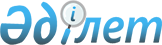 Қазақстан Республикасы Энергетика министрінің кейбір бұйрықтарына өзгерістер енгізу туралыҚазақстан Республикасы Энергетика министрінің 2023 жылғы 9 қаңтардағы № 4 бұйрығы. Қазақстан Республикасының Әділет министрлігінде 2023 жылғы 12 қаңтарда № 31680 болып тіркелді
      ЗҚАИ-ның ескертпесі!
      Осы бұйрықтың қолданысқа енгізілу тәртібін 4 т. қараңыз
      БҰЙЫРАМЫН:
      1. Қоса беріліп отырған Қазақстан Республикасы Энергетика министрінің өзгерістер енгізілетін кейбір бұйрықтарының тізбесі бекітілсін.
      2. Қазақстан Республикасы Энергетика министрлігінің Атомдық және энергетикалық қадағалау мен бақылау комитеті Қазақстан Республикасының заңнамасында белгіленген тәртіппен:
      1) осы бұйрықты Қазақстан Республикасы Әділет министрлігінде мемлекеттік тіркеуді;
      2) осы бұйрықты Қазақстан Республикасы Энергетика министрлігінің интернет-ресурсында орналастыруды;
      3) осы бұйрықты Қазақстан Республикасы Әділет министрлігінде мемлекеттік тіркегеннен кейін он жұмыс күні ішінде Қазақстан Республикасы Энергетика министрлігінің Заң қызметі департаментіне осы тармақтың 1) және 2) тармақшаларында көзделген іс-шаралардың орындалғаны туралы мәліметтерді ұсынуды қамтамасыз етсін. 
      3. Осы бұйрықтың орындалуын бақылау жетекшілік ететін Қазақстан Республикасының энергетика вице-министріне жүктелсін.
      4. Осы бұйрық алғашқы ресми жарияланған күнінен кейін күнтiзбелiк алпыс күн өткен соң қолданысқа енгiзiледi.
      "КЕЛІСІЛДІ"
      Қазақстан Республикасының
      Индустрия және инфрақұрылымдық 
      даму министрлігі
      "КЕЛІСІЛДІ"
      Қазақстан Республикасының
      Ұлттық экономика министрлігі
      "КЕЛІСІЛДІ"
      Қазақстан Республикасының
      Цифрлық даму, инновациялар және 
      аэроғарыш өнеркәсібі министрлігі
      "КЕЛІСІЛДІ"
      Қазақстан Республикасының
      Ішкі істер министрлігі Қазақстан Республикасы Энергетика министрінің өзгерістер енгізілетін кейбір бұйрықтарының тізбесі
      1. "Электр қондырғыларының техникалық жай-күйін және оларды пайдалану қауіпсіздігін бақылау үшін электр және жылу энергиясын өндіруді, беруді жүзеге асыратын ұйымдар басшыларының, мамандарының техникалық пайдалану қағидалары мен қауіпсіздік техникасы қағидаларын білуіне біліктілік тексерулер жүргізу қағидаларын бекіту туралы" Қазақстан Республикасы Энергетика министрінің 2015 жылғы 18 наурыздағы № 210 бұйрығында (Нормативтік құқықтық актілерді мемлекеттік тіркеу тізілімінде № 11026 болып тіркелген):
      көрсетілген бұйрықпен бекітілген Электр қондырғыларының техникалық жай-күйін және оларды пайдалану қауіпсіздігін бақылау үшін электр және жылу энергиясын өндіруді, беруді жүзеге асыратын ұйымдар басшыларының, мамандарының техникалық пайдалану қағидалары мен қауіпсіздік техникасы қағидаларын білуіне біліктілік тексерулер жүргізу қағидаларында:
      21-тармақ жаңа редакцияда жазылсын:
      "21. Білімді біліктілік тексеруден өту үшін жеке тұлға (бұдан әрі – көрсетілетін қызметті алушы) мемлекеттік көрсетілетін қызметті алу үшін көрсетілетін қызметті берушіге осы Қағидаларға 4-қосымшада келтірілген "Электр қондырғыларының техникалық жай-күйін және оларды пайдалану қауіпсіздігін бақылау үшін электр және жылу энергиясын өндіруді, беруді жүзеге асыратын ұйымдар басшыларының, мамандарының техникалық пайдалану қағидалары мен қауіпсіздік техникасы қағидаларын білуіне біліктілік тексеру" мемлекеттік қызмет көрсетуге қойылатын негізгі талаптар тізбесінің (бұдан әрі – мемлекеттік қызмет көрсетуге қойылатын негізгі талаптар тізбесі) 8-тармағында көрсетілген мемлекеттік қызметті көрсету үшін қажетті құжаттарды білімді біліктілік тексеру мерзімі аяқталатын күнге дейін күнтізбелік 30 (отыз) күннен кешіктірмей "электрондық үкіметтің" www.egov.kz, www.elіcense.kz веб-порталы арқылы жолдайды.
      Жеке басты куәландыратын құжаттардың мәліметтерін көрсетілетін қызметті беруші тиісті мемлекеттік ақпараттық жүйелерден "электрондық үкімет" шлюзі арқылы алады.
      Мемлекеттік қызмет көрсету процесінің сипаттамасын, нысанын, мазмұны мен нәтижесін, сондай-ақ мемлекеттік қызмет көрсету ерекшеліктерін ескере отырып, өзге де мәліметтерді қамтитын мемлекеттік қызмет көрсетуге қойылатын негізгі талаптардың тізбесі мемлекеттік қызмет көрсетуге қойылатын негізгі талаптар тізбесінде келтірілген.
      Порталда электрондық сұрау салуды қабылдау көрсетілетін қызметті алушының "жеке кабинетінде" жүзеге асырылады. Құжаттардың электрондық көшірмелері түріндегі құжаттар мемлекеттік көрсетілетін қызметті алушының ЭЦҚ-сымен куәландырылады.
      Көрсетілетін қызметті алушы мемлекеттік қызмет көрсетуге қойылатын негізгі талаптар тізбесінің 8-тармағында көрсетілген құжаттарды тапсырған кезде портал арқылы көрсетілетін қызметті алушының "жеке кабинетінде" көрсетілетін сұрау салуы туралы мәртебе өтініштің қабылданғанын растау болып табылады.";
      22-1-тармақ жаңа редакцияда жазылсын:
      "22-1. Көрсетілетін қызметті берушінің кеңсесінде тіркелген сәттен бастап 2 (екі) жұмыс күні ішінде жауапты орындаушы ұсынылған құжаттардың толық болуын тексереді.
      Көрсетілетін қызметті алушы құжаттар топтамасын толық емес ұсынған кезде, көрсетілетін қызметті беруші өтінішті осы Қағидаларға 5-қосымшаға сәйкес нысан бойынша одан әрі қараудан бас тарту туралы дәлелді жауапты көрсетілетін қызметті алушының "жеке кабинетіне" жібереді.
      Көрсетілетін қызметті алушы құжаттардың толық топтамасын ұсынған және қолданылу мерзімі өткен құжаттар болмаған кезде көрсетілетін қызметті беруші 2 (екі) жұмыс күні ішінде көрсетілетін қызметті алушының "жеке кабинетіне" осы Қағидаларға 6-қосымшаға сәйкес нысан бойынша тестілеуден өту күні, уақыты және орны туралы хабарлама немесе осы тармақтың екінші бөлігінде көзделген мемлекеттік қызмет көрсетуге қойылатын негізгі талаптар тізбесінің 9-тармағында көрсетілген негіздер бойынша мемлекеттік қызметті көрсетуден дәлелді бас тарту жолдайды.";
      25-тармақ жаңа редакцияда жазылсын:
      "25. Көрсетілетін қызметті беруші мемлекеттік қызмет көрсету сатысы туралы деректерді мемлекеттік қызметтер көрсету мониторингінің ақпараттық жүйесіне енгізуді қамтамасыз етеді.
      Рұқсаттар мен хабарламалардың мемлекеттік ақпараттық жүйесі арқылы мемлекеттік қызметті көрсету кезінде мемлекеттік қызметті көрсету сатысы туралы деректер мемлекеттік қызметтерді көрсету мониторингінің ақпараттық жүйесіне автоматты режимде түседі.
      Көрсетілетін қызметті беруші осы Қағидаларға өзгерістер және (немесе) толықтырулар қолданысқа енгізілген сәттен бастап 3 (үш) жұмыс күні ішінде ақпаратты Бірыңғай байланыс орталығына жібереді және Қазақстан Республикасының мемлекеттік органдары интернет-ресурстарының www.gov.kz бірыңғай платформасында "Энергетика министрлігі" деген бөлімде орналастырады.";
      3-қосымша алып тасталсын;
      4-қосымша осы Қазақстан Республикасы Энергетика министрінің өзгерістер енгізілетін кейбір бұйрықтарының тізбесіне (бұдан әрі – Тізбе) 1-қосымшаға сәйкес жаңа редакцияда жазылсын.
      2. "Атом энергиясы пайдаланылатын объектілерде жұмыс істейтін персоналды аттестаттау қағидаларын бекіту туралы" Қазақстан Республикасы Энергетика министрінің 2016 жылғы 20 қаңтардағы № 12 бұйрығында (Нормативтік құқықтық актілерді мемлекеттік тіркеу тізілімінде № 13468 болып тіркелген):
      көрсетілген бұйрықпен бекітілген Атом энергиясы пайдаланылатын объектілеріде жұмыс істейтін персоналды аттестаттау қағидаларында:
      11 және 12-тармақтар жаңа редакцияда жазылсын:
      "11. Аттестаттаудан өту үшін аттестатталатын адам (бұдан әрі – көрсетілетін қызметті алушы) көрсетілетін қызметті берушіге осы Қағидаларға 3-қосымшада келтірілген "Атом энергиясы пайдаланылатын объектілерде жұмыс істейтін персоналды аттестаттау" мемлекеттік қызмет көрсетуге қойылатын негізгі талаптар тізбесінің (бұдан әрі – мемлекеттік қызмет көрсетуге қойылатын негізгі талаптар тізбесі) 8-тармағында көрсетілген "Атом энергиясы пайдаланылатын объектілерде жұмыс істейтін персоналды аттестаттау" мемлекеттік көрсетілетін қызметті (бұдан әрі – мемлекеттік көрсетілетін қызмет) көрсету үшін қажетті құжаттарды www.egov.kz "электрондық үкімет" веб-порталы (бұдан әрі – портал) арқылы жолдайды.
      12. Мемлекеттік қызмет көрсету процесінің сипаттамасын, нысанын, мазмұны мен нәтижесін, сондай-ақ мемлекеттік қызмет көрсету ерекшеліктерін ескере отырып, өзге де мәліметтерді қамтитын мемлекеттік қызмет көрсетуге қойылатын негізгі талаптардың тізбесі мемлекеттік қызмет көрсетуге қойылатын негізгі талаптар тізбесінде келтірілген.";
      18-тармақ жаңа редакцияда жазылсын:
      "18. Көрсетілетін қызметті беруші мемлекеттік қызметтерді көрсету кезеңіндегі мәліметтердің мемлекеттік қызмет көрсету мониторингінің ақпараттық жүйесіне енгізілуін қамтамасыз етеді.
      Рұқсаттар мен хабарламалардың мемлекеттік ақпараттық жүйесі арқылы мемлекеттік қызмет көрсету кезінде мемлекеттік қызмет көрсету сатысындағы деректер автоматты түрде мемлекеттік қызмет көрсетуді бақылаудың ақпараттық жүйесіне беріледі.
      Көрсетілетін қызметті беруші осы Қағидаларға өзгерістер және (немесе) толықтырулар қолданысқа енгізілген сәттен бастап 3 (үш) жұмыс күні ішінде ақпаратты Бірыңғай байланыс орталығына жібереді және Қазақстан Республикасының мемлекеттік органдары интернет-ресурстарының www.gov.kz бірыңғай платформасында "Энергетика министрлігі" деген бөлімде орналастырады.";
      2-қосымша алып тасталсын;
      3-қосымша осы Тізбеге 2-қосымшаға сәйкес жаңа редакцияда жазылсын.
      3. "Ядролық және (немесе) радиациялық қауіпсіздік, және (немесе) ядролық физикалық қауіпсіздік сараптамасын жүзеге асыратын ұйымдарды аккредиттеу қағидаларын бекіту туралы" Қазақстан Республикасы Энергетика министрінің 2016 жылғы 9 ақпандағы № 45 бұйрығында (Нормативтік құқықтық актілерді мемлекеттік тіркеу тізілімінде № 13538 болып тіркелген):
      көрсетілген бұйрықпен бекітілген Ядролық және (немесе) радиациялық қауіпсіздік, және (немесе) ядролық физикалық қауіпсіздік сараптамасын жүзеге асыратын ұйымдарды аккредиттеу қағидаларында:
      4, 5 және 6-тармақтар жаңа редакцияда жазылсын:
      "4. Заңның 26-бабының 3-тармағына сәйкес ядролық қауіпсіздік және (немесе) радиациялық қауіпсіздік, және (немесе) ядролық физикалық қауіпсіздік сараптамасын жүзеге асыратын ұйымның:
      1) аккредиттеу немесе аккредиттеу саласымен тікелей байланысты қызмет саласындағы кемінде бес жыл практикалық жұмыс тәжірибесі;
      2) тиісті аккредиттеу саласындағы жұмыстардың орындалуын қамтамасыз етуге қабілетті білікті персоналы;
      3) мәлімделген жұмыс түрлерін орындау үшін бағдарламалық-техникалық құралдар және (немесе) есептеу әдістемелері болады.
      Бағдарламалық-техникалық құралдарға ядролық қауіпсіздік және (немесе) радиациялық қауіпсіздік, және (немесе) ядролық физикалық қауіпсіздікті негіздеу үшін талап етілетін нәтижелерді алу үшін бастапқы деректер мен формулаларды енгізуге мүмкіндік беретін электрондық-есептеу машиналарының бағдарламалық қамтылымы жатады.
      5. Мемлекеттік көрсетілетін қызметті алу үшін заңды тұлға (бұдан әрі – Көрсетілетін қызметті алушы) осы Қағидаларға 2-қосымшада келтірілген "Ядролық қауіпсіздік және (немесе) радиациялық қауіпсіздік және (немесе) ядролық физикалық қауіпсіздік сараптамасын жүзеге асыратын ұйымдарды аккредиттеу" мемлекеттік қызмет көрсетуге қойылатын негізгі талаптар тізбесінің (бұдан әрі – Мемлекеттік қызмет көрсетуге қойылатын негізгі талаптар тізбесі) 8-тармағында көрсетілген қажетті құжаттарды "электрондық үкімет" веб-порталы арқылы www.egov.kz (бұдан әрі – Портал) арқылы ұсынады.
      Заңды тұлғаны мемлекеттік тіркеу (қайта тіркеу) туралы мәліметтерді Көрсетілетін қызметті беруші тиісті мемлекеттік ақпараттық жүйелерден "электрондық үкімет" шлюзі арқылы алады.
      Көрсетілетін қызметті алушы барлық қажетті құжаттарды Портал арқылы берген кезде – Көрсетілетін қызметті алушының "жеке кабинеті" арқылы Мемлекеттік қызметті көрсету нәтижесін алу күнін көрсете отырып, мемлекеттік қызметті көрсету үшін сұрау салуды қабылдау туралы мәртебе көрсетіледі.
      Мемлекеттік қызмет көрсету процесінің сипаттамасын, нысанын, мазмұны мен нәтижесін, сондай-ақ мемлекеттік қызмет көрсету ерекшеліктері ескеріле отырып, өзге де мәліметтерді қамтитын мемлекеттік қызмет көрсетуге қойылатын негізгі талаптардың тізбесі Мемлекеттік қызмет көрсетуге қойылатын негізгі талаптар тізбесінде келтірілген.
      6. Көрсетілетін қызметті берушінің кеңсе қызметкері құжаттар келіп түскен күні оларды қабылдауды, тіркеуді жүзеге асырады және оны Көрсетілетін қызметті берушінің ядролық және радиациялық қауіпсіздік басқармасының қарауына береді.
      Көрсетілетін қызметті берушінің ядролық және радиациялық қауіпсіздік басқармасының жауапты орындаушысы Көрсетілетін қызметті алушының өтініші тіркелген сәттен бастап 2 (екі) жұмыс күні ішінде ұсынылған құжаттардың толық болуын және қолданылу мерзімін тексереді.
      Көрсетілетін қызметті алушы осы Қағидаларға сәйкес Мемлекеттік қызметті көрсету үшін қажетті құжаттар топтамасын және (немесе) мәліметтерді толық ұсынбаған кезде, Көрсетілетін қызметті берушінің жауапты орындаушысы Көрсетілетін қызметті алушының өтініші тіркелген сәттен бастап 2 (екі) жұмыс күні ішінде Көрсетілетін қызметті алушының "жеке кабинетіне" осы Қағидаларға 3-қосымшаға сәйкес нысан бойынша өтінішті одан әрі қараудан дәлелді бас тартуды жібереді.
      Көрсетілетін қызметті алушы құжаттардың толық топтамасын ұсынған және қолданылу мерзімі өткен құжаттар болмаған кезде, Көрсетілетін қызметті берушінің ядролық және радиациялық қауіпсіздік басқармасының жауапты орындаушысы осы тармақтың екінші бөлігінде көрсетілген мерзім ішінде құжаттар топтамасын осы Қағидалардың талаптарына сәйкестігін қарау үшін Көрсетілетін қызметті берушінің ядролық физикалық қауіпсіздік және техникалық кооперация басқармасына жібереді.
      15 (он бес) жұмыс күні ішінде ядролық физикалық қауіпсіздік және техникалық кооперация басқармасының жұмыскері және Көрсетілетін қызметті берушінің ядролық және радиациялық қауіпсіздік басқармасының жауапты орындаушысы Көрсетілетін қызметті алушының осы Қағидалардың талаптарына сәйкестігі немесе сәйкес еместігі туралы қорытынды дайындайды, содан кейін Көрсетілетін қызметті берушінің көрсетілген басқармаларының басшыларына келісуге енгізеді.
      Көрсетілетін қызметті берушінің ядролық және радиациялық қауіпсіздік басқармасының жауапты орындаушысы ұсынылған қорытындылар негізінде 3 (үш) жұмыс күні ішінде:
      барлық ұсынылған қорытындыларда ұсынылған құжаттардың сәйкестігі туралы тұжырым болған кезде осы Қағидаларға 4-қосымшаға сәйкес нысан бойынша ядролық қауіпсіздік және (немесе) радиациялық қауіпсіздік және (немесе) ядролық физикалық қауіпсіздік сараптамасын жүзеге асыратын ұйымды аккредиттеу туралы куәлікті ресімдейді;
      Мемлекеттік қызмет көрсетуге қойылатын негізгі талаптар тізбесінің 9-тармағында көрсетілген негіздер бойынша осы Қағидаларға 3-қосымшаға сәйкес нысан бойынша мемлекеттік қызметті көрсетуден дәлелді бас тартуды дайындайды және Көрсетілетін қызметті алушыға жібереді.
      Көрсетілетін қызметті беруші басшысының электрондық цифрлық қолтаңбасы қойылған өтінішті одан әрі қараудан бас тарту туралы дәлелді жауап Портал арқылы осы Қағидаларға 3-қосымшаға сәйкес нысан бойынша Көрсетілетін қызметті алушының "жеке кабинетіне" жолданады.
      Қазақстан Республикасының Әкімшілік рәсімдік-процестік кодексінің 73-бабына сәйкес Көрсетілетін қызметті беруші Көрсетілетін қызметті алушыға ядролық қауіпсіздік және (немесе) радиациялық қауіпсіздік, және (немесе) ядролық физикалық қауіпсіздік сараптамасын жүзеге асыратын ұйымды аккредиттеу туралы куәлік беруден бас тарту туралы алдын ала шешімге өз ұстанымын білдіруге (тыңдауға) мүмкіндік береді, ол туралы Көрсетілетін қызметті алушыға шешім қабылданғанға дейін 3 (үш) жұмыс күнінен кешіктірмей хабарланады.
      Тыңдау рәсімі Қазақстан Республикасының Әкімшілік рәсімдік-процестік кодексіне сәйкес жүргізіледі.
      Құжаттар топтамасын, қорытындысын және тыңдау нәтижелерін қарау қорытындылары бойынша Көрсетілетін қызметті беруші мынадай шешімдердің бірін қабылдайды:
      1) ядролық қауіпсіздік және (немесе) радиациялық қауіпсіздік, және (немесе) ядролық физикалық қауіпсіздік сараптамасын жүзеге асыратын ұйымды аккредиттеу туралы куәлік берілсін;
      2) ядролық қауіпсіздік және (немесе) радиациялық қауіпсіздік, және (немесе) ядролық физикалық қауіпсіздік сараптамасын жүзеге асыратын ұйымды аккредиттеу туралы куәлік беруден бас тартылсын.";
      7-тармақ алып тасталсын;
      8-тармақ жаңа редакцияда жазылсын:
      "8. Көрсетілетін қызметті беруші Мемлекеттік қызмет көрсету сатысы туралы деректерді мемлекеттік қызметтер көрсету мониторингінің ақпараттық жүйесіне енгізуді қамтамасыз етеді.
      Рұқсаттар мен хабарламалардың мемлекеттік ақпараттық жүйесі арқылы мемлекеттік қызметті көрсету кезінде мемлекеттік қызметті көрсету сатысы туралы деректер мемлекеттік қызметтерді көрсету мониторингінің ақпараттық жүйесіне автоматты режимде түседі.
      Көрсетілетін қызметті беруші осы Қағидаларға өзгерістер және (немесе) толықтырулар қолданысқа енгізілген сәттен бастап 3 (үш) жұмыс күні ішінде ақпаратты Бірыңғай байланыс орталығына жібереді және Қазақстан Республикасының мемлекеттік органдары интернет-ресурстарының www.gov.kz бірыңғай платформасында "Энергетика министрлігі" деген бөлімде орналастырады.";
      1-қосымша алып тасталсын;
      2-қосымша осы Тізбеге 3-қосымшаға сәйкес жаңа редакцияда жазылсын;
      2-1-қосымша алып тасталсын.
      4. "Көліктік қаптама комплектілерінің конструкцияларын бекіту қағидаларын бекіту туралы" Қазақстан Республикасы Энергетика министрінің 2016 жылғы 9 ақпандағы № 51 бұйрығы (Нормативтік құқықтық актілерді мемлекеттік тіркеу тізілімінде № 13549 болып тіркелген):
      көрсетілген бұйрықпен бекітілген Көліктік қаптама комплектілерінің конструкцияларын бекіту қағидаларын бекіту туралы қағидаларында:
      1-тармақ жаңа редакцияда жазылсын:
      "1. Осы Көліктік қаптама комплектілерінің конструкцияларын бекіту қағидалары (бұдан әрі – Қағидалар) "Мемлекеттік көрсетілетін қызметтер туралы" Қазақстан Республикасының Заңы (бұдан әрі – Мемлекеттік көрсетілетін қызметтер туралы заң) 10-бабының 1) тармақшасына, "Рұқсаттар және хабарламалар туралы" Қазақстан Республикасы Заңының 12-бабы 1-тармағының 4) тармақшасына, "Атом энергиясын пайдалану туралы" Қазақстан Республикасының Заңы 6-бабының 27) тармақшасына сәйкес әзірленді және көліктік қаптама комплектілерінің конструкцияларын бекіту тәртібін айқындайды.";
      3, 4 және 5-тармақтар жаңа редакцияда жазылсын:
      "3. Мемлекеттік көрсетілетін қызметті алу үшін жеке немесе заңды тұлға (бұдан әрі – Көрсетілетін қызметті алушы) көрсетілетін қызметті берушіге "электрондық үкіметтің" www.egov.kz веб-порталы (бұдан әрі – Портал) арқылы жүгінеді және осы Қағидаларға 3-қосымшада келтірілген "Көліктік қаптама комплектілерінің конструкцияларын бекіту, сондай-ақ басқа елдердің уәкілетті органдары бекіткен Қазақстан Республикасының аумағында оларға сертификаттар-рұқсаттар күшін қолдану" мемлекеттік қызмет көрсетуге қойылатын негізгі талаптар тізбесінің (бұдан әрі – Мемлекеттік қызмет көрсетуге қойылатын негізгі талаптар тізбесі) 8-тармағында көрсетілген қажетті құжаттарды ұсынады.
      Көрсетілетін қызметті алушы барлық қажетті құжаттарды портал арқылы берген кезде – көрсетілетін қызметті алушының "жеке кабинеті" арқылы мемлекеттік қызмет көрсету нәтижесін алу күнін көрсете отырып, мемлекеттік қызметті көрсету үшін сұрау салудың қабылданғаны туралы мәртебе көрсетіледі.
      4. Мемлекеттік қызмет көрсету процесінің сипаттамасын, нысанын, мазмұны мен нәтижесін, сондай-ақ мемлекеттік қызмет көрсету ерекшеліктері ескеріле отырып, өзге де мәліметтерді қамтитын мемлекеттік қызмет көрсетуге қойылатын негізгі талаптардың тізбесі Мемлекеттік қызмет көрсетуге қойылатын негізгі талаптар тізбесінде келтірілген.
      5. Көрсетілетін қызметті беруші құжаттар келіп түскен күні оларды қабылдауды, тіркеуді жүзеге асырады және оны Көрсетілетін қызметті берушінің жауапты құрылымдық бөлімшесіне орындауға береді.
      Көрсетілетін қызметті алушы осы Қағидаларға сәйкес мемлекеттік қызметті көрсету үшін қажетті құжаттар топтамасын және (немесе) мәліметтерді толық ұсынбаған кезде, Көрсетілетін қызметті берушінің жауапты орындаушысы Көрсетілетін қызметті алушының өтініші тіркелген сәттен бастап 2 (екі) жұмыс күні ішінде Көрсетілетін қызметті алушының "жеке кабинетіне" осы Қағидаларға 4-қосымшаға сәйкес нысан бойынша өтінішті одан әрі қараудан дәлелді бас тартуды жібереді.
      Көрсетілетін қызметті алушы құжаттардың толық топтамасын ұсынған және қолданылу мерзімі өткен құжаттар болмаған кезде, Көрсетілетін қызметті берушінің жауапты құрылымдық бөлімшесінің қызметкері 15 (он бес) жұмыс күні ішінде ұсынылған құжаттардың осы Қағидаларда белгіленген талаптарға сәйкестігін қарайды.
      Ұсынылған құжаттар осы Қағидаларда белгіленген талаптарға сәйкес келген кезде Көрсетілетін қызметті берушінің жауапты құрылымдық бөлімшесінің қызметкері 3 (үш) жұмыс күні ішінде осы Қағидаларға 5-қосымшаға сәйкес көліктік қаптама комплектілерінің конструкциясын бекіту туралы немесе осы Қағидаларға 6-қосымшаға сәйкес сертификаттар-рұқсаттар күшін қолдану туралы шешім дайындайды не осы Қағидаларға 4-қосымшаға сәйкес нысан бойынша және Мемлекеттік қызмет көрсетуге қойылатын негізгі талаптар тізбесінің 9-тармағында көрсетілген негіздер бойынша Көрсетілетін қызметті алушыға мемлекеттік қызмет көрсетуден дәлелді бас тартуды жібереді.
      Қазақстан Республикасының Әкімшілік рәсімдік-процестік кодексінің 73-бабына сәйкес Көрсетілетін қызметті беруші Көрсетілетін қызметті алушыға көліктік қаптама комплектілерінің конструкциясын бекіту немесе сертификаттар-рұқсаттар күшін қолдану туралы алдын ала шешімге өз ұстанымын білдіруге (тыңдауға) мүмкіндік береді, ол туралы Көрсетілетін қызметті алушы шешім қабылданғанға дейін 3 (үш) жұмыс күнінен кешіктірмей хабардар етіледі.
      Тыңдау рәсімі Қазақстан Республикасының Әкімшілік рәсімдік-процестік кодексіне сәйкес жүргізіледі.
      Құжаттар топтамасын, қорытындысын және тыңдау нәтижелерін қарау қорытындылары бойынша Көрсетілетін қызметті беруші мынадай шешімдердің бірін қабылдайды:
      1) көліктік қаптама комплектілерінің конструкциясын бекіту туралы немесе сертификаттар-рұқсаттар күшін қолдану туралы;
      2) көліктік қаптама комплектілерінің конструкциясын бекіту немесе сертификаттар-рұқсаттар күшін қолданудан бас тарту туралы.";
      7-тармақ алып тасталсын;
      8-тармақ жаңа редакцияда жазылсын:
      "8. Көрсетілетін қызметті беруші мемлекеттік қызмет көрсету сатысы туралы деректерді мемлекеттік қызметтер көрсету мониторингінің ақпараттық жүйесіне енгізуді қамтамасыз етеді.
      Рұқсаттар мен хабарламалардың мемлекеттік ақпараттық жүйесі арқылы мемлекеттік қызметті көрсету кезінде мемлекеттік қызметті көрсету сатысы туралы деректер мемлекеттік қызметтерді көрсету мониторингінің ақпараттық жүйесіне автоматты режимде түседі.
      Көрсетілетін қызметті беруші осы Қағидаларға өзгерістер және (немесе) толықтырулар қолданысқа енгізілген сәттен бастап 3 (үш) жұмыс күні ішінде ақпаратты Бірыңғай байланыс орталығына жібереді және Қазақстан Республикасының мемлекеттік органдары интернет-ресурстарының www.gov.kz бірыңғай платформасында "Энергетика министрлігі" деген бөлімде орналастырады.";
      1 және 2-қосымшалар алып тасталсын;
      3-қосымша осы Тізбеге 4-қосымшаға сәйкес жаңа редакцияда жазылсын;
      3-1-қосымша алып тасталсын;
      6-қосымша осы Тізбеге 5-қосымшаға сәйкес жаңа редакцияда жазылсын.
      5. "Атом энергиясын пайдалану саласындағы мемлекеттік көрсетілетін қызметтер қағидаларын бекіту туралы" Қазақстан Республикасы Энергетика министрінің 2020 жылғы 1 сәуірдегі № 123 бұйрығында (Нормативтік құқықтық актілерді мемлекеттік тіркеу тізілімінде № 20323 болып тіркелген):
      1-тармақтың 2) тармақшасы жаңа редакцияда жазылсын:
      "2) осы бұйрыққа 2-қосымшаға сәйкес "Ядролық материалдармен жұмыс істеу жөніндегі қызметті жүзеге асыруға лицензия беру" Қазақстан Республикасы Энергетика министрлігінің мемлекеттік көрсетілетін қызмет қағидалары;".
      көрсетілген бұйрықпен бекітілген "Атом энергиясын пайдалану объектілерінің тіршілік циклінің кезеңдеріне байланысты жұмыстарды орындауға лицензия беру" мемлекеттік көрсетілетін қызмет қағидаларында:
      4 және 5-тармақтар жаңа редакцияда жазылсын:
      "4. Мемлекеттік көрсетілетін қызметті алу үшін заңды тұлға (бұдан әрі – көрсетілетін қызметті алушы) көрсетілетін қызметті берушіге осы Қағидаларға 5-қосымшада келтірілген "Атом энергиясын пайдалану объектілерінің тіршілік циклінің кезеңдеріне байланысты жұмыстарды орындауға лицензия беру" мемлекеттік қызмет көрсетуге қойылатын негізгі талаптар тізбесінің (бұдан әрі – мемлекеттік қызмет көрсетуге қойылатын негізгі талаптар тізбесі) 8-тармағында көрсетілген мемлекеттік қызметті көрсету үшін қажетті құжаттарды портал арқылы жолдайды.
      5. Мемлекеттік көрсетілетін қызметке қойылатын негізгі талаптардың тізбесі мемлекеттік қызмет көрсетуге қойылатын негізгі талаптар тізбесінде келтірілген.";
      10-тармақ алып тасталсын;
      12 және 13-тармақтар жаңа редакцияда жазылсын:
      "12. Лицензияны және (немесе) лицензияға қосымшаны қайта ресімдеу үшін лицензиялау басқармасының қызметкері осы Қағидалардың 4-тармағының 2) тармақшасында көрсетілген құжаттарды тіркеген сәттен бастап 3 (үш) жұмыс күні ішінде ұсынылған құжаттардың, мәліметтердің толық болуын және (немесе) ұсынылған құжаттардың тиісінше ресімделуін тексереді.
      Көрсетілетін қызметті алушы құжаттар топтамасын, мәліметтерді толық ұсынбаған және (немесе) ұсынылған құжаттар тиісінше ресімделмеген кезде лицензиялау басқармасының қызметкері мемлекеттік қызмет көрсетуге қойылатын негізгі талаптар тізбесінің 9-тармағында көрсетілген негіздер бойынша осы Қағидаларға 6-қосымшаға сәйкес нысан бойынша мемлекеттік қызмет көрсетуден дәлелді бас тартуды дайындайды.
      Мемлекеттік қызмет көрсетуден дәлелді бас тарту портал арқылы көрсетілетін қызметті алушының "жеке кабинетіне" көрсетілетін қызметті берушінің басшысының ЭЦҚ-сы қойылған электрондық құжат нысанында жіберіледі.
      Көрсетілетін қызметті алушы құжаттардың толық топтамасын, мәліметтерді ұсынған және (немесе) ұсынылған құжаттарды тиісінше ресімдеген кезде лицензиялау басқармасының қызметкері лицензияны және (немесе) лицензияға қосымшаны дайындайды.
      Лицензия және (немесе) лицензияға қосымша портал арқылы көрсетілетін қызметті алушының "жеке кабинетіне" көрсетілетін қызметті берушінің басшысының ЭЦҚ-сы қойылған электрондық құжат нысанында жіберіледі.
      Лицензияны және (немесе) лицензияға қосымшаны қайта ресімдеу кезінде мемлекеттік көрсетілетін қызмет мемлекеттік қызмет көрсетуге қойылатын негізгі талаптар тізбесінің 3-тармағында көрсетілген мерзімде жүзеге асырылады.
      13. Заңды тұлға-лицензиат бөліп шығару және бөліну нысанында қайта ұйымдастырылған жағдайда лицензияны және (немесе) лицензияға қосымшаны қайта ресімдеу осы Қағидалардың 7 – 9-тармақтарына сәйкес жүзеге асырылады.
      Заңды тұлға-лицензиат бөліп шығару және бөліну нысанында қайта ұйымдастырылған жағдайда лицензияны және (немесе) лицензияға қосымшаны қайта ресімдеу кезінде мемлекеттік көрсетілетін қызмет мемлекеттік қызмет көрсетуге қойылатын негізгі талаптар тізбесінің 3-тармағында көрсетілген мерзімде жүзеге асырылады.";
      18-тармақ жаңа редакцияда жазылсын:
      "18. Көрсетілетін қызметті беруші мемлекеттік қызмет көрсету сатысы туралы деректерді мемлекеттік қызметтер көрсету мониторингінің ақпараттық жүйесіне енгізуді қамтамасыз етеді.
      Рұқсаттар мен хабарламалардың мемлекеттік ақпараттық жүйесі арқылы мемлекеттік қызметті көрсету кезінде мемлекеттік қызметті көрсету сатысы туралы деректер мемлекеттік қызметтерді көрсету мониторингінің ақпараттық жүйесіне автоматты режимде келіп түседі.
      Көрсетілетін қызметті беруші осы Қағидаларға өзгерістер және (немесе) толықтырулар қолданысқа енгізілген сәттен бастап 3 (үш) жұмыс күні ішінде ақпаратты бірыңғай байланыс орталығына жібереді және Қазақстан Республикасының мемлекеттік органдары интернет-ресурстарының www.gov.kz бірыңғай платформасында "Энергетика министрлігі" деген бөлімде орналастырады.";
      1, 2, 3 және 4-қосымшалар алып тасталсын;
      5-қосымша осы Тізбеге 6-қосымшаға сәйкес жаңа редакцияда жазылсын;
      көрсетілген бұйрықпен бекітілген "Ядролық материалдармен жұмыс істеу жөніндегі қызметті жүзеге асыруға лицензия беру" мемлекеттік көрсетілетін қызмет қағидаларында:
      1-тармақ жаңа редакцияда жазылсын:
      "1. Осы "Ядролық материалдармен жұмыс істеу жөніндегі қызметті жүзеге асыруға лицензия беру" мемлекеттік көрсетілетін қызмет қағидалары (бұдан әрі – Қағидалар) "Мемлекеттік көрсетілетін қызметтер туралы" Қазақстан Республикасының Заңы (бұдан әрі – Заң) 10-бабының 1) тармақшасына және "Рұқсаттар және хабарламалар туралы" Қазақстан Республикасы Заңының 12-бабы 1-тармағының 4) тармақшасына сәйкес әзірленді және "Ядролық материалдармен жұмыс істеу жөніндегі қызметті жүзеге асыруға лицензия беру" мемлекеттік көрсетілетін қызмет (бұдан әрі – мемлекеттік көрсетілетін қызмет) тәртібін айқындайды.";
      4 және 5-тармақтар жаңа редакцияда жазылсын:
      "4. Мемлекеттік көрсетілетін қызметті алу үшін заңды тұлға (бұдан әрі – көрсетілетін қызметті алушы) көрсетілетін қызметті берушіге осы Қағидаларға 5-қосымшада келтірілген "Ядролық материалдармен жұмыс істеу жөніндегі қызметті жүзеге асыруға лицензия беру" мемлекеттік қызмет көрсетуге қойылатын негізгі талаптар тізбесінің (бұдан әрі – мемлекеттік қызмет көрсетуге қойылатын негізгі талаптар тізбесі) 8-тармағында көрсетілген мемлекеттік қызметті көрсету үшін қажетті құжаттарды портал арқылы жолдайды.
      5. Мемлекеттік көрсетілетін қызметке қойылатын негізгі талаптардың тізбесі мемлекеттік қызмет көрсетуге қойылатын негізгі талаптар тізбесінде келтірілген.";
      7-тармақ жаңа редакцияда жазылсын:
      "7. Лицензиялау басқармасының қызметкері осы Қағидалардың 4-тармағының 1) және 3) тармақшаларында көрсетілген құжаттарды тіркеген сәттен бастап 2 (екі) жұмыс күні ішінде ұсынылған құжаттардың және (немесе) мәліметтердің толық болуын және қолданылу мерзімін тексереді.
      Көрсетілетін қызметті алушы құжаттар топтамасын және (немесе) мәліметтерді толық ұсынбаған және (немесе) олардың қолданылу мерзімі өткен кезде лицензиялау басқармасының қызметкері осы тармақтың бірінші бөлігінде көрсетілген мерзімнің ішінде, осы Қағидаларға 6-қосымшаға сәйкес нысан бойынша өтінішті одан әрі қараудан дәлелді бас тартуды дайындайды.
      Өтінішті одан әрі қараудан дәлелді бас тарту портал арқылы көрсетілетін қызметті алушының "жеке кабинетіне" көрсетілетін қызметті берушінің басшысының ЭЦҚ-сы қойылған электрондық құжат нысанында жіберіледі.
      Көрсетілетін қызметті алушы құжаттардың және (немесе) мәліметтердің толық топтамасын ұсынған және қолданылу мерзімі өткен құжаттар болмаған кезде лицензиялау басқармасының қызметкері осы тармақтың бірінші бөлігінде көрсетілген мерзім ішінде құжаттар топтамасы және (немесе) мәліметтер мен бастапқы тексеру туралы қорытындысын материалдарды бақылау және халықаралық кепілдіктер басқармасына, ядролық және радиациялық қауіпсіздік басқармасына және (немесе) ядролық физикалық қауіпсіздік және техникалық кооперация басқармасына лицензия берудің ерекше шарттарын белгілеу және бақылау субъектісіне (объектісіне) бару және (немесе) бақылау субъектісін шақыру тәртібімен рұқсат беру бақылауын жүргізу үшін жібереді.";
      10-тармақ алып тасталсын;
      12 және 13-тармақтар жаңа редакцияда жазылсын:
      "12. Лицензияны және (немесе) лицензияға қосымшаны қайта ресімдеу үшін лицензиялау басқармасының қызметкері осы Қағидалардың 4-тармағының 2) тармақшасында көрсетілген құжаттарды тіркеген сәттен бастап 3 (үш) жұмыс күні ішінде ұсынылған құжаттардың, мәліметтердің толық болуын және (немесе) ұсынылған құжаттардың тиісінше ресімделуін тексереді.
      Көрсетілетін қызметті алушы құжаттар топтамасын, мәліметтерді толық ұсынбаған және (немесе) ұсынылған құжаттар тиісінше ресімделмеген кезде лицензиялау басқармасының қызметкері мемлекеттік қызмет көрсетуге қойылатын негізгі талаптар тізбесінің 9-тармағында көрсетілген негіздер бойынша осы Қағидаларға 6-қосымшаға сәйкес нысан бойынша мемлекеттік қызмет көрсетуден дәлелді бас тартуды дайындайды.
      Мемлекеттік қызмет көрсетуден дәлелді бас тарту портал арқылы көрсетілетін қызметті алушының "жеке кабинетіне" көрсетілетін қызметті берушінің басшысының ЭЦҚ-сы қойылған электрондық құжат нысанында жіберіледі.
      Көрсетілетін қызметті алушы құжаттардың толық топтамасын, мәліметтерді ұсынған және (немесе) ұсынылған құжаттарды тиісінше ресімдеген кезде лицензиялау басқармасының қызметкері лицензияны және (немесе) лицензияға қосымшаны дайындайды.
      Лицензия және (немесе) лицензияға қосымша портал арқылы көрсетілетін қызметті алушының "жеке кабинетіне" көрсетілетін қызметті берушінің басшысының ЭЦҚ-сы қойылған электрондық құжат нысанында жіберіледі.
      Лицензияны және (немесе) лицензияға қосымшаны қайта ресімдеу кезінде мемлекеттік көрсетілетін қызмет мемлекеттік қызмет көрсетуге қойылатын негізгі талаптар тізбесінің 3-тармағында көрсетілген мерзімде жүзеге асырылады.
      13. Заңды тұлға-лицензиат бөліп шығару және бөліну нысанында қайта ұйымдастырылған жағдайда лицензияны және (немесе) лицензияға қосымшаны қайта ресімдеу осы Қағидалардың 7 – 9-тармақтарына сәйкес жүзеге асырылады.
      Заңды тұлға-лицензиат бөліп шығару және бөліну нысанында қайта ұйымдастырылған жағдайда лицензияны және (немесе) лицензияға қосымшаны қайта ресімдеу кезінде мемлекеттік көрсетілетін қызмет мемлекеттік қызмет көрсетуге қойылатын негізгі талаптар тізбесінің 3-тармағында көрсетілген мерзімде жүзеге асырылады.";
      18-тармақ жаңа редакцияда жазылсын:
      "18. Көрсетілетін қызметті беруші мемлекеттік қызмет көрсету сатысы туралы деректерді мемлекеттік қызметтер көрсету мониторингінің ақпараттық жүйесіне енгізуді қамтамасыз етеді.
      Рұқсаттар мен хабарламалардың мемлекеттік ақпараттық жүйесі арқылы мемлекеттік қызметті көрсету кезінде мемлекеттік қызметті көрсету сатысы туралы деректер мемлекеттік қызметтерді көрсету мониторингінің ақпараттық жүйесіне автоматты режимде келіп түседі.
      Көрсетілетін қызметті беруші осы Қағидаларға өзгерістер және (немесе) толықтырулар қолданысқа енгізілген сәттен бастап 3 (үш) жұмыс күні ішінде ақпаратты бірыңғай байланыс орталығына жібереді және Қазақстан Республикасының мемлекеттік органдары интернет-ресурстарының www.gov.kz бірыңғай платформасында "Энергетика министрлігі" деген бөлімде орналастырады.";
      1, 2, 3 және 4-қосымшалар алып тасталсын;
      5-қосымша осы Тізбеге 7-қосымшаға сәйкес жаңа редакцияда жазылсын;
      көрсетілген бұйрықпен бекітілген "Радиоактивті заттармен, құрамында радиоактивті заттар бар аспаптармен және қондырғылармен жұмыс істеу жөніндегі қызметті жүзеге асыруға лицензия беру" мемлекеттік көрсетілетін қызмет қағидаларында:
      2-тармақтың 4) тармақшасы алып тасталсын;
      4 және 5-тармақтар жаңа редакцияда жазылсын:
      "4. Мемлекеттік көрсетілетін қызметті алу үшін заңды тұлға (бұдан әрі – көрсетілетін қызметті алушы) көрсетілетін қызметті берушіге осы Қағидаларға 5-қосымшада келтірілген "Радиоактивті заттармен, құрамында радиоактивті заттар бар аспаптармен және қондырғылармен жұмыс істеу жөніндегі қызметті жүзеге асыруға лицензия беру" мемлекеттік қызмет көрсетуге қойылатын негізгі талаптар тізбесінің (бұдан әрі – мемлекеттік қызмет көрсетуге қойылатын негізгі талаптар тізбесі) 8-тармағында көрсетілген мемлекеттік қызметті көрсету үшін қажетті құжаттарды портал арқылы жолдайды.
      5. Мемлекеттік көрсетілетін қызметке қойылатын негізгі талаптардың тізбесі мемлекеттік қызмет көрсетуге қойылатын негізгі талаптар тізбесінде келтірілген.";
      7-тармақ жаңа редакцияда жазылсын:
      "7. Лицензиялау басқармасының қызметкері осы Қағидалардың 4-тармағының 1) және 3) тармақшаларында көрсетілген құжаттарды тіркеген сәттен бастап 2 (екі) жұмыс күні ішінде ұсынылған құжаттардың және (немесе) мәліметтердің толық болуын және қолданылу мерзімін тексереді.
      Көрсетілетін қызметті алушы құжаттар топтамасын және (немесе) мәліметтерді толық ұсынбаған және (немесе) олардың қолданылу мерзімі өткен кезде лицензиялау басқармасының қызметкері осы тармақтың бірінші бөлігінде көрсетілген мерзімнің ішінде, осы Қағидаларға 6-қосымшаға сәйкес нысан бойынша өтінішті одан әрі қараудан дәлелді бас тартуды дайындайды.
      Өтінішті одан әрі қараудан дәлелді бас тарту портал арқылы көрсетілетін қызметті алушының "жеке кабинетіне" көрсетілетін қызметті берушінің басшысының ЭЦҚ-сы қойылған электрондық құжат нысанында жіберіледі.
      Көрсетілетін қызметті алушы құжаттардың және (немесе) мәліметтердің толық топтамасын ұсынған және қолданылу мерзімі өткен құжаттар болмаған кезде лицензиялау басқармасының қызметкері осы тармақтың бірінші бөлігінде көрсетілген мерзім ішінде құжаттар топтамасы және (немесе) мәліметтер мен бастапқы тексеру туралы қорытындысын материалдарды бақылау және халықаралық кепілдіктер басқармасына, ядролық және радиациялық қауіпсіздік басқармасына лицензия берудің ерекше шарттарын белгілеу және бақылау субъектісіне (объектісіне) бару және (немесе) бақылау субъектісін шақыру тәртібімен рұқсат беру бақылауын жүргізу үшін жібереді.";
      10-тармақ алып тасталсын;
      12 және 13-тармақтар жаңа редакцияда жазылсын:
      "12. Лицензияны және (немесе) лицензияға қосымшаны қайта ресімдеу үшін лицензиялау басқармасының қызметкері осы Қағидалардың 4-тармағының 2) тармақшасында көрсетілген құжаттарды тіркеген сәттен бастап 3 (үш) жұмыс күні ішінде ұсынылған құжаттардың, мәліметтердің толық болуын және (немесе) ұсынылған құжаттардың тиісінше ресімделуін тексереді.
      Көрсетілетін қызметті алушы құжаттар топтамасын, мәліметтерді толық ұсынбаған және (немесе) ұсынылған құжаттар тиісінше ресімделмеген кезде лицензиялау басқармасының қызметкері мемлекеттік қызмет көрсетуге қойылатын негізгі талаптар тізбесінің 9-тармағында көрсетілген негіздер бойынша осы Қағидаларға 6-қосымшаға сәйкес нысан бойынша мемлекеттік қызмет көрсетуден дәлелді бас тартуды дайындайды.
      Мемлекеттік қызмет көрсетуден дәлелді бас тарту портал арқылы көрсетілетін қызметті алушының "жеке кабинетіне" көрсетілетін қызметті берушінің басшысының ЭЦҚ-сы қойылған электрондық құжат нысанында жіберіледі.
      Көрсетілетін қызметті алушы құжаттардың толық топтамасын, мәліметтерді ұсынған және (немесе) ұсынылған құжаттарды тиісінше ресімдеген кезде лицензиялау басқармасының қызметкері лицензияны және (немесе) лицензияға қосымшаны дайындайды.
      Лицензия және (немесе) лицензияға қосымша портал арқылы көрсетілетін қызметті алушының "жеке кабинетіне" көрсетілетін қызметті берушінің басшысының ЭЦҚ-сы қойылған электрондық құжат нысанында жіберіледі.
      Лицензияны және (немесе) лицензияға қосымшаны қайта ресімдеу кезінде мемлекеттік көрсетілетін қызмет мемлекеттік қызмет көрсетуге қойылатын негізгі талаптар тізбесінің 3-тармағында көрсетілген мерзімде жүзеге асырылады.
      13. Заңды тұлға-лицензиат бөліп шығару және бөліну нысанында қайта ұйымдастырылған жағдайда лицензияны және (немесе) лицензияға қосымшаны қайта ресімдеу осы Қағидалардың 7 – 9-тармақтарына сәйкес жүзеге асырылады.
      Заңды тұлға-лицензиат бөліп шығару және бөліну нысанында қайта ұйымдастырылған жағдайда лицензияны және (немесе) лицензияға қосымшаны қайта ресімдеу кезінде мемлекеттік көрсетілетін қызмет мемлекеттік қызмет көрсетуге қойылатын негізгі талаптар тізбесінің 3-тармағында көрсетілген мерзімде жүзеге асырылады.";
      18-тармақ жаңа редакцияда жазылсын:
      "18. Көрсетілетін қызметті беруші мемлекеттік қызмет көрсету сатысы туралы деректерді мемлекеттік қызметтер көрсету мониторингінің ақпараттық жүйесіне енгізуді қамтамасыз етеді.
      Рұқсаттар мен хабарламалардың мемлекеттік ақпараттық жүйесі арқылы мемлекеттік қызметті көрсету кезінде мемлекеттік қызметті көрсету сатысы туралы деректер мемлекеттік қызметтерді көрсету мониторингінің ақпараттық жүйесіне автоматты режимде келіп түседі.
      Көрсетілетін қызметті беруші осы Қағидаларға өзгерістер және (немесе) толықтырулар қолданысқа енгізілген сәттен бастап 3 (үш) жұмыс күні ішінде ақпаратты бірыңғай байланыс орталығына жібереді және Қазақстан Республикасының мемлекеттік органдары интернет-ресурстарының www.gov.kz бірыңғай платформасында "Энергетика министрлігі" деген бөлімде орналастырады.";
      1, 2, 3 және 4-қосымшалар алып тасталсын;
      5-қосымша осы Тізбеге 8-қосымшаға сәйкес жаңа редакцияда жазылсын;
      көрсетілген бұйрықпен бекітілген "Иондаушы сәуле шығаруды генерациялайтын аспаптармен және қондырғылармен жұмыс істеу жөніндегі қызметті жүзеге асыруға лицензия беру" мемлекеттік көрсетілетін қызмет қағидаларында:
      4 және 5-тармақтар жаңа редакцияда жазылсын:
      "4. Мемлекеттік көрсетілетін қызметті алу үшін заңды тұлға (бұдан әрі – көрсетілетін қызметті алушы) көрсетілетін қызметті берушіге осы Қағидаларға 7-қосымшада келтірілген "Иондаушы сәуле шығаруды генерациялайтын аспаптармен және қондырғылармен жұмыс істеу жөніндегі қызметті жүзеге асыруға лицензия беру" мемлекеттік қызмет көрсетуге қойылатын негізгі талаптар тізбесінің (бұдан әрі – мемлекеттік қызмет көрсетуге қойылатын негізгі талаптар тізбесі) 8-тармағында көрсетілген мемлекеттік қызметті көрсету үшін қажетті құжаттарды портал арқылы жолдайды.
      5. Мемлекеттік көрсетілетін қызметке қойылатын негізгі талаптардың тізбесі мемлекеттік қызмет көрсетуге қойылатын негізгі талаптар тізбесінде келтірілген.";
      7-тармақ жаңа редакцияда жазылсын:
      "7. Лицензиялау басқармасының қызметкері осы Қағидалардың 4-тармағының 1) және 3) тармақшаларында көрсетілген құжаттарды тіркеген сәттен бастап 2 (екі) жұмыс күні ішінде ұсынылған құжаттардың және (немесе) мәліметтердің толық болуын және қолданылу мерзімін тексереді.
      Көрсетілетін қызметті алушы құжаттар топтамасын және (немесе) мәліметтерді толық ұсынбаған және (немесе) олардың қолданылу мерзімі өткен кезде лицензиялау басқармасының қызметкері осы тармақтың бірінші бөлігінде көрсетілген мерзімнің ішінде, осы Қағидаларға 8-қосымшаға сәйкес нысан бойынша өтінішті одан әрі қараудан дәлелді бас тартуды дайындайды.
      Өтінішті одан әрі қараудан дәлелді бас тарту портал арқылы көрсетілетін қызметті алушының "жеке кабинетіне" көрсетілетін қызметті берушінің басшысының ЭЦҚ-сы қойылған электрондық құжат нысанында жіберіледі.
      Көрсетілетін қызметті алушы құжаттардың және (немесе) мәліметтердің толық топтамасын ұсынған және қолданылу мерзімі өткен құжаттар болмаған кезде лицензиялау басқармасының қызметкері осы тармақтың бірінші бөлігінде көрсетілген мерзім ішінде құжаттар топтамасы және (немесе) мәліметтер мен бастапқы тексеру туралы қорытындысын материалдарды бақылау және халықаралық кепілдіктер басқармасына, ядролық және радиациялық қауіпсіздік басқармасына лицензия берудің ерекше шарттарын белгілеу және бақылау субъектісіне (объектісіне) бару және (немесе) бақылау субъектісін шақыру тәртібімен рұқсат беру бақылауын жүргізу үшін жібереді.";
      10-тармақ алып тасталсын;
      12 және 13-тармақтар жаңа редакцияда жазылсын:
      "12. Лицензияны және (немесе) лицензияға қосымшаны қайта ресімдеу үшін лицензиялау басқармасының қызметкері осы Қағидалардың 4-тармағының 2) тармақшасында көрсетілген құжаттарды тіркеген сәттен бастап 3 (үш) жұмыс күні ішінде ұсынылған құжаттардың, мәліметтердің толық болуын және (немесе) ұсынылған құжаттардың тиісінше ресімделуін тексереді.
      Көрсетілетін қызметті алушы құжаттар топтамасын, мәліметтерді толық ұсынбаған және (немесе) ұсынылған құжаттар тиісінше ресімделмеген кезде лицензиялау басқармасының қызметкері мемлекеттік қызмет көрсетуге қойылатын негізгі талаптар тізбесінің 9-тармағында көрсетілген негіздер бойынша осы Қағидаларға 8-қосымшаға сәйкес нысан бойынша мемлекеттік қызмет көрсетуден дәлелді бас тартуды дайындайды.
      Мемлекеттік қызмет көрсетуден дәлелді бас тарту портал арқылы көрсетілетін қызметті алушының "жеке кабинетіне" көрсетілетін қызметті берушінің басшысының ЭЦҚ-сы қойылған электрондық құжат нысанында жіберіледі.
      Көрсетілетін қызметті алушы құжаттардың толық топтамасын, мәліметтерді ұсынған және (немесе) ұсынылған құжаттарды тиісінше ресімдеген кезде лицензиялау басқармасының қызметкері лицензияны және (немесе) лицензияға қосымшаны дайындайды.
      Лицензия және (немесе) лицензияға қосымша портал арқылы көрсетілетін қызметті алушының "жеке кабинетіне" көрсетілетін қызметті берушінің басшысының ЭЦҚ-сы қойылған электрондық құжат нысанында жіберіледі.
      Лицензияны және (немесе) лицензияға қосымшаны қайта ресімдеу кезінде мемлекеттік көрсетілетін қызмет мемлекеттік қызмет көрсетуге қойылатын негізгі талаптар тізбесінің 3-тармағында көрсетілген мерзімде жүзеге асырылады.
      13. Заңды тұлға-лицензиат бөліп шығару және бөліну нысанында қайта ұйымдастырылған жағдайда лицензияны және (немесе) лицензияға қосымшаны қайта ресімдеу осы Қағидалардың 7 – 9-тармақтарына сәйкес жүзеге асырылады.
      Заңды тұлға-лицензиат бөліп шығару және бөліну нысанында қайта ұйымдастырылған жағдайда лицензияны және (немесе) лицензияға қосымшаны қайта ресімдеу кезінде мемлекеттік көрсетілетін қызмет мемлекеттік қызмет көрсетуге қойылатын негізгі талаптар тізбесінің 3-тармағында көрсетілген мерзімде жүзеге асырылады.";
      18-тармақ жаңа редакцияда жазылсын:
      "18. Көрсетілетін қызметті беруші мемлекеттік қызмет көрсету сатысы туралы деректерді мемлекеттік қызметтер көрсету мониторингінің ақпараттық жүйесіне енгізуді қамтамасыз етеді.
      Рұқсаттар мен хабарламалардың мемлекеттік ақпараттық жүйесі арқылы мемлекеттік қызметті көрсету кезінде мемлекеттік қызметті көрсету сатысы туралы деректер мемлекеттік қызметтерді көрсету мониторингінің ақпараттық жүйесіне автоматты режимде келіп түседі.
      Көрсетілетін қызметті беруші осы Қағидаларға өзгерістер және (немесе) толықтырулар қолданысқа енгізілген сәттен бастап 3 (үш) жұмыс күні ішінде ақпаратты бірыңғай байланыс орталығына жібереді және Қазақстан Республикасының мемлекеттік органдары интернет-ресурстарының www.gov.kz бірыңғай платформасында "Энергетика министрлігі" деген бөлімде орналастырады.";
      1, 2, 3, 4, 5 және 6-қосымшалар алып тасталсын;
      7-қосымша осы Тізбеге 9-қосымшаға сәйкес жаңа редакцияда жазылсын;
      көрсетілген бұйрықпен бекітілген "Атом энергиясын пайдалану саласында қызметтер көрсету жөніндегі қызметті жүзеге асыруға лицензия беру" мемлекеттік көрсетілетін қызмет қағидаларында:
      4 және 5-тармақтар жаңа редакцияда жазылсын:
      "4. Мемлекеттік көрсетілетін қызметті алу үшін заңды тұлға (бұдан әрі – көрсетілетін қызметті алушы) көрсетілетін қызметті берушіге осы Қағидаларға 7-қосымшада келтірілген "Атом энергиясын пайдалану саласында қызметтер көрсету жөніндегі қызметті жүзеге асыруға лицензия беру" мемлекеттік қызмет көрсетуге қойылатын негізгі талаптар тізбесінің (бұдан әрі – мемлекеттік қызмет көрсетуге қойылатын негізгі талаптар тізбесі) 8-тармағында көрсетілген мемлекеттік қызметті көрсету үшін қажетті құжаттарды портал арқылы жолдайды.
      5. Мемлекеттік көрсетілетін қызметке қойылатын негізгі талаптардың тізбесі мемлекеттік қызмет көрсетуге қойылатын негізгі талаптар тізбесінде келтірілген.";
      7-тармақ жаңа редакцияда жазылсын:
      "7. Лицензиялау басқармасының қызметкері осы Қағидалардың 4-тармағының 1) және 3) тармақшаларында көрсетілген құжаттарды тіркеген сәттен бастап 2 (екі) жұмыс күні ішінде ұсынылған құжаттардың және (немесе) мәліметтердің толық болуын және қолданылу мерзімін тексереді.
      Көрсетілетін қызметті алушы құжаттар топтамасын және (немесе) мәліметтерді толық ұсынбаған және (немесе) олардың қолданылу мерзімі өткен кезде лицензиялау басқармасының қызметкері осы тармақтың бірінші бөлігінде көрсетілген мерзімнің ішінде, осы Қағидаларға 8-қосымшаға сәйкес нысан бойынша өтінішті одан әрі қараудан дәлелді бас тартуды дайындайды.
      Өтінішті одан әрі қараудан дәлелді бас тарту портал арқылы көрсетілетін қызметті алушының "жеке кабинетіне" көрсетілетін қызметті берушінің басшысының ЭЦҚ-сы қойылған электрондық құжат нысанында жіберіледі.
      Көрсетілетін қызметті алушы құжаттардың және (немесе) мәліметтердің толық топтамасын ұсынған және қолданылу мерзімі өткен құжаттар болмаған кезде лицензиялау басқармасының қызметкері осы тармақтың бірінші бөлігінде көрсетілген мерзім ішінде бастапқы тексеру туралы қорытындыны қоса бере отырып, құжаттар пакетін "құрамында иондаушы сәуле шығарудың радиоизотоптық көздері бар немесе иондаушы сәуле шығарудың генерациялайтын, медициналықты қоса алғанда, аспаптар мен қондырғыларға техникалық қызмет көрсету, оларды монтаждау, бөлшектеу, зарядтау, қайта зарядтау, жөндеу", "аумақтарды, үй-жайларды, жұмыс орындарын, тауарларды, материалдарды, металл сынықтарын, көлiк құралдарын радиациялық бақылау", "өнімдердегі, материалдардағы, қоршаған орта объектілеріндегі радионуклидтердің бар болуын анықтау, радон және басқа да радиоактивті газдардың шоғырлануын өлшеу" және "персоналды дозиметрлiк жеке бақылау" қызметтің кіші түрлері бойынша лицензия берудің ерекше шарттарын белгілеу және бақылау субъектісіне (объектісіне) бару және (немесе) бақылау субъектісін шақыру тәртібімен рұқсат беру бақылауын жүргізу үшін ядролық және радиациялық қауіпсіздік басқармасына жібереді.";
      10-тармақ алып тасталсын;
      12 және 13-тармақтар жаңа редакцияда жазылсын:
      "12. Лицензияны және (немесе) лицензияға қосымшаны қайта ресімдеу үшін лицензиялау басқармасының қызметкері осы Қағидалардың 4-тармағының 2) тармақшасында көрсетілген құжаттарды тіркеген сәттен бастап 3 (үш) жұмыс күні ішінде ұсынылған құжаттардың, мәліметтердің толық болуын және (немесе) ұсынылған құжаттардың тиісінше ресімделуін тексереді.
      Көрсетілетін қызметті алушы құжаттар топтамасын, мәліметтерді толық ұсынбаған және (немесе) ұсынылған құжаттар тиісінше ресімделмеген кезде лицензиялау басқармасының қызметкері мемлекеттік қызмет көрсетуге қойылатын негізгі талаптар тізбесінің 9-тармағында көрсетілген негіздер бойынша осы Қағидаларға 8-қосымшаға сәйкес нысан бойынша мемлекеттік қызмет көрсетуден дәлелді бас тартуды дайындайды.
      Мемлекеттік қызмет көрсетуден дәлелді бас тарту портал арқылы көрсетілетін қызметті алушының "жеке кабинетіне" көрсетілетін қызметті берушінің басшысының ЭЦҚ-сы қойылған электрондық құжат нысанында жіберіледі.
      Көрсетілетін қызметті алушы құжаттардың толық топтамасын, мәліметтерді ұсынған және (немесе) ұсынылған құжаттарды тиісінше ресімдеген кезде лицензиялау басқармасының қызметкері лицензияны және (немесе) лицензияға қосымшаны дайындайды.
      Лицензия және (немесе) лицензияға қосымша портал арқылы көрсетілетін қызметті алушының "жеке кабинетіне" көрсетілетін қызметті берушінің басшысының ЭЦҚ-сы қойылған электрондық құжат нысанында жіберіледі.
      Лицензияны және (немесе) лицензияға қосымшаны қайта ресімдеу кезінде мемлекеттік көрсетілетін қызмет мемлекеттік қызмет көрсетуге қойылатын негізгі талаптар тізбесінің 3-тармағында көрсетілген мерзімде жүзеге асырылады.
      13. Заңды тұлға-лицензиат бөліп шығару және бөліну нысанында қайта ұйымдастырылған жағдайда лицензияны және (немесе) лицензияға қосымшаны қайта ресімдеу осы Қағидалардың 7 – 9-тармақтарына сәйкес жүзеге асырылады.
      Заңды тұлға-лицензиат бөліп шығару және бөліну нысанында қайта ұйымдастырылған жағдайда лицензияны және (немесе) лицензияға қосымшаны қайта ресімдеу кезінде мемлекеттік көрсетілетін қызмет мемлекеттік қызмет көрсетуге қойылатын негізгі талаптар тізбесінің 3-тармағында көрсетілген мерзімде жүзеге асырылады.";
      18-тармақ жаңа редакцияда жазылсын:
      "18. Көрсетілетін қызметті беруші мемлекеттік қызмет көрсету сатысы туралы деректерді мемлекеттік қызметтер көрсету мониторингінің ақпараттық жүйесіне енгізуді қамтамасыз етеді.
      Рұқсаттар мен хабарламалардың мемлекеттік ақпараттық жүйесі арқылы мемлекеттік қызметті көрсету кезінде мемлекеттік қызметті көрсету сатысы туралы деректер мемлекеттік қызметтерді көрсету мониторингінің ақпараттық жүйесіне автоматты режимде келіп түседі.
      Көрсетілетін қызметті беруші осы Қағидаларға өзгерістер және (немесе) толықтырулар қолданысқа енгізілген сәттен бастап 3 (үш) жұмыс күні ішінде ақпаратты бірыңғай байланыс орталығына жібереді және Қазақстан Республикасының мемлекеттік органдары интернет-ресурстарының www.gov.kz бірыңғай платформасында "Энергетика министрлігі" деген бөлімде орналастырады.";
      1, 2, 3, 4, 5 және 6-қосымшалар алып тасталсын;
      7-қосымша осы Тізбеге 10-қосымшаға сәйкес жаңа редакцияда жазылсын;
      көрсетілген бұйрықпен бекітілген "Радиоактивті қалдықтармен жұмыс істеу жөніндегі қызметке лицензия беру" мемлекеттік көрсетілетін қызмет қағидаларында:
      4 және 5-тармақтар жаңа редакцияда жазылсын:
      "4. Мемлекеттік көрсетілетін қызметті алу үшін заңды тұлға (бұдан әрі – көрсетілетін қызметті алушы) көрсетілетін қызметті берушіге осы Қағидаларға 7-қосымшада келтірілген "Радиоактивті қалдықтармен жұмыс істеу жөніндегі қызметке лицензия беру" мемлекеттік қызмет көрсетуге қойылатын негізгі талаптар тізбесінің (бұдан әрі – мемлекеттік қызмет көрсетуге қойылатын негізгі талаптар тізбесі) 8-тармағында көрсетілген мемлекеттік қызметті көрсету үшін қажетті құжаттарды портал арқылы жолдайды.
      5. Мемлекеттік көрсетілетін қызметке қойылатын негізгі талаптардың тізбесі мемлекеттік қызмет көрсетуге қойылатын негізгі талаптар тізбесінде келтірілген.";
      7-тармақ жаңа редакцияда жазылсын:
      "7. Лицензиялау басқармасының қызметкері осы Қағидалардың 4-тармағының 1) және 3) тармақшаларында көрсетілген құжаттарды тіркеген сәттен бастап 2 (екі) жұмыс күні ішінде ұсынылған құжаттардың және (немесе) мәліметтердің толық болуын және қолданылу мерзімін тексереді.
      Көрсетілетін қызметті алушы құжаттар топтамасын және (немесе) мәліметтерді толық ұсынбаған және (немесе) олардың қолданылу мерзімі өткен кезде лицензиялау басқармасының қызметкері осы тармақтың бірінші бөлігінде көрсетілген мерзімнің ішінде, осы Қағидаларға 8-қосымшаға сәйкес нысан бойынша өтінішті одан әрі қараудан дәлелді бас тартуды дайындайды.
      Өтінішті одан әрі қараудан дәлелді бас тарту портал арқылы көрсетілетін қызметті алушының "жеке кабинетіне" көрсетілетін қызметті берушінің басшысының ЭЦҚ-сы қойылған электрондық құжат нысанында жіберіледі.
      Көрсетілетін қызметті алушы құжаттардың және (немесе) мәліметтердің толық топтамасын ұсынған және қолданылу мерзімі өткен құжаттар болмаған кезде лицензиялау басқармасының қызметкері осы тармақтың бірінші бөлігінде көрсетілген мерзім ішінде құжаттар топтамасы және (немесе) мәліметтер мен бастапқы тексеру туралы қорытындысын ядролық физикалық қауіпсіздік және техникалық кооперация басқармасына және ядролық және радиациялық қауіпсіздік басқармасына лицензия берудің ерекше шарттарын белгілеу және бақылау субъектісіне (объектісіне) бару және (немесе) бақылау субъектісін шақыру тәртібімен рұқсат беру бақылауын жүргізу үшін жібереді.";
      10-тармақ алып тасталсын;
      12 және 13-тармақтар жаңа редакцияда жазылсын:
      "12. Лицензияны және (немесе) лицензияға қосымшаны қайта ресімдеу үшін лицензиялау басқармасының қызметкері осы Қағидалардың 4-тармағының 2) тармақшасында көрсетілген құжаттарды тіркеген сәттен бастап 3 (үш) жұмыс күні ішінде ұсынылған құжаттардың, мәліметтердің толық болуын және (немесе) ұсынылған құжаттардың тиісінше ресімделуін тексереді.
      Көрсетілетін қызметті алушы құжаттар топтамасын, мәліметтерді толық ұсынбаған және (немесе) ұсынылған құжаттар тиісінше ресімделмеген кезде лицензиялау басқармасының қызметкері мемлекеттік қызмет көрсетуге қойылатын негізгі талаптар тізбесінің 9-тармағында көрсетілген негіздер бойынша осы Қағидаларға 8-қосымшаға сәйкес нысан бойынша мемлекеттік қызмет көрсетуден дәлелді бас тартуды дайындайды.
      Мемлекеттік қызмет көрсетуден дәлелді бас тарту портал арқылы көрсетілетін қызметті алушының "жеке кабинетіне" көрсетілетін қызметті берушінің басшысының ЭЦҚ-сы қойылған электрондық құжат нысанында жіберіледі.
      Көрсетілетін қызметті алушы құжаттардың толық топтамасын, мәліметтерді ұсынған және (немесе) ұсынылған құжаттарды тиісінше ресімдеген кезде лицензиялау басқармасының қызметкері лицензияны және (немесе) лицензияға қосымшаны дайындайды.
      Лицензия және (немесе) лицензияға қосымша портал арқылы көрсетілетін қызметті алушының "жеке кабинетіне" көрсетілетін қызметті берушінің басшысының ЭЦҚ-сы қойылған электрондық құжат нысанында жіберіледі.
      Лицензияны және (немесе) лицензияға қосымшаны қайта ресімдеу кезінде мемлекеттік көрсетілетін қызмет мемлекеттік қызмет көрсетуге қойылатын негізгі талаптар тізбесінің 3-тармағында көрсетілген мерзімде жүзеге асырылады.
      13. Заңды тұлға-лицензиат бөліп шығару және бөліну нысанында қайта ұйымдастырылған жағдайда лицензияны және (немесе) лицензияға қосымшаны қайта ресімдеу осы Қағидалардың 7 – 9-тармақтарына сәйкес жүзеге асырылады.
      Заңды тұлға-лицензиат бөліп шығару және бөліну нысанында қайта ұйымдастырылған жағдайда лицензияны және (немесе) лицензияға қосымшаны қайта ресімдеу кезінде мемлекеттік көрсетілетін қызмет мемлекеттік қызмет көрсетуге қойылатын негізгі талаптар тізбесінің 3-тармағында көрсетілген мерзімде жүзеге асырылады.";
      18-тармақ жаңа редакцияда жазылсын:
      "18. Көрсетілетін қызметті беруші мемлекеттік қызмет көрсету сатысы туралы деректерді мемлекеттік қызметтер көрсету мониторингінің ақпараттық жүйесіне енгізуді қамтамасыз етеді.
      Рұқсаттар мен хабарламалардың мемлекеттік ақпараттық жүйесі арқылы мемлекеттік қызметті көрсету кезінде мемлекеттік қызметті көрсету сатысы туралы деректер мемлекеттік қызметтерді көрсету мониторингінің ақпараттық жүйесіне автоматты режимде келіп түседі.
      Көрсетілетін қызметті беруші осы Қағидаларға өзгерістер және (немесе) толықтырулар қолданысқа енгізілген сәттен бастап 3 (үш) жұмыс күні ішінде ақпаратты бірыңғай байланыс орталығына жібереді және Қазақстан Республикасының мемлекеттік органдары интернет-ресурстарының www.gov.kz бірыңғай платформасында "Энергетика министрлігі" деген бөлімде орналастырады.";
      1, 2, 3, 4, 5 және 6-қосымшалар алып тасталсын;
      7-қосымша осы Тізбеге 11-қосымшаға сәйкес жаңа редакцияда жазылсын;
      көрсетілген бұйрықпен бекітілген "Ядролық материалдарды, радиоактивті заттарды, иондаушы сәуле шығарудың радиоизотопты көздерін, радиоактивті қалдықтарды транзиттік тасымалдауды қоса алғанда, Қазақстан Республикасы аумағының шегінде тасымалдауға лицензия беру" мемлекеттік көрсетілетін қызмет қағидаларында:
      4 және 5-тармақтар жаңа редакцияда жазылсын:
      "4. Мемлекеттік көрсетілетін қызметті алу үшін заңды тұлға (бұдан әрі – көрсетілетін қызметті алушы) көрсетілетін қызметті берушіге осы Қағидаларға 7-қосымшада келтірілген "Ядролық материалдарды, радиоактивті заттарды, иондаушы сәуле шығарудың радиоизотопты көздерін, радиоактивті қалдықтарды транзиттік тасымалдауды қоса алғанда, Қазақстан Республикасы аумағының шегінде тасымалдауға лицензия беру" мемлекеттік қызмет көрсетуге қойылатын негізгі талаптар тізбесінің (бұдан әрі – мемлекеттік қызмет көрсетуге қойылатын негізгі талаптар тізбесі) 8-тармағында көрсетілген мемлекеттік қызметті көрсету үшін қажетті құжаттарды портал арқылы жолдайды.
      5. Мемлекеттік көрсетілетін қызметке қойылатын негізгі талаптардың тізбесі мемлекеттік қызмет көрсетуге қойылатын негізгі талаптар тізбесінде келтірілген.";
      7-тармақ жаңа редакцияда жазылсын:
      "7. Лицензиялау басқармасының қызметкері осы Қағидалардың 4-тармағының 1) және 3) тармақшаларында көрсетілген құжаттарды тіркеген сәттен бастап 2 (екі) жұмыс күні ішінде ұсынылған құжаттардың және (немесе) мәліметтердің толық болуын және қолданылу мерзімін тексереді.
      Көрсетілетін қызметті алушы құжаттар топтамасын және (немесе) мәліметтерді толық ұсынбаған және (немесе) олардың қолданылу мерзімі өткен кезде лицензиялау басқармасының қызметкері осы тармақтың бірінші бөлігінде көрсетілген мерзімнің ішінде, осы Қағидаларға 8-қосымшаға сәйкес нысан бойынша өтінішті одан әрі қараудан дәлелді бас тартуды дайындайды.
      Өтінішті одан әрі қараудан дәлелді бас тарту портал арқылы көрсетілетін қызметті алушының "жеке кабинетіне" көрсетілетін қызметті берушінің басшысының ЭЦҚ-сы қойылған электрондық құжат нысанында жіберіледі.
      Көрсетілетін қызметті алушы құжаттардың және (немесе) мәліметтердің толық топтамасын ұсынған және қолданылу мерзімі өткен құжаттар болмаған кезде лицензиялау басқармасының қызметкері осы тармақтың бірінші бөлігінде көрсетілген мерзім ішінде құжаттар топтамасы және (немесе) мәліметтер мен бастапқы тексеру туралы қорытындысын ядролық және радиациялық қауіпсіздік басқармасына лицензия берудің ерекше шарттарын белгілеу және бақылау субъектісіне (объектісіне) бару және (немесе) бақылау субъектісін шақыру тәртібімен рұқсат беру бақылауын жүргізу үшін жібереді.";
      10-тармақ алып тасталсын;
      12 және 13-тармақтар жаңа редакцияда жазылсын:
      "12. Лицензияны және (немесе) лицензияға қосымшаны қайта ресімдеу үшін лицензиялау басқармасының қызметкері осы Қағидалардың 4-тармағының 2) тармақшасында көрсетілген құжаттарды тіркеген сәттен бастап 3 (үш) жұмыс күні ішінде ұсынылған құжаттардың, мәліметтердің толық болуын және (немесе) ұсынылған құжаттардың тиісінше ресімделуін тексереді.
      Көрсетілетін қызметті алушы құжаттар топтамасын, мәліметтерді толық ұсынбаған және (немесе) ұсынылған құжаттар тиісінше ресімделмеген кезде лицензиялау басқармасының қызметкері мемлекеттік қызмет көрсетуге қойылатын негізгі талаптар тізбесінің 9-тармағында көрсетілген негіздер бойынша осы Қағидаларға 8-қосымшаға сәйкес нысан бойынша мемлекеттік қызмет көрсетуден дәлелді бас тартуды дайындайды.
      Мемлекеттік қызмет көрсетуден дәлелді бас тарту портал арқылы көрсетілетін қызметті алушының "жеке кабинетіне" көрсетілетін қызметті берушінің басшысының ЭЦҚ-сы қойылған электрондық құжат нысанында жіберіледі.
      Көрсетілетін қызметті алушы құжаттардың толық топтамасын, мәліметтерді ұсынған және (немесе) ұсынылған құжаттарды тиісінше ресімдеген кезде лицензиялау басқармасының қызметкері лицензияны және (немесе) лицензияға қосымшаны дайындайды.
      Лицензия және (немесе) лицензияға қосымша портал арқылы көрсетілетін қызметті алушының "жеке кабинетіне" көрсетілетін қызметті берушінің басшысының ЭЦҚ-сы қойылған электрондық құжат нысанында жіберіледі.
      Лицензияны және (немесе) лицензияға қосымшаны қайта ресімдеу кезінде мемлекеттік көрсетілетін қызмет мемлекеттік қызмет көрсетуге қойылатын негізгі талаптар тізбесінің 3-тармағында көрсетілген мерзімде жүзеге асырылады.
      13. Заңды тұлға-лицензиат бөліп шығару және бөліну нысанында қайта ұйымдастырылған жағдайда лицензияны және (немесе) лицензияға қосымшаны қайта ресімдеу осы Қағидалардың 7 – 9-тармақтарына сәйкес жүзеге асырылады.
      Заңды тұлға-лицензиат бөліп шығару және бөліну нысанында қайта ұйымдастырылған жағдайда лицензияны және (немесе) лицензияға қосымшаны қайта ресімдеу кезінде мемлекеттік көрсетілетін қызмет мемлекеттік қызмет көрсетуге қойылатын негізгі талаптар тізбесінің 3-тармағында көрсетілген мерзімде жүзеге асырылады.";
      18-тармақ жаңа редакцияда жазылсын:
      "18. Көрсетілетін қызметті беруші мемлекеттік қызмет көрсету сатысы туралы деректерді мемлекеттік қызметтер көрсету мониторингінің ақпараттық жүйесіне енгізуді қамтамасыз етеді.
      Рұқсаттар мен хабарламалардың мемлекеттік ақпараттық жүйесі арқылы мемлекеттік қызметті көрсету кезінде мемлекеттік қызметті көрсету сатысы туралы деректер мемлекеттік қызметтерді көрсету мониторингінің ақпараттық жүйесіне автоматты режимде келіп түседі.
      Көрсетілетін қызметті беруші осы Қағидаларға өзгерістер және (немесе) толықтырулар қолданысқа енгізілген сәттен бастап 3 (үш) жұмыс күні ішінде ақпаратты бірыңғай байланыс орталығына жібереді және Қазақстан Республикасының мемлекеттік органдары интернет-ресурстарының www.gov.kz бірыңғай платформасында "Энергетика министрлігі" деген бөлімде орналастырады.";
      1, 2, 3, 4, 5 және 6-қосымшалар алып тасталсын;
      7-қосымша осы Тізбеге 12-қосымшаға сәйкес жаңа редакцияда жазылсын;
      көрсетілген бұйрықпен бекітілген "Бұрынғы ядролық сынақ полигондары аумақтарында және жүргізілген ядролық сынақтардың салдарынан ластанған басқа аумақтарда қызметтерді жүзеге асыруға лицензия беру" мемлекеттік көрсетілетін қызмет қағидаларында:
      4 және 5-тармақтар жаңа редакцияда жазылсын:
      "4. Мемлекеттік көрсетілетін қызметті алу үшін заңды тұлға (бұдан әрі – көрсетілетін қызметті алушы) көрсетілетін қызметті берушіге осы Қағидаларға 7-қосымшада келтірілген "Бұрынғы ядролық сынақ полигондары аумақтарында және жүргізілген ядролық сынақтардың салдарынан ластанған басқа аумақтарда қызметтерді жүзеге асыруға лицензия беру" мемлекеттік қызмет көрсетуге қойылатын негізгі талаптар тізбесінің (бұдан әрі – мемлекеттік қызмет көрсетуге қойылатын негізгі талаптар тізбесі) 8-тармағында көрсетілген мемлекеттік қызметті көрсету үшін қажетті құжаттарды портал арқылы жолдайды.
      5. Мемлекеттік көрсетілетін қызметке қойылатын негізгі талаптардың тізбесі мемлекеттік қызмет көрсетуге қойылатын негізгі талаптар тізбесінде келтірілген.";
      7-тармақ жаңа редакцияда жазылсын:
      "7. Лицензиялау басқармасының қызметкері осы Қағидалардың 4-тармағының 1) және 3) тармақшаларында көрсетілген құжаттарды тіркеген сәттен бастап 2 (екі) жұмыс күні ішінде ұсынылған құжаттардың және (немесе) мәліметтердің толық болуын және қолданылу мерзімін тексереді.
      Көрсетілетін қызметті алушы құжаттар топтамасын және (немесе) мәліметтерді толық ұсынбаған және (немесе) олардың қолданылу мерзімі өткен кезде лицензиялау басқармасының қызметкері осы тармақтың бірінші бөлігінде көрсетілген мерзімнің ішінде, осы Қағидаларға 8-қосымшаға сәйкес нысан бойынша өтінішті одан әрі қараудан дәлелді бас тартуды дайындайды.
      Өтінішті одан әрі қараудан дәлелді бас тарту портал арқылы көрсетілетін қызметті алушының "жеке кабинетіне" көрсетілетін қызметті берушінің басшысының ЭЦҚ-сы қойылған электрондық құжат нысанында жіберіледі.
      Көрсетілетін қызметті алушы құжаттардың және (немесе) мәліметтердің толық топтамасын ұсынған және қолданылу мерзімі өткен құжаттар болмаған кезде лицензиялау басқармасының қызметкері осы тармақтың бірінші бөлігінде көрсетілген мерзім ішінде құжаттар топтамасы және (немесе) мәліметтер мен бастапқы тексеру туралы қорытындысын ядролық және радиациялық қауіпсіздік басқармасына лицензия берудің ерекше шарттарын белгілеу және бақылау субъектісіне (объектісіне) бару және (немесе) бақылау субъектісін шақыру тәртібімен рұқсат беру бақылауын жүргізу үшін жібереді.";
      10-тармақ алып тасталсын;
      12 және 13-тармақтар жаңа редакцияда жазылсын:
      "12. Лицензияны және (немесе) лицензияға қосымшаны қайта ресімдеу үшін лицензиялау басқармасының қызметкері осы Қағидалардың 4-тармағының 2) тармақшасында көрсетілген құжаттарды тіркеген сәттен бастап 3 (үш) жұмыс күні ішінде ұсынылған құжаттардың, мәліметтердің толық болуын және (немесе) ұсынылған құжаттардың тиісінше ресімделуін тексереді.
      Көрсетілетін қызметті алушы құжаттар топтамасын, мәліметтерді толық ұсынбаған және (немесе) ұсынылған құжаттар тиісінше ресімделмеген кезде лицензиялау басқармасының қызметкері мемлекеттік қызмет көрсетуге қойылатын негізгі талаптар тізбесінің 9-тармағында көрсетілген негіздер бойынша осы Қағидаларға 8-қосымшаға сәйкес нысан бойынша мемлекеттік қызмет көрсетуден дәлелді бас тартуды дайындайды.
      Мемлекеттік қызмет көрсетуден дәлелді бас тарту портал арқылы көрсетілетін қызметті алушының "жеке кабинетіне" көрсетілетін қызметті берушінің басшысының ЭЦҚ-сы қойылған электрондық құжат нысанында жіберіледі.
      Көрсетілетін қызметті алушы құжаттардың толық топтамасын, мәліметтерді ұсынған және (немесе) ұсынылған құжаттарды тиісінше ресімдеген кезде лицензиялау басқармасының қызметкері лицензияны және (немесе) лицензияға қосымшаны дайындайды.
      Лицензия және (немесе) лицензияға қосымша портал арқылы көрсетілетін қызметті алушының "жеке кабинетіне" көрсетілетін қызметті берушінің басшысының ЭЦҚ-сы қойылған электрондық құжат нысанында жіберіледі.
      Лицензияны және (немесе) лицензияға қосымшаны қайта ресімдеу кезінде мемлекеттік көрсетілетін қызмет мемлекеттік қызмет көрсетуге қойылатын негізгі талаптар тізбесінің 3-тармағында көрсетілген мерзімде жүзеге асырылады.
      13. Заңды тұлға-лицензиат бөліп шығару және бөліну нысанында қайта ұйымдастырылған жағдайда лицензияны және (немесе) лицензияға қосымшаны қайта ресімдеу осы Қағидалардың 7 – 9-тармақтарына сәйкес жүзеге асырылады.
      Заңды тұлға-лицензиат бөліп шығару және бөліну нысанында қайта ұйымдастырылған жағдайда лицензияны және (немесе) лицензияға қосымшаны қайта ресімдеу кезінде мемлекеттік көрсетілетін қызмет мемлекеттік қызмет көрсетуге қойылатын негізгі талаптар тізбесінің 3-тармағында көрсетілген мерзімде жүзеге асырылады.";
      18-тармақ жаңа редакцияда жазылсын:
      "18. Көрсетілетін қызметті беруші мемлекеттік қызмет көрсету сатысы туралы деректерді мемлекеттік қызметтер көрсету мониторингінің ақпараттық жүйесіне енгізуді қамтамасыз етеді.
      Рұқсаттар мен хабарламалардың мемлекеттік ақпараттық жүйесі арқылы мемлекеттік қызметті көрсету кезінде мемлекеттік қызметті көрсету сатысы туралы деректер мемлекеттік қызметтерді көрсету мониторингінің ақпараттық жүйесіне автоматты режимде келіп түседі.
      Көрсетілетін қызметті беруші осы Қағидаларға өзгерістер және (немесе) толықтырулар қолданысқа енгізілген сәттен бастап 3 (үш) жұмыс күні ішінде ақпаратты бірыңғай байланыс орталығына жібереді және Қазақстан Республикасының мемлекеттік органдары интернет-ресурстарының www.gov.kz бірыңғай платформасында "Энергетика министрлігі" деген бөлімде орналастырады.";
      1, 2, 3, 4, 5 және 6-қосымшалар алып тасталсын;
      7-қосымша осы Тізбеге 13-қосымшаға сәйкес жаңа редакцияда жазылсын. "Электр қондырғыларының техникалық жай-күйін және оларды пайдалану қауіпсіздігін бақылау үшін электр және жылу энергиясын өндіруді, беруді жүзеге асыратын ұйымдар басшыларының, мамандарының техникалық пайдалану қағидалары мен қауіпсіздік техникасы қағидаларын білуіне біліктілік тексеру" мемлекеттік қызмет көрсетуге қойылатын негізгі талаптар тізбесі Өтініш
      Сізден мені электр қауіпсіздігі бойынша _______________ рұқсат тобын 
      (рұқсат тобын көрсету)
       _________________ үшін электр қондырғыларының техникалық жай-күйін
      (алу, арттыру немесе растау) 
      және оларды пайдалану қауіпсіздігін бақылау үшін электр және жылу энергиясын
      өндіруді, беруді жүзеге асыратын ұйымдар басшыларының техникалық пайдалану
      қағидалары мен қауіпсіздік техникасы қағидаларын білуіне __________________
                                                                                 (бастапқы, кезекті, кезектен тыс)
      біліктілік тексеруден өтуіме рұқсат беруіңізді сұраймын.
      Осы өтінішпен 3 (үш) жыл мерзімге мемлекеттік қызмет көрсетуге қойылатын негізгі
      талаптар тізбесінің 8-тармағында көзделген жинақталатын деректер тізбесімен
      ұсынылған ақпараттың дұрыстығын растаймын және жеке деректерді жинауға және
      өңдеуге, сондай-ақ рұқсаты шектеулі жеке деректерге қол жеткізуге келісім беремін.
      Қосымша: Лауазымға тағайындау немесе ауыстыру туралы 20___жылғы
      "___"________ № ___ өкімдік құжаттың (бұйрықтың) көшірмесі. "Атом энергиясы пайдаланылатын объектілерде жұмыс істейтін персоналды аттестаттау" мемлекеттік қызмет көрсетуге қойылатын негізгі талаптар тізбесі Өтініш
      Мені атом энергиясы пайдаланылатын объектілерде жұмыс істейтін персоналды
      бастапқы/мерзімді/қайта/кезектен тыс (керегін сызып қою) аттестаттауға жіберуіңізді
      сұраймын.
      1)________________________________________________________;
      2) ________________________________________________________.
      Осы өтінішпен 3 (үш) жыл мерзімге мемлекеттік қызмет көрсетуге қойылатын негізгі
      талаптар тізбесінің 8-тармағында көзделген жинақталатын деректер тізбесімен
      ұсынылған ақпараттың дұрыстығын растаймын және жеке деректерді жинауға және
      өңдеуге, сондай-ақ рұқсаты шектеулі жеке деректерге қол жеткізуге келісім беремін.
      _____________________________________________________ ____________ 
      (тегі, аты, әкесінің аты (болған жағдайда)) (қолы) "Ядролық қауіпсіздік және (немесе) радиациялық қауіпсіздік, және (немесе) ядролық физикалық қауіпсіздік сараптамаcын жүзеге асыратын ұйымдарды аккредиттеу" мемлекеттік қызмет көрсетуге қойылатын негізгі талаптар тізбесі Өтініш
      _______________________________________________қауіпсіздіктің түрі 
      (түрлері) бойынша 
      _____________________________________________________________________
      (аккредиттеу саласындағы жұмыс түрі) 
      жүзеге асыру үшін 
      ________________________________________________ аккредиттеуді сұраймын. 
                                   (заңды тұлғаның атауы)
      Өтінішке мынадай құжаттар қоса беріледі:
      1.____________________________________________________________________
      2.____________________________________________________________________
      3.____________________________________________________________________
      4.____________________________________________________________________
      Осы өтінішпен 3 (үш) жыл мерзімге мемлекеттік қызмет көрсетуге қойылатын негізгі
      талаптар тізбесінің 8-тармағында көзделген жинақталатын деректер тізбесімен
      ұсынылған ақпараттың дұрыстығын растаймын және жеке деректерді жинауға және
      өңдеуге, сондай-ақ рұқсаты шектеулі жеке деректерге қол жеткізуге келісім беремін.
      Заңды тұлғаның басшысы 
      _______________________________________________________ ________ 
      (тегі, аты, әкесінің аты (бар болса)) (қолы)
      Толтырылған күні 20__жылғы "____" __________ "Көліктік қаптама комплектілерінің конструкциясын бекіту, сондай-ақ басқа елдердің уәкілетті органдары бекіткен Қазақстан Республикасының аумағында оларға сертификаттар-рұқсаттар күшін қолдану" мемлекеттік қызмет көрсетуге қойылатын негізгі талаптар тізбесі Өтінім
      Сізден_________________ (толық атауы) көліктік қаптама комплектілерінің
      конструкциясын бекітуді сұраймын.
      Жеке тұлғаның/заңды тұлғаның мекенжайы
      _____________________________________________________________________
      Телефон, факс, электрондық пошта
      _____________________________________________________________________
      Осы өтінімге мынадай құжаттар қоса беріледі:
      1.____________________________________________________________________
      2.____________________________________________________________________
      3.____________________________________________________________________
      Осы өтінішпен 3 (үш) жыл мерзімге мемлекеттік қызмет көрсетуге қойылатын негізгі
      талаптар тізбесінің 8-тармағында көзделген жинақталатын деректер тізбесімен
      ұсынылған ақпараттың дұрыстығын растаймын және жеке деректерді жинауға және
      өңдеуге, сондай-ақ рұқсаты шектеулі жеке деректерге қол жеткізуге келісім беремін.
      Толтырылған күні 20__ жылғы "___" ____________ Өтінім
      Сізден 20__ жылғы "___" ________ дейінгі мерзімге ____________ 
      (толық атауы) көліктік қаптама комплектілерінің конструкциясын _________________ 
                                                                     (сертификат-рұқсатты берген орган көрсетіледі)
      Қазақстан Республикасының аумағында сертификат-рұқсаттың күшін қолдануға
      рұқсат беруді сұраймын.
      Жеке тұлғаның/заңды тұлғаның мекенжайы
      _____________________________________________________________________
      Телефон, факс, электрондық пошта
      _____________________________________________________________________
      Осы өтінімге мынадай құжаттар қоса беріледі:
      1.____________________________________________________________________
      2.____________________________________________________________________
      3.____________________________________________________________________
      Осы өтінішпен 3 (үш) жыл мерзімге мемлекеттік қызмет көрсетуге қойылатын негізгі
      талаптар тізбесінің 8-тармағында көзделген жинақталатын деректер тізбесімен
      ұсынылған ақпараттың дұрыстығын растаймын және жеке деректерді жинауға және
      өңдеуге, сондай-ақ рұқсаты шектеулі жеке деректерге қол жеткізуге келісім беремін.
      Толтырылған күні 20__ жылғы "___" ____________ "Атом энергиясын пайдалану объектілерінің тіршілік циклінің кезеңдеріне байланысты жұмыстарды орындауға лицензия беру" мемлекеттік қызмет көрсетуге қойылатын негізгі талаптар тізбесі Лицензияны және (немесе) лицензияға қосымшаны алуға арналған заңды тұлғаның өтiнiші
      _____________________________________________________________________
      (лицензиардың толық атауы) 
      _____________________________________________________________________
      (заңды тұлғаның (соның ішінде шетелдік заңды тұлғаның) толық атауы, мекенжайы,
      бизнес- сәйкестендіру нөмірі, заңды тұлғаның бизнес-сәйкестендіру нөмірі болмаған 
      жағдайда – шетелдік заңды тұлға филиалының немесе өкілдігінің бизнес- сәйкестендіру
      нөмірі)
      __________________________________________________________________________
      (қызметтiң түрi және (немесе) қызметтің кіші түрінің(-лері) толық атауы көрсетiлсiн) 
      жүзеге асыруға лицензияны және (немесе) лицензияға қосымшаны қағаз тасығышта
      _________________________________________________________________________
      (лицензияны қағаз тасығышта алу қажет болған жағдайда Х белгісін қою керек) 
      беруiңiздi сұраймын. 
      Заңды тұлғаның мекенжайы 
      _________________________________________________________________________
      (шетелдік заңды тұлға үшін) пошталық индексі, елі, облысы, қаласы, ауданы, 
      елді мекені,көше атауы, үй/ғимарат (стационарлық үй-жайлар) нөмірі) 
      Электрондық пошта 
      __________________________________________________________________________
      Телефондары 
      __________________________________________________________________________
      Факс _____________________________________________________________________
      Банк шоты 
      __________________________________________________________________________
      (шот нөмірі, банктiң атауы және орналасқан жерi) 
      Қызметті немесе іс-қимылды (операцияларды) жүзеге асыру объектісінің мекенжайы
      _________________________________________________________________________
      (пошталық индексі, елі, облысы, қаласы, ауданы, елді мекені, көше атауы, үй/ғимарат
      (стационарлық үй-жайлар) нөмірі)
      _____ парақта қоса беріледі.
      Осымен:
      көрсетілген барлық деректердің ресми байланыстар болып табылатыны және оларға
      лицензияны және (немесе) лицензияға қосымшаны беру немесе беруден бас тарту
      мәселелері бойынша кез келген ақпаратты жіберуге болатыны;
      өтініш берушіге қызметтің лицензияланатын түрімен және (немесе) кіші түрімен
      айналысуға сот тыйым салмайтыны;
      қоса берілетін құжаттардың барлығы шындыққа сәйкес келетіні және жарамды болып
      табылатыны расталады;
      өтініш беруші лицензияны және (немесе) лицензияға қосымшаны беру кезінде
      ақпараттық жүйелерде қамтылған, заңмен қорғалатын құпияны құрайтын
      қолжетімділігі шектеулі дербес деректерді пайдалануға келісімін береді;
      өтініш беруші халыққа қызмет көрсету орталығы қызметкерінің өтінішті электрондық
      цифрлық қолтаңбамен растауына келіседі (халыққа қызмет көрсету орталықтары
      арқылы жүгінген жағдайда).
      Басшы 
      _________________________________________________________________________ 
      (тегi, аты, әкесiнiң аты (болған жағдайда) ұйым басшысының электрондық цифрлық
      қолтаңбасы
      Толтыру күні: 20__ жылғы "__" _________________ Атом энергиясын пайдалану объектілерінің тіршілік циклінің кезеңдеріне байланысты жұмыстарды орындау жөніндегі қызметті жүзеге асыру үшін біліктілік талаптары және оларға сәйкестікті растайтын құжаттар тізбесіне мәліметтер нысаны 1-тарау. Мәлімделетін жұмыстарды орындау үшін қажетті өндірістік-техникалық базалар, сақтау қоймалары, арнайы үй-жайлар, зертханалар туралы ақпаратты қамтитын мәліметтер нысаны
      Мәлімделетін жұмыстарды орындау үшін қажетті өндірістік-техникалық база туралы
      ақпаратты қамтитын мәліметтер осы тарауға сәйкес 1-кестеге енгізіледі*.
      * ядролық қондырғыларды, радиоактивті қалдықтардың сақтау қоймаларын пайдалану
      және пайдаланудан шығару жөніндегі қызметтің кіші түрлеріне ғана қатысты. 2-тарау. Тиісті білімі, даярлығы, жұмыс тәжірибесі бар және мәлімделген қызмет түрі мен кіші түрлерін жүзеге асыруға жіберілген мамандардың, техниктер мен жұмысшылардың біліктілік құрамы туралы ақпаратты қамтитын мәліметтер нысаны
      Тиісті білімі, даярлығы, жұмыс тәжірибесі бар және мәлімделген қызмет түрі мен кіші түрлерін жүзеге асыруға жіберілген мамандардың біліктілік құрамы туралы ақпаратты қамтитын мәліметтер осы тарауға сәйкес 2-кестеге енгізіледі. 3-тарау. Құрылыс-монтаждау жұмыстарына арналған лицензиялар туралы ақпаратты қамтитын мәліметтер нысаны
      Рұқсат етілген:
      1) жер қабатындағы арнаулы жұмыстар, оның ішінде іргетастарды салу;
      2) объектілерді күрделі жөндеу мен реконструкциялауды қоса алғанда, ғимараттар мен құрылыстардың тіреу және (немесе) қоршау конструкцияларын салу (оның ішінде көпірлер, көлік эстакадалары, тоннельдер және жол өткізгіштері, басқа да құрылыстар), оның ішінде:
      металл конструкцияларды монтаждау;
      монолиттi конструкцияларды орналастыру, сондай-ақ құрамабетон және темiр-бетон конструкцияларын монтаждауды, қабырғалар мен аралық қабырғалардың жеке элементтерін қалауды және ойықтарды толтыру;
      шатыр жабу жұмыстары;
      3) байланыспен, аварияға қарсы қорғанумен, бақылау және сигнал беру жүйесімен, көліктегі, электр энергетикасы және сумен жабдықтау объектілеріндегі, өзге де тіршілікті қамтамасыз ету объектілеріндегі бұғаттаумен, сондай-ақ өндірістік мақсаттағы есепке алу және бақылау аспаптарымен байланысты технологиялық жабдықтарды монтаждау, іске қосу-баптау жұмыстарымен құрылыс-монтаждау жұмыстарына арналған лицензиялар туралы ақпаратты қамтитын мәліметтер осы тарауға сәйкес 3-кестеге енгізіледі*.
      * ядролық қондырғыларды, радиоактивті қалдықтарды сақтау қоймаларын салу жөніндегі қызметтің кіші түрлеріне ғана қатысты. 4-тарау. Мәлімделетін жұмыстарды орындау үшін қажетті өндірістік-техникалық базалар, сақтау қоймалары, арнайы үй-жайлар, зертханалар туралы ақпаратты қамтитын мәліметтер нысаны
      Иондаушы сәуле шығару көздері мен радиоактивті қалдықтарды сақтауға және көмуге арналған қойма туралы ақпарат қамтылған мәліметтер осы тарауға сәйкес 4-кестеге енгізіледі*.
      * бұл тармақ ядролық қондырғыларды, радиоактивті қалдықтарды сақтау қоймаларын пайдалану және пайдаланудан шығару жөніндегі қызметтің кіші түрлеріне ғана қатысты. 5-тарау. Ядролық материалдарды және (немесе) радиоактивті заттарды, құрамында радиоактивті заттар бар аспаптар мен қондырғыларды, және (немесе) иондаушы сәуле шығаруды генерациялайтын аспаптар мен қондырғыларды есепке алу және бақылауға жауапты адамды тағайындау жөніндегі бұйрық туралы ақпаратты қамтитын мәліметтер нысаны
      Ядролық материалдарды және (немесе) радиоактивті заттарды, құрамында радиоактивті заттар бар аспаптар мен қондырғыларды және (немесе) иондаушы сәуле шығаруды генерациялайтын аспаптар мен қондырғыларды есепке алу және бақылауға жауапты адамды тағайындау жөніндегі бұйрық туралы ақпаратты қамтитын мәліметтер осы тарауға сәйкес 5-кестеге енгізіледі*.
      * бұл тармақ ядролық қондырғыларды, радиоактивті қалдықтарды сақтау қоймаларын пайдалану және пайдаланудан шығару жөніндегі қызметтің кіші түрлеріне ғана қатысты. 6-тарау. Персоналды жеке дозиметрлік бақылаумен қамтамасыз ету туралы ақпаратты қамтитын мәліметтер нысаны
      Персоналды жеке дозиметрлік бақылаумен қамтамасыз ету туралы ақпаратты қамтитын мәліметтер осы тарауға сәйкес 6-кестеге енгізіледі*.
      * бұл тармақ ядролық қондырғыларды, радиоактивті қалдықтарды сақтау қоймаларын пайдалану және пайдаланудан шығару жөніндегі қызметтің кіші түрлеріне ғана қатысты. Персоналға жеке дозиметрлік бақылау жүргізуге арналған шарт атом энергиясын пайдалану саласындағы тиісті лицензиясы бар жеке немесе заңды тұлғамен жасалады. Атом энергиясын пайдалану объектілерінің тіршілік циклінің кезеңдеріне байланысты жұмыстарды орындау жөніндегі қызметке құжаттар
      1. Өтініш беруші бекіткен қабылдау актілері және сынау хаттамаларының, жүйенің, жабдықтардың және персоналдың пайдалануға қосуға дайындығы жөніндегі акті – осы тармақ ядролық қондырғыларды пайдалану жөніндегі қызметтің кіші түрлеріне ғана қатысты;
      2. Өтініш беруші бекіткен объектінің қауіпсіздігін талдау жөніндегі алдын ала есеп – осы тармақ ядролық қондырғыларды, радиоактивті қалдықтарды сақтау қоймаларын салу жөніндегі қызметтің кіші түрлеріне ғана қатысты;
      3. Өтініш беруші бекіткен объектiнi пайдаланудан шығарудың алдын ала жоспары – осы тармақ ядролық қондырғыларды, радиоактивті қалдықтарды сақтау қоймаларын (жобаланатын ядролық қондырғылар, радиоактивті қалдықтарды сақтау қоймалары үшін) пайдалану және пайдаланудан шығару жөніндегі қызметтің кіші түрлеріне ғана қатысты; 
      4. Еңбекке қабілеттілікті қолдауға және қауіпсіздік жүйелеріндегі ақаулықтардың алдын алуға бағытталған жабдықтарды, механизмдерді, технологиялық желілерді пайдалануды, техникалық қызмет көрсетуді, салыстырып тексеруді және сынауды қамтамасыз ететін қызметті құру туралы бұйрық және қызмет туралы ереже; техникалық қызмет көрсетуді жүргізу нұсқаулығы; техникалық қызмет көрсетуді жүргізу графигі және бағдарламасы – осы тармақ ядролық қондырғыларды, радиоактивті қалдықтарды сақтау қоймаларын пайдалану және пайдаланудан шығару жөніндегі қызметтің кіші түрлеріне ғана қатысты;
      5. Өтініш берушінің радиациялық қауіпсіздік қызметін құру туралы бұйрығы, радиациялық қауіпсіздік қызметі туралы ереже, радиациялық қауіпсіздік бойынша оқыту сертификаттары – осы тармақ ядролық қондырғыларды, радиоактивті қалдықтарды сақтау қоймаларын пайдалану және пайдаланудан шығару жөніндегі қызметтің кіші түрлеріне ғана қатысты;
      6. Өтініш беруші бекіткен сапаны қамтамасыз ету бағдарламасы;
      7. Өтініш беруші бекіткен:
      Қазақстан Республикасы Денсаулық сақтау министрінің 2020 жылғы 15 желтоқсандағы № ҚР ДСМ-275/2020 бұйрығымен бекітілген (Нормативтік құқықтық актілерді мемлекеттік тіркеу тізілімінде № 21822 болып тіркелген) "Радиациялық қауіпсіздікті қамтамасыз етуге қойылатын санитариялық-эпидемиологиялық талаптар" санитариялық қағидаларына 6-қосымшада көрсетілген талаптарға сәйкес мәлімделген жұмыстарды жүргізу кезіндегі радиациялық қауіпсіздік жөніндегі нұсқаулық;
      физикалық іске қосуды жүргізу кезінде ядролық қауіпсіздікті қамтамасыз ету бойынша нұсқаулық; 
      жаңа және пайдаланылған отынды тасымалдау, қайта тиеу және сақтау кезінде ядролық қауіпсіздікті қамтамасыз ету бойынша нұсқаулық;
      персоналдың авариялық жағдайлардағы іс-әрекеті жөніндегі нұсқаулық – осы тармақ ядролық қондырғыларды, радиоактивті қалдықтарды сақтау қоймаларын пайдалану және пайдаланудан шығару жөніндегі қызметтің кіші түрлеріне ғана қатысты.
      8. Өтініш беруші бекіткен және облыстың (республикалық маңызы бар қаланың, астананың) жергiлiктi атқарушы органымен, радиациялық қауiпсiздiктi қамтамасыз ету саласында мемлекеттiк басқаруды, қадағалау мен бақылауды жүзеге асыратын уәкiлеттi мемлекеттiк органдармен келiсiлген радиациялық авариядан және оның салдарынан персоналды және халықты қорғау жөнiндегi iс-шаралар жоспары – осы тармақ ядролық қондырғыларды, радиоактивті қалдықтарды сақтау қоймаларын пайдалану және пайдаланудан шығару жөніндегі қызметтің кіші түрлеріне ғана қатысты. Персонал мен халықты радиациялық авариядан және оның салдарынан қорғау жөніндегі іс-шаралар жоспары тек радиациялық қауіптіліктің 1 және 2-санаттағы объектілері үшін ғана талап етіледі.
      9. Өтініш беруші бекіткен авария жағдайында персоналдың іс-қимылын пысықтауға арналған әдістеме, аварияға қарсы жаттығуларды өткізу бағдарламалары – осы тармақ ядролық қондырғыларды, радиоактивті қалдықтарды сақтау қоймаларын пайдалану және пайдаланудан шығару жөніндегі қызметтің кіші түрлеріне ғана қатысты.
      10. Өтініш беруші бекіткен радиациялық жағдайды бағалау арқылы өндірістік бақылау бағдарламасы;
      радиациялық бақылауды жүргізу тәртібін бекітетін құжат; 
      радиациялық бақылауды өлшеу құралдарын салыстырып тексеру туралы сертификаттар – осы тармақ ядролық қондырғыларды, радиоактивті қалдықтарды сақтау қоймаларын пайдалану және пайдаланудан шығару жөніндегі қызметтің кіші түрлеріне ғана қатысты. Лицензияны және (немесе) лицензияға қосымшаны қайта ресімдеуге арналған заңды тұлғаның өтiнiші
      ________________________________________________________________________
      (лицензиардың толық атауы) 
      ________________________________________________________________________
      (заңды тұлғаның (соның ішінде шетелдік заңды тұлғаның) толық атауы, мекенжайы,
      бизнес- сәйкестендіру нөмірі, заңды тұлғаның бизнес-сәйкестендіру нөмірі болмаған
      жағдайда – шетелдік заңды тұлға филиалының немесе өкілдігінің бизнес-сәйкестендіру
      нөмірі)
      _________________________________________________________________________
      (қызметтiң түрi және (немесе) қызметтің кіші түрінің(-лері)толық атауы) жүзеге
      асыруға
      20___ жылғы "___" __________ № __________, ______________ берілген, (лицензияны
      және (немесе) лицензияға қосымшаның(лардың) нөмірі(лері), берілген күні,
      лицензияны және (немесе) лицензияға қосымшаны(ларды) берген лицензиардың
      атауы) лицензияны және (немесе) лицензияға қосымшаны (керектің асты сызылсын)
      мынадай негіз(дер) бойынша (тиісті жолға Х қою қажет):
      1) заңды тұлға-лицензиат "Рұқсаттар және хабарламалар туралы" Қазақстан
      Республикасы Заңының 34-бабында айқындалған тәртіпке сәйкес (тиісті жолға Х қою
      қажет):
      бірігу _____________________________________________________________________
      қайта құру ________________________________________________________________
      қосылу ___________________________________________________________________
      бөліп шығару ______________________________________________________________
      бөліну ____________________________жолымен қайта ұйымдастырылған
      2) заңды тұлға-лицензиаттың атауы өзгерген ___________________________________
      3) заңды тұлға-лицензиаттың орналасқан жері өзгерген __________________________
      4) егер лицензияның иеліктен шығарылуы "Рұқсаттар және хабарламалар туралы"
      Қазақстан Республикасының Заңына 1-қосымшада көзделген жағдайларда,
      лицензиаттың үшінші тұлғалардың пайдасына объектімен бірге "объектілерге
      берілетін рұқсаттар" сыныбы бойынша берілген лицензияны иеліктен
      шығарылған___________________________________________________
      5) "объектілерге берілетін рұқсаттар сыныбы" бойынша берілген лицензия үшін немесе
      объектілерді көрсете отырып, лицензияға қосымшалар үшін оның физикалық орные
      ауыстырусыз объектінің орналасқан жерінің мекенжайын өзгерткен
      __________________________________________________________________________
      6) Қазақстан Республикасының заңдарында қайта ресімдеу туралы талаптардың
      болуы_____________________________________________________________________
      7) қызмет түрі атауының өзгеруі ______________________________________________
      8) қызметтің кіші түрі атауының өзгеруі _______________________________________
      жүзеге асыруға лицензияны және (немесе) лицензияға қосымшаны қағаз тасығышта
      _____________________________________________________________________
      (лицензияны қағаз тасығышта алу қажет болған жағдайда Х белгісін қою керек)
      қайта ресімдеуіңізді сұраймын.
      Заңды тұлғаның мекенжайы__________________________________________________
      (шетелдік заңды тұлға үшін) пошталық индексі, елі, облысы, қаласы, ауданы, елді
      мекені, көше атауы, үй/ғимарат (стационарлық үй-жайлар) нөмірі) Электрондық пошта
      __________________________________________________________________________
      Телефондары______________________________________________________________
      Факс ____________________________________________________________________
      Банк шоты_______________________________________________________________
                                     (шот нөмірі, банктiң атауы және орналасқан жерi)
      Қызметті немесе іс-қимылды (операцияларды) жүзеге асыру объектісінің мекенжайы
      _________________________________________________________________________
      (пошталық индексі, елі, облысы, қаласы, ауданы, елді мекені, көше атауы, үй/ғимарат
      (стационарлық үй-жайлар) нөмірі)
      ______ парақта қоса беріліп отыр.
      Осымен:
      көрсетілген барлық деректердің ресми байланыстар болып табылатыны және оларға
      лицензияны және (немесе) лицензияға қосымшаны беру немесе беруден бас тарту
      мәселелері бойынша кез келген ақпаратты жіберуге болатыны;
      өтініш берушіге қызметтің лицензияланатын түрімен және (немесе) кіші түрімен
      айналысуға сот тыйым салмайтыны;
      қоса берілетін құжаттардың барлығы шындыққа сәйкес келетіні және жарамды болып
      табылатыны расталады;
      өтініш беруші лицензияны және (немесе) лицензияға қосымшаны беру кезінде
      ақпараттық жүйелерде қамтылған, заңмен қорғалатын құпияны құрайтын
      қолжетімділігі шектеулі дербес деректерді пайдалануға келісімін береді;
      өтініш беруші халыққа қызмет көрсету орталығы қызметкерінің өтінішті электрондық
      цифрлық қолтаңбамен растауына келіседі (халыққа қызмет көрсету орталықтары
      арқылы жүгінген жағдайда).
      Басшы
      _____________________________________________________________________
      (тегi, аты, әкесiнiң аты (болған жағдайда) ұйым басшысының электрондық цифрлық
      қолтаңбасы)
      Толтыру күні: 20__ жылғы "__" _________________ "Ядролық материалдармен жұмыс істеу жөніндегі қызметті жүзеге асыруға лицензия беру" мемлекеттік қызмет көрсетуге қойылатын негізгі талаптар тізбесі Лицензияны және (немесе) лицензияға қосымшаны алуға арналған заңды тұлғаның өтiнiші
      _____________________________________________________________________
      (лицензиардың толық атауы)
      _____________________________________________________________________
      (заңды тұлғаның (соның ішінде шетелдік заңды тұлғаның) толық атауы, мекенжайы,
      бизнес- сәйкестендіру нөмірі, заңды тұлғаның бизнес-сәйкестендіру нөмірі болмаған
      жағдайда – шетелдік заңды тұлға филиалының немесе өкілдігінің бизнес-сәйкестендіру
      нөмірі) ___________________________________________________________________
      (қызметтiң түрi және (немесе) қызметтің кіші түрінің(-лері) толық атауы көрсетiлсiн)
      жүзеге асыруға лицензияны және (немесе) лицензияға қосымшаны қағаз тасығышта
      __________________________________________________________________________
      (лицензияны қағаз тасығышта алу қажет болған жағдайда Х белгісін қою керек)
      беруiңiздi сұраймын. Заңды тұлғаның мекенжайы
      __________________________________________________________________________
      (шетелдік заңды тұлға үшін) пошталық индексі, елі, облысы, қаласы, ауданы, елді
      мекені,көше атауы, үй/ғимарат (стационарлық үй-жайлар) нөмірі) Электрондық пошта
      _________________________________________________________________________
      Телефондары______________________________________________________________
      Факс ____________________________________________________________________
      Банк шоты________________________________________________________________
      (шот нөмірі, банктiң атауы және орналасқан жерi) Қызметті немесе іс-қимылды
      (операцияларды) жүзеге асыру объектісінің мекенжайы
      _________________________________________________________________________ 
      (пошталық индексі, елі, облысы, қаласы, ауданы, елді мекені, көше атауы, үй/ғимарат
      (стационарлық үй-жайлар) нөмірі)
      _____ парақта қоса беріледі.
      Осымен:
      көрсетілген барлық деректердің ресми байланыстар болып табылатыны және оларға
      лицензияны және (немесе) лицензияға қосымшаны беру немесе беруден бас тарту
      мәселелері бойынша кез келген ақпаратты жіберуге болатыны;
      өтініш берушіге қызметтің лицензияланатын түрімен және (немесе) кіші түрімен
      айналысуға сот тыйым салмайтыны;
      қоса берілетін құжаттардың барлығы шындыққа сәйкес келетіні және жарамды болып
      табылатыны расталады;
      өтініш беруші лицензияны және (немесе) лицензияға қосымшаны беру кезінде
      ақпараттық жүйелерде қамтылған, заңмен қорғалатын құпияны құрайтын
      қолжетімділігі шектеулі дербес деректерді пайдалануға келісімін береді;
      өтініш беруші халыққа қызмет көрсету орталығы қызметкерінің өтінішті электрондық
      цифрлық қолтаңбамен растауына келіседі (халыққа қызмет көрсету орталықтары
      арқылы жүгінген жағдайда).
      Басшы ____________________________________________________________________
      (тегi, аты, әкесiнiң аты (болған жағдайда) ұйым басшысының электрондық цифрлық
      қолтаңбасы
      Толтыру күні: 20__ жылғы "__" _________________ Ядролық материалдармен жұмыс істеу жөніндегі қызметті жүзеге асыру үшін біліктілік талаптары және оларға сәйкестікті растайтын құжаттар тізбесіне мәліметтер нысаны  1-тарау. Мәлімделетін жұмыстарды орындау үшін қажетті өндірістік-техникалық базалар, сақтау қоймалары, арнайы үй-жайлар, зертханалар туралы ақпаратты қамтитын мәліметтер нысаны 
      Мәлімделетін жұмыстарды орындау үшін қажетті өндірістік-техникалық база туралы ақпаратты қамтитын мәліметтер осы тарауға сәйкес 1-кестеге енгізіледі*.
      * – осы тармақ уранның, торийдің және плутонийдің изотоптары бар радиоактивті заттарды пайдалану қызметіне және ядролық материалдарды өткізу және сақтау жөніндегі кіші қызмет түріне қатысты емес.  2-тарау. Радиациялық қауіпсіздік бойынша қызмет немесе жауапты адам туралы ақпаратты қамтитын мәліметтер нысаны
      Радиациялық қауіпсіздік қызметі немесе жауапты адам туралы ақпаратты қамтитын мәліметтер осы тарауға сәйкес 2-кестеге енгізіледі*.
      * – радиациялық қауіпсіздік қызметінің персоналы мен радиациялық қауіпсіздікке жауапты адам "Ядролық және радиациялық қауіпсіздікті қамтамасыз етуге жауапты персоналды арнайы даярлау" қызмет түріне немесе кіші түріне лицензиясы бар жеке немесе заңды тұлғадан радиациялық қауіпсіздік бойынша арнайы даярлықтан өткен қызметкерлер ішінен тағайындалады. 3-тарау. Ядролық материалдарды және (немесе) радиоактивті заттарды, құрамында радиоактивті заттар бар аспаптар мен қондырғыларды, және (немесе) иондаушы сәуле шығаруды генерациялайтын аспаптар мен қондырғыларды есепке алу және бақылауға жауапты адамды тағайындау жөніндегі бұйрық туралы ақпаратты қамтитын мәліметтер нысаны
      Ядролық материалдарды және (немесе) радиоактивті заттарды, құрамында радиоактивті заттар бар аспаптар мен қондырғыларды және (немесе) иондаушы сәуле шығаруды генерациялайтын аспаптар мен қондырғыларды есепке алу және бақылауға жауапты адамды тағайындау жөніндегі бұйрық туралы ақпаратты қамтитын мәліметтер осы тарауға сәйкес 3-кестеге енгізіледі. 4-тарау. Персоналды жеке дозиметрлік бақылаумен қамтамасыз ету туралы ақпаратты қамтитын мәліметтер нысаны
      Персоналды жеке дозиметрлік бақылаумен қамтамасыз ету туралы ақпаратты қамтитын мәліметтер осы тарауға сәйкес 4-кестеге енгізіледі*.
      * – персоналды жеке дозиметрлік бақылау өткізуге арналған шарт атом энергиясын пайдалану саласындағы тиісті лицензиясы бар жеке немесе заңды тұлғамен жасалады. 5-тарау. Тиісті білімі, даярлығы, жұмыс тәжірибесі бар және мәлімделген қызмет түрі мен кіші түрлерін жүзеге асыруға жіберілген мамандардың, техниктер мен жұмысшылардың біліктілік құрамы туралы ақпаратты қамтитын мәліметтер нысаны
      Тиісті білімі, даярлығы, жұмыс тәжірибесі бар және мәлімделген қызмет түрі мен кіші түрлерін жүзеге асыруға жіберілген мамандардың біліктілік құрамы туралы ақпаратты қамтитын мәліметтер осы тарауға сәйкес 5-кестеге енгізіледі. 6-тарау. Мәлімделетін жұмыстарды орындау үшін қажетті өндірістік-техникалық базалар, сақтау қоймалары, арнайы үй-жайлар, зертханалар туралы ақпаратты қамтитын мәліметтер нысаны
      Меншік құқығындағы радиоактивті қалдықтарға арналған қойма туралы ақпарат қамтылған мәліметтер осы тарауға сәйкес 6-кестеге енгізіледі*.
      * – осы тармақ тек ядролық материалдарды пайдалану қызметінің кіші түріне ғана талап етіледі. 7-тарау. Мәлімделетін жұмыстарды орындау үшін қажетті өндірістік-техникалық базалар, сақтау қоймалары, арнайы үй-жайлар, зертханалар туралы ақпаратты қамтитын мәліметтер нысаны
      Ядролық материалдарға арналған қойма туралы ақпаратты қамтитын мәліметтер осы тарауға сәйкес 7-кестеге енгізіледі*.
      * - осы тармақ уранның, торийдың және плутонийдың изотоптары бар радиоактивті заттарды пайдалану қызметіне және ядролық материалдарды өткізу қызметтің кіші түріне қатысты емес. Ядролық материалдарды сақтау кіші қызметі үшін жеке меншіктегі қойманың болуы талап етіледі. 8-тарау. Атом энергиясын пайдалану саласында тиісті лицензиясы бар жеке немесе заңды тұлғамен қызмет көрсетуге арналған шарт туралы ақпаратты қамтитын мәліметтер нысаны
      Атом энергиясын пайдалану саласында тиісті лицензиясы бар жеке немесе заңды тұлғамен ядролық материалдарды тасымалдау жөніндегі қызметтерді көрсетуге арналған шарт туралы ақпаратты қамтитын мәліметтер осы тарауға сәйкес 8-кестеге енгізіледі*.
      * – табиғи уранды өндіру және қайта өңдеу қызметінің кіші түрі үшін ғана талап етіледі. 9-тарау. Ядролық материалдарды тасымалдау жөніндегі лицензия туралы ақпаратты қамтитын мәліметтер нысаны
      Ядролық материалдарды тасымалдау жөніндегі лицензия туралы ақпаратты қамтитын мәліметтер осы тарауға сәйкес 9-кестеге енгізіледі*.
      * – табиғи уранды өндіру және қайта өңдеу қызметінің кіші түрі үшін ғана талап етіледі. Ядролық материалдармен жұмыс істеу жөніндегі қызметке құжаттар
      1. Радиациялық қауіпсіздік қызметі туралы ереже (немесе радиациялық қауіпсіздікке жауапты адамның лауазымдық нұсқаулығы);
      өлшеу құралдарын және радиациялық бақылау аспаптарын салыстырып тексеру сертификаттары – радиациялық қауіпсіздік қызметінің персоналы мен радиациялық қауіпсіздікке жауапты адам "Ядролық және радиациялық қауіпсіздікті қамтамасыз етуге жауапты персоналды арнайы даярлау" қызмет түріне немесе кіші түріне лицензиясы бар жеке немесе заңды тұлғада ядролық және радиациялық қауіпсіздік бойынша арнайы даярлықтан өткен қызметкерлер ішінен тағайындалады.
      2. Қазақстан Республикасы Энергетика министрінің 2017 жылғы 20 ақпандағы № 58 бұйрығымен (Нормативтік құқықтық актілерді мемлекеттік тіркеу тізілімінде № 15005 болып тіркелген) бекітілген "Ядролық және радиациялық қауіпсіздік" техникалық регламенті 192-тармағының 2) тармақшасында көрсетілген талаптарға сәйкес ядролық материалдарды есепке алу және бақылау жөніндегі нұсқаулық.
      3. Ядролық материалдарды физикалық қорғау жоспары – осы тармақ уранның, торийдің, плутонийдің изотоптары бар радиоактивті заттармен жұмыс істеу жөніндегі қызметке қатысты емес.
      4. Өтініш беруші бекіткен фирмаішілік экспорттық бақылау жүйесінің бағдарламасы – осы тармақ мәлімделген қызмет құрамында уран өңдеу өнімдерін Қазақстан Республикасының аумағынан тыс өткізу жөніндегі жұмыстар болған кезде ядролық материалдарды өткізу және табиғи уранды өндіру және қайта өңдеу жөніндегі қызметтің кіші түрлеріне ғана қатысты болады.
      5. Өтініш беруші бекіткен мынадай құжаттар:
      физикалық іске қосуды жүргізу кезінде ядролық қауіпсіздікті қамтамасыз ету жөніндегі нұсқаулық;
      жаңа және пайдаланылған отынды тасымалдау, қайта тиеу және сақтау кезінде ядролық қауіпсіздікті қамтамасыз ету жөніндегі нұсқаулық;
      Қазақстан Республикасы Денсаулық сақтау министрінің 2020 жылғы 15 желтоқсандағы № ҚР ДСМ-275/2020 бұйрығымен (Нормативтік құқықтық актілерді мемлекеттік тіркеу тізілімінде № 21822 болып тіркелген) бекітілген "Радиациялық қауіпсіздікті қамтамасыз етуге қойылатын санитариялық-эпидемиологиялық талаптар" санитариялық қағидаларына 6-қосымшада көрсетілген талаптарға сәйкес мәлімделген жұмыстарды жүргізу кезіндегі радиациялық қауіпсіздік жөніндегі нұсқаулық;
      персоналдың авариялық жағдайлардағы іс-әрекеті бойынша нұсқаулық;
      радиациялық авариядан және оның салдарынан персоналды және халықты қорғау жөнiндегi iс-шаралар жоспары;
      мәлімделетін қызметті жүзеге асыру кезінде қауіпсіздік сапасын қамтамасыз ету бағдарламасы;
      жұмыстың негізгі тәсілдерін, операцияларды орындаудың ретті тәртібін, жұмыстың шегі мен жағдайын айқындайтын мәлімделетін жұмыстарды орындаудың технологиялық регламенті – физикалық іске қосуды жүргізу кезінде ядролық қауіпсіздікті қамтамасыз ету жөніндегі нұсқаулықты, жаңа және пайдаланылған отынды тасымалдау, артық тиеу және сақтау кезінде ядролық қауіпсіздікті қамтамасыз ету жөніндегі нұсқаулықты ұсыну ядролық қондырғылар мен ядролық отынға жатады және тек ядролық материалдарды қолдану қызметінің кіші түріне ғана талап етіледі. Жұмыстың негізгі тәсілдерін, операцияларды орындаудың ретті тәртібін, жұмыстың шегі мен жағдайын айқындайтын мәлімделетін жұмыстарды орындаудың технологиялық регламенті радиациялық қауіптіліктің 1 және 2-санатындағы объектілер үшін ғана талап етіледі. Лицензияны және (немесе) лицензияға қосымшаны қайта ресімдеуге арналған заңды тұлғаның өтiнiші
      _________________________________________________________________________
      (лицензиардың толық атауы)
      _________________________________________________________________________
      (заңды тұлғаның (соның ішінде шетелдік заңды тұлғаның) толық атауы, мекенжайы,
      бизнес- сәйкестендіру нөмірі, заңды тұлғаның бизнес-сәйкестендіру нөмірі болмаған
      жағдайда – шетелдік заңды тұлға филиалының немесе өкілдігінің бизнес-сәйкестендіру
      нөмірі)____________________________________________________________________
      (қызметтiң түрi және (немесе) қызметтің кіші түрінің(-лері)толық атауы) жүзеге
      асыруға
      20___ жылғы "___" __________ № __________, ______________ берілген, (лицензияны
      және (немесе) лицензияға қосымшаның(лардың) нөмірі(лері), берілген күні,
      лицензияны және (немесе) лицензияға қосымшаны(ларды) берген лицензиардың
      атауы)
      лицензияны және (немесе) лицензияға қосымшаны
      (керектің асты сызылсын)
      мынадай негіз(дер) бойынша (тиісті жолға Х қою қажет):
      1) заңды тұлға-лицензиат "Рұқсаттар және хабарламалар туралы" Қазақстан
      Республикасы Заңының 34-бабында айқындалған тәртіпке сәйкес (тиісті жолға Х қою
      қажет):
      бірігу _______________________________________________________________
      қайта құру __________________________________________________________
      қосылу _____________________________________________________________
      бөліп шығару ________________________________________________________
      бөліну ____________________________жолымен қайта ұйымдастырылған
      2) заңды тұлға-лицензиаттың атауы өзгерген _____________________________
      3) заңды тұлға-лицензиаттың орналасқан жері өзгерген ____________________
      4) егер лицензияның иеліктен шығарылуы "Рұқсаттар және хабарламалар туралы"
      Қазақстан Республикасының Заңына 1-қосымшада көзделген жағдайларда,
      лицензиаттың үшінші тұлғалардың пайдасына объектімен бірге "объектілерге
      берілетін рұқсаттар" сыныбы бойынша берілген лицензияны иеліктен
      шығарылған___________________________________________________________
      5) "объектілерге берілетін рұқсаттар сыныбы" бойынша берілген лицензия үшін немесе
      объектілерді көрсете отырып, лицензияға қосымшалар үшін оның физикалық орные
      ауыстырусыз объектінің орналасқан жерінің мекенжайын өзгерткен
      ________________________________________________________________________
      6) Қазақстан Республикасының заңдарында қайта ресімдеу туралы талаптардың
      болуы___________________________________________________________________
      7) қызмет түрі атауының өзгеруі ____________________________________________
      8) қызметтің кіші түрі атауының өзгеруі _____________________________________
      жүзеге асыруға лицензияны және (немесе) лицензияға қосымшаны қағаз тасығышта
      _________________________________________________________________________
      (лицензияны қағаз тасығышта алу қажет болған жағдайда Х белгісін қою керек)
      қайта ресімдеуіңізді сұраймын.
      Заңды тұлғаның мекенжайы_________________________________________________
      (шетелдік заңды тұлға үшін) пошталық индексі, елі, облысы, қаласы, ауданы, елді
      мекені, көше атауы, үй/ғимарат (стационарлық үй-жайлар) нөмірі) Электрондық пошта
      _________________________________________________________________________
      Телефондары
      _________________________________________________________________________
      Факс _____________________________________________________________________
      Банк шоты________________________________________________________________
      (шот нөмірі, банктiң атауы және орналасқан жерi) Қызметті немесе іс-қимылды
      (операцияларды) жүзеге асыру объектісінің мекенжайы
      _________________________________________________________________________
      (пошталық индексі, елі, облысы, қаласы, ауданы, елді мекені, көше атауы, үй/ғимарат
      (стационарлық үй-жайлар) нөмірі) ______ парақта қоса беріліп отыр.
      Осымен:
      көрсетілген барлық деректердің ресми байланыстар болып табылатыны және оларға
      лицензияны және (немесе) лицензияға қосымшаны беру немесе беруден бас тарту
      мәселелері бойынша кез келген ақпаратты жіберуге болатыны;
      өтініш берушіге қызметтің лицензияланатын түрімен және (немесе) кіші түрімен
      айналысуға сот тыйым салмайтыны;
      қоса берілетін құжаттардың барлығы шындыққа сәйкес келетіні және жарамды болып
      табылатыны расталады;
      өтініш беруші лицензияны және (немесе) лицензияға қосымшаны беру кезінде
      ақпараттық жүйелерде қамтылған, заңмен қорғалатын құпияны құрайтын
      қолжетімділігі шектеулі дербес деректерді пайдалануға келісімін береді;
      өтініш беруші халыққа қызмет көрсету орталығы қызметкерінің өтінішті электрондық
      цифрлық қолтаңбамен растауына келіседі (халыққа қызмет көрсету орталықтары
      арқылы жүгінген жағдайда).
      Басшы ____________________________________________________________________
      (тегi, аты, әкесiнiң аты (болған жағдайда) ұйым басшысының электрондық цифрлық
      қолтаңбасы)
      Толтыру күні: 20__ жылғы "__" _________________ "Радиоактивті заттармен, құрамында радиоактивті заттар бар аспаптармен және қондырғылармен жұмыс істеу жөніндегі қызметті жүзеге асыруға лицензия беру" мемлекеттік қызмет көрсетуге қойылатын негізгі талаптар тізбесі Лицензияны және (немесе) лицензияға қосымшаны алуға арналған заңды тұлғаның өтiнiші
      _________________________________________________________________________
      (лицензиардың толық атауы)
      _________________________________________________________________________
      (заңды тұлғаның (соның ішінде шетелдік заңды тұлғаның) толық атауы, мекенжайы,
      бизнес- сәйкестендіру нөмірі, заңды тұлғаның бизнес-сәйкестендіру нөмірі болмаған
      жағдайда – шетелдік заңды тұлға филиалының немесе өкілдігінің бизнес- сәйкестендіру
      нөмірі)
      _________________________________________________________________________
      (қызметтiң түрi және (немесе) қызметтің кіші түрінің(-лері) толық атауы көрсетiлсiн)
      жүзеге асыруға лицензияны және (немесе) лицензияға қосымшаны қағаз тасығышта
      _________________________________________________________________________
      (лицензияны қағаз тасығышта алу қажет болған жағдайда Х белгісін қою керек)
      беруiңiздi сұраймын.
      Заңды тұлғаның мекенжайы __________________________________________________
      (шетелдік заңды тұлға үшін) пошталық индексі, елі, облысы, қаласы, ауданы, елді
      мекені,көше атауы, үй/ғимарат (стационарлық үй-жайлар) нөмірі)
      Электрондық пошта_________________________________________________________
      Телефондары______________________________________________________________
      Факс _____________________________________________________________________
      Банк шоты _______________________________________________________________
      (шот нөмірі, банктiң атауы және орналасқан жерi) Қызметті немесе іс-қимылды
      (операцияларды) жүзеге асыру объектісінің мекенжайы
      __________________________________________________________________________
      пошталық индексі, елі, облысы, қаласы, ауданы, елді мекені, көше атауы, үй/ғимарат
      (стационарлық үй-жайлар) нөмірі)
      _____ парақта қоса беріледі.
      Осымен:
      көрсетілген барлық деректердің ресми байланыстар болып табылатыны және оларға
      лицензияны және (немесе) лицензияға қосымшаны беру немесе беруден бас тарту
      мәселелері бойынша кез келген ақпаратты жіберуге болатыны;
      өтініш берушіге қызметтің лицензияланатын түрімен және (немесе) кіші түрімен
      айналысуға сот тыйым салмайтыны;
      қоса берілетін құжаттардың барлығы шындыққа сәйкес келетіні және жарамды болып
      табылатыны расталады;
      өтініш беруші лицензияны және (немесе) лицензияға қосымшаны беру кезінде
      ақпараттық жүйелерде қамтылған, заңмен қорғалатын құпияны құрайтын
      қолжетімділігі шектеулі дербес деректерді пайдалануға келісімін береді;
      өтініш беруші халыққа қызмет көрсету орталығы қызметкерінің өтінішті электрондық
      цифрлық қолтаңбамен растауына келіседі (халыққа қызмет көрсету орталықтары
      арқылы жүгінген жағдайда).
      Басшы____________________________________________________________________
      (тегi, аты, әкесiнiң аты (болған жағдайда) ұйым басшысының электрондық цифрлық
      қолтаңбасы
      Толтыру күні: 20__ жылғы "__" _________________ Радиоактивті заттармен, құрамында радиоактивті заттар бар аспаптармен және қондырғылармен жұмыс істеу жөніндегі қызметті жүзеге асыру үшін біліктілік талаптары және оларға сәйкестікті растайтын құжаттар тізбесіне мәліметтер нысаны 1-тарау. Мәлімделетін жұмыстарды орындауға қажетті өндірістік-техникалық базалар, сақтау қоймалары, арнайы үй-жайлар, зертханалар туралы ақпаратты қамтитын мәліметтер нысаны
      Мәлімделетін жұмыстарды орындау үшін қажетті меншік құқығында немесе өзге заңды негіздегі арнайы үй-жайлар туралы ақпаратты қамтитын мәліметтер осы тарауға сәйкес 1-кестеге енгізіледі*.
      * – осы тармақты егер өтініш беруші тапсырыс берушінің аумағында жұмыс жүргізсе және радиоактивті заттарды, құрамында радиоактивті заттар бар аспаптар мен қондырғыларды өткізу және сақтау жөніндегі қызметтің кіші түрі үшін орындау талап етілмейді.  2-тарау. Мамандардың, техниктердің, жұмысшылардың біліктілік құрамы туралы ақпаратты қамтитын мәліметтер нысаны
      Тиісті білімі, дайындығы бар және мәлімделген қызмет түрі мен кіші түрлерін жүзеге асыруға жiберiлген мамандар мен техниктердің білікті құрамы туралы ақпаратты қамтитын мәліметтер осы тарауға сәйкес 2-кестеге енгізіледі*.
      * – бұл тармақты радиоактивті заттарды, құрамында радиоактивті заттар бар аспаптарды және қондырғыларды өткізу қызметінің кіші түрі үшін орындау талап етілмейді. 3-тарау. Қызмет немесе жауапты адам туралы ақпаратты қамтитын мәліметтер нысаны
      Радиациялық қауіпсіздік қызметі немесе жауапты адам туралы ақпаратты қамтитын мәліметтер осы тарауға сәйкес 3-кестеге енгізіледі*.
      * – радиациялық қауіпсіздік қызметінің персоналы мен радиациялық қауіпсіздікке жауапты адам "Ядролық және радиациялық қауіпсіздікті қамтамасыз етуге жауапты персоналды арнайы даярлау" қызмет түріне немесе кіші түріне лицензиясы бар жеке немесе заңды тұлғадан радиациялық қауіпсіздік бойынша арнайы даярлықтан өткен қызметкерлер ішінен тағайындалады. 4-тарау. Ядролық материалдарды және (немесе) радиоактивті заттарды, құрамында радиоактивті заттар бар аспаптар мен қондырғыларды, және (немесе) иондаушы сәуле шығаруды генерациялайтын аспаптар мен қондырғыларды есепке алу және бақылауға жауапты адамды тағайындау жөніндегі бұйрық туралы ақпаратты қамтитын мәліметтер нысаны
      Радиоактивті заттарды, құрамында радиоактивті заттар бар аспаптар мен қондырғыларды есепке алуға және бақылауға жауапты адамды тағайындау жөніндегі бұйрық туралы ақпаратты қамтитын мәліметтер осы тарауға сәйкес 4-кестеге енгізіледі. 5-тарау. Атом энергиясын пайдалану саласындағы тиісті лицензиясы бар жеке немесе заңды тұлғамен қызметтер көрсетуге арналған шарт туралы ақпаратты қамтитын мәліметтер нысаны
      Атом энергиясын пайдалану саласындағы тиісті лицензиясы бар жеке немесе заңды тұлғамен бірге жұмыс орындарын өндірістік радиациялық бақылауды қамтамасыз ету жөніндегі қызметтерді көрсетуге арналған шарт туралы ақпаратты қамтитын мәліметтер осы тарауға сәйкес 5-кестеге енгізіледі*.
      * – осы тармақты егер өтініш беруші радиоактивті заттарды, құрамында радиоактивті заттар бар аспаптар мен қондырғыларды иеленуші және/немесе баланс ұстаушы болып табылмаса және радиоактивті заттарды, құрамында радиоактивті заттар бар аспаптар мен қондырғыларды өткізу жөніндегі қызметтің кіші түрі үшін орындау талап етілмейді. 6-тарау. Персоналды жеке дозиметрлік бақылаумен қамтамасыз ету туралы ақпаратты қамтитын мәліметтер нысаны
      Персоналды жеке дозиметрлік бақылаумен қамтамасыз ету туралы ақпаратты қамтитын мәліметтер осы тарауға сәйкес 6-кестеге енгізіледі*.
      * – радиоактивті заттарды, құрамында радиоактивті заттар бар аспаптарды және қондырғыларды өткізу қызметінің кіші түрі үшін осы тармақты орындау талап етілмейді. Персоналды жеке дозиметрлік бақылау өткізуге арналған шарт атом энергиясын пайдалану саласындағы тиісті лицензиясы бар жеке немесе заңды тұлғалармен жасалады. 7-тарау. Мәлімделетін жұмыстарды орындау үшін қажетті өндірістік-техникалық базалар, сақтау қоймалары, арнайы үй-жайлар, зертханалар туралы ақпаратты қамтитын мәліметтер нысаны
      Радиоактивті заттарды, аспаптарды және қондырғыларды сақтауға арналған меншік құқығындағы немесе өзге заңды негіздегі қойма туралы ақпарат қамтылған мәліметтер осы тарауға сәйкес 7-кестеге енгізіледі*.
      * – радиоактивті заттарды, құрамында радиоактивті заттар бар аспаптарды және қондырғыларды сақтау кіші қызметі үшін жеке меншіктегі қойманың болуы талап етіледі; егер құрамында радиоактивті заттар бар аспаптар аралық немесе уақытша жеке сақтауды қажет етпейтін болса және әрдайым пайдалану және қайта зарядтау барысында жұмыс орнында болса, онда осы тармақты орындау талап етілмейді. 8-тарау. Атом энергиясын пайдалану саласындағы тиісті лицензиясы бар жеке немесе заңды тұлғамен қызметтер көрсетуге арналған шарт туралы ақпаратты қамтитын мәліметтер нысаны
      Құрамында радиоактивті заттар бар аспаптар мен қондырғыларға техникалық қызмет көрсету және жөндеу жүргізу туралы ақпаратты қамтитын мәліметтер осы тарауға сәйкес 8-кестеге енгізіледі*.
      * – осы тармақ құрамында радиоактивті заттар бар медициналық аспаптар мен қондырғыларды және радиоизотоптық тексеріп-қарау жабдықтарын пайдалану жөніндегі жұмыстарға ғана талап етіледі. Егер өтініш беруші құрамында радиоактивті заттар бар аспаптар мен қондырғыларды иеленуші және/немесе баланс ұстаушы болып табылмаса, осы тармақты орындау талап етілмейді. 9-тарау. Атом энергиясын пайдалану саласындағы тиісті лицензиясы бар жеке немесе заңды тұлғамен қызметтер көрсетуге арналған шарт туралы ақпаратты қамтитын мәліметтер нысаны
      Атом энергиясын пайдалану саласындағы тиісті лицензиясы бар жеке немесе заңды тұлғамен радиоактивті заттарды, құрамында радиоактивті заттар бар аспаптар мен қондырғыларды тасымалдау жөніндегі қызметтерді көрсетуге арналған шарт туралы ақпаратты қамтитын мәліметтер осы тарауға сәйкес 9-кестеге енгізіледі*.
      * – мәлімделген қызмет құрамында радиоактивті заттар, құрамында радиоактивті заттар бар аспаптар мен қондырғыларды тасымалдау операциясы болған кезде осы тармақты орындау талап етіледі. 10-тарау. Лицензия туралы ақпаратты қамтитын мәліметтер нысаны
      Радиоактивті заттарды, құрамында радиоактивті заттар бар аспаптар мен қондырғыларды тасымалдау бойынша лицензия туралы ақпаратты қамтитын мәліметтер осы тарауға сәйкес 10-кестеге енгізіледі*.
      * – мәлімделген қызмет құрамында радиоактивті заттар, құрамында радиоактивті заттар бар аспаптар мен қондырғыларды тасымалдау операциясы болған кезде осы тармақты орындау талап етіледі. Радиоактивті заттармен, құрамында радиоактивті заттар бар аспаптармен және қондырғылармен жұмыс істеу жөніндегі қызметке құжаттар
      1. Радиациялық қауіпсіздік жөніндегі қызмет туралы ереже (немесе радиациялық қауіпсіздікке жауапты адамның лауазымдық нұсқаулығы) – радиациялық қауіпсіздік қызметінің персоналы мен радиациялық қауіпсіздікке жауапты адам "Ядролық және радиациялық қауіпсіздікті қамтамасыз етуге жауапты персоналды арнайы даярлау" қызмет түріне немесе кіші түріне лицензиясы бар жеке немесе заңды тұлғада ядролық және радиациялық қауіпсіздік бойынша арнайы даярлықтан өткен қызметкерлер ішінен тағайындалады.
      2. Атом энергиясын пайдалану саласында тиісті лицензиясы бар жеке немесе заңды тұлға берген радиациялық бақылау жүргізу хаттамасы (өтініш берушінің балансында радиоактивті заттар, құрамында радиоактивті заттар бар аспаптар мен қондырғылар болмаған жағдайда, өтініш беруші радиоактивті заттарды, құрамында радиоактивті заттар бар аспаптар мен қондырғыларды сатып алғаннан кейін бір ай ішінде радиациялық бақылау жүргізу хаттамасын ұсыну туралы кепілдік хат), радиациялық бақылау жүргізу жоспары; радиациялық бақылау аспаптарын салыстырып тексеру сертификаттары және радиациялық бақылау жүргізудің соңғы хаттамасы немесе өтініш берушінің балансында радиоактивті заттар, құрамында радиоактивті заттар бар аспаптар мен қондырғылар болмаған жағдайда, өтініш беруші радиоактивті заттарды, құрамында радиоактивті заттар бар аспаптар мен қондырғыларды сатып алғаннан кейін бір ай ішінде радиациялық бақылау жүргізудің соңғы хаттамасын ұсыну туралы кепілдік хат – егер өтініш беруші радиоактивті заттардың, құрамында радиоактивті заттар бар аспаптар мен қондырғылардың меншік иесі және/немесе баланс ұстаушысы болып табылмаса және радиоактивті заттарды, құрамында радиоактивті заттар бар аспаптар мен қондырғыларды өткізу жөніндегі қызметтің кіші түрі үшін осы тармақты орындау талап етілмейді. Атом энергиясын пайдалану саласында тиісті лицензиясы бар жеке немесе заңды тұлға берген радиациялық бақылау жүргізу хаттамасын және өтініш беруші радиоактивті заттарды, құрамында радиоактивті заттар бар аспаптар мен қондырғыларды сатып алғаннан кейін бір ай ішінде радиациялық бақылау жүргізу хаттамасын ұсыну туралы кепілдік хатты беру тек құрамында радиоактивті заттар бар медициналық аспаптар мен қондырғыларға ғана қатысты болады;
      3. Өтініш беруші бекіткен:
      Қазақстан Республикасы Денсаулық сақтау министрінің 2020 жылғы 15 желтоқсандағы № ҚР ДСМ-275/2020 бұйрығымен (Нормативтік құқықтық актілерді мемлекеттік тіркеу тізілімінде № 21822 болып тіркелген) бекітілген "Радиациялық қауіпсіздікті қамтамасыз етуге қойылатын санитариялық-эпидемиологиялық талаптар" санитариялық қағидаларына 6-қосымшада көрсетілген талаптарға сәйкес мәлімделетін жұмыстарды жүргізу кезіндегі радиациялық қауіпсіздік жөніндегі нұсқаулық;
      персоналдың авария жағдайындағы іс-қимылы жөніндегі нұсқаулық;
      радиоактивті заттарды, құрамында радиоактивті заттар бар аспаптарды және қондырғыларды түгендеу актісі немесе өтініш берушінің балансында радиоактивті заттар, құрамында радиоактивті заттар бар аспаптар мен қондырғылар болмаған жағдайда, өтініш беруші радиоактивті заттарды, құрамында радиоактивті заттар бар аспаптар мен қондырғыларды сатып алғаннан кейін бір ай ішінде радиоактивті заттарды, құрамында радиоактивті заттар бар аспаптар мен қондырғыларды түгендеу актісін беру туралы кепілді хат;
      жұмыстың негізгі тәсілдерін, операцияларды орындаудың ретті тәртібін, жұмыстың шегі мен жағдайын анықтайтын мәлімделетін жұмыстарды орындаудың технологиялық регламенті;
      радиациялық авариядан және оның салдарынан персоналды және халықты қорғау жөнiндегi iс-шаралар жоспары;
      Қазақстан Республикасы Энергетика министрінің 2017 жылғы 20 ақпандағы № 58 (Нормативтік құқықтық актілерді мемлекеттік тіркеу тізілімінде № 15005 болып тіркелген) бұйрығымен бекітілген "Ядролық және радиациялық қауіпсіздік" техникалық регламентінің 193-тармағының 2) тармақшасында көрсетілген талаптарға сәйкес иондаушы сәуле шығару көздерін есепке алу және бақылау жөніндегі нұсқаулық – радиациялық авариядан және оның салдарынан персоналды және халықты қорғау жөнiндегi iс-шаралар жоспары және мәлімделетін жұмысты орындаудың технологиялық регламенті радиациялық қауіптілігі 1 және 2-санаттағы объектілер үшін ғана талап етіледі; радиоактивті заттарды, құрамында радиоактивті заттар бар аспаптарды және қондырғыларды өткізу жөніндегі қызметтің кіші түрлері үшін радиоактивті заттарды, құрамында радиоактивті заттар бар аспаптарды және қондырғыларды түгендеу актісін ұсыну талап етілмейді.
      4. Шоғырды калибрлеу және сапасын бақылауды жүргізу бойынша медициналық физиктерді арнайы даярлау туралы құжаттар; радиотерапиялық қондырғының сапасын бақылау бағдарламасы және шоғырларды калибрлеуді жүргізудің және сапаны бақылаудың соңғы хаттамасы – бұл тармақ құрамында радиоактивті заттар бар медициналық аспаптар мен қондырғыларды пайдалану жөніндегі жұмыстарға ғана қатысты. Лицензияны және (немесе) лицензияға қосымшаны қайта ресімдеуге арналған заңды тұлғаның өтiнiші
      _____________________________________________________________________
      (лицензиардың толық атауы)
      _____________________________________________________________________
      (заңды тұлғаның (соның ішінде шетелдік заңды тұлғаның) толық атауы, мекенжайы,
      бизнес- сәйкестендіру нөмірі, заңды тұлғаның бизнес- сәйкестендіру нөмірі болмаған
      жағдайда – шетелдік заңды тұлға филиалының немесе өкілдігінің бизнес-сәйкестендіру
      нөмірі)____________________________________________________________________
      (қызметтiң түрi және (немесе) қызметтің кіші түрінің(-лері)толық атауы) жүзеге
      асыруға
      20___ жылғы "___" __________ № __________, ______________ берілген, (лицензияны
      және (немесе) лицензияға қосымшаның(лардың) нөмірі(лері), берілген күні,
      лицензияны және (немесе) лицензияға қосымшаны(ларды) берген лицензиардың
      атауы) лицензияны және (немесе) лицензияға қосымшаны (керектің асты сызылсын)
      мынадай негіз(дер) бойынша (тиісті жолға Х қою қажет):
      1) заңды тұлға-лицензиат "Рұқсаттар және хабарламалар туралы" Қазақстан
      Республикасы Заңының 34-бабында айқындалған тәртіпке сәйкес (тиісті жолға Х қою
      қажет): бірігу
      ______________________________________________________________ қайта құру
      ________________________________________________________________ қосылу
      _____________________________________________________________ бөліп шығару
      _________________________________________________________________ бөліну
      __________________________________________жолымен қайта ұйымдастырылған
      2) заңды тұлға-лицензиаттың атауы өзгерген _________________________________
      3) заңды тұлға-лицензиаттың орналасқан жері өзгерген ________________________
      4) егер лицензияның иеліктен шығарылуы "Рұқсаттар және хабарламалар туралы"
      Қазақстан Республикасының Заңына 1-қосымшада көзделген жағдайларда,
      лицензиаттың үшінші тұлғалардың пайдасына объектімен бірге "объектілерге
      берілетін рұқсаттар" сыныбы бойынша берілген лицензияны иеліктен
      шығарылған____________________________________________________________
      5) "объектілерге берілетін рұқсаттар сыныбы" бойынша берілген лицензия үшін немесе
      объектілерді көрсете отырып, лицензияға қосымшалар үшін оның физикалық орные
      ауыстырусыз объектінің орналасқан жерінің мекенжайын өзгерткен
      _______________________________________________________________________
      6) Қазақстан Республикасының заңдарында қайта ресімдеу туралы талаптардың
      болуы__________________________________________________________________
      7) қызмет түрі атауының өзгеруі ___________________________________________
      8) қызметтің кіші түрі атауының өзгеруі _____________________________ жүзеге
      асыруға лицензияны және (немесе) лицензияға қосымшаны қағаз тасығышта
      ________________________________________________________________________
      (лицензияны қағаз тасығышта алу қажет болған жағдайда Х белгісін қою керек) қайта
      ресімдеуіңізді сұраймын. Заңды тұлғаның мекенжайы
      _________________________________________________________________________
      (шетелдік заңды тұлға үшін) пошталық индексі, елі, облысы, қаласы, ауданы, елді
      мекені, көше атауы, үй/ғимарат (стационарлық үй-жайлар) нөмірі) Электрондық пошта
      _________________________________________________________________________
      Телефондары______________________________________________________________
      Факс _____________________________________________________________________
      Банк шоты ________________________________________________________________
      (шот нөмірі, банктiң атауы және орналасқан жерi) Қызметті немесе іс-қимылды
      (операцияларды) жүзеге асыру объектісінің мекенжайы
      _____________________________________________________________________
      (пошталық индексі, елі, облысы, қаласы, ауданы, елді мекені, көше атауы, үй/ғимарат
      (стационарлық үй-жайлар) нөмірі) ______ парақта қоса беріліп отыр.
      Осымен:
      көрсетілген барлық деректердің ресми байланыстар болып табылатыны және оларға
      лицензияны және (немесе) лицензияға қосымшаны беру немесе беруден бас тарту
      мәселелері бойынша кез келген ақпаратты жіберуге болатыны;
      өтініш берушіге қызметтің лицензияланатын түрімен және (немесе) кіші түрімен
      айналысуға сот тыйым салмайтыны;
      қоса берілетін құжаттардың барлығы шындыққа сәйкес келетіні және жарамды болып
      табылатыны расталады;
      өтініш беруші лицензияны және (немесе) лицензияға қосымшаны беру кезінде
      ақпараттық жүйелерде қамтылған, заңмен қорғалатын құпияны құрайтын
      қолжетімділігі шектеулі дербес деректерді пайдалануға келісімін береді;
      өтініш беруші халыққа қызмет көрсету орталығы қызметкерінің өтінішті электрондық
      цифрлық қолтаңбамен растауына келіседі (халыққа қызмет көрсету орталықтары
      арқылы жүгінген жағдайда).
      Басшы ____________________________________________________________________
      (тегi, аты, әкесiнiң аты (болған жағдайда) ұйым басшысының электрондық цифрлық
      қолтаңбасы)
      Толтыру күні: 20__ жылғы "__" _________________ "Иондаушы сәуле шығаруды генерациялайтын аспаптармен және қондырғылармен жұмыс істеу жөніндегі қызметті жүзеге асыруға лицензия беру" мемлекеттік қызмет көрсетуге қойылатын негізгі талаптар тізбесі Лицензияны және (немесе) лицензияға қосымшаны алуға арналған жеке тұлғаның өтiнiші
      __________________________________________________________________________
                                        (лицензиардың толық атауы)
      __________________________________________________________________________
      (жеке тұлғаның тегі, аты, әкесінің аты (болған жағдайда), жеке сәйкестендіру нөмірі)
      __________________________________________________________________________
      (қызметтiң түрi және (немесе) қызметтің кіші түрінің(-лері) толық атауы көрсетiлсiн)
      жүзеге асыруға лицензияны және (немесе) лицензияға қосымшаны қағаз тасығышта
      __________________________________________________________________________
      (лицензияны қағаз тасығышта алу қажет болған жағдайда Х белгісін қою керек)
      беруiңiздi сұраймын. Жеке тұлғаның мекенжайы
      __________________________________________________________________________
      (шетелдік заңды тұлға үшін) пошталық индексі, елі, облысы, қаласы, ауданы, елді
      мекені,көше атауы, үй/ғимарат (стационарлық үй-жайлар) нөмірі)
      Электрондық пошта ________________________________________________________
      Телефондары______________________________________________________________
      Факс _____________________________________________________________________
      Банк шоты ________________________________________________________________
      (шот нөмірі, банктiң атауы және орналасқан жерi)
      Қызметті немесе іс-қимылды (операцияларды) жүзеге асыру объектісінің мекенжайы
      __________________________________________________________________________
      (пошталық индексі, елі, облысы, қаласы, ауданы, елді мекені, көше атауы, үй/ ғимарат
      (стационарлық үй-жайлар) нөмірі)
      ______ парақта қоса беріліп отыр.
      Осымен:
      көрсетілген барлық деректердің ресми байланыстар болып табылатындығы және
      оларға лицензияны және (немесе) лицензияға қосымшаны беру немесе беруден бас
      тарту мәселелері бойынша кез келген ақпаратты жіберуге болатындығы;
      өтініш берушіге қызметтің лицензияланатын түрімен және (немесе) кіші түрімен
      айналысуға сот тыйым салмайтыны;
      қоса берілген құжаттардың барлығы шындыққа сәйкес келетіні және жарамды болып
      табылатындығы расталады;
      өтініш беруші лицензияны және (немесе) лицензияға қосымшаны беру кезінде
      ақпараттық жүйелерде қамтылған, заңмен қорғалатын құпияны құрайтын
      қолжетімділігі шектеулі дербес деректерді пайдалануға келісімін береді;
      өтініш беруші халыққа қызмет көрсету орталығы қызметкерінің өтінішті электрондық
      цифрлық қолтаңбамен растауына келіседі (халыққа қызмет көрсету орталықтары
      арқылы жүгінген жағдайда).
      Жеке тұлға ________________________________________________________________
      (тегi, аты, әкесiнiң аты (болған жағдайда) жеке тұлғаның электрондық цифрлық
      қолтаңбасы
      Толтыру күні: 20___ жылғы "__" ___________ Лицензияны және (немесе) лицензияға қосымшаны алуға арналған заңды тұлғаның өтiнiші
      _________________________________________________________________________
      (лицензиардың толық атауы)
      __________________________________________________________________________
      (заңды тұлғаның (соның ішінде шетелдік заңды тұлғаның) толық атауы, мекенжайы,
      бизнес- сәйкестендіру нөмірі, заңды тұлғаның бизнес-сәйкестендіру нөмірі болмаған
      жағдайда – шетелдік заңды тұлға филиалының немесе өкілдігінің бизнес- сәйкестендіру
      нөмірі)____________________________________________________________________
      (қызметтiң түрi және (немесе) қызметтің кіші түрінің(-лері) толық атауы көрсетiлсiн)
      жүзеге асыруға лицензияны және (немесе) лицензияға қосымшаны қағаз тасығышта
      __________________________________________________________________________
      (лицензияны қағаз тасығышта алу қажет болған жағдайда Х белгісін қою керек)
      беруiңiздi сұраймын.
      Заңды тұлғаның мекенжайы __________________________________________________
      (шетелдік заңды тұлға үшін) пошталық индексі, елі, облысы, қаласы, ауданы, елді
      мекені,көше атауы, үй/ғимарат (стационарлық үй-жайлар) нөмірі)
      Электрондық пошта_________________________________________________________
      Телефондары ______________________________________________________________
      Факс _____________________________________________________________________
      Банк шоты ________________________________________________________________
                                                   (шот нөмірі, банктiң атауы және орналасқан жерi)
      Қызметті немесе іс-қимылды (операцияларды) жүзеге асыру объектісінің мекенжайы
      __________________________________________________________________________
      (пошталық индексі, елі, облысы, қаласы, ауданы, елді мекені, көше атауы, үй/ғимарат
      (стационарлық үй-жайлар) нөмірі)
      _____ парақта қоса беріледі.
      Осымен:
      көрсетілген барлық деректердің ресми байланыстар болып табылатыны және оларға
      лицензияны және (немесе) лицензияға қосымшаны беру немесе беруден бас тарту
      мәселелері бойынша кез келген ақпаратты жіберуге болатыны;
      өтініш берушіге қызметтің лицензияланатын түрімен және (немесе) кіші түрімен
      айналысуға сот тыйым салмайтыны;
      қоса берілетін құжаттардың барлығы шындыққа сәйкес келетіні және жарамды болып
      табылатыны расталады;
      өтініш беруші лицензияны және (немесе) лицензияға қосымшаны беру кезінде
      ақпараттық жүйелерде қамтылған, заңмен қорғалатын құпияны құрайтын
      қолжетімділігі шектеулі дербес деректерді пайдалануға келісімін береді;
      өтініш беруші халыққа қызмет көрсету орталығы қызметкерінің өтінішті электрондық
      цифрлық қолтаңбамен растауына келіседі (халыққа қызмет көрсету орталықтары
      арқылы жүгінген жағдайда).
      Басшы ___________________________________________________________________
      (тегi, аты, әкесiнiң аты (болған жағдайда) ұйым басшысының электрондық цифрлық
      қолтаңбасы
      Толтыру күні: 20__ жылғы "__" _________________ Иондаушы сәуле шығаруды генерациялайтын аспаптармен және қондырғылармен жұмыс істеу жөніндегі қызметті жүзеге асыру үшін біліктілік талаптары және оларға сәйкестікті растайтын құжаттар тізбесіне мәліметтер нысаны 1-тарау. Мәлімделетін жұмыстарды орындау үшін қажетті өндірістік-техникалық базалар, сақтау қоймалары, арнайы үй-жайлар, зертханалар туралы ақпаратты қамтитын мәліметтер нысаны
      Мәлімделетін жұмыстарды орындау үшін меншік құқығында немесе өзге заңды негіздегі қажетті өндірістік-техникалық базалар туралы ақпаратты қамтитын мәліметтер нысаны осы тарауға сәйкес 1-кестеге енгізіледі*.
      * – егер өтініш беруші тапсырыс берушінің аумағында жұмыс жүргізсе, осы тармақты орындау талап етілмейді. 2-тарау. Қызмет немесе жауапты адам туралы ақпаратты қамтитын мәліметтер нысаны
      Радиациялық қауіпсіздік қызметі немесе жауапты адамы туралы ақпаратты қамтитын мәліметтер осы тарауға сәйкес 2-кестеге енгізіледі*.
      * – радиациялық қауіпсіздік қызметінің персоналы, радиациялық қауіпсіздікке жауапты адам "Ядролық және радиациялық қауіпсіздікті қамтамасыз етуге жауапты персоналды арнайы даярлау" қызмет түріне немесе кіші түріне лицензиясы бар жеке немесе заңды тұлғадан радиациялық қауіпсіздік бойынша арнайы даярлықтан өткен қызметкерлері ішінен тағайындалады. 3-тарау. Ядролық материалдарды және (немесе) радиоактивті заттарды, құрамында радиоактивті заттар бар аспаптар мен қондырғыларды және (немесе) иондаушы сәуле шығаруды генерациялайтын аспаптар мен қондырғыларды есепке алу және бақылауға жауапты адамды тағайындау жөніндегі бұйрық туралы ақпаратты қамтитын мәліметтер нысаны
      Иондаушы сәуле шығаруды генерациялайтын аспаптар мен қондырғыларды есепке алу мен бақылауға жауапты адамды тағайындау жөніндегі бұйрық туралы ақпаратты қамтитын мәліметтер осы тарауға сәйкес 3-кестеге енгізіледі. 4-тарау. Атом энергиясын пайдалану саласындағы тиісті лицензиясы бар жеке немесе заңды тұлғамен қызметтер көрсетуге арналған шарт туралы ақпаратты қамтитын мәліметтер нысаны
      Атом энергиясын пайдалану саласындағы тиісті лицензиясы бар жеке немесе заңды тұлғамен бірге жұмыс орындарын өндірістік радиациялық бақылауды қамтамасыз ету бойынша қызметтерді көрсетуге арналған шарт туралы ақпаратты қамтитын мәліметтер осы тарауға сәйкес 4-кестеге енгізіледі*.
      * – егер өтініш беруші қол жүгін, багажды тексеру үшін рентген жабдықтарында жұмыстар жүргізетін болса және осы жабдықтардың меншік иесі және/немесе баланс ұстаушысы болып табылмаған жағдайда, осы тармақты орындау талап етілмейді. 5-тарау. Персоналды жеке дозиметрлік бақылаумен қамтамасыз ету туралы ақпаратты қамтитын мәліметтер нысаны
      Персоналды жеке дозиметрлік бақылаумен қамтамасыз ету туралы ақпаратты қамтитын мәліметтер осы тарауға сәйкес 5-кестеге енгізіледі*.
      * – персоналды жеке дозиметрлік бақылау өткізуге арналған шарт осы тарауға сәйкес атом энергиясын пайдалану саласындағы тиісті лицензиясы бар жеке немесе заңды тұлғамен жасалады. 6-тарау. Жеке қорғану құралдары туралы ақпаратты қамтитын мәліметтер нысаны
      Жеке қорғану құралдары туралы ақпаратты қамтитын мәліметтер осы тарауға сәйкес 6-кестеге енгізіледі*.
      * – иондаушы сәуле шығаруды генерациялайтын медициналық аспаптарды және қондырғыларды пайдаланатын жұмыстарға ғана қатысты. 7-тарау. Мамандардың, техниктердің, жұмысшылардың біліктілік құрамы туралы ақпаратты қамтитын мәліметтер нысаны
      Тиісті білімі, даярлығы бар және мәлімделген қызмет түрі мен кіші түрлерін жүзеге асыруға жiберiлген мамандар мен техниктердің біліктілік құрамы туралы ақпаратты қамтитын мәліметтер осы тарауға сәйкес 7-кестеге енгізіледі. 8-тарау. Атом энергиясын пайдалану саласындағы тиісті лицензиясы бар жеке немесе заңды тұлғамен қызметтер көрсетуге арналған шарт туралы ақпаратты қамтитын мәліметтер нысаны
      Иондаушы сәуле шығаруды генерациялайтын аспаптар мен қондырғыларды жөндеу және техникалық қызмет көрсетуді жүргізу туралы ақпаратты қамтитын мәліметтер осы тарауға сәйкес 8-кестеге енгізіледі*. 
      * – осы тармақ өтініш беруші қол жүгін, багажын тексеріп-қарау үшін рентген жабдықтарында жұмыстар жүргізген кезде және осы жабдықтардың меншік иесі және/немесе баланс ұстаушысы болып табылмайтын жағдайды қоспағанда, қол жүгі мен багажды тексеріп-қарау, көлікті, материалдарды, заттарды тексеріп-қарау, адамды және иондаушы сәуле шығаруды генерациялайтын медициналық аспаптар мен қондырғыларды тексеріп-қарауға арналған жабдықты пайдалану жөніндегі жұмыстарға ғана қатысты болады. Иондаушы сәуле шығаруды генерациялайтын аспаптармен және қондырғылармен жұмыс істеу жөніндегі қызметке құжаттар
      1. Радиациялық қауіпсіздік жөніндегі қызмет туралы ереже (немесе радиациялық қауіпсіздікке жауапты адамның лауазымдық нұсқаулығы) – радиациялық қауіпсіздік қызметінің персоналы мен радиациялық қауіпсіздікке жауапты адам "Ядролық және радиациялық қауіпсіздікті қамтамасыз етуге жауапты персоналды арнайы даярлау" қызмет түріне немесе кіші түріне лицензиясы бар жеке немесе заңды тұлғада радиациялық қауіпсіздік бойынша арнайы даярлықтан өткен қызметкерлері ішінен тағайындалады.
      2. Атом энергиясын пайдалану саласында тиісті лицензиясы бар жеке немесе заңды тұлға берген радиациялық бақылау жүргізу хаттамасы (өтініш берушінің балансында иондаушы сәуле шығаруды генерациялайтын аспаптар және қондырғылар болмаған жағдайда, өтініш беруші иондаушы сәуле шығаруды генерациялайтын аспаптар мен қондырғыларды сатып алғаннан кейін бір ай ішінде радиациялық бақылау жүргізу хаттамасын ұсыну туралы кепілдік хат), радиациялық бақылауды жүргізу жоспары; радиациялық бақылау аспаптарын тексеру сертификаты және радиациялық бақылау жүргізудің соңғы хаттамасы немесе өтініш берушінің балансында иондаушы сәуле шығаруды генерациялайтын аспаптар мен қондырғылар болмаған жағдайда, өтініш беруші иондаушы сәуле шығаруды генерациялайтын аспаптар мен қондырғыларды сатып алғаннан кейін бір ай ішінде радиациялық бақылау жүргізудің соңғы хаттамасын ұсыну туралы кепілдік хат – егер өтініш беруші қол жүгін, багажын жете тексеру үшін рентген жабдықтарында жұмыстар жүргізетін болса және осы жабдықтардың меншік иесі және/немесе баланс ұстаушысы болып табылмаған жағдайда, бұл тармақты орындау талап етілмейді. Атом энергиясын пайдалану саласында тиісті лицензиясы бар жеке немесе заңды тұлға берген радиациялық бақылау жүргізу хаттамасын және өтініш беруші иондаушы сәуле шығаруды генерациялайтын аспаптар мен қондырғыларды сатып алғаннан кейін бір ай ішінде радиациялық бақылау жүргізу хаттамасын ұсыну туралы кепілдік хатты ұсыну иондаушы сәуле шығаруды генерациялайтын медициналық аспаптар мен қондырғыларға ғана қатысты болады.
      3. Өтініш беруші бекіткен:
      Қазақстан Республикасы Денсаулық сақтау министрінің 2020 жылғы 15 желтоқсандағы № ҚР ДСМ-275/2020 бұйрығымен бекітілген (Нормативтік құқықтық актілерді мемлекеттік тіркеу тізілімінде № 21822 болып тіркелген) "Радиациялық қауіпсіздікті қамтамасыз етуге қойылатын санитариялық-эпидемиологиялық талаптар" санитариялық қағидаларына 6-қосымшада көрсетілген талаптарға сәйкес мәлімделетін жұмыстарды жүргізу кезіндегі радиациялық қауіпсіздік жөніндегі нұсқаулық;
      иондаушы сәуле шығаруды генерациялайтын аспаптарды және қондырғыларды түгендеу актісі немесе өтініш берушінің балансында иондаушы сәуле шығаруды генерациялайтын аспаптар және қондырғылар болмаған жағдайда, өтініш беруші иондаушы сәуле шығаруды генерациялайтын аспаптарды және қондырғыларды сатып алғаннан кейін бір ай ішінде иондаушы сәуле шығаруды генерациялайтын аспаптарды және қондырғыларды түгендеу актісін ұсыну туралы кепілді хат;
      Қазақстан Республикасы Энергетика министрінің 2017 жылғы 20 ақпандағы № 58 бұйрығымен бекітілген (Нормативтік құқықтық актілерді мемлекеттік тіркеу тізілімінде № 15005 болып тіркелген) "Ядролық және радиациялық қауіпсіздік" техникалық регламенті 193-тармағының 2) тармақшасында көрсетілген талаптарға сәйкес иондаушы сәуле шығару көздерін есепке алу және бақылау нұсқаулығы.
      4. Атом энергиясын қолдану саласында тиісті лицензиясы бар жеке немесе заңды тұлға берген аппараттың пайдалану параметрлеріне (сапасын бақылау) бақылау жүргізу хаттамасы немесе өтініш берушінің балансында иондаушы сәуле шығаруды генерациялайтын аспаптар мен қондырғылар болмаған жағдайда, өтініш беруші иондаушы сәуле шығаруды генерациялайтын аспаптар мен қондырғылар сатып алғаннан кейін бір ай ішінде аппараттың пайдалану параметрлеріне (сапасын бақылау) бақылау жүргізу хаттамасының көшірмесін ұсыну туралы кепілді хат – осы тармақ иондаушы сәуле шығаруды генерациялайтын медициналық аспаптарды және қондырғыларды пайдалану және дайындау бойынша жұмыстарға ғана қатысты. Лицензияны және (немесе) лицензияға қосымшаны қайта ресімдеуге арналған жеке тұлғаның өтiнiші
      _________________________________________________________________________
      (лицензиардың толық атауы)
      __________________________________________________________________________
      (жеке тұлғаның тегі, аты, әкесінің аты (болған жағдайда), жеке сәйкестендіру нөмірі)
      __________________________________________________________________________
      (қызметтiң түрi және (немесе) қызметтің кіші түрінің(-лері)толық атауы)
      ______________________________________________________________
      20___ жылғы "___" __________ № __________, ______________ берілген, (лицензияны
      және (немесе) лицензияға қосымшаның(лардың) нөмірі(лері), берілген күні,
      лицензияны және (немесе) лицензияға қосымшаны(ларды) берген лицензиардың
      атауы) лицензияны және (немесе) лицензияға қосымшаны (керектің асты сызылсын)
      мынадай негіз(дер) бойынша (тиісті жолға Х қою қажет):
      1) жеке тұлға-лицензиаттың тегі, аты, әкесінің атының (болған жағдайда) өзгеруі;
      __________________________________________________________________________
      2) дара кәсіпкер-лицензиатты қайта тіркеу, оның атауының өзгеруі ________________
      3) дара кәсіпкер-лицензиатты қайта тіркеу, оның заңды мекенжайының өзгеруі
      __________________________________________________________________________
      4) егер лицензияның иеліктен шығарылуы "Рұқсаттар және хабарламалар туралы"
      Қазақстан Республикасының Заңына 1-қосымшада көзделген жағдайларда,
      лицензиаттың үшінші тұлғалардың пайдасына объектімен бірге "объектілерге
      берілетін рұқсаттар" сыныбы бойынша берілген лицензияны иеліктен шығаруы;
      __________________________________________________________________________
      5) "Объектілерге берілетін рұқсаттар" сыныбы бойынша берілген лицензия үшін
      немесе объектілерді көрсете отырып, лицензияға қосымшалар үшін физикалық орын
      ауыстырусыз объектінің орналасқан жерінің мекенжайының өзгеруі;
      __________________________________________________________________________
      6) Қазақстан Республикасының заңдарында қайта ресімдеу туралы талаптардың болуы
      __________________________________________________________________________
      7) қызмет түрі атауының өзгеруі ______________________________________________
      8) қызметтің кіші түрі атауының өзгеруі ________________________________________
      __________________________________________________________________________
      (лицензияны қағаз тасығышта алу қажет болған жағдайда Х белгісін қою керек) қайта
      ресімдеуіңізді сұраймын.
      Жеке тұлғаның мекенжайы
      __________________________________________________________________________
      (пошта индексі, облыс, қала, аудан, елді мекен, көше атауы, үй/ғимарат нөмірі)
      Электрондық пошта_________________________________________________________
      Телефондары______________________________________________________________
      Факс_____________________________________________________________________
      Банк шоты ________________________________________________________________
      (шот нөмірі, банктiң атауы және орналасқан жерi)
      Қызметті немесе іс-қимылды (операцияларды) жүзеге асыру объектісінің мекенжайы
      __________________________________________________________________________
      (пошталық индексі, облысы, қаласы, ауданы, елді мекені, көше атауы, үй/ғимарат
      (стационарлық үй-жайлар) нөмірі)
      ______ парақта қоса беріліп отыр.
      Осымен:
      көрсетілген барлық деректердің ресми байланыстар болып табылатындығы және
      оларға лицензияны және (немесе) лицензияға қосымшаны беру немесе беруден бас
      тарту мәселелері бойынша кез келген ақпаратты жіберуге болатындығы;
      өтініш берушіге қызметтің лицензияланатын түрімен және (немесе) кіші түрімен
      айналысуға сот тыйым салмайтыны;
      қоса берілген құжаттардың барлығы шындыққа сәйкес келетіні және жарамды болып
      табылатындығы расталады;
      өтініш беруші лицензияны және (немесе) лицензияға қосымшаны беру кезінде
      ақпараттық жүйелерде қамтылған, заңмен қорғалатын құпияны құрайтын
      қолжетімділігі шектеулі дербес деректерді пайдалануға келісімін береді;
      өтініш беруші халыққа қызмет көрсету орталығы қызметкерінің өтінішті электрондық
      цифрлық қолтаңбамен растауына келіседі (халыққа қызмет көрсету орталықтары
      арқылы жүгінген жағдайда).
      Жеке тұлға ________________________________________________________________
      (тегi, аты, әкесiнiң аты (болған жағдайда) жеке тұлғаның электрондық цифрлық қолтаңбасы
      Толтыру күні: 20___ жылғы "__" ___________ Лицензияны және (немесе) лицензияға қосымшаны қайта ресімдеуге арналған заңды тұлғаның өтiнiші
      _________________________________________________________________________
      (лицензиардың толық атауы)
      __________________________________________________________________________
      (заңды тұлғаның (соның ішінде шетелдік заңды тұлғаның) толық атауы, орналасқан
      орны, бизнес- сәйкестендіру нөмірі, заңды тұлғаның бизнес-сәйкестендіру нөмірі
      болмаған жағдайда – шетелдік заңды тұлға филиалының немесе өкілдігінің бизнес-
      сәйкестендіру нөмірі) _______________________________________________________
      (қызметтiң түрi және (немесе) қызметтің кіші түрінің(-лері)толық атауы) жүзеге асыруға
      20___ жылғы "___" __________ № __________, ______________ берілген, (лицензияны
      және (немесе) лицензияға қосымшаның(лардың) нөмірі(лері), берілген күні,
      лицензияны және (немесе) лицензияға қосымшаны(ларды) берген лицензиардың атауы)
      лицензияны және (немесе) лицензияға қосымшаны
      (керектің асты сызылсын)
      мынадай негіз(дер) бойынша (тиісті жолға Х қою қажет):
      1) заңды тұлға-лицензиат "Рұқсаттар және хабарламалар туралы" Қазақстан
      Республикасы Заңының 34-бабында айқындалған тәртіпке сәйкес (тиісті жолға Х қою
      қажет):
      бірігу ____________________________________________________________________
      қайта құру ________________________________________________________________
      қосылу ___________________________________________________________________
      бөліп шығару ______________________________________________________________
      бөліну ______________________________________арқылы қайта ұйымдастырылған
      2) заңды тұлға-лицензиаттың атауының өзгеруі _________________________________
      3) заңды тұлға-лицензиаттың орналасқан жерінің өзгеруі _________________________
      4) егер лицензияның иеліктен шығарылуы "Рұқсаттар және хабарламалар туралы"
      Қазақстан Республикасының Заңына 1-қосымшада көзделген жағдайларда,
      лицензиаттың үшінші тұлғалардың пайдасына объектімен бірге "объектілерге
      берілетін рұқсаттар" сыныбы бойынша берілген лицензияның иеліктен
      шығарылуы________________________________________________________________
      5) "объектілерге берілетін рұқсаттар сыныбы" бойынша берілген лицензия үшін немесе
      объектілерді көрсете отырып, лицензияға қосымшалар үшін оның физикалық орнын
      ауыстырусыз объектінің орналасқан жерінің мекенжайының өзгеруі
      __________________________________________________________________________
      6) Қазақстан Республикасының заңдарында қайта ресімдеу туралы талаптардың
      болуы_____________________________________________________________________
      7) қызмет түрі атауының өзгеруі ______________________________________________
      8) қызметтің кіші түрі атауының өзгеруі _______________________________________
      жүзеге асыруға лицензияны және (немесе) лицензияға қосымшаны қағаз тасығышта 
      __________________________________________________________________________
      (лицензияны қағаз тасығышта алу қажет болған жағдайда Х белгісін қою керек)
      қайта ресімдеуіңізді сұраймын.
      Заңды тұлғаның мекенжайы __________________________________________________
       (шетелдік заңды тұлға үшін) пошталық индексі, елі, облысы, қаласы, ауданы, елді
      мекені, көше атауы, үй/ғимарат (стационарлық үй-жайлар) нөмірі)
      Электрондық пошта_________________________________________________________
      Телефондары______________________________________________________________
      Факс _____________________________________________________________________
      Банк шоты ________________________________________________________________
      (шот нөмірі, банктiң атауы және орналасқан жерi)
      Қызметті немесе іс-қимылды (операцияларды) жүзеге асыру объектісінің мекенжайы
      __________________________________________________________________________
      (пошталық индексі, елі, облысы, қаласы, ауданы, елді мекені, көше атауы, үй/ғимарат
      (стационарлық үй-жайлар) нөмірі) ______ парақта қоса беріліп отыр.
      Осымен:
      көрсетілген барлық деректердің ресми байланыстар болып табылатыны және оларға
      лицензияны және (немесе) лицензияға қосымшаны беру немесе беруден бас тарту
      мәселелері бойынша кез келген ақпаратты жіберуге болатыны;
      өтініш берушіге қызметтің лицензияланатын түрімен және (немесе) кіші түрімен
      айналысуға сот тыйым салмайтыны;
      қоса берілетін құжаттардың барлығы шындыққа сәйкес келетіні және жарамды болып
      табылатыны расталады;
      өтініш беруші лицензияны және (немесе) лицензияға қосымшаны беру кезінде
      ақпараттық жүйелерде қамтылған, заңмен қорғалатын құпияны құрайтын
      қолжетімділігі шектеулі дербес деректерді пайдалануға келісімін береді;
      өтініш беруші халыққа қызмет көрсету орталығы қызметкерінің өтінішті электрондық
      цифрлық қолтаңбамен растауына келіседі (халыққа қызмет көрсету орталықтары
      арқылы жүгінген жағдайда).
      Басшы____________________________________________________________________
      (тегi, аты, әкесiнiң аты (болған жағдайда) ұйым басшысының электрондық цифрлық
      қолтаңбасы)
      Толтыру күні: 20__ жылғы "__" _________________ "Атом энергиясын пайдалану саласында қызметтер көрсету жөніндегі қызметті жүзеге асыруға лицензия беру" мемлекеттік қызмет көрсетуге қойылатын негізгі талаптар тізбесі Лицензияны және (немесе) лицензияға қосымшаны алуға арналған жеке тұлғаның өтiнiші
      __________________________________________________________________________
      (лицензиардың толық атауы)
      __________________________________________________________________________
      (жеке тұлғаның тегі, аты, әкесінің аты (болған жағдайда), жеке сәйкестендіру нөмірі)
      __________________________________________________________________________
      (қызметтiң түрi және (немесе) қызметтің кіші түрінің(-лері) толық атауы көрсетiлсiн)
      жүзеге асыруға лицензияны және (немесе) лицензияға қосымшаны қағаз тасығышта
      __________________________________________________________________________
      (лицензияны қағаз тасығышта алу қажет болған жағдайда Х белгісін қою керек)
      беруiңiздi сұраймын. Жеке тұлғаның мекенжайы
      __________________________________________________________________________
      (пошталық индексі, облысы, қаласы, ауданы, елді мекені,көше атауы, үй/ғимарат)
      Электрондық пошта ________________________________________________________
      Телефондары______________________________________________________________
      Факс _____________________________________________________________________
      Банк шоты ________________________________________________________________
      (шот нөмірі, банктiң атауы және орналасқан жерi)
      Қызметті немесе іс-қимылды (операцияларды) жүзеге асыру объектісінің мекенжайы
      __________________________________________________________________________
      (пошталық индексі, облысы, қаласы, ауданы, елді мекені, көше атауы, үй/ғимарат
      (стационарлық үй-жайлар) нөмірі) ______ парақта қоса беріліп отыр.
      Осымен:
      көрсетілген барлық деректердің ресми байланыстар болып табылатындығы және
      оларға лицензияны және (немесе) лицензияға қосымшаны беру немесе беруден бас
      тарту мәселелері бойынша кез келген ақпаратты жіберуге болатындығы;
      өтініш берушіге қызметтің лицензияланатын түрімен және (немесе) кіші түрімен
      айналысуға сот тыйым салмайтыны;
      қоса берілген құжаттардың барлығы шындыққа сәйкес келетіні және жарамды болып
      табылатындығы расталады;
      өтініш беруші лицензияны және (немесе) лицензияға қосымшаны беру кезінде
      ақпараттық жүйелерде қамтылған, заңмен қорғалатын құпияны құрайтын
      қолжетімділігі шектеулі дербес деректерді пайдалануға келісімін береді;
      өтініш беруші халыққа қызмет көрсету орталығы қызметкерінің өтінішті электрондық
      цифрлық қолтаңбамен растауына келіседі (халыққа қызмет көрсету орталықтары
      арқылы жүгінген жағдайда).
      Жеке тұлға ________________________________________________________________
      (тегi, аты, әкесiнiң аты (болған жағдайда) жеке тұлғаның электрондық цифрлық қолтаңбасы
      Толтыру күні: 20___ жылғы "__" ___________ Лицензияны және (немесе) лицензияға қосымшаны алуға арналған заңды тұлғаның өтiнiші
      __________________________________________________________________________
                                                      (лицензиардың толық атауы)
      __________________________________________________________________________
      (заңды тұлғаның (соның ішінде шетелдік заңды тұлғаның) толық атауы, орналасқан
      жері, бизнес-сәйкестендіру нөмірі, заңды тұлғаның бизнес-сәйкестендіру нөмірі
      болмаған жағдайда – шетелдік заңды тұлға филиалының немесе өкілдігінің бизнес-
      сәйкестендіру нөмірі) _______________________________________________________
      (қызметтiң түрi және (немесе) қызметтің кіші түрінің(-лері) толық атауы көрсетiлсiн)
      жүзеге асыруға лицензияны және (немесе) лицензияға қосымшаны қағаз тасығышта
      __________________________________________________________________________
      (лицензияны қағаз тасығышта алу қажет болған жағдайда Х белгісін қою керек)
      беруiңiздi сұраймын.
      Заңды тұлғаның мекенжайы _________________________________________________
      (шетелдік заңды тұлға үшін) пошталық индексі, елі, облысы, қаласы, ауданы, елді
      мекені, көше атауы, үй/ғимарат (стационарлық үй-жайлар) нөмірі)
      Электрондық пошта ________________________________________________________
      Телефондары ______________________________________________________________
      Факс _____________________________________________________________________
      Банк шоты ________________________________________________________________
      (шот нөмірі, банктiң атауы және орналасқан жерi)
      Қызметті немесе іс-қимылды (операцияларды) жүзеге асыру объектісінің мекенжайы
      __________________________________________________________________________
      (пошталық индексі, облысы, қаласы, ауданы, елді мекені, көше атауы, үй/ғимарат
      (стационарлық үй-жайлар) нөмірі)
      _____ парақта қоса беріледі.
      Осымен:
      көрсетілген барлық деректердің ресми байланыстар болып табылатыны және оларға
      лицензияны және (немесе) лицензияға қосымшаны беру немесе беруден бас тарту
      мәселелері бойынша кез келген ақпаратты жіберуге болатыны;
      өтініш берушіге қызметтің лицензияланатын түрімен және (немесе) кіші түрімен
      айналысуға сот тыйым салмайтыны;
      қоса берілетін құжаттардың барлығы шындыққа сәйкес келетіні және жарамды болып
      табылатыны расталады;
      өтініш беруші лицензияны және (немесе) лицензияға қосымшаны беру кезінде
      ақпараттық жүйелерде қамтылған, заңмен қорғалатын құпияны құрайтын
      қолжетімділігі шектеулі дербес деректерді пайдалануға келісімін береді;
      өтініш беруші халыққа қызмет көрсету орталығы қызметкерінің өтінішті электрондық
      цифрлық қолтаңбамен растауына келіседі (халыққа қызмет көрсету орталықтары
      арқылы жүгінген жағдайда).
      Басшы ___________________________________________________________________
      (тегi, аты, әкесiнiң аты (болған жағдайда) ұйым басшысының электрондық цифрлық
      қолтаңбасы
      Толтыру күні: 20__ жылғы "__" _________________ Атом энергиясын пайдалану саласында қызметтер көрсету жөніндегі қызметті жүзеге асыру үшін біліктілік талаптары және оларға сәйкестікті растайтын құжаттар тізбесіне мәліметтер нысаны 1-тарау. Мамандардың, техниктердің, жұмысшылардың біліктілік құрамы туралы ақпаратты қамтитын мәліметтер нысаны
      Тиісті білімі, дайындығы бар және мәлімделген қызмет түрі мен кіші түрлерін жүзеге асыруға жіберілген мамандар мен техниктердің біліктілік құрамы туралы ақпаратты қамтитын мәліметтер осы тарауға сәйкес 1-кестеге енгізіледі*.
      * ядролық және радиациялық қауіпсіздікті қамтамасыз етуге жауапты персоналды арнайы даярлау жөніндегі қызметтің кіші түрі үшін осы тармақты орындау талап етілмейді. Ядролық қондырғылар мен ядролық материалдарды физикалық қорғау қызметінің кіші түрі үшін құжаттар (сертификаттар, куәліктер, куәліктер) ұсыну талап етілмейді. Құрамында иондаушы сәуле шығаруды генерациялайтын немесе радиоизотопты иондаушы сәуле шығару көздері бар медициналық аспаптарды қоса алғанда, аспаптар мен қондырғыларға техникалық қызмет көрсету, монтаждау, бөлшектеу, зарядтау, қайта зарядтау, жөндеу қызметтің кіші түрі үшін отандық дайындаушы зауыттар немесе олардың уәкілетті ұйымдары берген құжаттарды (сертификаттарды, куәліктерді, куәліктерді) ұсыну талап етілмейді және кемінде екі техник талап етіледі. Техниктер құрамында иондандырушы сәулеленудің радиоизотоптық көздері бар немесе иондандырушы сәулеленуді генерациялайтын, медициналықты қоса алғанда, аспаптарға және қондырғыларға техникалық қызмет көрсетуді, оларды монтаждауды, бөлшектеуді, зарядтауды, қайта зарядтауды, жөндеуді, иондандырушы сәулелену көздерінің, сондай-ақ құрамында осындай көздер бар немесе иондандырушы сәулеленуді генерациялайтын аспаптардың, жабдықтардың, қондырғылардың жұмыс сапасын бақылауды, аумақтарды, үй-жайларды, жұмыс орындарын, тауарларды, материалдарды, металл сынықтарын, көлік құралдарын радиациялық бақылауды жүзеге асыратын бір ғана ұйымның құрамына кіреді. 2-тарау. Қызмет немесе жауапты адам туралы ақпаратты қамтитын мәліметтер нысаны
      Радиациялық қауіпсіздік қызметі немесе жауапты адам туралы ақпаратты қамтитын мәліметтер осы тарауға сәйкес 2-кестеге енгізіледі*.
      * – радиациялық қауіпсіздік қызметінің персоналы және радиациялық қауіпсіздікке жауапты адам "Ядролық және радиациялық қауіпсіздікті қамтамасыз етуге жауапты персоналды арнайы даярлау" қызметінің түріне немесе кіші түріне лицензиясы бар жеке немесе заңды тұлғада радиациялық қауіпсіздік бойынша арнайы даярлықтан өткен қызметкерлер ішінен тағайындалады.  3-тарау. Персоналды жеке дозиметрлік бақылаумен қамтамасыз ету туралы ақпаратты қамтитын мәліметтер нысаны
      Персоналды жеке дозиметрлік бақылаумен қамтамасыз ету туралы ақпаратты қамтитын мәліметтер осы тарауға сәйкес 3-кестеге енгізіледі*.
      * – құрамында иондаушы сәуле шығарудың радиоизотопты көздері бар немесе иондаушы сәуле шығаруды генерациялайтын медициналық құралдарды қоса алғанда, аспаптар мен қондырғыларға техникалық қызмет көрсету, монтаждау, бөлшектеу, зарядтау, қайта зарядтау, жөндеу жөніндегі кіші қызмет түрлеріне ғана жатады;
      иондаушы сәуле шығару көздерінің, сондай-ақ құрамында осындай көздер бар немесе иондаушы сәуле шығаруды генерациялайтын аспаптардың, жабдықтардың, қондырғылардың жұмыс сапасын бақылау. Персоналға жеке дозиметрлік бақылау жүргізуге арналған шарт атом энергиясын пайдалану саласында тиісті лицензиясы бар жеке немесе заңды тұлғамен жасалады. 4-тарау. Өлшеу құралдары, бақылау аспаптары, қосалқы материалдар мен жабдықтар туралы ақпаратты қамтитын мәліметтер нысаны
      Өлшеу құралдары, бақылау аспаптары, қосалқы материалдар мен жабдықтар туралы ақпаратты қамтитын мәліметтер осы тарауға сәйкес 4-кестеге енгізіледі *.
      * – құрамында иондаушы сәуле шығарудың радиоизотоптық көздері бар немесе иондаушы сәуле шығаруды генерациялайтын медициналық құралдарды қоса алғанда, ядролық қондырғылар мен ядролық материалдарды физикалық қорғауға және аспаптар мен қондырғыларға техникалық қызмет көрсетуге, монтаждауға, бөлшектеуге, зарядтауға, қайта зарядтауға, жөндеуге ядролық және радиациялық қауіпсіздікті қамтамасыз етуге жауапты персоналды арнайы даярлау жөніндегі қызметтің кіші түрлері үшін орындау талап етілмейді. 5-тарау. Мәлімделетін жұмыстарды орындауға қажетті өндірістік-техникалық базалар, сақтау қоймалары, арнайы үй-жайлар, зертханалар туралы ақпаратты қамтитын мәліметтер нысаны
      Мәлімделетін жұмыстарды орындауға қажетті меншік құқығында немесе өзге заңды негіздегі арнайы үй-жайлар, зертханалар туралы ақпаратты қамтитын мәліметтер осы тарауға сәйкес 5-кестеге енгізіледі *. 
      * – өнімдердегі, материалдардағы, қоршаған орта объектілеріндегі радионуклидтердің құрамын анықтау және персоналды жеке дозиметрлік бақылау бойынша жұмыстарды орындауға ғана қатысты. 6-тарау. Теориялық және практикалық сабақ өткізу үшін қажетті радиациялық бақылаудың оқу сыныптары, оқыту жабдықтары, техникалық құралдары, оқыту аспаптары туралы ақпаратты қамтитын мәліметтер нысаны
      Қажетті радиациялық бақылаудың теориялық және практикалық оқу сыныптары, оқыту жабдықтары, техникалық құралдары, оқыту құралдары туралы ақпаратты қамтитын мәліметтер осы тарауға сәйкес 6-кестеге енгізіледі. 
      * – осы тармақ ядролық және радиациялық қауіпсіздікті қамтамасыз етуге жауапты персоналды арнайы даярлау жөніндегі қызметтің кіші түріне ғана қатысты. 7-тарау. Тиісті лицензиясы бар жеке немесе заңды тұлғамен күзет қызметтерін көрсетуге арналған шарт туралы ақпаратты қамтитын мәліметтер нысаны
      Тиісті лицензиясы бар жеке немесе заңды тұлғамен қызметтер көрсетуге арналған шарт туралы ақпаратты қамтитын мәліметтер осы тарауға сәйкес 7-кестеге енгізіледі*.
      * осы тармақ мәлімделген қызмет құрамында ядролық және радиоактивті материалдарды тасымалдау кезінде физикалық қорғау бойынша операциясы болғанда ядролық қондырғылар мен ядролық материалдарды физикалық қорғау жөніндегі қызметтің кіші түріне ғана қатысты. Атом энергиясын пайдалану саласында қызметтер көрсету жөніндегі қызметке құжаттар
      1. Біліктілігін және тиісті лауазымның функционалдық міндеттеріне сәйкес теориялық және практикалық даярлықтан өткенін растайтын құжаттар (сертификаттар, куәліктер, куәліктер) – қызметтің кіші түрі үшін иондаушы сәуле шығаруды генерациялайтын немесе құрамында радиоизотопты иондаушы сәуле шығару көздері бар немесе медициналық аспаптарды қоса алғанда, аспаптар мен қондырғыларға техникалық қызмет көрсету, монтаждау, бөлшектеу, зарядтау, қайта зарядтау, жөндеу отандық дайындаушы зауыттар немесе олардың уәкілетті ұйымдары берген құжаттарды (сертификаттарды, куәліктерді, куәліктерді) ұсыну талап етілмейді және кемінде екі техник талап етіледі. Техниктер құрамында иондандырушы сәулеленудің радиоизотоптық көздері бар немесе иондандырушы сәулеленуді генерациялайтын, медициналықты қоса алғанда, аспаптарға және қондырғыларға техникалық қызмет көрсетуді, оларды монтаждауды, бөлшектеуді, зарядтауды, қайта зарядтауды, жөндеуді, иондандырушы сәулелену көздерінің, сондай-ақ құрамында осындай көздер бар немесе иондандырушы сәулеленуді генерациялайтын аспаптардың, жабдықтардың, қондырғылардың жұмыс сапасын бақылауды, аумақтарды, үй-жайларды, жұмыс орындарын, тауарларды, материалдарды, металл сынықтарын, көлік құралдарын радиациялық бақылауды жүзеге асыратын бір ғана ұйымның құрамына кіреді. Ядролық және радиациялық қауіпсіздікті қамтамасыз етуге жауапты персоналды арнайы даярлау жөніндегі қызметтің кіші түрі үшін осы тармақты орындау талап етілмейді. Ядролық қондырғылар мен ядролық материалдарды физикалық қорғау қызметінің кіші түрі үшін құжаттарды (сертификаттарды, куәліктерді, куәліктерді) ұсыну талап етілмейді.
      2. Радиациялық қауіпсіздік жөніндегі қызмет туралы ереже (немесе радиациялық қауіпсіздікке жауапты адамның лауазымдық нұсқаулығы) – радиациялық қауіпсіздік қызметінің персоналы мен радиациялық қауіпсіздікке жауапты адам "Ядролық және радиациялық қауіпсіздікті қамтамасыз етуге жауапты персоналды арнайы даярлау" қызмет түріне немесе кіші түріне лицензиясы бар жеке немесе заңды тұлғадан радиациялық қауіпсіздік бойынша арнайы даярлықтан өткен қызметкерлер ішінен тағайындалады. Осы тармақты персоналды жеке дозиметрлік бақылау, ядролық және радиациялық қауіпсіздікті қамтамасыз етуге жауапты персоналды арнайы даярлау және ядролық қондырғылар мен ядролық материалдарды физикалық қорғау жөніндегі қызметтің кіші түрлері үшін орындау талап етілмейді.
      3. Қазақстан Республикасы Денсаулық сақтау министрінің 2020 жылғы 15 желтоқсандағы № ҚР ДСМ-275/2020 бұйрығымен бекітілген (Нормативтік құқықтық актілерді мемлекеттік тіркеу тізілімінде № 21822 болып тіркелген) "Радиациялық қауіпсіздікті қамтамасыз етуге қойылатын санитариялық-эпидемиологиялық талаптар" санитариялық қағидаларына 6-қосымшада көрсетілген талаптарға сәйкес өтініш беруші бекіткен мәлімделетін жұмыстарды жүргізу кезіндегі радиациялық қауіпсіздік жөніндегі нұсқаулық – осы тармақ:
      құрамында радиоизотоптық иондаушы сәуле шығару көздері бар немесе иондаушы сәуле шығаруды генерациялайтын медициналықты қоса алғанда, аспаптар мен қондырғыларға техникалық қызмет көрсету, монтаждау, бөлшектеу, зарядтау, қайта зарядтау, жөндеу;
      иондаушы сәуле шығару көздерінің жұмыс сапасын, сондай-ақ құрамында осындай көздер бар иондаушы сәуле шығаруды генерациялайтын аспаптардың, жабдықтардың, қондырғылардың жұмыс сапасын бақылау жөніндегі қызметтердің кіші түрлеріне ғана қатысты.
      4. "Радиациялық қауіпті объектілерге қойылатын санитариялық-эпидемиологиялық талаптар" санитариялық қағидаларын бекіту туралы" Қазақстан Республикасы Денсаулық сақтау министрінің 2022 жылғы 25 тамыздағы № ҚР ДСМ-90 бұйрығымен бекітілген (Нормативтік құқықтық актілерді мемлекеттік тіркеу тізілімінде № 29292 болып тіркелген) медициналық рентген жабдықтарының пайдалану параметрлеріне бақылау жүргізу талаптарына сәйкес өтініш беруші бекіткен рентген аппаратының әрбір типінің тексерілетін негізгі параметрлерін, түсірілген суреттерді алу жүйесін және оларды бағалау шарттарын, пайдаланылатын қосалқы жабдықтарды сипаттай отырып сынау бағдарламасы – осы тармақ иондаушы сәуле шығару көздерінің, сондай-ақ құрамында осындай көздер бар немесе иондаушы сәуле шығаруды генерациялайтын аспаптардың, жабдықтардың, қондырғылардың жұмыс сапасын бақылау жөніндегі қызметтің кіші түріне ғана қатысты.
      5. Қазақстан Республикасы Энергетика министрінің 2020 жылғы 1 сәуірдегі № 123 бұйрығымен бекітілген (Нормативтік құқықтық актілерді мемлекеттік тіркеу тізілімінде № 20323 болып тіркелген) "Атом энергиясын пайдалану саласында қызметтер көрсету жөніндегі қызметті жүзеге асыруға лицензия беру" мемлекеттік қызметтер көрсету қағидаларына 3-қосымшаға сәйкес өлшеу құралдары, бақылау аспаптары, қосалқы материалдар мен жабдықтар туралы ақпаратты қамтитын мәліметтер нысанының 4-кестесінің 1-бағанында көрсетілген құжаттар.
      өлшеу құралдары мен бақылау аспаптарын тексеру сертификаттары – құрамында радиоизотопты иондаушы сәуле шығару көздері бар немесе иондаушы сәуле шығаруды генерациялайтын медициналықты қоса алғанда, ядролық және радиациялық қауіпсіздікті қамтамасыз етуге, ядролық қондырғылар мен ядролық материалдарды физикалық қорғауға және аспаптар мен қондырғыларға техникалық қызмет көрсетуге, монтаждауға, бөлшектеуге, зарядтауға, қайта зарядтауға, жөндеуге жауапты персоналды арнайы даярлау жөніндегі қызметтің кіші түрлері үшін осы тармақты орындау талап етілмейді.
      6. Өтініш беруші бекіткен персоналдың авариялық жағдайлардағы іс-қимылдары жөніндегі нұсқаулық – осы тармақ мәлімделген қызмет құрамында ядролық және радиоактивті материалдарды тасымалдау кезінде физикалық қорғау бойынша операциясы болғанда ядролық қондырғылар мен ядролық материалдарды физикалық қорғау жөніндегі қызметтің кіші түріне ғана қатысты.
      7. Қазақстан Республикасы Энергетика министрінің 2020 жылғы 1 сәуірдегі № 123 бұйрығымен бекітілген (Нормативтік құқықтық актілерді мемлекеттік тіркеу тізілімінде № 20323 болып тіркелген) "Атом энергиясын пайдалану саласындағы мемлекеттік қызметтер көрсету" қағидаларына 3-қосымшаға сәйкес теориялық және практикалық сабақ өткізу үшін қажетті радиациялық бақылаудың оқу сыныптары, оқыту жабдықтары, техникалық құралдары, оқыту аспаптары туралы ақпаратты қамтитын мәліметтер нысаны 6-кестесінің 2-бағанында көрсетілген құжаттардың көшірмелері – осы тармақ ядролық және радиациялық қауіпсіздікті қамтамасыз етуге жауапты персоналды арнайы даярлау жөніндегі қызметтің кіші түріне ғана қатысты.
      8. Ядролық және/немесе радиациялық қауіпсіздікті қамтамасыз ету саласында мамандығы бойынша кемінде үш жыл оқыту тәжірибесі, арнайы даярлығы және практикалық жұмыс тәжірибесі (еңбек кітапшалары және/немесе оны тоқтату күні мен негізі туралы жұмыс берушінің белгісі бар еңбек шарттары) бар оқытушылардың білімі, арнайы даярлығы (даярлау бағдарламаларын қоса бере отырып) туралы құжаттар – осы тармақ ядролық және радиациялық қауіпсіздікті қамтамасыз етуге жауапты персоналды арнайы даярлау жөніндегі қызметтің кіші түріне ғана қатысты.
      9. Өтініш беруші бекіткен, нақты сабақтар өткізетін оқытушының тегі көрсетілген, теориялық және практикалық даярлықты бөліп көрсете отырып, сағат бойынша бөле отырып оқыту бағдарламасы – осы тармақ ядролық және радиациялық қауіпсіздікті қамтамасыз етуге жауапты персоналды арнайы даярлау жөніндегі қызметтің кіші түріне ғана қатысты.
      10. Тыңдаушылардың білімін тексеруге арналған билеттер (тесттер) – осы тармақ ядролық және радиациялық қауіпсіздікті қамтамасыз етуге жауапты персоналды арнайы даярлау жөніндегі қызметтің кіші түріне ғана қатысты.
      11. Өтініш беруші бекіткен мәлімделетін қызмет сапасын қамтамасыз ету саласындағы өтініш берушінің саясатын сипаттай отырып, мәлімделетін жұмыстарды жүзеге асыру кезіндегі сапаны қамтамасыз ету бағдарламасы, оқытушыларды іріктеу, жұмысқа жіберу, олардың біліктілігін қолдау және арттыру рәсімі мен алгоритмі, өтініш беруші мәлімделетін қызметті жүзеге асыру кезінде басшылыққа алатын нормативтік құжаттар тізбесі, құжаттаманы басқару жүйесі, оқитындардың білімін бақылау рәсімдері, мәлімделген қызметте пайдаланылатын әдістемелердің сапасын қамтамасыз ету – осы тармақ ядролық және радиациялық қауіпсіздікті қамтамасыз етуге жауапты персоналды арнайы даярлау жөніндегі қызметтің кіші түріне ғана қатысты. Лицензияны және (немесе) лицензияға қосымшаны қайта ресімдеуге арналған жеке тұлғаның өтiнiші
      __________________________________________________________________________
      (лицензиардың толық атауы)
      __________________________________________________________________________
      (жеке тұлғаның тегі, аты, әкесінің аты (болған жағдайда), жеке сәйкестендіру нөмірі)
      ________________________________________________________жүзеге асыруға
      (қызметтiң түрi және (немесе) қызметтің кіші түрінің(-лері)толық атауы) 20___ жылғы
      "___" __________ № __________, ______________ берілген, (лицензияны және
      (немесе) лицензияға қосымшаның(лардың) нөмірі(лері), берілген күні, лицензияны
      және (немесе) лицензияға қосымшаны(ларды) берген лицензиардың атауы)
      лицензияны және (немесе) лицензияға қосымшаны (керектің асты сызылсын) мынадай
      негіз(дер) бойынша (тиісті жолға Х қою қажет):
      1) жеке тұлға-лицензиаттың тегі, аты, әкесінің атының (ол болған жағдайда) өзгеруі;
      __________________________________________________________________________
      2) дара кәсіпкер-лицензиатты қайта тіркеу, оның атауының өзгеруі _________________
      3) дара кәсіпкер-лицензиатты қайта тіркеу, оның заңды мекенжайының өзгеруі
      __________________________________________________________________________
      4) егер лицензияның иеліктен шығарылуы "Рұқсаттар және хабарламалар туралы"
      Қазақстан Республикасының Заңына 1-қосымшада көзделген жағдайларда,
      лицензиаттың үшінші тұлғалардың пайдасына объектімен бірге "объектілерге
      берілетін рұқсаттар" сыныбы бойынша берілген лицензияны иеліктен шығаруы;
      __________________________________________________________________________
      5) "Объектілерге берілетін рұқсаттар" сыныбы бойынша берілген лицензия үшін
      немесе объектілерді көрсете отырып, лицензияға қосымшалар үшін физикалық орын
      ауыстырусыз объектінің орналасқан жерінің мекенжайының өзгеруі;
      __________________________________________________________________________
      6) Қазақстан Республикасының заңдарында қайта ресімдеу туралы талаптардың болуы
      __________________________________________________________________________
      7) қызмет түрі атауының өзгеруі ______________________________________________
      8) қызметтің кіші түрі атауының өзгеруі _____________________________ жүзеге
      асыруға лицензияны және (немесе) лицензияға қосымшаны қағаз тасығышта
      __________________________________________________________________________
      (лицензияны қағаз тасығышта алу қажет болған жағдайда Х белгісін қою керек) қайта
      ресімдеуіңізді сұраймын.
      Жеке тұлғаның мекенжайы___________________________________________________
      (пошта индексі, облыс, қала, аудан, елді мекен, көше атауы, үй/ғимарат нөмірі)
      Электрондық пошта ________________________________________________________
      Телефондары ______________________________________________________________
      Факс _____________________________________________________________________
      Банк шоты ________________________________________________________________
      (шот нөмірі, банктiң атауы және орналасқан жерi)
      Қызметті немесе іс-қимылды (операцияларды) жүзеге асыру объектісінің мекенжайы
      __________________________________________________________________________
      (пошталық индексі, елі, облысы, қаласы, ауданы, елді мекені, көше атауы, үй/ғимарат
      (стационарлық үй-жайлар) нөмірі)
      ______ парақта қоса беріледі.
      Осымен:
      көрсетілген барлық деректердің ресми байланыстар болып табылатындығы және
      оларға лицензияны және (немесе) лицензияға қосымшаны беру немесе беруден бас
      тарту мәселелері бойынша кез келген ақпаратты жіберуге болатындығы;
      өтініш берушіге қызметтің лицензияланатын түрімен және (немесе) кіші түрімен
      айналысуға сот тыйым салмайтыны;
      қоса берілген құжаттардың барлығы шындыққа сәйкес келетіні және жарамды болып
      табылатындығы расталады;
      өтініш беруші лицензияны және (немесе) лицензияға қосымшаны беру кезінде
      ақпараттық жүйелерде қамтылған, заңмен қорғалатын құпияны құрайтын
      қолжетімділігі шектеулі дербес деректерді пайдалануға келісімін береді;
      өтініш беруші халыққа қызмет көрсету орталығы қызметкерінің өтінішті электрондық
      цифрлық қолтаңбамен растауына келіседі (халыққа қызмет көрсету орталықтары
      арқылы жүгінген жағдайда).
      Жеке тұлға ________________________________________________________________
      (тегi, аты, әкесiнiң аты (болған жағдайда) жеке тұлғаның электрондық цифрлық
      қолтаңбасы
      Толтыру күні: 20___ жылғы "__" ___________ Лицензияны және (немесе) лицензияға қосымшаны қайта ресімдеуге арналған заңды тұлғаның өтiнiші
      __________________________________________________________________________
      (лицензиардың толық атауы)
      __________________________________________________________________________
      (заңды тұлғаның (соның ішінде шетелдік заңды тұлғаның) толық атауы, орналасқан
      жері, бизнес- сәйкестендіру нөмірі, заңды тұлғаның бизнес-сәйкестендіру нөмірі
      болмаған жағдайда – шетелдік заңды тұлға филиалының немесе өкілдігінің бизнес-
      сәйкестендіру нөмірі)_______________________________________________________
      (қызметтiң түрi және (немесе) қызметтің кіші түрінің(-лері)толық атауы) жүзеге
      асыруға 20___ жылғы "___" __________ № __________, ______________ берілген,
      (лицензияны және (немесе) лицензияға қосымшаның(лардың) нөмірі(лері), берілген
      күні, лицензияны және (немесе) лицензияға қосымшаны(ларды) берген лицензиардың
      атауы) лицензияны және (немесе) лицензияға қосымшаны (керектің асты сызылсын)
      мынадай негіз(дер) бойынша (тиісті жолға Х қою қажет):
      1) заңды тұлға-лицензиат "Рұқсаттар және хабарламалар туралы" Қазақстан
      Республикасы Заңының 34-бабында айқындалған тәртіпке сәйкес (тиісті жолға Х қою
      қажет): бірігу ______________________________________________________________
      қайта құру ___________________________________________________________
      қосылу ________________________________________________________бөліп шығару
      ____________________________________________________________________ бөліну
      _______________________________________________арқылы қайта ұйымдастырылуы
      2) заңды тұлға-лицензиаттың атауының өзгеруі _________________________________
      3) заңды тұлға-лицензиаттың орналасқан жерінің өзгеруі__________________________
      4) егер лицензияның иеліктен шығарылуы "Рұқсаттар және хабарламалар туралы"
      Қазақстан Республикасының Заңына 1-қосымшада көзделген жағдайларда,
      лицензиаттың үшінші тұлғалардың пайдасына объектімен бірге "объектілерге
      берілетін рұқсаттар" сыныбы бойынша берілген лицензияның иеліктен
      шығарылуы________________________________________________________________
      5) "объектілерге берілетін рұқсаттар сыныбы" бойынша берілген лицензия үшін немесе
      объектілерді көрсете отырып, лицензияға қосымшалар үшін оның физикалық орные
      ауыстырусыз объектінің орналасқан жері мекенжайының
      өзгеруі____________________________________________________________________
      6) Қазақстан Республикасының заңдарында қайта ресімдеу туралы талаптардың
      болуы_____________________________________________________________________
      7) қызмет түрі атауының өзгеруі ______________________________________________
      8) қызметтің кіші түрі атауының өзгеруі __________________________________жүзеге
      асыруға лицензияны және (немесе) лицензияға қосымшаны қағаз тасығышта
      __________________________________________________________________________
      (лицензияны қағаз тасығышта алу қажет болған жағдайда Х белгісін қою керек)
      қайта ресімдеуіңізді сұраймын.
      Заңды тұлғаның мекенжайы _________________________________________________
      (шетелдік заңды тұлға үшін) пошталық индексі, елі, облысы, қаласы, ауданы, елді
      мекені, көше атауы, үй/ғимарат (стационарлық үй-жайлар) нөмірі)
      Электрондық пошта ________________________________________________________
      Телефондары ______________________________________________________________
      Факс _____________________________________________________________________
      Банк шоты ________________________________________________________________
       (шот нөмірі, банктiң атауы және орналасқан жерi)
      Қызметті немесе іс-қимылды (операцияларды) жүзеге асыру объектісінің мекенжайы
      __________________________________________________________________________
      (пошталық индексі, облысы, қаласы, ауданы, елді мекені, көше атауы, үй/ғимарат
      (стационарлық үй-жайлар) нөмірі) ______ парақта қоса беріліп отыр.
      Осымен:
      көрсетілген барлық деректердің ресми байланыстар болып табылатыны және оларға
      лицензияны және (немесе) лицензияға қосымшаны беру немесе беруден бас тарту
      мәселелері бойынша кез келген ақпаратты жіберуге болатыны;
      өтініш берушіге қызметтің лицензияланатын түрімен және (немесе) кіші түрімен
      айналысуға сот тыйым салмайтыны;
      қоса берілетін құжаттардың барлығы шындыққа сәйкес келетіні және жарамды болып
      табылатыны расталады;
      өтініш беруші лицензияны және (немесе) лицензияға қосымшаны беру кезінде
      ақпараттық жүйелерде қамтылған, заңмен қорғалатын құпияны құрайтын
      қолжетімділігі шектеулі дербес деректерді пайдалануға келісімін береді;
      өтініш беруші халыққа қызмет көрсету орталығы қызметкерінің өтінішті электрондық
      цифрлық қолтаңбамен растауына келіседі (халыққа қызмет көрсету орталықтары
      арқылы жүгінген жағдайда).
      Басшы ___________________________________________________________________
      (тегi, аты, әкесiнiң аты (болған жағдайда) ұйым басшысының электрондық цифрлық
      қолтаңбасы)
      Толтыру күні: 20__ жылғы "__" _________________ "Радиоактивті қалдықтармен жұмыс істеу жөніндегі қызметке лицензия беру" мемлекеттік қызмет көрсетуге қойылатын негізгі талаптар тізбесі Лицензияны және (немесе) лицензияға қосымшаны алуға арналған жеке тұлғаның өтiнiші
      __________________________________________________________________________
                                                      (лицензиардың толық атауы)
      __________________________________________________________________________
      (жеке тұлғаның тегі, аты, әкесінің аты (болған жағдайда), жеке сәйкестендіру нөмірі)
      __________________________________________________________________________
      (қызметтiң түрi және (немесе) қызметтің кіші түрінің(-лері) толық атауы көрсетiлсiн)
      жүзеге асыруға лицензияны және (немесе) лицензияға қосымшаны қағаз тасығышта
      __________________________________________________________________________
      (лицензияны қағаз тасығышта алу қажет болған жағдайда Х белгісін қою керек)
      беруiңiздi сұраймын.
      Жеке тұлғаның мекенжайы __________________________________________________
      (шетелдік заңды тұлға үшін) пошталық индексі, елі, облысы, қаласы, ауданы, елді
      мекені,көше атауы, үй/ғимарат (стационарлық үй-жайлар) нөмірі)
      Электрондық пошта ________________________________________________________
      Телефондары______________________________________________________________
      Факс _____________________________________________________________________
      Банк шоты ________________________________________________________________
      (шот нөмірі, банктiң атауы және орналасқан жерi)
      Қызметті немесе іс-қимылды (операцияларды) жүзеге асыру объектісінің мекенжайы
      __________________________________________________________________________
      (пошталық индексі, елі, облысы, қаласы, ауданы, елді мекені, көше атауы, үй/ғимарат
      (стационарлық үй-жайлар) нөмірі) ______ парақта қоса беріліп отыр.
      Осымен:
      көрсетілген барлық деректердің ресми байланыстар болып табылатындығы және
      оларға лицензияны және (немесе) лицензияға қосымшаны беру немесе беруден бас
      тарту мәселелері бойынша кез келген ақпаратты жіберуге болатындығы;
      өтініш берушіге қызметтің лицензияланатын түрімен және (немесе) кіші түрімен
      айналысуға сот тыйым салмайтыны;
      қоса берілген құжаттардың барлығы шындыққа сәйкес келетіні және жарамды болып
      табылатындығы расталады;
      өтініш беруші лицензияны және (немесе) лицензияға қосымшаны беру кезінде
      ақпараттық жүйелерде қамтылған, заңмен қорғалатын құпияны құрайтын
      қолжетімділігі шектеулі дербес деректерді пайдалануға келісімін береді;
      өтініш беруші халыққа қызмет көрсету орталығы қызметкерінің өтінішті электрондық
      цифрлық қолтаңбамен растауына келіседі (халыққа қызмет көрсету орталықтары
      арқылы жүгінген жағдайда).
      Жеке тұлға ________________________________________________________________
      (тегi, аты, әкесiнiң аты (болған жағдайда) жеке тұлғаның электрондық цифрлық
      қолтаңбасы
      Толтыру күні: 20___ жылғы "__" ___________ Лицензияны және (немесе) лицензияға қосымшаны алуға арналған заңды тұлғаның өтiнiші
      __________________________________________________________________________
                                                    (лицензиардың толық атауы)
      __________________________________________________________________________
      (заңды тұлғаның (соның ішінде шетелдік заңды тұлғаның) толық атауы, орналасқан
      орны, бизнес- сәйкестендіру нөмірі, заңды тұлғаның бизнес-сәйкестендіру нөмірі
      болмаған жағдайда – шетелдік заңды тұлға филиалының немесе өкілдігінің бизнес-
      сәйкестендіру нөмірі) _______________________________________________________
      (қызметтiң түрi және (немесе) қызметтің кіші түрінің(-лері) толық атауы көрсетiлсiн)
      жүзеге асыруға лицензияны және (немесе) лицензияға қосымшаны қағаз тасығышта
      __________________________________________________________________________
      (лицензияны қағаз тасығышта алу қажет болған жағдайда Х белгісін қою керек)
      беруiңiздi сұраймын.
      Заңды тұлғаның мекенжайы __________________________________________________
      (шетелдік заңды тұлға үшін) пошталық индексі, елі, облысы, қаласы, ауданы, елді
      мекені,көше атауы, үй/ғимарат (стационарлық үй-жайлар) нөмірі)
      Электрондық пошта ________________________________________________________
      Телефондары ______________________________________________________________
      Факс _____________________________________________________________________
      Банк шоты ________________________________________________________________
                                          (шот нөмірі, банктiң атауы және орналасқан жерi)
      Қызметті немесе іс-қимылды (операцияларды) жүзеге асыру объектісінің мекенжайы
      __________________________________________________________________________
      (пошталық индексі, облысы, қаласы, ауданы, елді мекені, көше атауы, үй/ғимарат
      (стационарлық үй-жайлар) нөмірі)
      _____ парақта қоса беріледі.
      Осымен:
      көрсетілген барлық деректердің ресми байланыстар болып табылатыны және оларға
      лицензияны және (немесе) лицензияға қосымшаны беру немесе беруден бас тарту
      мәселелері бойынша кез келген ақпаратты жіберуге болатындығы;
      өтініш берушіге қызметтің лицензияланатын түрімен және (немесе) кіші түрімен
      айналысуға сот тыйым салмайтыны;
      қоса берілетін құжаттардың барлығы шындыққа сәйкес келетіні және жарамды болып
      табылатыны расталады;
      өтініш беруші лицензияны және (немесе) лицензияға қосымшаны беру кезінде
      ақпараттық жүйелерде қамтылған, заңмен қорғалатын құпияны құрайтын
      қолжетімділігі шектеулі дербес деректерді пайдалануға келісімін береді;
      өтініш беруші халыққа қызмет көрсету орталығы қызметкерінің өтінішті электрондық
      цифрлық қолтаңбамен растауына келіседі (халыққа қызмет көрсету орталықтары
      арқылы жүгінген жағдайда).
      Басшы ____________________________________________________________________
      (тегi, аты, әкесiнiң аты (болған жағдайда) ұйым басшысының электрондық цифрлық
      қолтаңбасы
      Толтыру күні: 20__ жылғы "__" _________________ Радиоактивті қалдықтармен жұмыс істеу жөніндегі қызметке қойылатын біліктілік талаптары мен оларға сәйкестікті растайтын құжаттар тізбесіне мәліметтер нысаны 1-тарау. Мәлімделетін жұмыстарды орындау үшін қажетті өндірістік-техникалық базалар, сақтау қоймалары, арнайы үй-жайлар, зертханалар туралы ақпаратты қамтитын мәліметтер нысаны
      Меншік құқығында немесе өзге заңды негіздерде мәлімделетін жұмыстарды орындау үшін қажетті арнайы үй-жайлар туралы ақпаратты қамтитын мәліметтер осы тарауға сәйкес 1-кестеге енгізіледі *. 
      * - осы тармақты егер өтініш беруші тапсырыс берушінің аумағында жұмыс жүргізсе және аумақтар мен объектілерді радиациялық оңалту, рекультивациялау қызметінің кіші түрі үшін орындау талап етілмейді. 2-тарау. Қызмет немесе жауапты адам туралы ақпаратты қамтитын мәліметтер нысаны
      Радиациялық қауіпсіздік қызметі немесе жауапты адам туралы ақпаратты қамтитын мәліметтер осы тарауға сәйкес 2-кестеге енгізіледі *. 
      * – радиациялық қауіпсіздік қызметінің персоналы мен радиациялық қауіпсіздікке жауапты адам "Ядролық және радиациялық қауіпсіздікті қамтамасыз етуге жауапты персоналды арнайы даярлау" қызмет түріне немесе кіші түріне лицензиясы бар жеке немесе заңды тұлғадан радиациялық қауіпсіздік бойынша арнайы даярлықтан өткен қызметкерлер ішінен тағайындалады. 3-тарау. Атом энергиясын пайдалану саласындағы тиісті лицензиясы бар жеке немесе заңды тұлғамен қызметтер көрсетуге арналған шарт туралы ақпаратты қамтитын мәліметтер нысаны
      Жұмыс орындарында, ластанған жабдықтар, бұйымдар, материалдар, топырақта, қалдықтарда өндірістік радиациялық бақылауды қамтамасыз ету жөніндегі қызметтерді көрсетуге арналған шарт туралы ақпаратты қамтитын мәліметтер осы тарауға сәйкес 3-кестеге енгізіледі. 4-тарау. Персоналды жеке дозиметрлік бақылаумен қамтамасыз ету туралы ақпаратты қамтитын мәліметтер нысаны
      Персоналды жеке дозиметрлік бақылау бойынша ақпаратты қамтитын мәліметтер осы тарауға сәйкес 4-кестеге енгізіледі *. 
      * – персоналды жеке дозиметрлік бақылау өткізуге атом энергиясын пайдалану саласындағы тиісті лицензиясы бар жеке немесе заңды тұлғалармен шарттар жасалады. 5-тарау. Мамандардың, техниктердің, жұмысшылардың біліктілік құрамы туралы ақпаратты қамтитын мәліметтер нысаны
      Тиісті білімі, арнайы даярлығы бар және мәлімделген қызмет түрі мен кіші түрлерін жүзеге асыруға жіберілген техниктер мен жұмысшылардың біліктілік құрамы туралы ақпаратты қамтитын мәліметтер осы тарауға сәйкес 5-кестеге енгізіледі *. 
      * – жұмысшылардың болуы қызметтің барлық кіші түрлеріне, техниктердің болуы тек үй-жайларды, жабдық пен материалдарды қатерсіздендіру (радиоактивті ластанудан тазарту) қызметінің кіші түрінде ғана қажет. 6-тарау. Мәлімделетін жұмыстарды орындауға қажетті өндірістік-техникалық базалар, сақтау қоймалары, арнайы үй-жайлар, зертханалар туралы ақпаратты қамтитын мәліметтер нысаны
      Меншік құқығында немесе өзге заңды негіздерде радиоактивті қалдықтарға арналған қойма туралы ақпаратты қамтитын мәліметтер осы тарауға сәйкес 5-кестеге енгізіледі *. 
      * - егер өтініш беруші тапсырыс берушінің аумағында және аумақтар мен объектілерді радиациялық оңалту және рекультивациялау қызметінің кіші түріне жұмыстар жүргізсе, осы тармақты орындау талап етілмейді Радиоактивті қалдықтармен жұмыс істеу жөніндегі қызметке құжаттар
      1. Радиациялық қауіпсіздік қызметі туралы ереже (немесе радиациялық қауіпсіздікке жауапты адамның лауазымдық нұсқаулығы); радиоактивті қалдықтарды жинауды, сақтауды және өткізуді ұйымдастыруға жауапты адам туралы бұйрық – радиациялық қауіпсіздік қызметінің персоналы және радиациялық қауіпсіздікке жауапты адам "Ядролық және радиациялық қауіпсіздікті қамтамасыз етуге жауапты персоналды арнайы даярлау" қызмет түріне лицензиясы бар жеке немесе заңды тұлғада радиациялық қауіпсіздік бойынша арнайы даярлықтан өткен қызметкерлер қатарынан тағайындалады.
      2. Радиациялық бақылау жүргізу жоспары, радиациялық бақылау аспаптарын тексеру сертификаттары.
      3. Өтініш беруші бекіткен: 
      Қазақстан Республикасы Денсаулық сақтау министрінің 2020 жылғы 15 желтоқсандағы № ҚР ДСМ-275/2020 бұйрығымен бекітілген (Нормативтік құқықтық актілерді мемлекеттік тіркеу тізілімінде № 21822 болып тіркелген) "Радиациялық қауіпсіздікті қамтамасыз етуге қойылатын санитариялық-эпидемиологиялық талаптар" санитариялық қағидаларына 6-қосымшада көрсетілген талаптарға сәйкес мәлімделетін жұмыстарды жүргізу кезіндегі радиациялық қауіпсіздік жөніндегі нұсқаулық;
      авариялық жағдайларда персоналдың іс-қимылы жөніндегі нұсқаулық;
      радиациялық авариядан және оның салдарынан персоналды және халықты қорғау жөнiндегi iс-шаралар жоспары;
      радиоактивті қалдықтарды тіркеу журналы; 
      жұмыстың негізгі тәсілдерін, қалдықтарды жинау, сұрыптау, сақтауға беру, өңдеу, қайта өңдеу, сақтау, көму тәсілдерін және кезеңдерін, үй-жайларды, жабдықтарды, материалдарды залалсыздандыруды қоса алғанда, операцияларды орындаудың ретті тәртібін, жұмыстың шегі мен жағдайларын айқындайтын мәлімделетін жұмыстарды орындаудың технологиялық регламенті – персонал мен халықты радиациялық авариядан және оның салдарларынан қорғау жөніндегі іс-шаралар жоспары және мәлімделетін жұмыстарды орындаудың технологиялық регламенті тек радиациялық қауіптіліктің 1 және 2-санаттағы объектілері үшін ғана талап етіледі.
      4. Өтініш беруші бекіткен радиоактивті қалдықтарды физикалық қорғауды қамтамасыз ету жөніндегі жоспар – осы тармақ радиоактивті қалдықтарды сақтау және көму жөніндегі қызметтің кіші түріне ғана қатысты. Лицензияны және (немесе) лицензияға қосымшаны қайта ресімдеуге арналған жеке тұлғаның өтiнiші
      _________________________________________________________________________
      (лицензиардың толық атауы)
      _________________________________________________________________________
      (жеке тұлғаның тегі, аты, әкесінің аты (болған жағдайда), жеке сәйкестендіру нөмірі)
      ________________________________________________________жүзеге асыруға
      (қызметтiң түрi және (немесе) қызметтің кіші түрінің(-лері)толық атауы) 20___ жылғы
      "___" __________ № __________, ______________ берілген, (лицензияны және
      (немесе) лицензияға қосымшаның(лардың) нөмірі(лері), берілген күні, лицензияны
      және (немесе) лицензияға қосымшаны(ларды) берген лицензиардың атауы)
      лицензияны және (немесе) лицензияға қосымшаны (керектің асты сызылсын) мынадай
      негіз(дер) бойынша (тиісті жолға Х қою қажет):
      1) жеке тұлға-лицензиаттың тегі, аты, әкесінің атының (ол болған жағдайда) өзгеруі;
      __________________________________________________________________________
      2) дара кәсіпкер-лицензиатты қайта тіркеу, оның атауының өзгеруі ________________
      3) дара кәсіпкер-лицензиатты қайта тіркеу, оның заңды мекенжайының өзгеруі
      __________________________________________________________________________
      4) егер лицензияның иеліктен шығарылуы "Рұқсаттар және хабарламалар туралы"
      Қазақстан Республикасының Заңына 1-қосымшада көзделген жағдайларда,
      лицензиаттың үшінші тұлғалардың пайдасына объектімен бірге "объектілерге
      берілетін рұқсаттар" сыныбы бойынша берілген лицензияны иеліктен шығаруы;
      __________________________________________________________________________
      5) "Объектілерге берілетін рұқсаттар" сыныбы бойынша берілген лицензия үшін
      немесе объектілерді көрсете отырып, лицензияға қосымшалар үшін физикалық орын
      ауыстырусыз объектінің орналасқан жерінің мекенжайының өзгеруі;
      __________________________________________________________________________
      6) Қазақстан Республикасының заңдарында қайта ресімдеу туралы талаптардың болуы
      __________________________________________________________________________
      7) қызмет түрі атауының өзгеруі ______________________________________________
      8) қызметтің кіші түрі атауының өзгеруі _______________________________________
      жүзеге асыруға лицензияны және (немесе) лицензияға қосымшаны қағаз тасығышта
      __________________________________________________________________________
      (лицензияны қағаз тасығышта алу қажет болған жағдайда Х белгісін қою керек) қайта
      ресімдеуіңізді сұраймын. Жеке тұлғаның мекенжайы
      __________________________________________________________________________
      (пошта индексі, облыс, қала, аудан, елді мекен, көше атауы, үй/ғимарат нөмірі)
      Электрондық пошта ________________________________________________________
      Телефондары ______________________________________________________________
      Факс _____________________________________________________________________
      Банк шоты ________________________________________________________________
                                            (шот нөмірі, банктiң атауы және орналасқан жерi)
      Қызметті немесе іс-қимылды (операцияларды) жүзеге асыру объектісінің мекенжайы
      __________________________________________________________________________
      (пошталық индексі, облысы, қаласы, ауданы, елді мекені, көше атауы, үй/ғимарат
      (стационарлық үй-жайлар) нөмірі) ______ парақта қоса беріліп отыр.
      Осымен:
      көрсетілген барлық деректердің ресми байланыстар болып табылатындығы және
      оларға лицензияны және (немесе) лицензияға қосымшаны беру немесе беруден бас
      тарту мәселелері бойынша кез келген ақпаратты жіберуге болатындығы;
      өтініш берушіге қызметтің лицензияланатын түрімен және (немесе) кіші түрімен
      айналысуға сот тыйым салмайтыны;
      қоса берілген құжаттардың барлығы шындыққа сәйкес келетіні және жарамды болып
      табылатындығы расталады;
      өтініш беруші лицензияны және (немесе) лицензияға қосымшаны беру кезінде
      ақпараттық жүйелерде қамтылған, заңмен қорғалатын құпияны құрайтын
      қолжетімділігі шектеулі дербес деректерді пайдалануға келісімін береді;
      өтініш беруші халыққа қызмет көрсету орталығы қызметкерінің өтінішті электрондық
      цифрлық қолтаңбамен растауына келіседі (халыққа қызмет көрсету орталықтары
      арқылы жүгінген жағдайда).
      Жеке тұлға ________________________________________________________________
      (тегi, аты, әкесiнiң аты (болған жағдайда) жеке тұлғаның электрондық цифрлық қолтаңбасы
      Толтыру күні: 20___ жылғы "__" ___________ Лицензияны және (немесе) лицензияға қосымшаны қайта ресімдеуге арналған заңды тұлғаның өтiнiші
      _________________________________________________________________________
      (лицензиардың толық атауы)
      __________________________________________________________________________
      (заңды тұлғаның (соның ішінде шетелдік заңды тұлғаның) толық атауы, орналасқан
      орны, бизнес- сәйкестендіру нөмірі, заңды тұлғаның бизнес-сәйкестендіру нөмірі
      болмаған жағдайда – шетелдік заңды тұлға филиалының немесе өкілдігінің бизнес-
      сәйкестендіру нөмірі) _______________________________________________________
      (қызметтiң түрi және (немесе) қызметтің кіші түрінің(-лері)толық атауы) жүзеге
      асыруға 20___ жылғы "___" __________ № __________, ______________ берілген,
      (лицензияны және (немесе) лицензияға қосымшаның(лардың) нөмірі(лері), берілген
      күні, лицензияны және (немесе) лицензияға қосымшаны(ларды) берген лицензиардың
      атауы) лицензияны және (немесе) лицензияға қосымшаны (керектің асты сызылсын)
      мынадай негіз(дер) бойынша (тиісті жолға Х қою қажет):
      1) заңды тұлға-лицензиат "Рұқсаттар және хабарламалар туралы" Қазақстан
      Республикасы Заңының 34-бабында айқындалған тәртіпке сәйкес (тиісті жолға Х қою
      қажет): бірігу ______________________________________________________________
      қайта құру _________________________________________________________ қосылу
      ______________________________________________________________ бөліп шығару
      ___________________________________________________________________ бөліну
      ____________________________жолымен қайта ұйымдастырылған
      2) заңды тұлға-лицензиаттың атауының өзгеруі _________________________________
      3) заңды тұлға-лицензиаттың орналасқан жерінің өзгеруі _________________________
      4) егер лицензияның иеліктен шығарылуы "Рұқсаттар және хабарламалар туралы"
      Қазақстан Республикасының Заңына 1-қосымшада көзделген жағдайларда,
      лицензиаттың үшінші тұлғалардың пайдасына объектімен бірге "объектілерге
      берілетін рұқсаттар" сыныбы бойынша берілген лицензияны иеліктен
      шығарылуы________________________________________________________________
      5) "объектілерге берілетін рұқсаттар сыныбы" бойынша берілген лицензия үшін немесе
      объектілерді көрсете отырып, лицензияға қосымшалар үшін оның физикалық орные
      ауыстырусыз объектінің орналасқан жерінің мекенжайының өзгеруі
      __________________________________________________________________________
      6) Қазақстан Республикасының заңдарында қайта ресімдеу туралы талаптардың
      болуы_____________________________________________________________________
      7) қызмет түрі атауының өзгеруі ______________________________________________
      8) қызметтің кіші түрі атауының өзгеруі _____________________________ жүзеге
      асыруға лицензияны және (немесе) лицензияға қосымшаны қағаз тасығышта
      __________________________________________________________________________
      (лицензияны қағаз тасығышта алу қажет болған жағдайда Х белгісін қою керек) қайта
      ресімдеуіңізді сұраймын.
      Заңды тұлғаның мекенжайы __________________________________________________
      (шетелдік заңды тұлға үшін) пошталық индексі, елі, облысы, қаласы, ауданы, елді
      мекені, көше атауы, үй/ғимарат (стационарлық үй-жайлар) нөмірі)
      Электрондық пошта ________________________________________________________
      Телефондары ______________________________________________________________
      Факс _____________________________________________________________________
      Банк шоты ________________________________________________________________
      (шот нөмірі, банктiң атауы және орналасқан жерi)
      Қызметті немесе іс-қимылды (операцияларды) жүзеге асыру объектісінің мекенжайы
      __________________________________________________________________________
      (пошталық индексі, облысы, қаласы, ауданы, елді мекені, көше атауы, үй/ғимарат
      (стационарлық үй-жайлар) нөмірі) ______ парақта қоса беріліп отыр.
      Осымен:
      көрсетілген барлық деректердің ресми байланыстар болып табылатыны және оларға
      лицензияны және (немесе) лицензияға қосымшаны беру немесе беруден бас тарту
      мәселелері бойынша кез келген ақпаратты жіберуге болатындығы;
      өтініш берушіге қызметтің лицензияланатын түрімен және (немесе) кіші түрімен
      айналысуға сот тыйым салмайтыны;
      қоса берілетін құжаттардың барлығы шындыққа сәйкес келетіні және жарамды болып
      табылатыны расталады;
      өтініш беруші лицензияны және (немесе) лицензияға қосымшаны беру кезінде
      ақпараттық жүйелерде қамтылған, заңмен қорғалатын құпияны құрайтын
      қолжетімділігі шектеулі дербес деректерді пайдалануға келісімін береді;
      өтініш беруші халыққа қызмет көрсету орталығы қызметкерінің өтінішті электрондық
      цифрлық қолтаңбамен растауына келіседі (халыққа қызмет көрсету орталықтары
      арқылы жүгінген жағдайда).
      Басшы____________________________________________________________________
      (тегi, аты, әкесiнiң аты (болған жағдайда) ұйым басшысының электрондық цифрлық қолтаңбасы)
      Толтыру күні: 20__ жылғы "__" _________________ "Ядролық материалдарды, радиоактивті заттарды, иондаушы сәуле шығарудың радиоизотопты көздерін, радиоактивті қалдықтарды транзиттік тасымалдауды қоса алғанда, Қазақстан Республикасы аумағының шегінде тасымалдауға лицензия беру" мемлекеттік қызмет көрсетуге қойылатын негізгі талаптар тізбесі Лицензияны және (немесе) лицензияға қосымшаны алуға арналған жеке тұлғаның өтiнiші
      _________________________________________________________________________
      (лицензиардың толық атауы)
      _________________________________________________________________________
      (жеке тұлғаның тегі, аты, әкесінің аты (болған жағдайда), жеке сәйкестендіру нөмірі)
      _________________________________________________________________________
      (қызметтiң түрi және (немесе) қызметтің кіші түрінің(-лері) толық атауы көрсетiлсiн)
      жүзеге асыруға лицензияны және (немесе) лицензияға қосымшаны қағаз тасығышта
      _________________________________________________________________________
      (лицензияны қағаз тасығышта алу қажет болған жағдайда Х белгісін қою керек)
      беруiңiздi сұраймын.
      Жеке тұлғаның мекенжайы___________________________________________________
      (шетелдік заңды тұлға үшін) пошталық индексі, елі, облысы, қаласы, ауданы, елді
      мекені,көше атауы, үй/ғимарат (стационарлық үй-жайлар) нөмірі)
      Электрондық пошта ________________________________________________________
      Телефондары _____________________________________________________________
      Факс _____________________________________________________________________
      Банк шоты ________________________________________________________________
                                        (шот нөмірі, банктiң атауы және орналасқан жерi)
      Қызметті немесе іс-қимылды (операцияларды) жүзеге асыру объектісінің мекенжайы
      __________________________________________________________________________
      (пошталық индексі, облысы, қаласы, ауданы, елді мекені, көше атауы, үй/ғимарат
      (стационарлық үй-жайлар) нөмірі) ______ парақта қоса беріліп отыр.
      Осымен:
      көрсетілген барлық деректердің ресми байланыстар болып табылатындығы және
      оларға лицензияны және (немесе) лицензияға қосымшаны беру немесе беруден бас
      тарту мәселелері бойынша кез келген ақпаратты жіберуге болатындығы;
      өтініш берушіге қызметтің лицензияланатын түрімен және (немесе) кіші түрімен
      айналысуға сот тыйым салмайтыны;
      қоса берілген құжаттардың барлығы шындыққа сәйкес келетіні және жарамды болып
      табылатындығы расталады;
      өтініш беруші лицензияны және (немесе) лицензияға қосымшаны беру кезінде
      ақпараттық жүйелерде қамтылған, заңмен қорғалатын құпияны құрайтын
      қолжетімділігі шектеулі дербес деректерді пайдалануға келісімін береді;
      өтініш беруші халыққа қызмет көрсету орталығы қызметкерінің өтінішті электрондық
      цифрлық қолтаңбамен растауына келіседі (халыққа қызмет көрсету орталықтары
      арқылы жүгінген жағдайда).
      Жеке тұлға _______________________________________________________________
      (тегi, аты, әкесiнiң аты (болған жағдайда) жеке тұлғаның электрондық цифрлық қолтаңбасы
      Толтыру күні: 20___ жылғы "__" ___________ Лицензияны және (немесе) лицензияға қосымшаны алуға арналған заңды тұлғаның өтiнiші
      __________________________________________________________________________
                                                     (лицензиардың толық атауы)
      __________________________________________________________________________
      (заңды тұлғаның (соның ішінде шетелдік заңды тұлғаның) толық атауы, орналасқан
      орны, бизнес- сәйкестендіру нөмірі, заңды тұлғаның бизнес-сәйкестендіру нөмірі
      болмаған жағдайда – шетелдік заңды тұлға филиалының немесе өкілдігінің бизнес-
      сәйкестендіру нөмірі) _______________________________________________________
      (қызметтiң түрi және (немесе) қызметтің кіші түрінің(-лері) толық атауы көрсетiлсiн)
      жүзеге асыруға лицензияны және (немесе) лицензияға қосымшаны қағаз тасығышта
      __________________________________________________________________________
      (лицензияны қағаз тасығышта алу қажет болған жағдайда Х белгісін қою керек)
      беруiңiздi сұраймын.
      Заңды тұлғаның мекенжайы __________________________________________________
      (шетелдік заңды тұлға үшін) пошталық индексі, елі, облысы, қаласы, ауданы, елді
      мекені,көше атауы, үй/ғимарат (стационарлық үй-жайлар) нөмірі)
      Электрондық пошта ________________________________________________________
      Телефондары ______________________________________________________________
      Факс _____________________________________________________________________
      Банк шоты ________________________________________________________________
                                          (шот нөмірі, банктiң атауы және орналасқан жерi)
      Қызметті немесе іс-қимылды (операцияларды) жүзеге асыру объектісінің мекенжайы
      __________________________________________________________________________
      (пошталық индексі, облысы, қаласы, ауданы, елді мекені, көше атауы, үй/ғимарат
      (стационарлық үй-жайлар) нөмірі)
      _____ парақта қоса беріліп отыр.
      Осымен:
      көрсетілген барлық деректердің ресми байланыстар болып табылатыны және оларға
      лицензияны және (немесе) лицензияға қосымшаны беру немесе беруден бас тарту
      мәселелері бойынша кез келген ақпаратты жіберуге болатындығы;
      өтініш берушіге қызметтің лицензияланатын түрімен және (немесе) кіші түрімен
      айналысуға сот тыйым салмайтыны;
      қоса берілетін құжаттардың барлығы шындыққа сәйкес келетіні және жарамды болып
      табылатыны расталады;
      өтініш беруші лицензияны және (немесе) лицензияға қосымшаны беру кезінде
      ақпараттық жүйелерде қамтылған, заңмен қорғалатын құпияны құрайтын
      қолжетімділігі шектеулі дербес деректерді пайдалануға келісімін береді;
      өтініш беруші халыққа қызмет көрсету орталығы қызметкерінің өтінішті электрондық
      цифрлық қолтаңбамен растауына келіседі (халыққа қызмет көрсету орталықтары
      арқылы жүгінген жағдайда).
      Басшы ___________________________________________________________________
      (тегi, аты, әкесiнiң аты (болған жағдайда) ұйым басшысының электрондық цифрлық
      қолтаңбасы
      Толтыру күні: 20__ жылғы "__" _________________ Ядролық материалдарды, радиоактивті заттарды, иондаушы сәуле шығарудың радиоизотопты көздерін, радиоактивті қалдықтарды транзиттік тасымалдауды қоса алғанда, Қазақстан Республикасы аумағының шегінде тасымалдау жөніндегі қызметке қойылатын біліктілік талаптары және оларға сәйкестікті растайтын құжаттар тізбесіне мәліметтер нысаны 1-тарау. Мамандардың, техниктердің, жұмысшылардың біліктілік құрамы туралы ақпаратты қамтитын мәліметтер нысаны
      Тиісті білімі, даярлығы бар және қызметтің мәлімделген түрі мен кіші түрлерін жүзеге асыруға жіберілген техниктер мен жұмысшылардың білікті құрамы туралы ақпаратты қамтитын мәліметтер осы тарауға сәйкес 1-кестеге енгізіледі. 2-тарау. Қызмет немесе жауапты адам туралы ақпаратты қамтитын мәліметтер нысаны
      Радиациялық қауіпсіздік қызметі немесе жауапты адамы туралы ақпаратты қамтитын мәліметтер осы тарауға сәйкес 2-кестеге енгізіледі *. 
      * – радиациялық қауіпсіздік қызметінің персоналы мен радиациялық қауіпсіздікке жауапты адам "Ядролық және радиациялық қауіпсіздікті қамтамасыз етуге жауапты персоналды арнайы даярлау" қызмет түріне немесе кіші түріне лицензиясы бар жеке немесе заңды тұлғадан радиациялық қауіпсіздік бойынша арнайы даярлықтан өткен қызметкерлер ішінен тағайындалады. 3-тарау. Персоналды жеке дозиметрлік бақылаумен қамтамасыз ету туралы ақпаратты қамтитын мәліметтер нысаны
      Персоналды жеке дозиметрлік бақылаумен қамтамасыз ету туралы ақпаратты қамтитын мәліметтер осы тарауға сәйкес 3-кестеге енгізіледі *. 
      * – персоналды жеке дозиметрлік бақылау өткізуге арналған шарт атом энергиясын пайдалану саласындағы тиісті лицензиясы бар жеке немесе заңды тұлғамен жасалынады. 4-тарау. Ядролық материалдарды, радиоактивтi заттарды, радиоизотоптық көздерді, радиоактивтi қалдықтарды, құрамында радиоактивті заттар бар аспаптар мен қондырғыларды тасымалдауға арналған қажетті арнайы көлік құралдары туралы ақпаратты қамтитын мәліметтер нысаны
      Ядролық материалдарды, радиоактивтi заттарды, радиоизотоптық көздерді, радиоактивтi қалдықтарды, құрамында радиоактивті заттар бар аспаптар мен қондырғыларды тасымалдауға арналған қажетті арнайы көлік құралдары туралы мәліметтер осы тарауға 4-кестесіне сәйкес енгізіледі. Ядролық материалдарды, радиоактивті заттарды, иондаушы сәуле шығарудың радиоизотопты көздерін, радиоактивті қалдықтарды транзиттік тасымалдауды қоса алғанда, Қазақстан Республикасы аумағының шегінде тасымалдау жөніндегі қызметке құжаттар
      1. Радиациялық қауіпсіздік қызметі туралы ереже (немесе жауапты тұлғаның лауазымдық нұсқаулығы).
      2. Радиациялық бақылау жүргізу жоспары; радиациялық бақылау аспаптарын тексеру сертификаттары; радиациялық бақылау аспаптарын жалға алған жағдайда радиациялық бақылау аспабын жалға алу шарты.
      3. "Қазақстан Республикасы Денсаулық сақтау министрінің 2020 жылғы 15 желтоқсанындағы № ҚР ДСМ-275/2020 бұйрығымен бекітілген (Нормативтік құқықтық актілерді мемлекеттік тіркеу тізілімінде № 21822 болып тіркелген) "Радиациялық қауіпсіздікті қамтамасыз етуге қойылатын санитариялық-эпидемиологиялық талаптарда" көрсетілген Санитариялық қағидаларға 6-қосымшадағы талаптарға сәйкес өтініш беруші бекіткен мәлімделген жұмыстарды жүргізу кезіндегі радиациялық қауіпсіздік жөніндегі нұсқаулық.
      4. Өтініш беруші бекіткен жаңа және пайдаланылған отынды тасымалдау, қайта тиеу және сақтау кезінде ядролық қауіпсіздікті қамтамасыз ету жөніндегі нұсқаулық – жаңа және пайдаланылған ядролық отынды тасымалдау жағдайында ұсынылады.
      5. Өтініш беруші бекіткен авария жағдайында персоналдың іс-қимылы жөніндегі нұсқаулық.
      6. Тасымалдауға болжанған аспаптардың, қондырғылардың, материалдардың, заттардың, қалдықтардың түрлері жөнінде, сонымен бірге тасымалдау жоспарланған көліктік қаптама комплектілері жөнінде түсіндірме жазба – еркін нысанда, түсіндірме жазбаға өтініш беруші немесе лицензиат қол қояды. Лицензияны және (немесе) лицензияға қосымшаны қайта ресімдеуге арналған жеке тұлғаның өтiнiші
      __________________________________________________________________________
      (лицензиардың толық атауы)
      __________________________________________________________________________
      (жеке тұлғаның тегі, аты, әкесінің аты (болған жағдайда), жеке сәйкестендіру нөмірі)
      ________________________________________________________жүзеге асыруға
      (қызметтiң түрi және (немесе) қызметтің кіші түрінің(-лері)толық атауы) 20___ жылғы
      "___" __________ № __________, ______________ берілген, (лицензияны және
      (немесе) лицензияға қосымшаның(лардың) нөмірі(лері), берілген күні, лицензияны
      және (немесе) лицензияға қосымшаны(ларды) берген лицензиардың атауы)
      лицензияны және (немесе) лицензияға қосымшаны (керектің асты сызылсын) мынадай
      негіз(дер) бойынша (тиісті жолға Х қою қажет):
      1) жеке тұлға-лицензиаттың тегі, аты, әкесінің атының (ол болған жағдайда) өзгеруі;
      _________________________________________________________________________
      2) дара кәсіпкер-лицензиатты қайта тіркеу, оның атауының өзгеруі _______________
      3) дара кәсіпкер-лицензиатты қайта тіркеу, оның заңды мекенжайының өзгеруі
      __________________________________________________________________________
      4) егер лицензияның иеліктен шығарылуы "Рұқсаттар және хабарламалар туралы"
      Қазақстан Республикасының Заңына 1-қосымшада көзделген жағдайларда,
      лицензиаттың үшінші тұлғалардың пайдасына объектімен бірге "объектілерге
      берілетін рұқсаттар" сыныбы бойынша берілген лицензияны иеліктен шығаруы;
      __________________________________________________________________________
      5) "Объектілерге берілетін рұқсаттар" сыныбы бойынша берілген лицензия үшін
      немесе объектілерді көрсете отырып, лицензияға қосымшалар үшін физикалық орын
      ауыстырусыз объектінің орналасқан жерінің мекенжайының өзгеруі;
      __________________________________________________________________________
      6) Қазақстан Республикасының заңдарында қайта ресімдеу туралы талаптардың болуы
      __________________________________________________________________________
      7) қызмет түрі атауының өзгеруі ______________________________________________
      8) қызметтің кіші түрі атауының өзгеруі _____________________________ жүзеге
      асыруға лицензияны және (немесе) лицензияға қосымшаны қағаз тасығышта
      __________________________________________________________________________
      (лицензияны қағаз тасығышта алу қажет болған жағдайда Х белгісін қою керек) қайта
      ресімдеуіңізді сұраймын.
      Жеке тұлғаның мекенжайы___________________________________________________
      (пошта индексі, облыс, қала, аудан, елді мекен, көше атауы, үй/ғимарат нөмірі)
      Электрондық пошта ________________________________________________________
      Телефондары ______________________________________________________________
      Факс _____________________________________________________________________
      Банк шоты ________________________________________________________________
      (шот нөмірі, банктiң атауы және орналасқан жерi)
      Қызметті немесе іс-қимылды (операцияларды) жүзеге асыру объектісінің мекенжайы
      _________________________________________________________________________
      (пошталық индексі, елі, облысы, қаласы, ауданы, елді мекені, көше атауы, үй/ғимарат
      (стационарлық үй-жайлар) нөмірі) ______ парақта қоса беріліп отыр.
      Осымен:
      көрсетілген барлық деректердің ресми байланыстар болып табылатындығы және
      оларға лицензияны және (немесе) лицензияға қосымшаны беру немесе беруден бас
      тарту мәселелері бойынша кез келген ақпаратты жіберуге болатындығы;
      өтініш берушіге қызметтің лицензияланатын түрімен және (немесе) кіші түрімен
      айналысуға сот тыйым салмайтыны;
      қоса берілген құжаттардың барлығы шындыққа сәйкес келетіні және жарамды болып
      табылатындығы расталады;
      өтініш беруші лицензияны және (немесе) лицензияға қосымшаны беру кезінде
      ақпараттық жүйелерде қамтылған, заңмен қорғалатын құпияны құрайтын
      қолжетімділігі шектеулі дербес деректерді пайдалануға келісімін береді;
      өтініш беруші халыққа қызмет көрсету орталығы қызметкерінің өтінішті электрондық
      цифрлық қолтаңбамен растауына келіседі (халыққа қызмет көрсету орталықтары
      арқылы жүгінген жағдайда).
      Жеке тұлға _____________________________________________________________
      (тегi, аты, әкесiнiң аты (болған жағдайда) жеке тұлғаның электрондық цифрлық
      қолтаңбасы
      Толтыру күні: 20___ жылғы "__" ___________ Лицензияны және (немесе) лицензияға қосымшаны қайта ресімдеуге арналған заңды тұлғаның өтiнiші
      _________________________________________________________________________
      (лицензиардың толық атауы)
      __________________________________________________________________________
      (заңды тұлғаның (соның ішінде шетелдік заңды тұлғаның) толық атауы, орналасқан
      орны, бизнес- сәйкестендіру нөмірі, заңды тұлғаның бизнес-сәйкестендіру нөмірі
      болмаған жағдайда – шетелдік заңды тұлға филиалының немесе өкілдігінің бизнес-
      сәйкестендіру нөмірі) _______________________________________________________
      (қызметтiң түрi және (немесе) қызметтің кіші түрінің(-лері) толық атауы) жүзеге
      асыруға 20___ жылғы "___" __________ № __________, ______________ берілген,
      (лицензияны және (немесе) лицензияға қосымшаның(лардың) нөмірі(лері), берілген
      күні, лицензияны және (немесе) лицензияға қосымшаны(ларды) берген лицензиардың
      атауы) лицензияны және (немесе) лицензияға қосымшаны (керектің асты сызылсын)
      мынадай негіз(дер) бойынша (тиісті жолға Х қою қажет):
      1) заңды тұлға-лицензиат "Рұқсаттар және хабарламалар туралы" Қазақстан
      Республикасы Заңының 34-бабында айқындалған тәртіпке сәйкес (тиісті жолға Х қою
      қажет): бірігу ___________________________________________________________
      қайта құру __________________________________________________________ қосылу
      ______________________________________________________________ бөліп шығару
      ____________________________________________________________________ бөліну
      ____________________________________________жолымен қайта ұйымдастырылған
      2) заңды тұлға-лицензиаттың атауының өзгеруі _________________________________
      3) заңды тұлға-лицензиаттың орналасқан жерінің өзгеруі _________________________
      4) егер лицензияның иеліктен шығарылуы "Рұқсаттар және хабарламалар туралы"
      Қазақстан Республикасының Заңына 1-қосымшада көзделген жағдайларда,
      лицензиаттың үшінші тұлғалардың пайдасына объектімен бірге "объектілерге
      берілетін рұқсаттар" сыныбы бойынша берілген лицензияның иеліктен
      шығарылуы________________________________________________________________
      5) "объектілерге берілетін рұқсаттар сыныбы" бойынша берілген лицензия үшін немесе
      объектілерді көрсете отырып, лицензияға қосымшалар үшін оның физикалық орнын
      ауыстырусыз объектінің орналасқан жерінің мекенжайының өзгеруі
      __________________________________________________________________________
      6) Қазақстан Республикасының заңдарында қайта ресімдеу туралы талаптардың
      болуы____________________________________________________________________
      7) қызмет түрі атауының өзгеруі _____________________________________________
      8) қызметтің кіші түрі атауының өзгеруі _________________________________ жүзеге
      асыруға лицензияны және (немесе) лицензияға қосымшаны қағаз тасығышта
      __________________________________________________________________________
      (лицензияны қағаз тасығышта алу қажет болған жағдайда Х белгісін қою керек) қайта
      ресімдеуіңізді сұраймын.
      Заңды тұлғаның мекенжайы _________________________________________________
      (шетелдік заңды тұлға үшін) пошталық индексі, елі, облысы, қаласы, ауданы, елді
      мекені, көше атауы, үй/ғимарат (стационарлық үй-жайлар) нөмірі)
      Электрондық пошта ________________________________________________________
      Телефондары ______________________________________________________________
      Факс _____________________________________________________________________
      Банк шоты ________________________________________________________________
      (шот нөмірі, банктiң атауы және орналасқан жерi)
      Қызметті немесе іс-қимылды (операцияларды) жүзеге асыру объектісінің мекенжайы
      __________________________________________________________________________
      (пошталық индексі, облысы, қаласы, ауданы, елді мекені, көше атауы, үй/ғимарат
      (стационарлық үй-жайлар) нөмірі) ______ парақта қоса беріліп отыр.
      Осымен:
      көрсетілген барлық деректердің ресми байланыстар болып табылатыны және оларға
      лицензияны және (немесе) лицензияға қосымшаны беру немесе беруден бас тарту
      мәселелері бойынша кез келген ақпаратты жіберуге болатындығы;
      өтініш берушіге қызметтің лицензияланатын түрімен және (немесе) кіші түрімен
      айналысуға сот тыйым салмайтыны;
      қоса берілетін құжаттардың барлығы шындыққа сәйкес келетіні және жарамды болып
      табылатыны расталады;
      өтініш беруші лицензияны және (немесе) лицензияға қосымшаны беру кезінде
      ақпараттық жүйелерде қамтылған, заңмен қорғалатын құпияны құрайтын
      қолжетімділігі шектеулі дербес деректерді пайдалануға келісімін береді;
      өтініш беруші халыққа қызмет көрсету орталығы қызметкерінің өтінішті электрондық
      цифрлық қолтаңбамен растауына келіседі (халыққа қызмет көрсету орталықтары
      арқылы жүгінген жағдайда).
      Басшы ___________________________________________________________________
      (тегi, аты, әкесiнiң аты (болған жағдайда) ұйым басшысының электрондық цифрлық қолтаңбасы)
      Толтыру күні: 20__ жылғы "__" _________________ "Бұрынғы ядролық сынақ полигондары аумақтарындағы және жүргізілген ядролық сынақтар салдарынан ластанған басқа да аумақтардағы қызметке лицензия беру" мемлекеттік қызмет көрсетуге қойылатын негізгі талаптар тізбесі Лицензияны және (немесе) лицензияға қосымшаны алуға арналған жеке тұлғаның өтiнiші
      _________________________________________________________________________
      (лицензиардың толық атауы)
      _________________________________________________________________________
      (жеке тұлғаның тегі, аты, әкесінің аты (болған жағдайда), жеке сәйкестендіру нөмірі)
      _________________________________________________________________________
      (қызметтiң түрi және (немесе) қызметтің кіші түрінің(-лері) толық атауы көрсетiлсiн)
      жүзеге асыруға лицензияны және (немесе) лицензияға қосымшаны қағаз тасығышта
      _________________________________________________________________________
      (лицензияны қағаз тасығышта алу қажет болған жағдайда Х белгісін қою керек)
      беруiңiздi сұраймын.
      Жеке тұлғаның мекенжайы__________________________________________________
      (шетелдік заңды тұлға үшін) пошталық индексі, облысы, қаласы, ауданы, елді
      мекені,көше атауы, үй/ғимарат (стационарлық үй-жайлар) нөмірі)
      Электрондық пошта ________________________________________________________
      Телефондары ______________________________________________________________
      Факс _____________________________________________________________________
      Банк шоты ________________________________________________________________
       (шот нөмірі, банктiң атауы және орналасқан жерi)
      Қызметті немесе іс-қимылды (операцияларды) жүзеге асыру объектісінің мекенжайы
      __________________________________________________________________________
      (пошталық индексі, елі, облысы, қаласы, ауданы, елді мекені, көше атауы, үй/ғимарат
      (стационарлық үй-жайлар) нөмірі) ______ парақта қоса беріліп отыр.
      Осымен:
      көрсетілген барлық деректердің ресми байланыстар болып табылатындығы және
      оларға лицензияны және (немесе) лицензияға қосымшаны беру немесе беруден бас
      тарту мәселелері бойынша кез келген ақпаратты жіберуге болатындығы;
      өтініш берушіге қызметтің лицензияланатын түрімен және (немесе) кіші түрімен
      айналысуға сот тыйым салмайтыны;
      қоса берілген құжаттардың барлығы шындыққа сәйкес келетіні және жарамды болып
      табылатындығы расталады;
      өтініш беруші лицензияны және (немесе) лицензияға қосымшаны беру кезінде
      ақпараттық жүйелерде қамтылған, заңмен қорғалатын құпияны құрайтын
      қолжетімділігі шектеулі дербес деректерді пайдалануға келісімін береді;
      өтініш беруші халыққа қызмет көрсету орталығы қызметкерінің өтінішті электрондық
      цифрлық қолтаңбамен растауына келіседі (халыққа қызмет көрсету орталықтары
      арқылы жүгінген жағдайда).
      Жеке тұлға ________________________________________________________________
      (тегi, аты, әкесiнiң аты (болған жағдайда) жеке тұлғаның электрондық цифрлық қолтаңбасы
      Толтыру күні: 20___ жылғы "__" ___________ Лицензияны және (немесе) лицензияға қосымшаны алуға арналған заңды тұлғаның өтiнiші
      __________________________________________________________________________
      (лицензиардың толық атауы)
      __________________________________________________________________________
      (заңды тұлғаның (соның ішінде шетелдік заңды тұлғаның) толық атауы, орналасқан
      орны, бизнес-сәйкестендіру нөмірі, заңды тұлғаның бизнес-сәйкестендіру нөмірі
      болмаған жағдайда – шетелдік заңды тұлға филиалының немесе өкілдігінің бизнес-
      сәйкестендіру нөмірі) _______________________________________________________
      (қызметтiң түрi және (немесе) қызметтің кіші түрінің(-лері) толық атауы көрсетiлсiн)
      жүзеге асыруға лицензияны және (немесе) лицензияға қосымшаны қағаз тасығышта
      __________________________________________________________________________
      (лицензияны қағаз тасығышта алу қажет болған жағдайда Х белгісін қою керек)
      беруiңiздi сұраймын.
      Заңды тұлғаның мекенжайы __________________________________________________
      (шетелдік заңды тұлға үшін) пошталық индексі, елі, облысы, қаласы, ауданы, елді
      мекені,көше атауы, үй/ғимарат (стационарлық үй-жайлар) нөмірі)
      Электрондық пошта ________________________________________________________
      Телефондары ______________________________________________________________
      Факс _____________________________________________________________________
      Банк шоты ________________________________________________________________
      (шот нөмірі, банктiң атауы және орналасқан жерi)
      Қызметті немесе іс-қимылды (операцияларды) жүзеге асыру объектісінің мекенжайы
      __________________________________________________________________________
      (пошталық индексі, облысы, қаласы, ауданы, елді мекені, көше атауы, үй/ғимарат
      (стационарлық үй-жайлар) нөмірі) _____ парақта қоса беріледі.
      Осымен:
      көрсетілген барлық деректердің ресми байланыстар болып табылатыны және оларға
      лицензияны және (немесе) лицензияға қосымшаны беру немесе беруден бас тарту
      мәселелері бойынша кез келген ақпаратты жіберуге болатындығы;
      өтініш берушіге қызметтің лицензияланатын түрімен және (немесе) кіші түрімен
      айналысуға сот тыйым салмайтыны;
      қоса берілетін құжаттардың барлығы шындыққа сәйкес келетіні және жарамды болып
      табылатыны расталады;
      өтініш беруші лицензияны және (немесе) лицензияға қосымшаны беру кезінде
      ақпараттық жүйелерде қамтылған, заңмен қорғалатын құпияны құрайтын
      қолжетімділігі шектеулі дербес деректерді пайдалануға келісімін береді;
      өтініш беруші халыққа қызмет көрсету орталығы қызметкерінің өтінішті электрондық
      цифрлық қолтаңбамен растауына келіседі (халыққа қызмет көрсету орталықтары
      арқылы жүгінген жағдайда).
      Басшы ___________________________________________________________________
      (тегi, аты, әкесiнiң аты (болған жағдайда) ұйым басшысының электрондық цифрлық
      қолтаңбасы
      Толтыру күні: 20__ жылғы "__" _________________ Бұрынғы ядролық сынақ полигондары аумақтарындағы және жүргізілген ядролық сынақтар салдарынан ластанған басқа да аумақтардағы қызметке қойылатын біліктілік талаптары және оларға сәйкестікті растайтын құжаттар тізбесіне мәліметтер нысаны 1-тарау. Персоналды жеке дозиметрлік бақылаумен қамтамасыз ету туралы ақпаратты қамтитын мәліметтер нысаны
      Персоналды жеке дозиметрлік бақылаумен қамтамасыз ету туралы ақпаратты қамтитын мәліметтер осы тарауға сәйкес 1-кестеге енгізіледі *.
      * - персоналға жеке дозиметрлік бақылау жүргізуге арналған шарт атом энергиясын пайдалану саласында тиісті лицензиясы бар жеке немесе заңды тұлғамен жасалады. 2-тарау. Атом энергиясын пайдалану саласында тиісті лицензиясы бар жеке немесе заңды тұлғамен қызметтер көрсетуге арналған келісімшарт туралы ақпаратты қамтитын мәліметтер нысаны
      "Атом энергиясын пайдалану саласында қызметтер көрсету" және "Бұрынғы ядролық сынақ полигондары аумақтарындағы және жүргізілген ядролық сынақтар салдарынан ластанған басқа аумақтардағы қызмет" түрлеріне лицензиясы бар жеке немесе заңды тұлғамен жұмыс жүргізілетін жердегі өндірістік радиациялық бақылау бойынша қызметтер көрсетуге арналған шарт туралы ақпаратты қамтитын мәліметтер осы тарауға сәйкес 2-кестеге енгізіледі. 3-тарау. Қызмет немесе жауапты адам туралы ақпаратты қамтитын мәліметтер нысаны
      Радиациялық қауіпсіздік қызметі немесе жауапты адам туралы ақпаратты қамтитын мәліметтер осы тарауға сәйкес 3-кестеге енгізіледі *.
      * – радиациялық қауіпсіздік қызметінің персоналы мен радиациялық қауіпсіздікке жауапты адам "Ядролық және радиациялық қауіпсіздікті қамтамасыз етуге жауапты персоналды арнайы даярлау" қызмет түріне немесе кіші түріне лицензиясы бар жеке немесе заңды тұлғадан радиациялық қауіпсіздік бойынша арнайы даярлықтан өткен қызметкерлер ішінен тағайындалады. 4-тарау. Мамандардың, техниктердің, жұмысшылардың біліктілік құрамы туралы ақпаратты қамтитын мәліметтер нысаны
      Тиісті білімі, даярлығы бар және қызметтің мәлімделген түрі мен кіші түрлерін жүзеге асыруға жіберілген техниктер мен жұмысшылардың біліктілік құрамы туралы ақпаратты қамтитын мәліметтер осы тарауға сәйкес 4-кестеге енгізіледі. Бұрынғы ядролық сынақ полигондары аумақтарындағы және жүргізілген ядролық сынақтар салдарынан ластанған басқа да аумақтардағы қызметке құжаттар
      1. Полигонда жүргізілетін болжамды жұмыстарының тізбесі бар түсіндірме жазба – еркін нысанда, түсіндірме жазбаға өтініш беруші немесе лицензиат қол қояды.
      2. Қазақстан Республикасы Денсаулық сақтау министрінің 2020 жылғы 15 желтоқсандағы № ҚР ДСМ-275/2020 бұйрығымен бекітілген (Нормативтік құқықтық актілерді мемлекеттік тіркеу тізілімінде № 21822 болып тіркелген) "Радиациялық қауіпсіздікті қамтамасыз етуге қойылатын санитариялық-эпидемиологиялық талаптар" санитариялық қағидаларына 6-қосымшада көрсетілген талаптарға сәйкес өтініш беруші бекіткен мәлімделетін жұмыстарды жүргізу кезіндегі радиациялық қауіпсіздік жөніндегі нұсқаулық.
      3. Радиациялық бақылау жүргізу жоспары (меншікті радиациялық бақылау қызметі болған жағдайда).
      4. Радиациялық бақылау аспаптарын тексеру сертификаттары (меншікті радиациялық бақылау қызметі болған жағдайда).
      5. Радиациялық қауіпсіздік жөніндегі қызмет туралы ереже (немесе радиациялық қауіпсіздікке жауапты адамның лауазымдық нұсқаулығы). Лицензияны және (немесе) лицензияға қосымшаны қайта ресімдеуге арналған жеке тұлғаның өтiнiші
      _________________________________________________________________________
      (лицензиардың толық атауы)
      _________________________________________________________________________
      (жеке тұлғаның тегі, аты, әкесінің аты (болған жағдайда), жеке сәйкестендіру нөмірі)
      ________________________________________________________жүзеге асыруға
      (қызметтiң түрi және (немесе) қызметтің кіші түрінің(-лері)толық атауы) 20___ жылғы
      "___" __________ № __________, ______________ берілген, (лицензияны және
      (немесе) лицензияға қосымшаның(лардың) нөмірі(лері), берілген күні, лицензияны
      және (немесе) лицензияға қосымшаны(ларды) берген лицензиардың атауы)
      лицензияны және (немесе) лицензияға қосымшаны (керектің асты сызылсын) мынадай
      негіз(дер) бойынша (тиісті жолға Х қою қажет):
      1) жеке тұлға-лицензиаттың тегі, аты, әкесінің атының (ол болған жағдайда) өзгеруі;
      _________________________________________________________________________
      2) дара кәсіпкер-лицензиатты қайта тіркеу, оның атауының өзгеруі _______________
      3) дара кәсіпкер-лицензиатты қайта тіркеу, оның заңды мекенжайының өзгеруі
      __________________________________________________________________________
      4) егер лицензияның иеліктен шығарылуы "Рұқсаттар және хабарламалар туралы"
      Қазақстан Республикасының Заңына 1-қосымшада көзделген жағдайларда,
      лицензиаттың үшінші тұлғалардың пайдасына объектімен бірге "объектілерге
      берілетін рұқсаттар" сыныбы бойынша берілген лицензияны иеліктен шығаруы;
      __________________________________________________________________________
      5) "Объектілерге берілетін рұқсаттар" сыныбы бойынша берілген лицензия үшін
      немесе объектілерді көрсете отырып, лицензияға қосымшалар үшін физикалық орын
      ауыстырусыз объектінің орналасқан жерінің мекенжайының өзгеруі;
      __________________________________________________________________________
      6) Қазақстан Республикасының заңдарында қайта ресімдеу туралы талаптардың болуы
      __________________________________________________________________________
      7) қызмет түрі атауының өзгеруі _____________________________________________
      8) қызметтің кіші түрі атауының өзгеруі _____________________________ жүзеге
      асыруға лицензияны және (немесе) лицензияға қосымшаны қағаз тасығышта
      __________________________________________________________________________
      (лицензияны қағаз тасығышта алу қажет болған жағдайда Х белгісін қою керек)
      қайта ресімдеуіңізді сұраймын.
      Жеке тұлғаның мекенжайы _________________________________________________
      (пошта индексі, облыс, қала, аудан, елді мекен, көше атауы, үй/ғимарат нөмірі)
      Электрондық пошта ________________________________________________________
      Телефондары______________________________________________________________
      Факс _____________________________________________________________________
      Банк шоты ________________________________________________________________
      (шот нөмірі, банктiң атауы және орналасқан жерi)
      Қызметті немесе іс-қимылды (операцияларды) жүзеге асыру объектісінің мекенжайы
      __________________________________________________________________________
      (пошталық индексі, облысы, қаласы, ауданы, елді мекені, көше атауы, үй/ ғимарат
      (стационарлық үй-жайлар) нөмірі) ______ парақта қоса беріліп отыр.
      Осымен:
      көрсетілген барлық деректердің ресми байланыстар болып табылатындығы және
      оларға лицензияны және (немесе) лицензияға қосымшаны беру немесе беруден бас
      тарту мәселелері бойынша кез келген ақпаратты жіберуге болатындығы;
      өтініш берушіге қызметтің лицензияланатын түрімен және (немесе) кіші түрімен
      айналысуға сот тыйым салмайтыны;
      қоса берілген құжаттардың барлығы шындыққа сәйкес келетіні және жарамды болып
      табылатындығы расталады;
      өтініш беруші лицензияны және (немесе) лицензияға қосымшаны беру кезінде
      ақпараттық жүйелерде қамтылған, заңмен қорғалатын құпияны құрайтын
      қолжетімділігі шектеулі дербес деректерді пайдалануға келісімін береді;
      өтініш беруші халыққа қызмет көрсету орталығы қызметкерінің өтінішті электрондық
      цифрлық қолтаңбамен растауына келіседі (халыққа қызмет көрсету орталықтары
      арқылы жүгінген жағдайда).
      Жеке тұлға _______________________________________________________________
      (тегi, аты, әкесiнiң аты (болған жағдайда) жеке тұлғаның электрондық цифрлық
      қолтаңбасы
      Толтыру күні: 20___ жылғы "__" ___________ Лицензияны және (немесе) лицензияға қосымшаны қайта ресімдеуге арналған заңды тұлғаның өтiнiші
      __________________________________________________________________________
      (лицензиардың толық атауы)
      __________________________________________________________________________
      (заңды тұлғаның (соның ішінде шетелдік заңды тұлғаның) толық атауы, орналасқан
      жері, бизнес- сәйкестендіру нөмірі, заңды тұлғаның бизнес-сәйкестендіру нөмірі
      болмаған жағдайда – шетелдік заңды тұлға филиалының немесе өкілдігінің бизнес-
      сәйкестендіру нөмірі)_______________________________________________________
      (қызметтiң түрi және (немесе) қызметтің кіші түрінің(-лері)толық атауы) жүзеге
      асыруға 20___ жылғы "___" __________ № __________, ______________ берілген,
      (лицензияны және (немесе) лицензияға қосымшаның(лардың) нөмірі(лері), берілген
      күні, лицензияны және (немесе) лицензияға қосымшаны(ларды) берген лицензиардың
      атауы) лицензияны және (немесе) лицензияға қосымшаны (керектің асты сызылсын)
      мынадай негіз(дер) бойынша (тиісті жолға Х қою қажет):
      1) заңды тұлға-лицензиат "Рұқсаттар және хабарламалар туралы" Қазақстан
      Республикасы Заңының 34-бабында айқындалған тәртіпке сәйкес (тиісті жолға Х қою
      қажет): бірігу
      _________________________________________________________________ қайта құру
      __________________________________________________________________ қосылу
      ______________________________________________________________бөліп шығару
      ___________________________________________________________________ бөліну
      ______________________________________________арқылы қайта ұйымдастырылған
      2) заңды тұлға-лицензиаттың атауының өзгеруі ________________________________
      3) заңды тұлға-лицензиаттың орналасқан жерінің өзгеруі ________________________
      4) егер лицензияның иеліктен шығарылуы "Рұқсаттар және хабарламалар туралы" 
      Қазақстан Республикасының Заңына 1-қосымшада көзделген жағдайларда,
      лицензиаттың үшінші тұлғалардың пайдасына объектімен бірге "объектілерге
      берілетін рұқсаттар" сыныбы бойынша берілген лицензияның иеліктен
      шығарылуы___________________________________________________
      5) "объектілерге берілетін рұқсаттар сыныбы" бойынша берілген лицензия үшін немесе
      объектілерді көрсете отырып, лицензияға қосымшалар үшін оның физикалық орные
      ауыстырусыз объектінің орналасқан жерінің мекенжайының өзгеруі
      __________________________________________________________________________
      6) Қазақстан Республикасының заңдарында қайта ресімдеу туралы талаптардың
      болуы_____________________________________________________________________
      7) қызмет түрі атауының өзгеруі ______________________________________________
      8) қызметтің кіші түрі атауының өзгеруі _____________________________ жүзеге
      асыруға лицензияны және (немесе) лицензияға қосымшаны қағаз тасығышта
      __________________________________________________________________________
      (лицензияны қағаз тасығышта алу қажет болған жағдайда Х белгісін қою керек)
      қайта ресімдеуіңізді сұраймын.
      Заңды тұлғаның мекенжайы __________________________________________________
       (шетелдік заңды тұлға үшін) пошталық индексі, елі, облысы, қаласы, ауданы, елді
      мекені, көше атауы, үй/ғимарат (стационарлық үй-жайлар) нөмірі)
      Электрондық пошта ________________________________________________________
      Телефондары______________________________________________________________
      Факс _____________________________________________________________________
      Банк шоты ________________________________________________________________
                                                           (шот нөмірі, банктiң атауы және орналасқан жерi)
      Қызметті немесе іс-қимылды (операцияларды) жүзеге асыру объектісінің мекенжайы
      __________________________________________________________________________
      (пошталық индексі, елі, облысы, қаласы, ауданы, елді мекені, көше атауы, үй/ғимарат
      (стационарлық үй-жайлар) нөмірі) ______ парақта қоса беріліп отыр.
      Осымен:
      көрсетілген барлық деректердің ресми байланыстар болып табылатыны және оларға
      лицензияны және (немесе) лицензияға қосымшаны беру немесе беруден бас тарту
      мәселелері бойынша кез келген ақпаратты жіберуге болатындығы;
      өтініш берушіге қызметтің лицензияланатын түрімен және (немесе) кіші түрімен
      айналысуға сот тыйым салмайтыны;
      қоса берілетін құжаттардың барлығы шындыққа сәйкес келетіні және жарамды болып
      табылатыны расталады;
      өтініш беруші лицензияны және (немесе) лицензияға қосымшаны беру кезінде
      ақпараттық жүйелерде қамтылған, заңмен қорғалатын құпияны құрайтын
      қолжетімділігі шектеулі дербес деректерді пайдалануға келісімін береді;
      өтініш беруші халыққа қызмет көрсету орталығы қызметкерінің өтінішті электрондық
      цифрлық қолтаңбамен растауына келіседі (халыққа қызмет көрсету орталықтары
      арқылы жүгінген жағдайда).
      Басшы ___________________________________________________________________
      (тегi, аты, әкесiнiң аты (болған жағдайда) ұйым басшысының электрондық цифрлық қолтаңбасы)
      Толтыру күні: 20__ жылғы "__" _________________
					© 2012. Қазақстан Республикасы Әділет министрлігінің «Қазақстан Республикасының Заңнама және құқықтық ақпарат институты» ШЖҚ РМК
				
      Қазақстан Республикасы Энергетика министрі 

Б. Акчулаков
Қазақстан Республикасы
Энергетика министрі
2023 жылғы 9 қаңтардағы
№ 4 Бұйрықпен
бекітілгенҚазақстан Республикасы 
Энергетика министрінің 
өзгерістер енгізілетін кейбір 
бұйрықтарының тізбесіне
1-қосымшаЭлектр қондырғыларының
техникалық жай-күйін және
оларды пайдалану қауіпсіздігін
бақылау үшін электр және жылу
энергиясын өндіруді, беруді
жүзеге асыратын ұйымдар
басшыларының, мамандарының
техникалық пайдалану
қағидалары мен қауіпсіздік
техникасы қағидаларын білуіне
біліктілік тексерулер жүргізу
қағидаларына
4-қосымша
1.
Көрсетілетін қызметті берушінің атауы
Қазақстан Республикасы Энергетика министрлігінің Атомдық және энергетикалық қадағалау мен бақылау комитеті (бұдан әрі – көрсетілетін қызметті беруші).
2.
Мемлекеттік қызметті көрсету тәсілдері 
www.egov.kz, www.elіcense.kz "электрондық үкіметтің" веб-порталы (бұдан әрі – портал).
3.
Мемлекеттік қызмет көрсету мерзімі
10 (он) жұмыс күні.
4.
Мемлекеттік қызмет көрсету нысаны
Электрондық (толық автоматтандырылған).
5.
Мемлекеттік қызметті көрсету нәтижесі
Техникалық пайдалану қағидаларын және электр энергетикасы саласындағы қауіпсіздік техникасы қағидаларын білуіне біліктілік тексеруден өту нәтижесі, көрсетілетін қызметті алушыны кері қайтарып алуға қанағаттандырылған өтініш (өтінішті қарауды тоқтату туралы хабарлама) не осы мемлекеттік қызмет көрсетуге қойылатын негізгі талаптар тізбесінің 9-тармағында көзделген жағдайлар мен негіздер бойынша мемлекеттік қызметті көрсетуден бас тарту туралы дәлелді жауап.
6.
Мемлекеттік қызмет көрсету кезінде көрсетілетін қызметті алушыдан алынатын төлем мөлшері және Қазақстан Республикасының заңнамасында көзделген жағдайларда оны алу тәсілдері
Мемлекеттік қызмет тегін көрсетіледі.
7.
Көрсетілетін қызметті берушінің және ақпарат объектілерінің жұмыс графигі
1) көрсетілетін қызметті берушінің –Қазақстан Республикасының Еңбек кодексіне (бұдан әрі – Кодекс) сәйкес демалыс және мереке күндерінен басқа, дүйсенбіден бастап жұманы қоса алғанда сағат 9.00-ден 18.30-ға дейін, түскі асқа үзіліс сағат 13.00-ден 14.30-ға дейін.
2) портал – тәулік бойы, техникалық жұмыстарды жүргізуге байланысты техникалық үзілістерді қоспағанда (көрсетілетін қызмет алушы жұмыс уақыты аяқталған соң, Кодекске сәйкес демалыс және мереке күндері жүгінген жағдайда өтінішті қабылдау және мемлекеттік қызметті көрсету нәтижесін беру келесі жұмыс күнінде жүзеге асырылады).
8.
Мемлекеттік қызмет көрсету үшін көрсетілетін қызметті алушыдан талап етілетін құжаттар мен мәліметтердің тізбесі
1) осы мемлекеттік қызмет көрсетуге қойылатын негізгі талаптар тізбесіне қосымшаға сәйкес нысан бойынша көрсетілетін қызметті алушының электрондық цифрлық қолтаңбасымен (бұдан әрі – ЭЦҚ) куәландырылған электрондық құжат нысанындағы өтініш;
2) көрсетілетін қызметті алушыны лауазымға қабылдау немесе ауыстыру туралы өкімдік құжаттың (бұйрықтың) электрондық көшірмесі.
9.
Қазақстан Республикасының заңнамасында белгіленген мемлекеттік қызмет көрсетуден бас тарту үшін негіздер
1) мемлекеттік қызметті алу үшін көрсетілетін қызметті алушы ұсынған құжаттардың және (немесе) оларда қамтылған деректердің (мәліметтердің) дәйексіздігі анықталған;
2) көрсетілетін қызметті алушының және (немесе) мемлекеттік қызметті көрсету үшін қажетті ұсынылған материалдардың, объектілердің, деректер мен мәліметтердің Қазақстан Республикасы Энергетика министрінің 2015 жылғы 18 наурыздағы № 210 бұйрығымен бекітілген Электр қондырғыларының техникалық жай-күйін және оларды пайдалану қауіпсіздігін бақылау үшін электр және жылу энергиясын өндіруді, беруді жүзеге асыратын ұйымдар басшыларының, мамандарының техникалық пайдалану қағидалары мен қауіпсіздік техникасы қағидаларын білуіне біліктілік тексерулер жүргізу қағидалары (Нормативтік құқықтық актілерді мемлекеттік тіркеу тізілімінде № 11026 болып тіркелген) мен Қазақстан Республикасы Энергетика министрінің 2015 жылғы 26 наурыздағы № 234 бұйрығымен бекітілген Қазақстан Республикасының энергетикалық ұйымдарында персоналмен жұмыс істеу қағидаларының талаптарына сәйкес келмеуі (Нормативтік құқықтық актілерді мемлекеттік тіркеу тізілімінде № 10830 болып тіркелген);
3) көрсетілетін қызметті алушыға қатысты белгілі бір мемлекеттік көрсетілетін қызметті алуды талап ететін қызметке немесе жекелеген қызмет түрлеріне тыйым салу туралы заңды күшіне енген сот шешімі (үкімі) болған жағдайда;
4) көрсетілетін қызметті алушыға қатысты соттың заңды күшіне енген шешімінің болуы, оның негізінде көрсетілетін қызметті алушы мемлекеттік көрсетілетін қызметті алуға байланысты арнайы құқығынан айырылуы;
5) көрсетілетін қызметті алушының мемлекеттік қызмет көрсету үшін талап етілетін, "Дербес деректер және оларды қорғау туралы" Қазақстан Республикасы Заңының 8-бабына сәйкес берілетін қолжетімділігі шектеулі дербес деректерге қол жеткізуге келісімінің болмауы.
10.
Мемлекеттік қызметті, оның ішінде электрондық нысанда көрсету ерекшеліктері ескеріле отырып қойылатын өзге де талаптар
1) мемлекеттік қызметті көрсету мекенжайлары: www.gov.kz – мемлекеттік органдардың интернет-ресурстарының бірыңғай платформасының "Энергетика министрлігі" бөлімінің "Көрсетілетін қызметтер" кіші бөлімінде, порталда орналастырылған;
2) көрсетілетін қызметті алушының электрондық цифрлық қолтаңбасы болған жағдайда мемлекеттік көрсетілетін қызметті портал арқылы электрондық нысанда алуға мүмкіндігі бар;
3) көрсетілетін қызметті алушының мемлекеттік қызметті көрсету тәртібі мен мәртебесі туралы ақпаратты қашықтан қол жеткізу режимінде порталдағы "жеке кабинеті", сондай-ақ Бірыңғай байланыс орталығы арқылы алуға мүмкіндігі бар;
4) портал арқылы мемлекеттік қызмет көрсету кезінде нашар көретіндерге арналған нұсқа қолжетімді;
5) мемлекеттік қызмет көрсету мәселелері жөніндегі анықтамалық қызметтердің байланыс телефондары www.gov.kz – мемлекеттік органдардың интернет-ресурстарының бірыңғай платформасының "Энергетика министрлігі" бөлімінің "Көрсетілетін қызметтер" кіші бөлімінде көрсетілген. Мемлекеттік қызметтер көрсету мәселелері жөніндегі бірыңғай байланыс орталығы: 1414 , 8-800-080-7777."Электр қондырғыларының 
техникалық жай-күйін және 
оларды пайдалану қауіпсіздігін 
бақылау үшін электр және жылу 
энергиясын өндіруді, беруді 
жүзеге асыратын ұйымдар 
басшыларының, мамандарының 
техникалық пайдалану 
қағидалары мен қауіпсіздік 
техникасы қағидаларын білуіне 
біліктілік тексеру" мемлекеттік 
қызмет көрсетуге қойылатын 
негізгі талаптар тізбесіне
қосымшаНысан____________________________
(мемлекеттік органның атауы)
________________________
(бизнес сәйкестендіру нөмірі)
____________________________
(тегі, аты, әкесінің аты 
(болған жағдайда))
№ _______ Күні: 
20____жылғы "___" ________Қолы _____________Қазақстан Республикасы 
Энергетика министрінің 
өзгерістер енгізілетін кейбір 
бұйрықтарының тізбесіне 
2-қосымшаАтом энергиясы
пайдаланылатын объектілерде
жұмыс істейтін персоналды
аттестаттау қағидаларына
3-қосымша
1.
Көрсетілетін қызметті берушінің атауы
Қазақстан Республикасы Энергетика министрлігінің Атомдық және энергетикалық қадағалау мен бақылау комитеті (бұдан әрі – көрсетілетін қызметті беруші).
2.
Мемлекеттік қызметті көрсету тәсілдері
Мемлекеттік қызмет көрсету құжаттарын қабылдау және нәтижелерін беру "электрондық үкіметтің" www.egov.kz (бұдан әрі – портал) веб-порталы арқылы жүзеге асырылады.
3.
Мемлекеттік қызметті көрсету мерзімі
10 (он) жұмыс күні 
4.
Мемлекеттік қызмет көрсету нысаны
Электрондық (толық автоматтандырылған).
5.
Мемлекеттік қызмет көрсету нәтижесі
Атом энергиясы пайдаланылатын объектілерде жұмыс істейтін персоналды аттестаттау туралы куәлік, көрсетілетін қызметті алушының біліктілігі мен кәсіби даярлығы деңгейінің атқаратын лауазымына сәйкес еместігі туралы комиссияның қорытындысы не осы мемлекеттік қызмет көрсетуге қойылатын негізгі талаптар тізбесінің 9-тармағында көзделген жағдайлар мен негіздер бойынша мемлекеттік қызмет көрсетуден бас тарту туралы дәлелді жауап. Мемлекеттік қызмет көрсету нәтижесін ұсыну нысаны: электрондық.
6.
Мемлекеттік қызмет көрсету кезінде көрсетілетін қызметті алушыдан алынатын төлем мөлшері және Қазақстан Республикасының заңнамасында көзделген жағдайларда оны алу тәсілдері
Мемлекеттік қызмет ақысыз негізде көрсетіледі.
7.
Көрсетілетін қызметті берушінің және ақпарат объектілерінің жұмыс графигі
1) көрсетілетін қызметті беруші – Қазақстан Республикасының Еңбек кодексіне (бұдан әрі – Кодекс) сәйкес демалыс және мереке күндерін қоспағанда, дүйсенбіден бастап жұманы қоса алғанда, белгіленген жұмыс графигіне сәйкес сағат 13.00-ден 14.30-ға дейінгі түскі үзіліспен сағат 9.00-ден 18.30-ға дейін;
2) портал – тәулік бойы, жөндеу жұмыстарын жүргізуге байланысты техникалық үзілістерді қоспағанда (қызмет алушы жұмыс уақыты аяқталған соң, Кодекске сәйкес демалыс және мереке күндері жүгінген жағдайда өтінішті қабылдау және мемлекеттік қызметті көрсету нәтижесін беру келесі жұмыс күнінде жүзеге асырылады).
8.
Мемлекеттік қызмет көрсету үшін көрсетілетін қызметті алушыдан талап етілетін құжаттар мен мәліметтердің тізбесі
1) осы мемлекеттік қызмет көрсетуге қойылатын негізгі талаптар тізбесіне қосымшаға сәйкес нысан бойынша өтініш;
2) лауазымға тағайындау туралы бұйрықтың электрондық көшірмесі;
3) атқаруы лауазымға жүктелетін функциялардың нақты тізбесін қамтитын жұмыс берушінің актісінің электрондық көшірмесі.
Жеке басты куәландыратын құжаттар туралы мәліметтерді көрсетілетін қызметті беруші тиісті мемлекеттік ақпараттық жүйелерден "электрондық үкімет" шлюзі арқылы алады.
9.
Қазақстан Республикасының заңнамасында белгіленген мемлекеттік көрсетілетін қызметті көрсетуден бас тарту үшін негіздемелер
1) көрсетілетін қызметті алушы мемлекеттік көрсетілетін қызметті алу үшін ұсынған құжаттарының және (немесе) оларда қамтылған деректердің (мәліметтердің) дұрыс еместігін анықтау;
2) көрсетілетін қызметті алушының және (немесе) мемлекеттік қызмет көрсету үшін қажетті ұсынылған құжаттардың, объектілердің, деректердің және мәліметтердің Қазақстан Республикасы Энергетика министрінің 2016 жылғы 20 қаңтардағы № 12 бұйрығымен бекітілген (Нормативтік құқықтық актілерді мемлекеттік тіркеу тізілімінде № 13468 болып тіркелген) Атом энергиясы пайдаланылатын объектілерде жұмыс істейтін персоналды аттестаттау қағидаларының талаптарына сәйкес келмеуі;
3) көрсетілетін қызметті алушыға қатысты оның қызметіне немесе белгілі бір мемлекеттік көрсетілетін қызметті алуды талап ететін жекелеген қызмет түрлеріне тыйым салу туралы соттың заңды күшіне енген шешімінің (үкімінің) болуы;
4) көрсетілетін қызметті алушыға қатысты соттың заңды күшіне енген шешімінің болуы, оның негізінде көрсетілетін қызметті алушының мемлекеттік көрсетілетін қызметті алуға байланысты арнаулы құқығынан айырылуы;
5) көрсетілетін қызметті алушының мемлекеттік қызмет көрсету үшін талап етілетін, "Дербес деректер және оларды қорғау туралы" Қазақстан Республикасы Заңының 8-бабына сәйкес берілетін қолжетімділігі шектеулі дербес деректерге қол жеткізуге келісімінің болмауы.
10.
Мемлекеттік қызметті, оның ішінде электрондық нысан арқылы көрсету ерекшеліктері ескеріле отырып қойылатын өзге де талаптар
1) Мемлекеттік қызмет көрсету орындарының мекенжайлары:
www.egov. kz – мемлекеттік органдардың интернет-ресурстарының бірыңғай платформасының "Энергетика министрлігі" деген бөлімдегі "Көрсетілетін қызметтер" кіші бөлімінде;
порталда орналастырылған;
2) көрсетілетін қызметті алушының электрондық цифрлық қолтаңбасы болған жағдайда мемлекеттік көрсетілетін қызметті портал арқылы электрондық нысанда алуға мүмкіндігі бар;
3) көрсетілетін қызметті алушының мемлекеттік қызметті көрсету тәртібі мен мәртебесі туралы ақпаратты қашықтан қол жеткізу режимінде порталдағы "жеке кабинеті", сондай-ақ Бірыңғай байланыс орталығы арқылы алуға мүмкіндігі бар;
4) портал арқылы мемлекеттік қызмет көрсету кезінде нашар көретіндерге арналған нұсқа қолжетімді;
5) мемлекеттік қызмет көрсету мәселелері жөніндегі анықтамалық қызметтердің байланыс телефондары www.egov.kz – мемлекеттік органдардың интернет-ресурстарының бірыңғай платформасының "Энергетика министрлігі" деген бөлімнің "Көрсетілетін қызметтер" кіші бөлімінде көрсетілген. Мемлекеттік қызметтер көрсету мәселелері жөніндегі бірыңғай байланыс орталығы: 1414, 8-800-080-7777."Атом энергиясы 
пайдаланылатын объектілерде 
жұмыс істейтін персоналды 
аттестаттау" мемлекеттік 
қызмет көрсетуге қойылатын 
негізгі талаптар тізбесіне 
қосымшаНысан____________________________
(атом энергиясын пайдалану
саласындағы уәкілетті орган
ведомствосының атауы)
____________________
(бизнес сәйкестендіру нөмірі)
____________________________
(мекенжайы)
____________________________
(тегі, аты, әкесінің аты 
(болған жағдайда))
____________________________
(азаматтығы)
____________________________
(жеке сәйкестендіру нөмірі)
____________________________
(мекенжайы, телефоны,
электрондық поштасы)
____________________________
(лауазым атауы)
____________________________
(атом энергиясын пайдалану
саласында жүзеге асыратын
қызмет түрі)Қазақстан Республикасы 
Энергетика министрінің 
өзгерістер енгізілетін кейбір 
бұйрықтарының тізбесіне
3-қосымшаЯдролық қауіпсіздікті және 
(немесе) радиациялық 
қауіпсіздікті және (немесе) 
ядролық физикалық қауіпсіздікті 
тексеруді жүзеге асыратын 
ұйымдарды аккредиттеу 
қағидаларына 
2-қосымша
1.
Көрсетілетін қызметті берушінің атауы
Қазақстан Республикасы Энергетика министрлігінің Атомдық және энергетикалық қадағалау мен бақылау комитеті (бұдан әрі – Көрсетілетін қызметті беруші).
2.
Мемлекеттік қызметтерді көрсету тәсілдері
"Электрондық үкіметтің" веб-порталы: www.egov.kz (бұдан әрі – Портал).
3.
Мемлекеттік қызметтерді көрсету мерзімі
20 (жиырма) жұмыс күні.
4.
Мемлекеттік қызметті көрсету нысаны
Электрондық (толық автоматтандырылған).
5.
Мемлекеттік қызмет көрсету нәтижесі
Ядролық қауіпсіздік және (немесе) радиациялық қауіпсіздік және (немесе) ядролық физикалық қауіпсіздік сараптамасын жүзеге асыратын ұйымдарды аккредиттеу туралы куәлік не мемлекеттік қызметті көрсетуден дәлелді бас тарту . Ядролық қауіпсіздікті және (немесе) радиациялық қауіпсіздікті сараптауды және (немесе) ядролық физикалық қауіпсіздікті жүзеге асыратын ұйымды аккредиттеу туралы куәліктің қолданылу мерзімі үш жылды құрайды. Мемлекеттік қызмет көрсету нәтижесін беру нысаны: электрондық.
6.
Мемлекеттік қызметті көрсету кезінде көрсетілетін қызметті алушыдан алынатын төлем мөлшері және Қазақстан Республикасының заңнамасында көзделген жағдайларда оны өндіріп алу тәсілдері
Мемлекеттік қызмет заңды тұлғаларға (бұдан әрі – Көрсетілетін қызметті алушы) тегін көрсетіледі.
7.
Көрсетілетін қызметті берушінің және ақпарат объектілерінің жұмыс графигі
1) Көрсетілетін қызметті беруші – Қазақстан Республикасының Еңбек кодексіне (бұдан әрі – Кодекс) сәйкес демалыс және мереке күндерін қоспағанда, дүйсенбіден бастап жұманы қоса алғанда, белгіленген жұмыс графигіне сәйкес сағат 13.00-ден 14.30-ға дейінгі түскі үзіліспен сағат 9.00-ден 18.30-ға дейін;
2) Портал – тәулік бойы, техникалық жұмыстарды жүргізуге байланысты техникалық үзілістерді қоспағанда (көрсетілетін қызметті алушы жұмыс уақыты аяқталған соң, Кодекске сәйкес демалыс және мереке күндері жүгінген жағдайда өтінішті қабылдау және мемлекеттік қызметті көрсету нәтижесін беру келесі жұмыс күнінде жүзеге асырылады).
8.
Мемлекеттік қызмет көрсету үшін көрсетілетін қызметті алушыдан талап етілетін құжаттар мен мәліметтердің тізбесі
1) осы мемлекеттік қызмет көрсетуге қойылатын негізгі талаптар тізбесіне қосымшаға сәйкес нысан бойынша электрондық түрдегі өтініш;
2) аккредиттеу саласында немесе аккредиттеу саласына тікелей байланысты қызметте кемінде бес жыл практикалық жұмыс тәжірибесінің болуын растайтын құжаттардың электрондық көшірмелері;
3) тиісті аккредиттеу саласындағы персоналдың біліктілігін растайтын құжаттардың электрондық көшірмелері (аккредиттеу саласына сәйкес мамандық бойынша дипломдар, бар болған жағдайда, біліктілігін растайтын сертификаттар, сертификаттар, тиісті салада теориялық және практикалық даярлықтан өткендігі туралы сертификаттар). аккредиттеу);
4) мәлімделген жұмыс түрлерін орындауға арналған бағдарламалық-техникалық құралдардың және (немесе) есептеу әдістерінің электрондық көшірмелері.
9.
Мемлекеттік қызметті көрсетуден бас тарту үшін Қазақстан Республикасының заңнамасында белгіленген негіздер
1) Көрсетілетін қызметті алушы мемлекеттік көрсетілетін қызметті алу үшін ұсынған құжаттардың және (немесе) олардағы деректердің (мәліметтердің) анық еместігін анықтау;
2) Көрсетілетін қызметті алушының және (немесе) мемлекеттік қызмет көрсету үшін қажетті ұсынылған құжаттардың, объектілердің, деректердің және мәліметтердің және Қазақстан Республикасы Энергетика министрінің 2016 жылғы 9 ақпандағы № 45 бұйрығымен бекітілген (Нормативтік құқықтық актілерді мемлекеттік тіркеу тізілімінде № 13538 болып тіркелген) Ядролық қауіпсіздік және (немесе) радиациялық қауіпсіздік, және (немесе) ядролық физикалық қауіпсіздік сараптамаcын жүзеге асыратын ұйымдарды аккредиттеу қағидаларында белгіленген талаптарға сәйкес келмеуі;
3) "Атом энергиясын пайдалану туралы" Қазақстан Республикасы Заңының 26-бабы 5-тармағының 3) тармақшасының талабына сәйкес Көрсетілетін қызметті алушы персоналы біліктілігінің мәлімделген аккредиттеу көлеміне сәйкес келмеуі;
4) "Атом энергиясын пайдалану туралы" Қазақстан Республикасы Заңының 26-бабы 5-тармағының 4) тармақшасының талабына сәйкес мәлімделген аккредиттеу саласының есептеу әдістері мен бағдарламалық құралдары арасындағы сәйкессіздік;
5) Көрсетілетін қызметті алушыға қатысты белгілі бір мемлекеттік көрсетілетін қызметті алуды талап ететін қызметке немесе жекелеген қызмет түрлеріне тыйым салу туралы заңды күшіне енген сот шешімінің (үкімінің) болуы;
6) Көрсетілетін қызметті алушыға қатысты соттың заңды күшіне енген шешімі бар, оның негізінде Көрсетілетін қызметті алушы мемлекеттік көрсетілетін қызметті алуға байланысты арнайы құқығынан айырылған;
7) Көрсетілетін қызметті алушының Мемлекеттік қызмет көрсету үшін талап етілетін, "Дербес деректер және оларды қорғау туралы" Қазақстан Республикасы Заңының 8-бабына сәйкес берілетін қолжетімділігі шектеулі дербес деректерге қол жеткізуге келісімінің болмауы.
10.
Мемлекеттік қызметтерді көрсету ерекшеліктерін ескере отырып, өзге де талаптар, оның ішінде электрондық нысанда көрсетілетін қызметтер
1) мемлекеттік қызметтерді көрсету орындарының мекенжайлары: мемлекеттік органдардың интернет-ресурстарының бірыңғай платформасында – www.egov.kz, "Энергетика министрлігі" бөлімінде "Көрсетілетін қызметтер" кіші бөлімінде;
Портал орналастырылған;
2) Көрсетілетін қызметті алушының электрондық цифрлық қолтаңбасы болған жағдайда Портал арқылы электрондық нысанда мемлекеттік қызметті алу мүмкіндігі бар;
3) Көрсетілетін қызметті алушының мемлекеттік қызметті көрсету тәртібі мен мәртебесі туралы ақпаратты қашықтықтан қол жеткізу режимінде Порталдың "жеке кабинеті", сондай-ақ Бірыңғай байланыс орталығы арқылы алу мүмкіндігі бар;
4) Портал арқылы мемлекеттік қызметті көрсету кезінде нашар көретін адамдарға арналған нұсқасы қолжетімді;
5) мемлекеттік қызмет көрсету мәселелері жөніндегі анықтамалық қызметтердің байланыс телефондары www.egov.kz – мемлекеттік органдардың интернет-ресурстарының бірыңғай платформасының "Энергетика министрлігі" деген бөлімнің "Көрсетілетін қызметтер" кіші бөлімінде көрсетілген. Мемлекеттік қызметтер көрсету мәселелері жөніндегі бірыңғай байланыс орталығы: 1414, 8-800-080-7777."Ядролық қауіпсіздік және 
(немесе) радиациялық 
қауіпсіздік, және (немесе) 
ядролық физикалық қауіпсіздік 
сараптамаcын жүзеге асыратын 
ұйымдарды аккредиттеу" 
мемлекеттік қызмет көрсетуге 
қойылатын негізгі талаптар 
тізбесіне 
қосымшаНысанКімге: ______________________
(Көрсетілетін қызметті
берушінің атауы)
__________________________
(бизнес сәйкестендіру нөмірі)
Кімнен: _____________________
(жеке тұлғаның тегі, аты, 
әкесінің аты 
(болған жағдайда)/заңды 
тұлғаның атауы)
Деректемелер: _____________
(бизнес сәйкестендіру
______________________
нөмірі, мекенжайы,
_____________________
байланыс телефоны)Қазақстан Республикасы 
Энергетика министрінің 
өзгерістер енгізілетін кейбір 
бұйрықтарының тізбесіне
4-қосымшаКөліктік қаптама 
комплектілерінің 
конструкцияларын бекіту 
қағидаларына
3-қосымша
1.
Көрсетілетін қызметті берушінің атауы
Қазақстан Республикасы Энергетика министрлігінің Атомдық және энергетикалық қадағалау мен бақылау комитеті (бұдан әрі – Көрсетілетін қызметті беруші). 
2.
Мемлекеттік қызмет көрсету тәсілдері
"Электрондық үкіметтің" www.egov.kz веб-порталы (бұдан әрі – Портал).
3.
Мемлекеттік қызмет көрсету мерзімі
20 (жиырма) жұмыс күні.
4.
Мемлекеттік қызмет көрсету нысаны
Электрондық (толық автоматтандырылған).
5.
Мемлекеттік қызмет көрсету нәтижесі
Көліктік қаптама комплектілерінің конструкциясын бекіту немесе басқа елдердің уәкілетті органдары бекіткен Қазақстан Республикасының аумағында оларға сертификаттар-рұқсаттар күшін қолдану туралы Көрсетілетін қызметті берушінің бұйрығы, не мемлекеттік қызмет көрсетуден дәлелді бас тарту.
Мемлекеттік қызметті көрсету нәтижесін ұсыну нысаны: электрондық.
6.
Мемлекеттік қызметті көрсету кезінде көрсетілетін қызметті алушыдан алынатын төлем мөлшері және Қазақстан Республикасының заңнамасында көзделген жағдайларда оны өндіріп алу тәсілдері
Мемлекеттік қызмет жеке және заңды тұлғаларға (бұдан әрі – Көрсетілетін қызметті алушы) тегін көрсетіледі.
7.
Көрсетілетін қызметті берушінің және ақпарат объектілерінің жұмыс графигі
1) көрсетілетін қызметті беруші – Қазақстан Республикасының Еңбек кодексіне (бұдан әрі – Кодекс) сәйкес демалыс және мереке күндерін қоспағанда, дүйсенбіден бастап жұманы қоса алғанда, белгіленген жұмыс графигіне сәйкес сағат 13.00-ден 14.30-ға дейінгі түскі үзіліспен сағат 9.00-ден 18.30-ға дейін;
2) портал – тәулік бойы, техникалық жұмыстарды жүргізуге байланысты үзілістерді қоспағанда (көрсетілетін қызметті алушы жұмыс уақыты аяқталған соң, Кодекске сәйкес демалыс және мереке күндері жүгінген жағдайда өтінішті қабылдау және мемлекеттік қызметті көрсету нәтижесін беру келесі жұмыс күнінде жүзеге асырылады).
8.
Мемлекеттік қызмет көрсету үшін көрсетілетін қызметті алушыдан талап етілетін құжаттар мен мәліметтердің тізбесі
1) көліктік қаптама комплектілерінің конструкциясын бекіту үшін:
осы мемлекеттік қызмет көрсетуге қойылатын негізгі талаптар тізбесіне 1-қосымшаға сәйкес нысан бойынша өтініш;
2) B (U) типті, С типті көліктік қаптама комплектілерінің конструкциясын және уран гексафторидін бекіту үшін мынадай құжаттардың электрондық көшірмесі:
физикалық және химиялық құрамы және сәулелену сипаты көрсетілген болжамды радиоактивті құрамның толық сипаттамасы;
инженерлік-техникалық құжаттаманың (сызбалардың) толық жинағын, пайдаланылатын материалдардың тізбесін және дайындау әдістерін қоса алғанда, көліктік қаптама комплектілерінің конструкциясының толық сипаттамасы;
жүргізілген сынақтар және олардың нәтижелері туралы акт;
көліктік қаптама комплектілерін пайдалану және оны пайдаланған уақытта қызмет көрсету жөніндегі нұсқаулықтар;
егер көліктік қаптама комплектілерінің 100 килоПаскальға тең манометрлік қысымнан асып түсетін максималды қалыпты жұмыс қысымына есептелген болса, қорғауыш қабықша жүйесінің конструкциялық материалдарының, іріктеуге жоспарланған сынамалардың және ұсынылатын сынақтардың толық сипаттамасы;
егер болжамды радиоактивті құрам сәулеленген отын болса, онда қауіпсіздікті талдау кезінде жасалған отынның сипаттамасына қатысты кез келген жорамалдың негіздемесі және шығарған елдің талаптарына сәйкес талап етілетін тасымал алдындағы кез келген өлшеулердің сипаттамасы;
көліктің әралуан түрлерін және тасымалдайтын құралдың немесе жүк контейнерінің типін пайдалануды ескере отырып, көліктік қаптама комплектілерден жылуды қауіпсіз бұрып әкету үшін қажет салудың кез келген арнайы шарттарының сипаттамасы;
көліктік қаптама комплектілерінің құрастыруын сипаттайтын, өлшемі 21х30 сантиметрден артық емес қалпына келтіру үшін жарамды графикалық бейне;
3) B (М) типті көліктік қаптама комплектілерінің конструкциясын бекіту үшін осы тармақтың 2) тармақшасында талап етілетін мәліметтерден бөлек:
тасымалдау кезінде қолданылуға жататын, қаптаманың қауіпсіздігін қамтамасыз ету үшін немесе кемшіліктердің орнын толтыру үшін талап етілетін пайдалануды бақылаудың ұсынылған кез келген қосымша шаралары туралы мәліметтерді;
көлік түріне қатысты кез келген шектеулер туралы және жүк тиеудің, тасымалдаудың, түсірудің немесе өңдеудің кез келген арнайы рәсімдері туралы мәліметтерді;
тасымалдау кезінде күтілетін және конструкцияда ескерілген сыртқы орта жағдайлары (температура, күн инсоляциясы) ауқымының өзіндік ерекшелігін ұсыну қажет;
4) басқа елдердің уәкілетті органдары бекіткен Қазақстан Республикасының аумағында көліктік қаптама комплектілерінің конструкциясына сертификаттар-рұқсаттар күшін қолдану үшін:
осы Мемлекеттік қызмет көрсетуге қойылатын негізгі талаптар тізбесіне 2-қосымшаға сәйкес нысан бойынша өтініш;;
басқа елдің уәкілетті органы бекіткен көліктік қаптама комплектілерінің конструкциясына сертификат-рұқсаттың есепке алынған көшірмесі;
көліктік қаптама комплектілерінің тасымалдау кезіндегі радиациялық қорғау бағдарламасының егжей-тегжейлі сипаттамасы ұсынылады.
9.
Мемлекеттік қызметті көрсетуден бас тарту үшін Қазақстан Республикасының заңнамасында белгіленген негіздер
1) Көрсетілетін қызметті алушының Мемлекеттік көрсетілетін қызметті алу үшін ұсынған құжаттардың және (немесе) олардағы деректердің (мәліметтердің) анық еместігін анықтау;
2) Көрсетілетін қызметті алушының және (немесе) Мемлекеттік қызмет көрсету үшін қажетті ұсынылған материалдардың, объектілердің, деректердің және мәліметтердің Қазақстан Республикасы Энергетика министрінің 2016 жылғы 9 ақпандағы № 51 бұйрығымен (Нормативтік құқықтық актілерді мемлекеттік тіркеу тізілімінде № 13549 болып тіркелген) бекітілген Көліктік қаптама комплектілерінің конструкцияларын бекіту қағидаларында белгіленген талаптарға сәйкес келмеуі;
3) Көрсетілетін қызметті алушыға қатысты оның қызметіне немесе Мемлекеттік көрсетілетін қызметті алуды талап ететін жекелеген қызмет түрлеріне тыйым салу туралы соттың заңды күшіне енген шешімінің (үкімінің) болуы;
4) Көрсетілетін қызметті алушыға қатысты соттың заңды күшіне енген шешімінің болуы, оның негізінде Көрсетілетін қызметті алушы Мемлекеттік көрсетілетін қызметті алумен байланысты арнайы құқығынан айырылады.
5) Көрсетілетін қызметті алушының Мемлекеттік қызмет көрсету үшін талап етілетін, "Дербес деректер және оларды қорғау туралы" Қазақстан Республикасы Заңының 8-бабына сәйкес берілетін қолжетімділігі шектеулі дербес деректерге қол жеткізуге келісімінің болмауы.
10.
Мемлекеттік қызметтерді көрсету ерекшеліктерін ескере отырып, өзге де талаптар, оның ішінде электрондық нысанда көрсетілетін қызметтер
1) мемлекеттік қызмет көрсету орындарының мекенжайлары:
мемлекеттік органдар интернет-ресурстарының www.gov.kz бірыңғай платформасының "Энергетика министрлігі" деген бөліміндегі "Көрсетілетін қызметтер" деген кіші бөлімінде;
Порталда орналасқан;
2) Көрсетілетін қызметті алушының электрондық цифрлық қолтаңбасы болған жағдайда Мемлекеттік көрсетілетін қызметті Портал арқылы электрондық нысанда алуға мүмкіндігі бар;
3) Көрсетілетін қызметті алушының мемлекеттік қызметті көрсету тәртібі мен мәртебесі туралы ақпаратты қашықтықтан қол жеткізу режимінде Порталдағы "жеке кабинеті", сондай-ақ бірыңғай байланыс орталығы арқылы алуға мүмкіндігі бар;
4) Портал арқылы мемлекеттік қызмет көрсету кезінде нашар көретіндерге арналған нұсқа қолжетімді;
5) мемлекеттік қызмет көрсету мәселелері жөніндегі анықтамалық қызметтердің байланыс телефондары мемлекеттік органдардың www.gov.kz интернет-ресурстарының бірыңғай платформасының "Энергетика министрлігі" деген бөліміндегі "Көрсетілетін қызметтер" деген кіші бөлімінде көрсетілген. Мемлекеттік қызметтер көрсету мәселелері жөніндегі бірыңғай байланыс орталығы: 1414, 8-800-080-7777."Көліктік қаптама 
комплектілерінің 
конструкциясын бекіту, сондай-
ақ басқа елдердің уәкілетті 
органдары бекіткен 
Қазақстан Республикасының 
аумағында оларға 
сертификаттар-рұқсаттар күшін 
қолдану" мемлекеттік қызмет 
көрсетуге қойылатын негізгі 
талаптар тізбесіне
1-қосымшаНысанКімге ______________________
(Көрсетілетін қызметті 
берушінің атауы)
__________________________
(бизнес сәйкестендіру нөмірі)
Кімнен _____________________
(жеке тұлғаның тегі, аты,
әкесінің аты (болған жағдайда)/
заңды тұлғаның атауы)"Көліктік қаптама 
комплектілерінің 
конструкциясын бекіту, сондай-
ақ басқа елдердің уәкілетті 
органдары бекіткен 
Қазақстан Республикасының 
аумағында оларға 
сертификаттар-рұқсаттар күшін 
қолдану" мемлекеттік қызмет 
көрсетуге қойылатын негізгі 
талаптар тізбесіне
2-қосымшаНысанКімге ______________________
(Көрсетілетін қызметті
берушінің атауы)
__________________________
(бизнес сәйкестендіру нөмірі)
Кімнен _____________________
(жеке тұлғаның тегі, аты, 
әкесінің аты (болған жағдайда)/ 
заңды тұлғаны атауы)Қазақстан Республикасы 
Энергетика министрінің 
өзгерістер енгізілетін кейбір 
бұйрықтарының тізбесіне
5-қосымшаКөліктік қаптама
комплектілерінің
конструкцияларын бекіту
қағидаларына
6-қосымша Нысан
Басқа елдердің уәкілетті органдары бекіткен сертификаттар-рұқсаттар күшін Қазақстан Республикасының аумағында қолданылуын тарату туралы 
"Атом энергиясын пайдалану туралы" Қазақстан Республикасының Заңы 6-бабының 27) тармақшасына сәйкес ядролық материалдарды Қазақстан Республикасының аумағы арқылы тасымалдау кезінде ядролық және радиациялық қауіпсіздікті қамтамасыз ету мақсатында БҰЙЫРАМЫН: 
1.____________________________________________________________2. Осы бұйрық қол қойылған күнінен бастап күшіне енеді. Негіздеме: ______________________________________________________________ 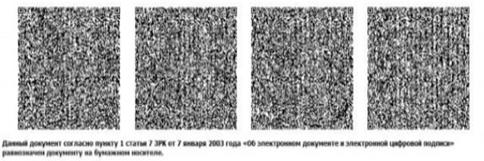 Қазақстан Республикасы 
Энергетика министрінің 
өзгерістер енгізілетін кейбір 
бұйрықтарының тізбесіне
6-қосымша"Атом энергиясын пайдалану 
объектілерінің тіршілік циклінің 
кезеңдеріне байланысты 
жұмыстарды орындауға 
лицензия беру" мемлекеттік 
көрсетілетін қызмет 
қағидаларына
5-қосымша
Мемлекеттік көрсетілетін қызметтің атауы "Атом энергиясын пайдалану объектілерінің тіршілік циклінің кезеңдеріне байланысты жұмыстарды орындауға лицензия беру".
Мемлекеттік көрсетілетін қызметтің кіші түрлерінің атауы: 
1) ядролық қондырғыларды, радиоактивтi қалдықтардың сақтау қоймаларын салу;
2) ядролық қондырғыларды, радиоактивтi қалдықтардың сақтау қоймаларын пайдалану;
3) ядролық қондырғыларды, радиоактивтi қалдықтардың сақтау қоймаларын пайдаланудан шығару;
4) ядролық қондырғыларды орналастыру, салу, пайдаланудан шығару кезiнде жұмыстарды және жобаларды басқару.
Мемлекеттік көрсетілетін қызметтің атауы "Атом энергиясын пайдалану объектілерінің тіршілік циклінің кезеңдеріне байланысты жұмыстарды орындауға лицензия беру".
Мемлекеттік көрсетілетін қызметтің кіші түрлерінің атауы: 
1) ядролық қондырғыларды, радиоактивтi қалдықтардың сақтау қоймаларын салу;
2) ядролық қондырғыларды, радиоактивтi қалдықтардың сақтау қоймаларын пайдалану;
3) ядролық қондырғыларды, радиоактивтi қалдықтардың сақтау қоймаларын пайдаланудан шығару;
4) ядролық қондырғыларды орналастыру, салу, пайдаланудан шығару кезiнде жұмыстарды және жобаларды басқару.
Мемлекеттік көрсетілетін қызметтің атауы "Атом энергиясын пайдалану объектілерінің тіршілік циклінің кезеңдеріне байланысты жұмыстарды орындауға лицензия беру".
Мемлекеттік көрсетілетін қызметтің кіші түрлерінің атауы: 
1) ядролық қондырғыларды, радиоактивтi қалдықтардың сақтау қоймаларын салу;
2) ядролық қондырғыларды, радиоактивтi қалдықтардың сақтау қоймаларын пайдалану;
3) ядролық қондырғыларды, радиоактивтi қалдықтардың сақтау қоймаларын пайдаланудан шығару;
4) ядролық қондырғыларды орналастыру, салу, пайдаланудан шығару кезiнде жұмыстарды және жобаларды басқару.
1.
Көрсетілетін қызметті берушінің атауы
Қазақстан Республикасы Энергетика министрлігінің Атомдық және энергетикалық қадағалау мен бақылау комитеті.
2.
 Мемлекеттік қызмет көрсету тәсілдері 
Мемлекеттік көрсетілетін қызмет жоғарыда көрсетілген барлық кіші түрлерімен бірге "электрондық үкіметтің" www.egov.kz www.elicense.kz веб-порталы (бұдан әрі – портал) арқылы жүзеге асырылады.
3.
Мемлекеттік қызметті көрсету мерзімі
1) заңды тұлға-лицензиат бөліп шығару және бөліну нысанында қайта ұйымдастырылған жағдайда лицензияны және (немесе) лицензияға қосымшаны берген кезде, оның ішінде лицензия және (немесе) лицензияға қосымша қайта ресімделген кезіндегі – 20 (жиырма) жұмыс күні;
2) заңды тұлға-лицензиат бөліп шығару және бөліну нысанында қайта ұйымдастырылған жағдайда лицензияны және (немесе) лицензияға қосымшаны қайта ресімдеуді қоспағанда, лицензияны және (немесе) лицензияға қосымшаны қайта ресімдеген кезіндегі – 3 (үш) жұмыс күні.
4.
Мемлекеттік көрсетілетін қызмет нысаны
Мемлекеттік көрсетілетін қызмет жоғарыда көрсетілген барлық кіші түрлерімен бірге электрондық (толық автоматтандырылған).
5.
 Мемлекеттік қызметті көрсету нәтижесі 
Лицензия және (немесе) лицензияға қосымша немесе мемлекеттік қызмет көрсетуден дәлелді бас тарту. 
6.
Мемлекеттік қызмет көрсету кезінде көрсетілетін қызметті алушыдан алынатын төлем мөлшері және Қазақстан Республикасының заңнамасында көзделген жағдайларда оны алу тәсілдері
Мемлекеттік көрсетілетін қызмет жоғарыда көрсетілген барлық кіші түрлерімен бірге қызметті алушыларға ақылы негізде көрсетіледі. 
Мемлекеттік қызметті көрсеткен кезде көрсетілетін қызметті алушының орналасқан жері бойынша бюджетке жекелеген қызмет түрлерімен айналысу құқығы үшін лицензиялық алым төленеді:
1) осы қызмет түрімен айналысу құқығы үшін лицензияны беру кезінде лицензиялық алым 100 айлық есептік көрсеткішті құрайды;
2) лицензияны қайта ресімдеу үшін лицензиялық алым лицензияны беру кезіндегі мөлшерлеменің 10 %-ын құрайды;
3) лицензияға қосымшаларды (лицензияға қосымшалардың төлнұсқаларын) беру кезінде лицензиялық алым алынбайды.
Төлем қолма-қол ақшалай және қолма-қол ақшасыз нысанда екінші деңгейдегі банктер және банктік операциялардың жекелеген түрлерін жүзеге асыратын ұйымдар арқылы, сондай-ақ порталда "электрондық үкіметтің" төлем шлюзі (бұдан әрі – ЭҮТШ) арқылы жүзеге асырылуы мүмкін.
7.
Көрсетілетін қызметті берушінің және ақпарат объектілерінің жұмыс графигі
1) көрсетілетін қызметті беруші – Қазақстан Республикасының Еңбек кодексіне (бұдан әрі – Кодекс) сәйкес демалыс және мереке күндерін қоспағанда, дүйсенбіден бастап жұманы қоса алғанда, белгіленген жұмыс графигіне сәйкес сағат 13.00-ден 14.30-ға дейінгі түскі үзіліспен сағат 9.00-ден 18.30-ға дейін;
2) портал – тәулік бойы, жөндеу жұмыстарын жүргізуге байланысты техникалық үзілістерді қоспағанда (көрсетілетін қызметті алушы жұмыс уақыты аяқталған соң, Кодекске сәйкес демалыс және мереке күндері жүгінген жағдайда өтінішті қабылдау және мемлекеттік қызметті көрсету нәтижесін беру келесі жұмыс күнінде жүзеге асырылады).
8.
Мемлекеттік қызмет көрсету үшін көрсетілетін қызметті алушыдан талап етілетін құжаттар мен мәліметтердің тізбесі
1) лицензияны және (немесе) лицензияға қосымшаны алу үшін:
осы мемлекеттік қызмет көрсетуге қойылатын негізгі талаптар тізбесіне 1-қосымшаға сәйкес көрсетілетін қызметті алушының ЭЦҚ-сымен куәландырылған лицензияны және (немесе) лицензияға қосымшаны электрондық түрде алу үшін заңды тұлғаның өтініші;
ЭҮТШ-дан жекелеген қызмет түрлерiмен айналысу құқығы үшiн лицензиялық алымның төленгенiн растайтын мәліметтер;
осы мемлекеттік қызмет көрсетуге қойылатын негізгі талаптар тізбесіне 2-қосымшаға сәйкес атом энергиясын пайдалану объектілерінің тіршілік циклінің кезеңдеріне байланысты жұмыстарды орындау жөніндегі қызметке біліктілік талаптары мен оларға сәйкестікті растайтын құжаттар тізбесіне мәліметтер нысаны (бұдан әрі – мәліметтер нысаны);
осы мемлекеттік қызмет көрсетуге қойылатын негізгі талаптар тізбесіне 3-қосымшаға сәйкес атом энергиясын пайдалану объектілерінің тіршілік циклінің кезеңдеріне байланысты жұмыстарды орындау жөніндегі қызметке құжаттардың электрондық көшірмелері; 
2) лицензияны және (немесе) лицензияға қосымшаны қайта ресімдеу үшін:
осы мемлекеттік қызмет көрсетуге қойылатын негізгі талаптар тізбесіне 4-қосымшаға сәйкес көрсетілетін қызметті алушының ЭЦҚ-сымен куәландырылған лицензияны және (немесе) лицензияға қосымшаны электрондық түрде қайта ресімдеу үшін заңды тұлғаның өтініші;
ЭҮТШ-дан жекелеген қызмет түрлерiмен айналысу құқығы үшiн лицензиялық алымның төленгенiн растайтын мәліметтер (лицензияға қосымшаны қайта ресімдеу кезінде талап етілмейді);
алынатын ақпараты мемлекеттік ақпараттық жүйелерде қамтылған құжаттарды қоспағанда, лицензияны және (немесе) лицензияға қосымшаны қайта ресімдеу үшін негіз болған өзгерістер туралы ақпарат қамтылған құжаттардың көшірмесі;
 3) заңды тұлға-лицензиат бөліп шығару және бөлу нысандарында қайта ұйымдастырылған жағдайда лицензияны және (немесе) лицензияға қосымшаны қайта ресімдеу кезінде: 
осы мемлекеттік қызмет көрсетуге қойылатын негізгі талаптар тізбесіне 4-қосымшаға сәйкес көрсетілетін қызметті алушының ЭЦҚ -сымен куәландырылған лицензияны және (немесе) лицензияға қосымшаны электрондық түрде қайта ресімдеу үшін заңды тұлғаның өтініші;
ЭҮТШ-дан жекелеген қызмет түрлерiмен айналысу құқығы үшiн лицензиялық алымның төленгенiн растайтын мәліметтер (лицензияға қосымшаны қайта ресімдеу кезінде талап етілмейді);
алынатын ақпараты мемлекеттік ақпараттық жүйелерде қамтылған құжаттарды қоспағанда, лицензияны және (немесе) лицензияға қосымшаны қайта ресімдеу үшін негіз болған өзгерістер туралы ақпарат қамтылған құжаттардың көшірмесі;
мәліметтер нысаны;
осы мемлекеттік қызмет көрсетуге қойылатын негізгі талаптар тізбесіне 3-қосымшаға сәйкес атом энергиясын пайдалану объектілерінің тіршілік циклінің кезеңдеріне байланысты жұмыстарды орындау жөніндегі қызметке құжаттардың электрондық көшірмелері.
 Заңды тұлғаны мемлекеттік тіркеу (қайта тіркеу) туралы мәліметтерді, жылжымайтын мүлікке тіркелген құқықтар (ауыртпалықтар) және оның техникалық сипаттамалары туралы, лицензия туралы, алым сомасын бюджетке төлеу туралы анықтаманы (ЭҮТШ арқылы төленген жағдайда) көрсетілетін қызметті беруші "электрондық үкімет" шлюзі арқылы тиісті мемлекеттік ақпараттық жүйелерден алады. 
Шетелдік заңды тұлға болып табылатын көрсетілетін қызметті алушы – заңды тұлғаны мемлекеттік тіркеу (қайта тіркеу) туралы анықтамасы болмаған кезде көрсетілетін қызметті алушы туралы ұқсас мәліметтерді қамтитын басқа да құжаттарды ұсынады.
9.
Қазақстан Республикасының заңнамасында белгіленген мемлекеттік қызмет көрсетуден бас тарту үшін негіздер
1) лицензияны және (немесе) лицензияға қосымшаны алу кезінде мемлекеттік қызметті көрсетуден бас тарту үшін негіздер:
Қазақстан Республикасының заңдарында заңды тұлғалардың осы санаты үшін қызмет түрімен айналысуға тыйым салынған;
лицензиялық алым енгізілмеген;
өтініш беруші (көрсетілетін қызметті алушы) біліктілік талаптарына сәйкес келмеген;
өтініш берушіге (көрсетілетін қызметті алушыға) қатысты лицензиялауға жататын қызметті немесе жекелеген қызмет түрлерін тоқтата тұру немесе оларға тыйым салу туралы заңды күшіне енген сот шешімі (үкімі) болған;
сот орындаушысының ұсынуы негізінде сот өтініш беруші-борышкерге лицензия беруге уақытша тыйым салған;
өтініш беруші (көрсетілетін қызметті алушы) лицензия алу үшін ұсынған құжаттардың және (немесе) оларда қамтылған деректердің (мәліметтердің) анық еместігі анықталған жағдайларда жүзеге асырылады;
көрсетілетін қызметті алушының мемлекеттік қызмет көрсету үшін талап етілетін, "Дербес деректер және оларды қорғау туралы" Қазақстан Республикасы Заңының 8-бабына сәйкес берілетін қолжетімділігі шектеулі дербес деректерге қол жеткізуге келісімінің болмауы;
2) лицензияны және (немесе) лицензияға қосымшаны қайта ресімдеу кезінде мемлекеттік қызметті көрсетуден бас тарту үшін құжаттарды ұсынбау немесе тиісінше ресімделмеуі негіз болып табылады;
3) заңды тұлға-лицензиат бөліп шығару және бөліну нысандарында қайта ұйымдастырылған жағдайда мемлекеттік қызметті көрсетуден бас тарту үшін негіздер:
лицензияны және (немесе) лицензияға қосымшаны қайта ресімдеу үшін қажетті құжаттарды ұсынбаса немесе тиісінше ресімдемесе;
өтініш беруші біліктілік талаптарына сәйкес келмесе; 
 егер лицензия және (немесе) лицензияға қосымша заңды тұлғаларды-лицензиаттарды бөлу нәтижесінде жаңадан пайда болғандардың ішіндегі басқа заңды тұлғаға бұрын қайта ресімделген болса; көрсетілетін қызметті алушының мемлекеттік қызмет көрсету үшін талап етілетін, "Дербес деректер және оларды қорғау туралы" Қазақстан Республикасы Заңының 8-бабына сәйкес берілетін қолжетімділігі шектеулі дербес деректерге қол жеткізуге келісімінің болмауы. 
10.
Мемлекеттік қызметті, оның ішінде электрондық нысанда көрсетілетін қызмет ерекшеліктерін ескере отырып қойылатын өзге де талаптар
1) Қазақстан Республикасы мемлекеттік органдарының интернет-ресурстары www.gov.kz бірыңғай платформасының "Энергетика министрлігі" бөлімінің "Көрсетілетін қызметтер" кіші бөлімінде; 
порталда орналастырылған;
2) көрсетілетін қызметті алушыда ЭЦҚ болған жағдайда мемлекеттік көрсетілетін қызметті портал арқылы электрондық нысанда алу мүмкіндігі бар;
3) көрсетілетін қызметті алушының порталдағы "жеке кабинет", сондай-ақ мемлекеттік қызметтерді көрсету мәселелері жөніндегі Бірыңғай байланыс-орталығы арқылы мемлекеттік қызметті көрсету тәртібі мен мәртебесі туралы ақпаратты қашықтықтан қол жеткізу режимінде алу мүмкіндігі бар;
4) порталда көру қабілеті нашар адамдарға арналған нұсқа қолжетімді;
5) мемлекеттік қызметтерді көрсету мәселелері жөніндегі анықтамалық қызметтердің байланыс телефондары Қазақстан Республикасы мемлекеттік органдарының www.gov.kz интернет-ресурстары бірыңғай платформасының "Энергетика министрлігі" бөлімінде көрсетілген. Мемлекеттік қызметтерді көрсету мәселелері жөніндегі бірыңғай байланыс-орталығы:1414, 8 800 080 7777."Атом энергиясын пайдалану
объектілерінің тіршілік циклінің
кезеңдеріне байланысты
жұмыстарды орындауға
лицензия беру" мемлекеттік
қызмет көрсетуге қойылатын
негізгі талаптар тізбесіне
1-қосымшаНысан"Атом энергиясын пайдалану 
объектілерінің тіршілік циклінің 
кезеңдеріне байланысты 
жұмыстарды орындауға 
лицензия беру" мемлекеттік 
қызмет көрсетуге қойылатын 
негізгі талаптар тізбесіне
2-қосымша1-кесте
Үй-жайдың (өндірістік-техникалық базаның/ сақтау қоймасының/арнайы үй-жайдың/зертхананың) атауы
Меншік құқығын растайтын құжат немесе өзге заңды құқықтарды растайтын құжат
Өзге заңды құқығы болған жағдайда
Өзге заңды құқығы болған жағдайда
Үй-жайдың (өндірістік-техникалық базаның/ сақтау қоймасының/арнайы үй-жайдың/зертхана ның) орналасқан мекенжайы
Үй-жайдың (өндірістік-техникалық базаның/ сақтау қоймасының/арнайы үй-жайдың/зертхананың) атауы
Меншік құқығын растайтын құжат немесе өзге заңды құқықтарды растайтын құжат
Шарттың нөмірі, күні және қолданылу мерзімі
Шарт жасалған заңды тұлғаның/жеке кәсіпкердің/жеке тұлғаның атауы және ,Бизнес-сәйкестерендіру нөмірі/жеке сәйкестендіру нөмірі
Үй-жайдың (өндірістік-техникалық базаның/ сақтау қоймасының/арнайы үй-жайдың/зертхана ның) орналасқан мекенжайы
1.
2.
3.
4.
5.2-кесте
Маман ның, техник тің, жұмысшының тегі, аты, әкесінің аты (болған жағдайда)
Жұмыс орны, атқаратын лауазымы
Қабылдау туралы бұйрық тың/жеке еңбек шарты ның нөмірі және күні
Ұйым жұмысының бағдарына сәйкес мамандықтар бойынша дипломның нөмірі және берілген күні, оқу орнының атауы, мамандығы және біліктілігі (дипломды шетелдік оқу орны берген жағдайда – тану/нострификациялау туралы мәліметтер) (осы бағанды рентгендік тексеріп қарау аппаратта рында жұмыс жасайтын персонал үшін және жұмысшылар үшін толтырылмайды)
Біліктілігіне және тиісті лауазымның функционалдық міндеттеріне сәйкес теориялық және практикалық даярлықтан өткенін растайтын сертификат тардың, куәліктердің нөмірі және берілген күні (осы баған жұмыс шылар үшін толтырылмайды)
Оқыту және (немесе) дайындық курсының атауы (тақырыбы) (осы баған жұмысшылар үшін толтырыл майды)
Атом энергиясы пайдаланылатын объектілердегі жұмыс өтілі туралы мәлімет (лауазым атауы, жұмыс кезеңі, Қазақстан Республикасы Еңбек кодексінің 35-бабына сәйкес еңбек қызметін растайтын құжаттың атауы (осы баған тек радиациялық қауіптілігі І және ІІ санатты объектілерде, ядролық материалдарды өткізуден басқа ядролық қондырғыларда жұмыс істейтін мамандар мен техниктер үшін толтыры лады)
Персо налды "А" тобының персоналына жатқызу (иә/ жоқ)
1.
2.
3.
4.
5.
6.
7.
8.3-кесте
Лицензия нөмірі / рұқсат беру құжатының бірегей сәйкестендіру нөмірі4-кесте
Үй-жайдың (өндірістік-техникалық базаның/ сақтау қоймасының/арнайы үй-жайдың/зертхананың) атауы
Меншік құқығын растайтын құжат немесе өзге заңды құқықтарды растайтын құжат
Өзге заңды құқығы болған жағдайда
Өзге заңды құқығы болған жағдайда
Үй-жайдың (өндірістік-техникалық базаның/ сақтау қоймасының/арнайы үй-жайдың/зертхананың) орналасқан мекенжайы
Үй-жайдың (өндірістік-техникалық базаның/ сақтау қоймасының/арнайы үй-жайдың/зертхананың) атауы
Меншік құқығын растайтын құжат немесе өзге заңды құқықтарды растайтын құжат
Шарттың нөмірі, күні және қолданылу мерзімі
Шарт жасалған заңды тұлғаның/жеке кәсіпкердің/жеке тұлғаның атауы және Бизнес-сәйкестендіру нөмірі/Жеке сәйкестендіру нөмірі
Үй-жайдың (өндірістік-техникалық базаның/ сақтау қоймасының/арнайы үй-жайдың/зертхананың) орналасқан мекенжайы
1.
2.
3.
4.
5.5-кесте
Тегі, аты, әкесінің аты (болған жағдайда) және атқаратын лауазымы
Тағайындау туралы бұйрықтың нөмірі
Тағайындау туралы бұйрықтың күні
1.
2.
3.6-кесте
Шарт тақырыбы (жеке дозиметрлік бақылау бойынша жұмыстарды жүргізуге меншікті лицензиясы бар өтініш беруші осы бағанды толтырмайды)
Шарт жасалған заңды тұлға/жеке кәсіпкер/ жеке тұлға атауы (жеке дозиметрлік бақылау бойынша жұмыстарды жүргізуге меншікті лицензиясы бар өтініш беруші осы бағанды толтырмайды)
Шарттың нөмірі және күні, шарттың қолданылу мерзімі (жеке дозиметрлік бақылау бойынша жұмыстарды жүргізуге меншікті лицензиясы бар өтініш беруші осы бағанды толтырмайды)
Атом энергиясын пайдалану саласында қызметтер көрсету құқығына рұқсат беретін лицензияның нөмірі
Жеке дозиметрлік бақылаумен қамтылған қызметкерлер саны
1.
2.
3.
4.
5."Атом энергиясын пайдалану 
объектілерінің тіршілік циклінің 
кезеңдеріне байланысты 
жұмыстарды орындауға 
лицензия беру" мемлекеттік 
қызмет көрсетуге қойылатын 
негізгі талаптар тізбесіне 
3-қосымша"Атом энергиясын пайдалану 
объектілерінің тіршілік циклінің 
кезеңдеріне байланысты 
жұмыстарды орындауға 
лицензия беру" мемлекеттік 
қызмет көрсетуге қойылатын 
негізгі талаптар тізбесіне 
4-қосымшаНысанҚазақстан Республикасы
Энергетика министрінің
өзгерістер енгізілетін кейбір
бұйрықтарының тізбесіне
7-қосымша
"Ядролық материалдармен
жұмыс істеу жөніндегі қызметті
жүзеге асыруға лицензия беру"
мемлекеттік көрсетілетін қызмет
қағидаларына 5-қосымша
Мемлекеттік көрсетілетін қызметтің атауы "Ядролық материалдармен жұмыс істеу жөніндегі қызметті жүзеге асыруға лицензия беру".
Мемлекеттік көрсетілетін қызметтің кіші түрлерінің атауы: 
1) ядролық материалдарды пайдалану;
2) ядролық материалдарды өткiзу;
3) ядролық материалдарды сақтау;
4) табиғи уранды өндіру және қайта өңдеу.
Мемлекеттік көрсетілетін қызметтің атауы "Ядролық материалдармен жұмыс істеу жөніндегі қызметті жүзеге асыруға лицензия беру".
Мемлекеттік көрсетілетін қызметтің кіші түрлерінің атауы: 
1) ядролық материалдарды пайдалану;
2) ядролық материалдарды өткiзу;
3) ядролық материалдарды сақтау;
4) табиғи уранды өндіру және қайта өңдеу.
Мемлекеттік көрсетілетін қызметтің атауы "Ядролық материалдармен жұмыс істеу жөніндегі қызметті жүзеге асыруға лицензия беру".
Мемлекеттік көрсетілетін қызметтің кіші түрлерінің атауы: 
1) ядролық материалдарды пайдалану;
2) ядролық материалдарды өткiзу;
3) ядролық материалдарды сақтау;
4) табиғи уранды өндіру және қайта өңдеу.
1.
Көрсетілетін қызметті берушінің атауы
Қазақстан Республикасы Энергетика министрлігінің Атомдық және энергетикалық қадағалау мен бақылау комитеті.
2.
 Мемлекеттік қызмет көрсету тәсілдері 
Мемлекеттік көрсетілетін қызмет жоғарыда көрсетілген барлық кіші түрлерімен бірге "электрондық үкіметтің" www.egov.kz www.elicense.kz веб-порталы (бұдан әрі – портал) арқылы жүзеге асырылады.
3.
Мемлекеттік қызметті көрсету мерзімі
1) заңды тұлға-лицензиат бөліп шығару және бөліну нысанында қайта ұйымдастырылған жағдайда лицензияны және (немесе) лицензияға қосымшаны берген кезде, оның ішінде лицензия және (немесе) лицензияға қосымша қайта ресімделген кезіндегі – 20 (жиырма) жұмыс күні;
2) заңды тұлға-лицензиат бөліп шығару және бөліну нысанында қайта ұйымдастырылған жағдайда лицензияны және (немесе) лицензияға қосымшаны қайта ресімдеуді қоспағанда, лицензияны және (немесе) лицензияға қосымшаны қайта ресімдеген кезіндегі – 3 (үш) жұмыс күні.
4.
Мемлекеттік көрсетілетін қызмет нысаны
Мемлекеттік көрсетілетін қызмет жоғарыда көрсетілген барлық кіші түрлерімен бірге электрондық (толық автоматтандырылған).
5.
 Мемлекеттік қызметті көрсету нәтижесі 
Лицензия және (немесе) лицензияға қосымша немесе мемлекеттік қызмет көрсетуден дәлелді бас тарту.
6.
Мемлекеттік қызмет көрсету кезінде көрсетілетін қызметті алушыдан алынатын төлем мөлшері және Қазақстан Республикасының заңнамасында көзделген жағдайларда оны алу тәсілдері
 Мемлекеттік көрсетілетін қызмет жоғарыда көрсетілген барлық кіші түрлерімен бірге қызметті алушыларға ақылы негізде көрсетіледі. 
Мемлекеттік қызметті көрсеткен кезде көрсетілетін қызметті алушының орналасқан жері бойынша қызмет түрімен айналысу құқығы үшін бюджетке лицензиялық алым төленеді:
1) осы қызмет түрімен айналысу құқығы үшін лицензияны беру кезінде лицензиялық алым 50 айлық есептік көрсеткішті құрайды;
2) лицензияны қайта ресімдеу үшін лицензиялық алым лицензияны беру кезіндегі мөлшерлеменің 10 %-ын құрайды;
3) лицензияға қосымшаларды (лицензияға қосымшалардың төлнұсқаларын) беру кезінде лицензиялық алым алынбайды.
Төлем қолма-қол ақшалай және қолма-қол ақшасыз нысанда екінші деңгейдегі банктер және банктік операциялардың жекелеген түрлерін жүзеге асыратын ұйымдар арқылы, сондай-ақ портал арқылы "электрондық үкіметтің" төлем шлюзі (бұдан әрі – ЭҮТШ) арқылы жүзеге асырылуы мүмкін.
7.
Көрсетілетін қызметті берушінің және ақпарат объектілерінің жұмыс графигі
1) көрсетілетін қызметті беруші – Қазақстан Республикасының Еңбек кодексіне (бұдан әрі – Кодекс) сәйкес демалыс және мереке күндерін қоспағанда, дүйсенбіден бастап жұманы қоса алғанда, белгіленген жұмыс графигіне сәйкес сағат 13.00-ден 14.30-ға дейінгі түскі үзіліспен сағат 9.00-ден 18.30-ға дейін;
2) портал – тәулік бойы, жөндеу жұмыстарын жүргізуге байланысты техникалық үзілістерді қоспағанда (көрсетілетін қызметті алушы жұмыс уақыты аяқталған соң, Кодекске сәйкес демалыс және мереке күндері жүгінген жағдайда өтінішті қабылдау және мемлекеттік қызметті көрсету нәтижесін беру келесі жұмыс күнінде жүзеге асырылады).
8.
Мемлекеттік қызмет көрсету үшін көрсетілетін қызметті алушыдан талап етілетін құжаттар мен мәліметтердің тізбесі
1) лицензияны және (немесе) лицензияға қосымшаны алу үшін:
осы мемлекеттік қызмет көрсетуге қойылатын негізгі талаптар тізбесіне 1-қосымшаға сәйкес көрсетілетін қызметті алушының ЭЦҚ-сымен куәландырылған лицензияны және (немесе) лицензияға қосымшаны электрондық түрде алу үшін заңды тұлғаның өтініші;
ЭҮТШ-дан жекелеген қызмет түрлерiмен айналысу құқығы үшiн лицензиялық алымның төленгенiн растайтын мәліметтер;
осы мемлекеттік қызмет көрсетуге қойылатын негізгі талаптар тізбесіне 2-қосымшаға сәйкес ядролық материалдармен жұмыс істеу жөніндегі қызметке біліктілік талаптары мен оларға сәйкестікті растайтын құжаттар тізбесіне мәліметтер нысаны (бұдан әрі – мәліметтер нысаны); 
осы мемлекеттік қызмет көрсетуге қойылатын негізгі талаптар тізбесіне 3-қосымшаға сәйкес ядролық материалдармен жұмыс істеу жөніндегі қызметке құжаттардың электрондық көшірмелері; 
2) осы мемлекеттік қызмет көрсетуге қойылатын негізгі талаптар тізбесіне 4-қосымшаға сәйкес лицензияны және (немесе) лицензияға қосымшаны қайта ресімдеу үшін:
көрсетілетін қызметті алушының ЭЦҚ-сымен куәландырылған лицензияны және (немесе) лицензияға қосымшаны электрондық түрде қайта ресімдеу үшін заңды тұлғаның өтініші;
ЭҮТШ-дан жекелеген қызмет түрлерiмен айналысу құқығы үшiн лицензиялық алымның төленгенiн растайтын мәліметтер (лицензияға қосымшаны қайта ресімдеу кезінде талап етілмейді);
алынатын ақпараты мемлекеттік ақпараттық жүйелерде қамтылған құжаттарды қоспағанда, лицензияны және (немесе) лицензияға қосымшаны қайта ресімдеу үшін негіз болған өзгерістер туралы ақпарат қамтылған құжаттардың көшірмесі;
 3) заңды тұлға-лицензиат бөліп шығару және бөлу нысандарында қайта ұйымдастырылған жағдайда лицензияны және (немесе) лицензияға қосымшаны қайта ресімдеу кезінде: 
осы мемлекеттік қызмет көрсетуге қойылатын негізгі талаптар тізбесіне 4-қосымшаға сәйкес көрсетілетін қызметті алушының ЭЦҚ-сымен куәландырылған лицензияны және (немесе) лицензияға қосымшаны электрондық түрде қайта ресімдеу үшін заңды тұлғаның өтініші;
ЭҮТШ-дан жекелеген қызмет түрлерiмен айналысу құқығы үшiн лицензиялық алымның төленгенiн растайтын мәліметтер (лицензияға қосымшаны қайта ресімдеу кезінде талап етілмейді);
алынатын ақпараты мемлекеттік ақпараттық жүйелерде қамтылған құжаттарды қоспағанда, лицензияны және (немесе) лицензияға қосымшаны қайта ресімдеу үшін негіз болған өзгерістер туралы ақпарат қамтылған құжаттардың көшірмесі;
мәліметтер нысаны;
осы мемлекеттік қызмет көрсетуге қойылатын негізгі талаптар тізбесіне 4-қосымшаға сәйкес ядролық материалдармен жұмыс істеу жөніндегі қызметке құжаттардың электрондық көшірмелері.
 Заңды тұлғаны мемлекеттік тіркеу (қайта тіркеу) туралы мәліметтерді, жылжымайтын мүлікке тіркелген құқықтар (ауыртпалықтар) және оның техникалық сипаттамалары туралы, лицензия туралы, алым сомасын бюджетке төлеу туралы анықтаманы (ЭҮТШ арқылы төленген жағдайда) көрсетілетін қызметті беруші "электрондық үкімет" шлюзі арқылы тиісті мемлекеттік ақпараттық жүйелерден алады. 
Шетелдік заңды тұлға болып табылатын көрсетілетін қызметті алушы – заңды тұлғаны мемлекеттік тіркеу (қайта тіркеу) туралы анықтамасы болмаған кезде көрсетілетін қызметті алушы туралы ұқсас мәліметтерді қамтитын басқа да құжаттарды ұсынады.
Порталда көрсетілетін қызметті алушының "жеке кабинетіне" мемлекеттік қызметті көрсетуге сұрау салудың қабылданғаны туралы мәртебе, сондай-ақ мемлекеттік көрсетілетін қызмет нәтижесін алу күні мен уақыты көрсетілген хабарлама жіберіледі.
9.
Қазақстан Республикасының заңнамасында белгіленген мемлекеттік қызмет көрсетуден бас тарту үшін негіздер
1) лицензияны және (немесе) лицензияға қосымшаны алу кезінде мемлекеттік қызметті көрсетуден бас тарту үшін негіздер:
Қазақстан Республикасының заңдарында заңды тұлғалардың осы санаты үшін қызмет түрімен айналысуға тыйым салынған;
лицензиялық алым енгізілмеген;
өтініш беруші (көрсетілетін қызметті алушы) біліктілік талаптарына сәйкес келмеген;
өтініш берушіге (көрсетілетін қызметті алушыға) қатысты лицензиялауға жататын қызметті немесе жекелеген қызмет түрлерін тоқтата тұру немесе оларға тыйым салу туралы заңды күшіне енген сот шешімі (үкімі) болған;
сот орындаушысының ұсынуы негізінде сот өтініш беруші-борышкерге лицензия беруге уақытша тыйым салған;
өтініш беруші (көрсетілетін қызметті алушы) лицензия алу үшін ұсынған құжаттардың және (немесе) оларда қамтылған деректердің (мәліметтердің) анық еместігі анықталған жағдайларда жүзеге асырылады;
көрсетілетін қызметті алушының мемлекеттік қызмет көрсету үшін талап етілетін, "Дербес деректер және оларды қорғау туралы" Қазақстан Республикасы Заңының 8-бабына сәйкес берілетін қолжетімділігі шектеулі дербес деректерге қол жеткізуге келісімінің болмауы;
2) лицензияны және (немесе) лицензияға қосымшаны қайта ресімдеу кезінде мемлекеттік қызметті көрсетуден бас тарту үшін құжаттарды ұсынбау немесе тиісінше ресімделмеуі негіз болып табылады;
3) заңды тұлға-лицензиат бөліп шығару және бөліну нысандарында қайта ұйымдастырылған жағдайда мемлекеттік қызметті көрсетуден бас тарту үшін негіздер:
лицензияны және (немесе) лицензияға қосымшаны қайта ресімдеу үшін қажетті құжаттарды ұсынбаса немесе тиісінше ресімдемесе;
 өтініш беруші біліктілік талаптарына сәйкес келмеген; 
егер лицензия және (немесе) лицензияға қосымша заңды тұлғаларды-лицензиаттарды бөлу нәтижесінде жаңадан пайда болғандардың ішіндегі басқа заңды тұлғаға бұрын қайта ресімделген болса;
көрсетілетін қызметті алушының мемлекеттік қызмет көрсету үшін талап етілетін, "Дербес деректер және оларды қорғау туралы" Қазақстан Республикасы Заңының 8-бабына сәйкес берілетін қолжетімділігі шектеулі дербес деректерге қол жеткізуге келісімінің болмауы.
10.
Мемлекеттік қызметті, оның ішінде электрондық нысанда көрсетілетін қызмет ерекшеліктерін ескере отырып қойылатын өзге де талаптар
1) мемлекеттік қызметті көрсету орындарының мекенжайлары:
Қазақстан Республикасы мемлекеттік органдарының www.gov.kz интернет-ресурстары бірыңғай платформасының "Энергетика министрлігі" бөлімінің "Мемлекеттік көрсетілетін қызметтер" кіші бөлімінде;
порталда орналастырылған;
2) көрсетілетін қызметті алушыда ЭЦҚ болған жағдайда мемлекеттік көрсетілетін қызметті портал арқылы электрондық нысанда алу мүмкіндігі бар;
3) көрсетілетін қызметті алушының порталдағы "жеке кабинет", сондай-ақ мемлекеттік қызметтерді көрсету мәселелері жөніндегі Бірыңғай байланыс-орталығы арқылы мемлекеттік қызметті көрсету тәртібі мен мәртебесі туралы ақпаратты қашықтықтан қол жеткізу режимінде алу мүмкіндігі бар;
4) порталда көру қабілеті нашар адамдарға арналған нұсқа қолжетімді;
5) мемлекеттік қызметтерді көрсету мәселелері жөніндегі анықтамалық қызметтердің байланыс телефондары Қазақстан Республикасы мемлекеттік органдарының www.gov.kz интернет-ресурстары бірыңғай платформасының "Энергетика министрлігі" бөлімінде көрсетілген. Мемлекеттік қызметтерді көрсету мәселелері жөніндегі Бірыңғай байланыс-орталығы 1414, 8 800 080 7777."Ядролық материалдармен
жұмыс істеу жөніндегі қызметті
жүзеге асыруға лицензия беру"
мемлекеттік қызмет көрсетуге
қойылатын негізгі талаптар
тізбесіне 1-қосымшаНысан"Ядролық материалдармен
жұмыс істеу жөніндегі қызметті
жүзеге асыруға лицензия беру"
мемлекеттік қызмет көрсетуге
қойылатын негізгі талаптар
тізбесіне
2-қосымша1-кесте
Үй-жайдың (өндірістік-техникалық базаның/ қойманың/арнайы үйжайдың/зертхананың) атауы
Меншік құқығын растайтын құжат немесе өзге заңды құқықтарды растайтын құжат
Өзге заңды құқығы болған жағдайда
Өзге заңды құқығы болған жағдайда
Үй-жайдың (өндірістік-техникалық базаның/ қойманың/арнайы үй-жайдың/зертхананың) орналасқан мекенжайы
Үй-жайдың (өндірістік-техникалық базаның/ қойманың/арнайы үйжайдың/зертхананың) атауы
Меншік құқығын растайтын құжат немесе өзге заңды құқықтарды растайтын құжат
Шарттың нөмірі, күні және қолданылу мерзімі
Шарт жасалған заңды тұлғаның/жеке кәсіпкердің/жеке тұлғаның атауы және Бизнес-сәйкестендіру нөмірі/Жеке сәйкестендіру нөмірі
Үй-жайдың (өндірістік-техникалық базаның/ қойманың/арнайы үй-жайдың/зертхананың) орналасқан мекенжайы
1
2
3
4
52-кесте
Қызметті құру туралы (немесе жауапты адам туралы) бұйрықтың нөмірі және күні
Маманның тегі, аты-жөні және атқаратын лауазымы
Оқыту сертификатының немесе куәліктің нөмірі және берілген күні (сертификатты немесе куәлікті шетелдік оқу орны берген жағдайда – тану және нострификациялау туралы мәліметтер)
Радиациялық қауіпсіздік бойынша оқыту курсының атауы (тақырыбы)
Радиациялық қауіпсіздік бойынша оқыту жүргізілген жеке немесе заңды тұлғаның атауы (оның ядролық және радиациялық қауіпсіздікті қамтамасыз етуге жауапты персоналды арнайы даярлау жүргізу құқығына берілген лицензиясының нөмірі)
1
2
3
4
53-кесте
Тегі, аты, әкесінің аты (болған жағдайда) және атқаратын лауазымы
Тағайындау туралы бұйрықтың нөмірі
Тағайындау туралы бұйрықтың күні
1.
2.
3.4-кесте
Шарт тақырыбы (жеке дозиметрлік бақылау бойынша жұмыстарды жүргізуге меншікті лицензиясы бар өтініш беруші осы бағанды толтырмайды)
Шарт жасалған тұлғаның заңды тұлға/жеке кәсіпкер/ жеке тұлға атауы (жеке дозиметрлік бақылау бойынша жұмыстарды жүргізуге меншікті лицензиясы бар өтініш беруші осы бағанды толтырмайды)
Шарттың нөмірі және күні, шарттың қолданылу мерзімі (жеке дозиметрлік бақылау бойынша жұмыстарды жүргізуге меншікті лицензиясы бар өтініш беруші осы бағанды толтырмайды)
Атом энергиясын пайдалану саласында қызметтер көрсету құқығына рұқсат беретін лицензияның нөмірі 
Жеке дозиметрлік бақылаумен қамтылған қызметкер лер саны 
1
2
3
4
55-кесте
Маман ның, техник тің, жұмысшының тегі, аты, әкесінің аты (болған жағдайда)
Жұмыс орны, атқаратын лауазымы
Қабылдау туралы бұйрық тың/жеке еңбек шарты ның нөмірі және күні
Ұйым жұмысының бағдарына сәйкес мамандықтар бойынша дипломның нөмірі және берілген күні, оқу орнының атауы, мамандығы және біліктілігі (дипломды шетелдік оқу орны берген жағдайда – тану/нострификациялау туралы мәліметтер) (осы тармақ рентгендік тексеру аппаратта рында жұмыс жасайтын персонал үшін және жұмысшылар үшін толтырылмайды)
Біліктілігіне және тиісті лауазымның функционалдық міндеттеріне сәйкес теориялық және практикалық даярлықтан өткенін растайтын сертификат тардың, куәліктердің нөмірі және берілген күні (осы баған жұмысшылар үшін толтырылмайды)
Оқыту және (немесе) дайындық курсының атауы (тақырыбы) (осы баған жұмысшылар үшін толтырыл майды)
Атом энергиясы пайдаланылатын объектілердегі жұмыс өтілі туралы мәлімет (лауазым атауы, жұмыс кезеңі, Қазақстан Республикасы Еңбек кодексінің 35-бабына сәйкес еңбек қызметін растайтын құжаттың атауы (осы баған тек радиациялық қауіптілігі І және ІІ санатты объектілерде, ядролық материалдарды өткізуден басқа ядролық қондырғыларда жұмыс істейтін мамандар мен техниктер үшін толтыры лады)
Персо налды "А" тобының персоналына жатқызу (иә/ жоқ)
1
2
3
4
5
6
7
86-кесте
Үй-жайдың (өндірістік-техникалық базаның/ қойманың/арнайы үй-жайдың/зертхананың) атауы
Меншік құқығын растайтын құжат немесе өзге заңды құқықтарды растайтын құжат
Өзге заңды құқығы болған жағдайда
Өзге заңды құқығы болған жағдайда
Үй-жайдың (өндірістік-техникалық базаның/ қойманың/арнайы үй-жайдың/зертхананың) орналасқан мекенжайы
Үй-жайдың (өндірістік-техникалық базаның/ қойманың/арнайы үй-жайдың/зертхананың) атауы
Меншік құқығын растайтын құжат немесе өзге заңды құқықтарды растайтын құжат
Шарттың нөмірі, күні және қолданылу мерзімі
Шарт жасалған заңды тұлғаның/жеке кәсіпкердің/жеке тұлғаның атауы және Бизнес-сәйкестендіру нөмірі/Жеке сәйкестендіру нөмірі
Үй-жайдың (өндірістік-техникалық базаның/ қойманың/арнайы үй-жайдың/зертхананың) орналасқан мекенжайы
1
2
3
4
57-кесте
Үй-жайдың (өндірістік-техникалық базаның/қойманың/арнайы үй-жайдың/зертхананың) атауы)
Меншік құқығын растайтын құжат немесе өзге заңды құқықтарды растайтын құжат
Өзге заңды құқықтары болған жағдайда
Өзге заңды құқықтары болған жағдайда
Үй-жайдың (өндірістік-техникалық базаның/қойманың/арнайы үй-жайдың/зертхананың) орналасқан мекенжайы)
Үй-жайдың (өндірістік-техникалық базаның/қойманың/арнайы үй-жайдың/зертхананың) атауы)
Меншік құқығын растайтын құжат немесе өзге заңды құқықтарды растайтын құжат
Шарттың нөмірі, күні және қолданылу мерзімі
Шарт жасалған заңды тұлғаның/жеке кәсіпкердің/жеке тұлғаның атауы және Бизнес-сәйкестендіру нөмірі/Жеке сәйкестендіру нөмірі
Үй-жайдың (өндірістік-техникалық базаның/қойманың/арнайы үй-жайдың/зертхананың) орналасқан мекенжайы)
1
2
3
4
58-кесте
Шарт тақырыбы
Шарттың нөмірі мен жасалған күні, шарттың қолданылу мерзімі
Техникалық қызмет көрсетумен қамтылған аппараттардың атаулары (бұл мәліметтер иондаушы сәуле шығаруды генерациялайтын аспаптар мен қондырғыларға техникалық қызмет көрсету және жөндеу бойынша қызметтер көрсету туралы шарт үшін толтырылады)
Шарт жасалған заңды тұлғаның/жеке кәсіпкердің/ жеке тұлғаның атауы
Лицензия нөмірі / рұқсат беру құжатының бірегей сәйкестендіру нөмірі
1
2
3
4
59-кесте
Лицензия нөмірі / рұқсат беру құжатының бірегей сәйкестендіру нөмірі"Ядролық материалдармен
жұмыс істеу жөніндегі қызметті
жүзеге асыруға лицензия беру"
мемлекеттік қызмет көрсетуге
қойылатын негізгі талаптар
тізбесіне
3-қосымша"Ядролық материалдармен
жұмыс істеу жөніндегі қызметті
жүзеге асыруға лицензия беру"
мемлекеттік қызмет көрсетуге
қойылатын негізгі талаптар
тізбесіне
4-қосымша
НысанҚазақстан Республикасы
Энергетика министрінің
өзгерістер енгізілетін кейбір
бұйрықтарының тізбесіне
8-қосымша
"Радиоактивті заттармен,
құрамында радиоактивті заттар
бар аспаптармен және
қондырғылармен жұмыс істеу
жөніндегі қызметті жүзеге
асыруға лицензия беру"
мемлекеттік көрсетілетін қызмет
қағидаларына 5-қосымша
Мемлекеттік көрсетілетін қызметтің атауы "Радиоактивті заттармен, құрамында радиоактивті заттар бар аспаптармен және қондырғылармен жұмыс істеу жөніндегі қызметті жүзеге асыруға лицензия беру".
Мемлекеттік көрсетілетін қызметтің кіші түрлерінің атауы: 
1) радиоактивті заттарды, құрамында радиоактивті заттар бар аспаптар мен қондырғыларды дайындау;
2) радиоактивті заттарды, құрамында радиоактивті заттар бар аспаптар мен қондырғыларды пайдалану;
3) радиоактивті заттарды, құрамында радиоактивті заттар бар аспаптарды және қондырғыларды өткізу;
4) радиоактивті заттарды, құрамында радиоактивті заттар бар аспаптарды және қондырғыларды сақтау.
Мемлекеттік көрсетілетін қызметтің атауы "Радиоактивті заттармен, құрамында радиоактивті заттар бар аспаптармен және қондырғылармен жұмыс істеу жөніндегі қызметті жүзеге асыруға лицензия беру".
Мемлекеттік көрсетілетін қызметтің кіші түрлерінің атауы: 
1) радиоактивті заттарды, құрамында радиоактивті заттар бар аспаптар мен қондырғыларды дайындау;
2) радиоактивті заттарды, құрамында радиоактивті заттар бар аспаптар мен қондырғыларды пайдалану;
3) радиоактивті заттарды, құрамында радиоактивті заттар бар аспаптарды және қондырғыларды өткізу;
4) радиоактивті заттарды, құрамында радиоактивті заттар бар аспаптарды және қондырғыларды сақтау.
Мемлекеттік көрсетілетін қызметтің атауы "Радиоактивті заттармен, құрамында радиоактивті заттар бар аспаптармен және қондырғылармен жұмыс істеу жөніндегі қызметті жүзеге асыруға лицензия беру".
Мемлекеттік көрсетілетін қызметтің кіші түрлерінің атауы: 
1) радиоактивті заттарды, құрамында радиоактивті заттар бар аспаптар мен қондырғыларды дайындау;
2) радиоактивті заттарды, құрамында радиоактивті заттар бар аспаптар мен қондырғыларды пайдалану;
3) радиоактивті заттарды, құрамында радиоактивті заттар бар аспаптарды және қондырғыларды өткізу;
4) радиоактивті заттарды, құрамында радиоактивті заттар бар аспаптарды және қондырғыларды сақтау.
1.
Көрсетілетін қызметті берушінің атауы
Қазақстан Республикасы Энергетика министрлігінің Атомдық және энергетикалық қадағалау мен бақылау комитеті.
2.
 Мемлекеттік қызмет көрсету тәсілдері 
Мемлекеттік көрсетілетін қызмет жоғарыда көрсетілген барлық кіші түрлерімен бірге "электрондық үкіметтің" www.egov.kz www.elicense.kz веб-порталы (бұдан әрі – портал) арқылы жүзеге асырылады.
3.
Мемлекеттік қызметті көрсету мерзімі
1) заңды тұлға-лицензиат бөліп шығару және бөліну нысанында қайта ұйымдастырылған жағдайда лицензияны және (немесе) лицензияға қосымшаны берген кезде, оның ішінде лицензия және (немесе) лицензияға қосымша қайта ресімделген кезіндегі – 20 (жиырма) жұмыс күні;
2) заңды тұлға-лицензиат бөліп шығару және бөліну нысанында қайта ұйымдастырылған жағдайда лицензияны және (немесе) лицензияға қосымшаны қайта ресімдеуді қоспағанда, лицензияны және (немесе) лицензияға қосымшаны қайта ресімдеген кезіндегі – 3 (үш) жұмыс күні.
4.
Мемлекеттік көрсетілетін қызмет нысаны
Мемлекеттік көрсетілетін қызмет жоғарыда көрсетілген барлық кіші түрлерімен бірге электрондық (толық автоматтандырылған).
5.
 Мемлекеттік қызметті көрсету нәтижесі 
 Лицензия және (немесе) лицензияға қосымша немесе мемлекеттік қызмет көрсетуден дәлелді бас тарту. 
6.
Мемлекеттік қызмет көрсету кезінде көрсетілетін қызметті алушыдан алынатын төлем мөлшері және Қазақстан Республикасының заңнамасында көзделген жағдайларда оны алу тәсілдері
Мемлекеттік көрсетілетін қызмет жоғарыда көрсетілген барлық кіші түрлерімен бірге қызметті алушыларға ақылы негізде көрсетіледі. 
Мемлекеттік қызметті көрсеткен кезде көрсетілетін қызметті алушының орналасқан жері бойынша қызмет түрімен айналысу құқығы үшін бюджетке лицензиялық алым төленеді:
1) осы қызмет түрімен айналысу құқығы үшін лицензияны беру кезінде лицензиялық алым 10 айлық есептік көрсеткішті құрайды;
2) лицензияны қайта ресімдеу үшін лицензиялық алым лицензияны беру кезіндегі мөлшерлеменің 10 %-ын құрайды;
3) лицензияға қосымшаларды (лицензияға қосымшалардың төлнұсқаларын) беру кезінде лицензиялық алым алынбайды.
 Төлем қолма-қол ақшалай және қолма-қол ақшасыз нысанда екінші деңгейдегі банктер және банктік операциялардың жекелеген түрлерін жүзеге асыратын ұйымдар арқылы, сондай-ақ портал арқылы "электрондық үкіметтің" төлем шлюзі (бұдан әрі – ЭҮТШ) арқылы жүзеге асырылуы мүмкін. 
7.
Көрсетілетін қызметті берушінің және ақпарат объектілерінің жұмыс графигі
1) көрсетілетін қызметті беруші – Қазақстан Республикасының Еңбек кодексіне (бұдан әрі – Кодекс) сәйкес демалыс және мереке күндерін қоспағанда, дүйсенбіден бастап жұманы қоса алғанда, белгіленген жұмыс графигіне сәйкес сағат 13.00-ден 14.30-ға дейінгі түскі үзіліспен сағат 9.00-ден 18.30-ға дейін;
2) портал – тәулік бойы, жөндеу жұмыстарын жүргізуге байланысты техникалық үзілістерді қоспағанда (көрсетілетін қызметті алушы жұмыс уақыты аяқталған соң, Кодекске сәйкес демалыс және мереке күндері жүгінген жағдайда өтінішті қабылдау және мемлекеттік қызметті көрсету нәтижесін беру келесі жұмыс күнінде жүзеге асырылады).
8.
Мемлекеттік қызмет көрсету үшін көрсетілетін қызметті алушыдан талап етілетін құжаттар мен мәліметтердің тізбесі
1) лицензияны және (немесе) лицензияға қосымшаны алу үшін:
осы мемлекеттік қызмет көрсетуге қойылатын негізгі талаптар тізбесіне 1-қосымшаға сәйкес көрсетілетін қызметті алушының ЭЦҚ-сымен куәландырылған лицензияны және (немесе) лицензияға қосымшаны электрондық түрде алу үшін заңды тұлғаның өтініші;
ЭҮТШ-дан жекелеген қызмет түрлерiмен айналысу құқығы үшiн лицензиялық алымның төленгенiн растайтын мәліметтер;
осы мемлекеттік қызмет көрсетуге қойылатын негізгі талаптар тізбесіне 2-қосымшаға сәйкес радиоактивті заттармен, құрамында радиоактивті заттар бар аспаптармен және қондырғылармен жұмыстарды орындау жөніндегі қызметке біліктілік талаптары мен оларға сәйкестікті растайтын құжаттар тізбесіне мәліметтер нысаны (бұдан әрі – мәліметтер нысаны);
осы мемлекеттік қызмет көрсетуге қойылатын негізгі талаптар тізбесіне 3-қосымшаға сәйкес радиоактивті заттармен, құрамында радиоактивті заттар бар аспаптармен және қондырғылармен жұмыстарды орындау жөніндегі қызметке құжаттардың электрондық көшірмелері; 
2) лицензияны және (немесе) лицензияға қосымшаны қайта ресімдеу үшін:
осы мемлекеттік қызмет көрсетуге қойылатын негізгі талаптар тізбесіне 4-қосымшаға сәйкес көрсетілетін қызметті алушының ЭЦҚ-сымен куәландырылған лицензияны және (немесе) лицензияға қосымшаны электрондық түрде қайта ресімдеу үшін заңды тұлғаның өтініші;
ЭҮТШ-дан жекелеген қызмет түрлерiмен айналысу құқығы үшiн лицензиялық алымның төленгенiн растайтын мәліметтер (лицензияға қосымшаны қайта ресімдеу кезінде талап етілмейді);
алынатын ақпараты мемлекеттік ақпараттық жүйелерде қамтылған құжаттарды қоспағанда, лицензияны және (немесе) лицензияға қосымшаны қайта ресімдеу үшін негіз болған өзгерістер туралы ақпарат қамтылған құжаттардың көшірмесі;
 3) заңды тұлға-лицензиат бөліп шығару және бөлу нысандарында қайта ұйымдастырылған жағдайда лицензияны және (немесе) лицензияға қосымшаны қайта ресімдеу кезінде: 
осы мемлекеттік қызмет көрсетуге қойылатын негізгі талаптар тізбесіне 4-қосымшаға сәйкес көрсетілетін қызметті алушының ЭЦҚ-сымен куәландырылған лицензияны және (немесе) лицензияға қосымшаны электрондық түрде қайта ресімдеу үшін заңды тұлғаның өтініші;
ЭҮТШ-дан жекелеген қызмет түрлерiмен айналысу құқығы үшiн лицензиялық алымның төленгенiн растайтын мәліметтер (лицензияға қосымшаны қайта ресімдеу кезінде талап етілмейді);
алынатын ақпараты мемлекеттік ақпараттық жүйелерде қамтылған құжаттарды қоспағанда, лицензияны және (немесе) лицензияға қосымшаны қайта ресімдеу үшін негіз болған өзгерістер туралы ақпарат қамтылған құжаттардың көшірмесі;
мәліметтер нысаны;
осы мемлекеттік қызмет көрсетуге қойылатын негізгі талаптар тізбесіне 4-қосымшаға сәйкес радиоактивті заттармен, құрамында радиоактивті заттар бар аспаптармен және қондырғылармен жұмыстарды орындау жөніндегі қызметке құжаттардың электрондық көшірмелері.
 Заңды тұлғаны мемлекеттік тіркеу (қайта тіркеу) туралы мәліметтерді, жылжымайтын мүлікке тіркелген құқықтар (ауыртпалықтар) және оның техникалық сипаттамалары туралы, лицензия туралы, алым сомасын бюджетке төлеу туралы анықтаманы (ЭҮТШ арқылы төленген жағдайда) көрсетілетін қызметті беруші "электрондық үкімет" шлюзі арқылы тиісті мемлекеттік ақпараттық жүйелерден алады. 
Шетелдік заңды тұлға болып табылатын көрсетілетін қызметті алушы – заңды тұлғаны мемлекеттік тіркеу (қайта тіркеу) туралы анықтамасы болмаған кезде көрсетілетін қызметті алушы туралы ұқсас мәліметтерді қамтитын басқа да құжаттарды ұсынады.
Порталда көрсетілетін қызметті алушының "жеке кабинетіне" мемлекеттік қызметті көрсетуге сұрау салудың қабылданғаны туралы мәртебе, сондай-ақ мемлекеттік көрсетілетін қызмет нәтижесін алу күні мен уақыты көрсетілген хабарлама жіберіледі.
9.
Қазақстан Республикасының заңнамасында белгіленген мемлекеттік қызмет көрсетуден бас тарту үшін негіздер
1) лицензияны және (немесе) лицензияға қосымшаны алу кезінде мемлекеттік қызметті көрсетуден бас тарту үшін негіздер:
Қазақстан Республикасының заңдарында заңды тұлғалардың осы санаты үшін қызмет түрімен айналысуға тыйым салынған;
лицензиялық алым енгізілмеген;
өтініш беруші (көрсетілетін қызметті алушы) біліктілік талаптарына сәйкес келмеген;
өтініш берушіге (көрсетілетін қызметті алушыға) қатысты лицензиялауға жататын қызметті немесе жекелеген қызмет түрлерін тоқтата тұру немесе оларға тыйым салу туралы заңды күшіне енген сот шешімі (үкімі) болған;
сот орындаушысының ұсынуы негізінде сот өтініш беруші-борышкерге лицензия беруге уақытша тыйым салған;
өтініш беруші (көрсетілетін қызметті алушы) лицензия алу үшін ұсынған құжаттардың және (немесе) оларда қамтылған деректердің (мәліметтердің) анық еместігі анықталған жағдайларда жүзеге асырылады;
көрсетілетін қызметті алушының мемлекеттік қызмет көрсету үшін талап етілетін, "Дербес деректер және оларды қорғау туралы" Қазақстан Республикасы Заңының 8-бабына сәйкес берілетін қолжетімділігі шектеулі дербес деректерге қол жеткізуге келісімінің болмауы;
2) лицензияны және (немесе) лицензияға қосымшаны қайта ресімдеу кезінде мемлекеттік қызметті көрсетуден бас тарту үшін құжаттарды ұсынбау немесе тиісінше ресімделмеуі негіз болып табылады;
3) заңды тұлға-лицензиат бөліп шығару және бөліну нысандарында қайта ұйымдастырылған жағдайда мемлекеттік қызметті көрсетуден бас тарту үшін негіздер:
лицензияны және (немесе) лицензияға қосымшаны қайта ресімдеу үшін қажетті құжаттарды ұсынбаса немесе тиісінше ресімдемесе;
 өтініш беруші біліктілік талаптарына сәйкес келмесе; 
егер лицензия және (немесе) лицензияға қосымша заңды тұлғаларды-лицензиаттарды бөлу нәтижесінде жаңадан пайда болғандардың ішіндегі басқа заңды тұлғаға бұрын қайта ресімделген болса;
көрсетілетін қызметті алушының мемлекеттік қызмет көрсету үшін талап етілетін, "Дербес деректер және оларды қорғау туралы" Қазақстан Республикасы Заңының 8-бабына сәйкес берілетін қолжетімділігі шектеулі дербес деректерге қол жеткізуге келісімінің болмауы.
10.
Мемлекеттік қызметті, оның ішінде электрондық нысанда көрсетілетін қызмет ерекшеліктерін ескере отырып қойылатын өзге де талаптар
1) мемлекеттік қызметті көрсету орындарының мекенжайлары:
Қазақстан Республикасы мемлекеттік органдарының www.gov.kz интернет-ресурстары бірыңғай платформасының "Энергетика министрлігі" бөлімінің "Мемлекеттік көрсетілетін қызметтер" кіші бөлімінде;
порталда орналастырылған;
2) көрсетілетін қызметті алушыда ЭЦҚ болған жағдайда мемлекеттік көрсетілетін қызметті портал арқылы электрондық нысанда алу мүмкіндігі бар;
3) көрсетілетін қызметті алушының порталдағы "жеке кабинет", сондай-ақ мемлекеттік қызметтерді көрсету мәселелері жөніндегі Бірыңғай байланыс-орталығы арқылы мемлекеттік қызметті көрсету тәртібі мен мәртебесі туралы ақпаратты қашықтықтан қол жеткізу режимінде алу мүмкіндігі бар;
4) порталда көру қабілеті нашар адамдарға арналған нұсқа қолжетімді;
5) мемлекеттік қызметтерді көрсету мәселелері жөніндегі анықтамалық қызметтердің байланыс телефондары Қазақстан Республикасы мемлекеттік органдарының www.gov.kz интернет-ресурстары бірыңғай платформасының "Энергетика министрлігі" бөлімінде көрсетілген. Мемлекеттік қызметтерді көрсету мәселелері жөніндегі Бірыңғай байланыс-орталығы 1414, 8 800 080 7777."Радиоактивті заттармен,
құрамында радиоактивті заттар
бар аспаптармен және
қондырғылармен жұмыс істеу
жөніндегі қызметті жүзеге
асыруға лицензия беру"
мемлекеттік қызмет көрсетуге
қойылатын негізгі талаптар
тізбесіне 1-қосымша
Нысан"Радиоактивті заттармен,құрамында радиоактивті заттар
бар аспаптармен және
қондырғылармен жұмыс істеу
жөніндегі қызметті жүзеге
асыруға лицензия беру"
мемлекеттік қызмет көрсетуге
қойылатын негізгі талаптар
тізбесіне 2-қосымша1-кесте
Үй-жайдың (өндірістік-техникалық базаның/ қойманың/арнайы үй-жайдың/зертхананың) атауы
Меншік құқығын растайтын құжат немесе өзге заңды құқықтарды растайтын құжат
Өзге заңды құқығы болған жағдайда
Өзге заңды құқығы болған жағдайда
Үй-жайдың (өндірістік-техникалық базаның/ қойманың/арнайы үй-жайдың/зертхананың) орналасқан мекенжайы
Үй-жайдың (өндірістік-техникалық базаның/ қойманың/арнайы үй-жайдың/зертхананың) атауы
Меншік құқығын растайтын құжат немесе өзге заңды құқықтарды растайтын құжат
Шарттың нөмірі, күні және қолданылу мерзімі
Шарт жасалған заңды тұлғаның/жеке кәсіпкердің/жеке тұлғаның атауы және Бизнес-сәйкестендіру нөмірі/Жеке сәйкестендіру нөмірі
Үй-жайдың (өндірістік-техникалық базаның/ қойманың/арнайы үй-жайдың/зертхананың) орналасқан мекенжайы
1
2
3
4
52-кесте
Маман ның, техник тің, жұмысшының тегі, аты, әкесінің аты (болған жағдайда)
Жұмыс орны, атқаратын лауазымы
Қабылдау туралы бұйрық тың/жеке еңбек шарты ның нөмірі және күні
Ұйым жұмысының бағдарына сәйкес мамандықтар бойынша дипломның нөмірі және берілген күні, оқу орнының атауы, мамандығы және біліктілігі (дипломды шетелдік оқу орны берген жағдайда – тану/нострифика циялау туралы мәліметтер) (осы тармақ рентгендік тексеру аппаратта рында жұмыс жасайтын персонал үшін және жұмысшылар үшін толтырылмайды)
Біліктілігіне және тиісті лауазымның функционалдық міндеттеріне сәйкес теориялық және практикалық даярлықтан өткенін растайтын сертификат тардың, куәліктердің нөмірі және берілген күні (осы баған жұмысшылар үшін толтырылмайды)
Оқыту және (немесе) дайындық курсының атауы (тақырыбы) (осы баған жұмысшы лар үшін толтырыл майды)
Атом энергиясы пайдаланылатын объектілердегі жұмыс өтілі туралы мәлімет (лауазым атауы, жұмыс кезеңі, Қазақстан Республикасы Еңбек кодексінің 35-бабына сәйкес еңбек қызметін растайтын құжаттың атауы (осы баған тек радиациялық қауіптілігі І және ІІ санатты объектілерде, ядролық материал дарды өткізуден басқа ядролық қондырғыларда жұмыс істейтін мамандар мен техниктер үшін толтырылады
Персо налды "А" тобының персона лына жатқызу (иә/ жоқ)
1
2
3
4
5
6
7
83-кесте
Қызметті құру туралы (немесе жауапты адам туралы) бұйрықтың нөмірі және күні
Маманның тегі, аты-жөні және атқаратын лауазымы
Оқыту сертификатының немесе куәліктің нөмірі және берілген күні (сертификатты немесе куәлікті шетелдік оқу орны берген жағдайда – тану/нострификациялау туралы мәліметтер)
Радиациялық қауіпсіздік бойынша оқыту курсының атауы (тақырыбы)
Радиациялық қауіпсіздік бойынша оқыту жүргізілген жеке немесе заңды тұлғаның атауы (оның ядролық және радиациялық қауіпсіздікті қамтамасыз етуге жауапты персоналды арнайы даярлау жүргізу құқығына берілген лицензиясының нөмірі)
1
2
3
4
54-кесте
Тегі, аты, әкесінің аты (болған жағдайда) және атқаратын лауазымы
Тағайындау туралы бұйрықтың нөмірі
Тағайындау туралы бұйрықтың мерзімі
1
2
35-кесте
Шарт тақырыбы
Шарт нөмірі және жасалған күні, шарттың қолданылу мерзімі
Техникалық қызмет көрсетумен қамтылған аппараттардың атаулары (бұл мәліметтер иондаушы сәуле шығаруды генерациялайтын аспаптар мен қондырғыларды жөндеу және техникалық қызмет көрсету туралы келісім үшін толтырылады)
Шарт жасалған тұлғаның заңды тұлға/жеке кәсіпкер/жеке тұлға атауы
Лицензия нөмірі/рұқсат құжатының бірегей сәйкестендіру нөмірі
1
2
3
4
56-кесте
Шарт тақырыбы (жеке дозиметрлік бақылау бойынша жұмыстарды жүргізуге меншікті лицензиясы бар өтініш беруші осы осы бағанды толтырмайды)
Шарт жасалған тұлғаның заңды тұлға/жеке кәсіпкер/ жеке тұлға атауы (жеке дозиметрлік бақылау бойынша жұмыстарды жүргізуге меншікті лицензиясы бар өтініш беруші осы бағанды толтырмайды)
Шарттың нөмірі және күні, шарттың қолданылу мерзімі (жеке дозиметрлік бақылау бойынша жұмыстарды жүргізуге меншікті лицензиясы бар өтініш беруші осы бағанды толтырмайды)
Атом энергиясын пайдалану саласында қызметтер көрсету құқығына рұқсат беретін лицензияның нөмірі 
 Жеке дозиметрлік бақылаумен қамтылған қызметкерлер саны 
1
2
3
4
57-кесте
Үй-жайдың (өндірістік-техникалық базаның/ қойманың/арнайы үй-жайдың/зертхананың) атауы
Меншік құқығын растайтын құжат немесе өзге заңды құқықтарды растайтын құжат
Өзге заңды құқығы болған жағдайда
Өзге заңды құқығы болған жағдайда
Үй-жайдың (өндірістік-техникалық базаның/ қойманың/арнайы үй-жайдың/зертхананың) орналасқан мекенжайы
Үй-жайдың (өндірістік-техникалық базаның/ қойманың/арнайы үй-жайдың/зертхананың) атауы
Меншік құқығын растайтын құжат немесе өзге заңды құқықтарды растайтын құжат
Шарттың нөмірі, күні және қолданылу мерзімі
Шарт жасалған заңды тұлғаның/жеке кәсіпкердің/жеке тұлғаның атауы және Бизнес-сәйкестендіру нөмірі/Жеке сәйкестендіру нөмірі
Үй-жайдың (өндірістік-техникалық базаның/ қойманың/арнайы үй-жайдың/зертхананың) орналасқан мекенжайы
1
2
3
4
58-кесте
Шарт тақырыбы
Шарт нөмірі және жасалған күні, шарттың қолданылу мерзімі
Техникалық қызмет көрсетумен қамтылған аппараттардың атаулары (бұл мәліметтер иондаушы сәуле шығаруды генерациялайтын аспаптар мен қондырғыларды жөндеу және техникалық қызмет көрсету туралы келісім үшін толтырылады)
Шарт жасалған тұлғаның заңды тұлға/жеке кәсіпкер/жеке тұлға атауы
Лицензия нөмірі/рұқсат құжатының бірегей сәйкестендіру нөмірі
1
2
3
4
59-кесте
Шарт тақырыбы
Шарт нөмірі және жасалған күні, шарттың қолданылу мерзімі
Техникалық қызмет көрсетумен қамтылған аппараттардың атаулары (бұл мәліметтер иондаушы сәуле шығаруды генерациялайтын аспаптар мен қондырғыларды жөндеу және техникалық қызмет көрсету туралы келісім үшін толтырылады)
Шарт жасалған тұлғаның заңды тұлға/жеке кәсіпкер/жеке тұлға атауы
Лицензия нөмірі/рұқсат құжатының бірегей сәйкестендіру нөмірі
1
2
3
4
510-кесте
Лицензия нөмірі/рұқсат құжатының бірегей сәйкестендіру нөмірі"Радиоактивті заттармен,
құрамында радиоактивті заттар
бар аспаптармен және
қондырғылармен жұмыс істеу
жөніндегі қызметті жүзеге
асыруға лицензия беру"
мемлекеттік қызмет көрсетуге
қойылатын негізгі талаптар
тізбесіне 3-қосымша"Радиоактивті заттармен,
құрамында радиоактивті заттар
бар аспаптармен және
қондырғылармен жұмыс істеу
жөніндегі қызметті жүзеге
асыруға лицензия беру"
мемлекеттік қызмет көрсетуге
қойылатын негізгі талаптар
тізбесіне 4-қосымшаНысанҚазақстан Республикасы
Энергетика министрінің
өзгерістер енгізілетін кейбір
бұйрықтарының тізбесіне
9-қосымша
"Иондаушы сәуле шығаруды
генерациялайтын аспаптармен
және қондырғылармен жұмыс
істеу жөніндегі қызметті жүзеге
асыруға лицензия беру"
мемлекеттік көрсетілетін қызмет
қағидаларына 7-қосымша
Мемлекеттік көрсетілетін қызметтің атауы "Иондаушы сәуле шығаруды генерациялайтын аспаптармен және қондырғылармен жұмыс істеу жөніндегі қызметті жүзеге асыруға лицензия беру".
Мемлекеттік көрсетілетін қызметтің кіші түрлерінің атауы: 
1) иондаушы сәулеленуді генерациялайтын аспаптар мен қондырғыларды дайындау;
2) иондаушы сәулеленуді генерациялайтын аспаптар мен қондырғыларды пайдалану.
Мемлекеттік көрсетілетін қызметтің атауы "Иондаушы сәуле шығаруды генерациялайтын аспаптармен және қондырғылармен жұмыс істеу жөніндегі қызметті жүзеге асыруға лицензия беру".
Мемлекеттік көрсетілетін қызметтің кіші түрлерінің атауы: 
1) иондаушы сәулеленуді генерациялайтын аспаптар мен қондырғыларды дайындау;
2) иондаушы сәулеленуді генерациялайтын аспаптар мен қондырғыларды пайдалану.
Мемлекеттік көрсетілетін қызметтің атауы "Иондаушы сәуле шығаруды генерациялайтын аспаптармен және қондырғылармен жұмыс істеу жөніндегі қызметті жүзеге асыруға лицензия беру".
Мемлекеттік көрсетілетін қызметтің кіші түрлерінің атауы: 
1) иондаушы сәулеленуді генерациялайтын аспаптар мен қондырғыларды дайындау;
2) иондаушы сәулеленуді генерациялайтын аспаптар мен қондырғыларды пайдалану.
1.
Көрсетілетін қызметті берушінің атауы
Қазақстан Республикасы Энергетика министрлігінің Атомдық және энергетикалық қадағалау мен бақылау комитеті.
2.
Мемлекеттік қызмет көрсету тәсілдері
Мемлекеттік көрсетілетін қызмет жоғарыда көрсетілген барлық кіші түрлерімен бірге "электрондық үкіметтің" www.egov.kz www.elicense.kz веб-порталы (бұдан әрі – портал) арқылы жүзеге асырылады.
3.
Мемлекеттік қызметті көрсету мерзімі
1) заңды тұлға-лицензиат бөліп шығару және бөліну нысанында қайта ұйымдастырылған жағдайда лицензияны және (немесе) лицензияға қосымшаны берген кезде, оның ішінде лицензия және (немесе) лицензияға қосымша қайта ресімделген кезіндегі – 20 (жиырма) жұмыс күні;
2) заңды тұлға-лицензиат бөліп шығару және бөліну нысанында қайта ұйымдастырылған жағдайда лицензияны және (немесе) лицензияға қосымшаны қайта ресімдеуді қоспағанда, лицензияны және (немесе) лицензияға қосымшаны қайта ресімдеген кезіндегі – 3 (үш) жұмыс күні.
4.
Мемлекеттік көрсетілетін қызмет нысаны
Мемлекеттік көрсетілетін қызмет жоғарыда көрсетілген барлық кіші түрлерімен бірге электрондық (толық автоматтандырылған).
5.
Мемлекеттік қызметті көрсету нәтижесі
Лицензия және (немесе) лицензияға қосымша немесе мемлекеттік қызмет көрсетуден дәлелді бас тарту.
6.
Мемлекеттік қызмет көрсету кезінде көрсетілетін қызметті алушыдан алынатын төлем мөлшері және Қазақстан Республикасының заңнамасында көзделген жағдайларда оны алу тәсілдері
Мемлекеттік көрсетілетін қызмет жоғарыда көрсетілген барлық кіші түрлерімен бірге қызметті алушыларға ақылы негізде көрсетіледі. 
Мемлекеттік қызметті көрсеткен кезде көрсетілетін қызметті алушының орналасқан жері бойынша қызмет түрімен айналысу құқығы үшін бюджетке лицензиялық алым төленеді:
1) осы қызмет түрімен айналысу құқығы үшін лицензияны беру кезінде лицензиялық алым 5 айлық есептік көрсеткішті құрайды;
2) лицензияны қайта ресімдеу үшін лицензиялық алым лицензияны беру кезіндегі мөлшерлеменің 10 %-ын құрайды;
3) лицензияға қосымшаларды (лицензияға қосымшалардың төлнұсқаларын) беру кезінде лицензиялық алым алынбайды. Төлем қолма-қол ақшалай және қолма-қол ақшасыз нысанда екінші деңгейдегі банктер және банктік операциялардың жекелеген түрлерін жүзеге асыратын ұйымдар арқылы, сондай-ақ портал арқылы "электрондық үкіметтің" төлем шлюзі (бұдан әрі – ЭҮТШ) арқылы жүзеге асырылуы мүмкін.
7.
Көрсетілетін қызметті берушінің және ақпарат объектілерінің жұмыс графигі
1) көрсетілетін қызметті беруші – Қазақстан Республикасының Еңбек кодексіне (бұдан әрі – Кодекс) сәйкес демалыс және мереке күндерін қоспағанда, дүйсенбіден бастап жұманы қоса алғанда, белгіленген жұмыс графигіне сәйкес сағат 13.00-ден 14.30-ға дейінгі түскі үзіліспен сағат 9.00-ден 18.30-ға дейін;
2) портал – тәулік бойы, жөндеу жұмыстарын жүргізуге байланысты техникалық үзілістерді қоспағанда (көрсетілетін қызметті алушы жұмыс уақыты аяқталған соң, Кодекске сәйкес демалыс және мереке күндері жүгінген жағдайда өтінішті қабылдау және мемлекеттік қызметті көрсету нәтижесін беру келесі жұмыс күнінде жүзеге асырылады).
8.
Мемлекеттік қызмет көрсету үшін көрсетілетін қызметті алушыдан талап етілетін құжаттар мен мәліметтердің тізбесі
1) лицензияны және (немесе) лицензияға қосымшаны алу үшін: осы мемлекеттік қызмет көрсетуге қойылатын негізгі талаптар тізбесіне 1 және 2-қосымшаларына сәйкес көрсетілетін қызметті алушының ЭЦҚ-сымен куәландырылған лицензияны және (немесе) лицензияға қосымшаны электрондық түрде алу үшін жеке және заңды тұлғаның өтініші;
ЭҮТШ-дан жекелеген қызмет түрлерiмен айналысу құқығы үшiн лицензиялық алымның төленгенiн растайтын мәліметтер осы мемлекеттік қызмет көрсетуге қойылатын негізгі талаптар тізбесіне 3-қосымшаға сәйкес иондаушы сәулеленуді генерациялайтын аспаптармен және қондырғылармен жұмыс істеу жөніндегі қызметке біліктілік талаптары мен оларға сәйкестікті растайтын құжаттар тізбесіне мәліметтер нысаны (бұдан әрі – мәліметтер нысаны);
осы мемлекеттік қызмет көрсетуге қойылатын негізгі талаптар тізбесіне 4-қосымшаға сәйкес иондаушы сәулеленуді генерациялайтын аспаптармен және қондырғылармен жұмыс істеу жөніндегі қызметке құжаттардың электрондық көшірмелері;
2) лицензияны және (немесе) лицензияға қосымшаны қайта ресімдеу үшін:
осы мемлекеттік қызмет көрсетуге қойылатын негізгі талаптар тізбесіне 5 және 6-қосымшаларына сәйкес көрсетілетін қызметті алушының ЭЦҚ-сымен куәландырылған лицензияны және (немесе) лицензияға қосымшаны электрондық түрде қайта ресімдеу үшін жеке және заңды тұлғаның өтініші;
ЭҮТШ-дан жекелеген қызмет түрлерiмен айналысу құқығы үшiн лицензиялық алымның төленгенiн растайтын мәліметтер (лицензияға қосымшаны қайта ресімдеу кезінде талап етілмейді);
алынатын ақпараты мемлекеттік ақпараттық жүйелерде қамтылған құжаттарды қоспағанда, лицензияны және (немесе) лицензияға қосымшаны қайта ресімдеу үшін негіз болған өзгерістер туралы ақпарат қамтылған құжаттардың көшірмесі;
3) заңды тұлға-лицензиат бөліп шығару және бөлу нысандарында қайта ұйымдастырылған жағдайда лицензияны және (немесе) лицензияға қосымшаны қайта ресімдеу кезінде:
осы мемлекеттік қызмет көрсетуге қойылатын негізгі талаптар тізбесіне 5 және 6-қосымшаларына сәйкес көрсетілетін қызметті алушының ЭЦҚ-сымен куәландырылған лицензияны және (немесе) лицензияға қосымшаны электрондық түрде қайта ресімдеу үшін жеке және заңды тұлғаның өтініші;
ЭҮТШ-дан жекелеген қызмет түрлерiмен айналысу құқығы үшiн лицензиялық алымның төленгенiн растайтын мәліметтер (лицензияға қосымшаны қайта ресімдеу кезінде талап етілмейді);
алынатын ақпараты мемлекеттік ақпараттық жүйелерде қамтылған құжаттарды қоспағанда, лицензияны және (немесе) лицензияға қосымшаны қайта ресімдеу үшін негіз болған өзгерістер туралы ақпарат қамтылған құжаттардың көшірмесі;
мәліметтер нысаны;
осы мемлекеттік қызмет көрсетуге қойылатын негізгі талаптар тізбесіне 4-қосымшаға сәйкес иондаушы сәулеленуді генерациялайтын аспаптармен және қондырғылармен жұмыс істеу жөніндегі қызметке құжаттардың электрондық көшірмелері.
Жеке басын куәландыратын құжаттар туралы, дара кәсіпкер ретінде тіркеу туралы, заңды тұлғаны мемлекеттік тіркеу (қайта тіркеу) туралы мәліметтерді, жылжымайтын мүлікке тіркелген құқықтар (ауыртпалықтар) және оның техникалық сипаттамалары туралы, лицензия туралы, алым сомасын бюджетке төлеу туралы анықтаманы (ЭҮТШ арқылы төленген жағдайда) көрсетілетін қызметті беруші "электрондық үкімет" шлюзі арқылы тиісті мемлекеттік ақпараттық жүйелерден алады.
Шетелдік заңды тұлға, шетелдік немесе азаматтығы жоқ тұлға болып табылатын көрсетілетін қызметті алушы – заңды тұлғаны мемлекеттік тіркеу (қайта тіркеу) туралы анықтама немесе жеке тұлға үшін – жеке басын куәландыратын құжат (сәйкестендіру үшін) болмаған кезде көрсетілетін қызметті алушы туралы ұқсас мәліметтерді қамтитын басқа да құжаттарды ұсынады.
Порталда көрсетілетін қызметті алушының "жеке кабинетіне" мемлекеттік қызметті көрсетуге сұрау салудың қабылданғаны туралы мәртебе, сондай-ақ мемлекеттік көрсетілетін қызмет нәтижесін алу күні мен уақыты көрсетілген хабарлама жіберіледі.
9.
Қазақстан Республикасының заңнамасында белгіленген мемлекеттік қызмет көрсетуден бас тарту үшін негіздер
1) лицензияны және (немесе) лицензияға қосымшаны алу кезінде мемлекеттік қызметті көрсетуден бас тарту үшін негіздер:
Қазақстан Республикасының заңдарында жеке және заңды тұлғалардың осы санаты үшін қызмет түрімен айналысуға тыйым салынған;
лицензиялық алым енгізілмеген;
өтініш беруші (көрсетілетін қызметті алушы) біліктілік талаптарына сәйкес келмеген;
өтініш берушіге (көрсетілетін қызметті алушыға) қатысты лицензиялауға жататын қызметті немесе жекелеген қызмет түрлерін тоқтата тұру немесе оларға тыйым салу туралы заңды күшіне енген сот шешімі (үкімі) болған;
сот орындаушысының ұсынуы негізінде сот өтініш беруші-борышкерге лицензия беруге уақытша тыйым салған;
өтініш беруші (көрсетілетін қызметті алушы) лицензия алу үшін ұсынған құжаттардың және (немесе) оларда қамтылған деректердің (мәліметтердің) анық еместігі анықталған жағдайларда жүзеге асырылады;
көрсетілетін қызметті алушының мемлекеттік қызмет көрсету үшін талап етілетін, "Дербес деректер және оларды қорғау туралы" Қазақстан Республикасы Заңының 8-бабына сәйкес берілетін қолжетімділігі шектеулі дербес деректерге қол жеткізуге келісімінің болмауы;
2) лицензияны және (немесе) лицензияға қосымшаны қайта ресімдеу кезінде мемлекеттік қызметті көрсетуден бас тарту үшін құжаттарды ұсынбау немесе тиісінше ресімделмеуі негіз болып табылады;
3) заңды тұлға-лицензиат бөліп шығару және бөліну нысандарында қайта ұйымдастырылған жағдайда мемлекеттік қызметті көрсетуден бас тарту үшін негіздер:
лицензияны және (немесе) лицензияға қосымшаны қайта ресімдеу үшін қажетті құжаттарды ұсынбаса немесе тиісінше ресімдемесе;
өтініш беруші біліктілік талаптарына сәйкес келмесе;
егер лицензия және (немесе) лицензияға қосымша заңды тұлғаларды-лицензиаттарды бөлу нәтижесінде жаңадан пайда болғандардың ішіндегі басқа заңды тұлғаға бұрын қайта ресімделген болса;
көрсетілетін қызметті алушының мемлекеттік қызмет көрсету үшін талап етілетін, "Дербес деректер және оларды қорғау туралы" Қазақстан Республикасы Заңының 8-бабына сәйкес берілетін қолжетімділігі шектеулі дербес деректерге қол жеткізуге келісімінің болмауы.
10.
Мемлекеттік қызметті, оның ішінде электрондық нысанда көрсетілетін қызмет ерекшеліктерін ескере отырып қойылатын өзге де талаптар
1) мемлекеттік қызметті көрсету орындарының мекенжайлары:
Қазақстан Республикасы мемлекеттік органдарының www.gov.kz интернет-ресурстары бірыңғай платформасының "Энергетика министрлігі" бөлімінің "Мемлекеттік көрсетілетін қызметтер" кіші бөлімінде;
порталда орналастырылған;
2) көрсетілетін қызметті алушыда ЭЦҚ болған жағдайда мемлекеттік көрсетілетін қызметті портал арқылы электрондық нысанда алу мүмкіндігі бар;
3) көрсетілетін қызметті алушының порталдағы "жеке кабинет", сондай-ақ мемлекеттік қызметтерді көрсету мәселелері жөніндегі Бірыңғай байланыс-орталығы арқылы мемлекеттік қызметті көрсету тәртібі мен мәртебесі туралы ақпаратты қашықтықтан қол жеткізу режимінде алу мүмкіндігі бар;
4) порталда көру қабілеті нашар адамдарға арналған нұсқа қолжетімді;
5) мемлекеттік қызметтерді көрсету мәселелері жөніндегі анықтамалық қызметтердің байланыс телефондары Қазақстан Республикасы мемлекеттік органдарының www.gov.kz интернет-ресурстары бірыңғай платформасының "Энергетика министрлігі" бөлімінде көрсетілген. Мемлекеттік қызметтерді көрсету мәселелері жөніндегі Бірыңғай байланыс-орталығы 1414, 8 800 080 7777."Иондаушы сәуле шығаруды
генерациялайтын аспаптармен
және қондырғылармен жұмыс
істеу жөніндегі қызметті жүзеге
асыруға лицензия беру"
мемлекеттік қызмет көрсетуге
қойылатын негізгі талаптар
тізбесіне
1-қосымша
Нысан"Иондаушы сәуле шығаруды
генерациялайтын аспаптармен
және қондырғылармен жұмыс
істеу жөніндегі қызметті жүзеге
асыруға лицензия беру"
мемлекеттік қызмет көрсетуге
қойылатын негізгі талаптар
тізбесіне
2-қосымша
Нысан"Иондаушы сәуле шығаруды
генерациялайтын аспаптармен
және қондырғылармен жұмыс
істеу жөніндегі қызметті жүзеге
асыруға лицензия беру"
мемлекеттік қызмет көрсетуге
қойылатын негізгі талаптар
тізбесіне
3-қосымша1-кесте
Үй-жайдың (өндірістік-техникалық базаның/ қойманың/арнайы үй-жайдың/зертхананың) атауы
Меншік құқығын растайтын құжат немесе өзге заңды құқықтарды растайтын құжат
Өзге заңды құқығы болған жағдайда
Өзге заңды құқығы болған жағдайда
Үй-жайдың (өндірістік-техникалық базаның/ қойманың/арнайы үй-жайдың/зертхананың) орналасқан мекенжайы
Үй-жайдың (өндірістік-техникалық базаның/ қойманың/арнайы үй-жайдың/зертхананың) атауы
Меншік құқығын растайтын құжат немесе өзге заңды құқықтарды растайтын құжат
Шарттың нөмірі, күні және қолданылу мерзімі
Шарт жасалған заңды тұлғаның/жеке кәсіпкердің/жеке тұлғаның атауы және Бизнес-сәйкестендіру нөмірі/Жеке сәйкестендіру нөмірі
Үй-жайдың (өндірістік-техникалық базаның/ қойманың/арнайы үй-жайдың/зертхананың) орналасқан мекенжайы
1
2
3
4
52-кесте
Қызметті құру туралы (немесе жауапты адам туралы) бұйрықтың нөмірі және күні
Маманның тегі, аты-жөні және атқаратын лауазымы
Оқыту сертификатының немесе куәліктің нөмірі және берілген күні (сертификатты немесе куәлікті шетелдік оқу орны берген жағдайда – тану /нострификациялау туралы мәліметтер)
Радиациялық қауіпсіздік бойынша оқыту курсының атауы (тақырыбы)
Радиациялық қауіпсіздік бойынша оқыту жүргізілген жеке немесе заңды тұлғаның атауы (оның ядролық және радиациялық қауіпсіздікті қамтамасыз етуге жауапты персоналды арнайы даярлық жүргізу құқығына берілген лицензиясының нөмірі)
1
2
3
4
53-кесте
Тегі, аты, әкесінің аты (болған жағдайда) және атқаратын лауазымы
Тағайындау туралы бұйрықтың нөмірі
Тағайындау туралы бұйрықтың мерзімі
1
2
34-кесте
Шарт тақырыбы
Шарт нөмірі және жасалған күні, шарттың қолданылу мерзімі
Техникалық қызмет көрсетумен қамтылған аппараттардың атаулары (бұл мәліметтер иондаушы сәуле шығаруды генерациялайтын аспаптар мен қондырғыларды жөндеу және техникалық қызмет көрсету туралы келісім үшін толтырылады)
Шарт жасалған тұлғаның заңды тұлға/жеке кәсіпкер/жеке тұлға атауы
Лицензия нөмірі/рұқсат құжатының бірегей сәйкестендіру нөмірі
1
2
3
4
55-кесте
Шарт тақырыбы (жеке дозиметрлік бақылау бойынша жұмыстарды жүргізуге меншікті лицензиясы бар өтініш беруші осы бағанды толтырмайды)
Шарт жасалған тұлғаның заңды тұлға/жеке кәсіпкер/ жеке тұлға атауы (жеке дозиметрлік бақылау бойынша жұмыстарды жүргізуге меншікті лицензиясы бар өтініш беруші осы бағанды толтырмайды)
Шарттың нөмірі және күні, шарттың қолданылу мерзімі (жеке дозиметрлік бақылау бойынша жұмыстарды жүргізуге меншікті лицензиясы бар өтініш беруші осы бағанды толтырмайды)
 Атом энергиясын пайдалану саласында қызметтер көрсету құқығына рұқсат беретін лицензияның нөмірі 
 Жеке дозиметрлік бақылаумен қамтылған қызметкерлер саны 
1
2
3
4
56-кесте
Құралдың атауы және қысқаша сипаттамасы
Шыққан жылы
Қорғасын эквиваленті
1
2
37-кесте
Маман ның, техник тің, жұмысшының тегі, аты, әкесінің аты (болған жағдайда)
Жұмыс орны, атқаратын лауазымы
Қабылдау туралы бұйрық тың/жеке еңбек шарты ның нөмірі және күні
Ұйым жұмысының бағдарына сәйкес мамандықтар бойынша дипломның нөмірі және берілген күні, оқу орнының атауы, мамандығы және біліктілігі (дипломды шетелдік оқу орны берген жағдайда – тану/нострификациялау туралы мәліметтер) (осы тармақ рентгендік тексеру аппараттарында жұмыс жасайтын персонал үшін және жұмысшылар үшін толтырылмайды)
Біліктілігіне және тиісті лауазымның функционалдық міндеттеріне сәйкес теориялық және практикалық даярлықтан өткенін растайтын сертификат тардың, куәліктердің нөмірі және берілген күні (осы баған жұмысшылар үшін толтырылмайды)
Оқыту және (немесе) дайындық курсының атауы (тақырыбы) (осы баған жұмысшы лар үшін толтырыл майды)
Атом энергиясы пайдаланылатын объектілердегі жұмыс өтілі туралы мәлімет (лауазым атауы, жұмыс кезеңі, Қазақстан Республикасы Еңбек кодексінің 35-бабына сәйкес еңбек қызметін растайтын құжаттың атауы (осы баған тек радиациялық қауіптілігі І және ІІ санатты объектілерде, ядролық материал дарды өткізуден басқа ядролық қондырғыларда жұмыс істейтін мамандар мен техниктер үшін толтырылады)
Персо налды "А" тобының персоналына жатқызу (иә/ жоқ)
1
2
3
4
5
6
7
88-кесте
Шарт тақырыбы
Шарт нөмірі және жасалған күні, шарттың қолданылу мерзімі
Техникалық қызмет көрсетумен қамтылған аппараттардың атаулары (бұл мәліметтер иондаушы сәуле шығаруды генерациялайтын аспаптар мен қондырғыларды жөндеу және техникалық қызмет көрсету туралы келісім үшін толтырылады)
Шарт жасалған тұлғаның заңды тұлға/жеке кәсіпкер/жеке тұлға атауы
Лицензия нөмірі/рұқсат құжатының бірегей сәйкестендіру нөмірі
1
2
3
4
5"Иондаушы сәуле шығаруды
генерациялайтын аспаптармен
және қондырғылармен жұмыс
істеу жөніндегі қызметті жүзеге
асыруға лицензия беру"
мемлекеттік қызмет көрсетуге
қойылатын негізгі талаптар
тізбесіне
4-қосымша"Иондаушы сәуле шығаруды
генерациялайтын аспаптармен
және қондырғылармен жұмыс
істеу жөніндегі қызметті жүзеге
асыруға лицензия беру"
мемлекеттік қызмет көрсетуге
қойылатын негізгі талаптар
тізбесіне
5-қосымша
Нысан"Иондаушы сәуле шығаруды
генерациялайтын аспаптармен
және қондырғылармен жұмыс
істеу жөніндегі қызметті жүзеге
асыруға лицензия беру"
мемлекеттік қызмет көрсетуге
қойылатын негізгі талаптар
тізбесіне
6-қосымша
НысанҚазақстан Республикасы
Энергетика министрінің
өзгерістер енгізілетін кейбір
бұйрықтарының тізбесіне
10-қосымша
"Атом энергиясын пайдалану
саласында қызметтер көрсету
жөніндегі қызметті жүзеге
асыруға лицензия беру"
мемлекеттік көрсетілетін қызмет
қағидаларына 7-қосымша
Мемлекеттік көрсетілетін қызметтің атауы "Атом энергиясын пайдалану саласында қызметтер көрсету жөніндегі қызметті жүзеге асыруға лицензия беру".
Мемлекеттік көрсетілетін қызметтің кіші түрлерінің атауы: 
1) персоналды жеке дозиметриялық бақылау;
2) ядролық және радиациялық қауіпсіздікті қамтамасыз етуге жауапты персоналды арнайы даярлау;
3) ядролық қондырғылар мен ядролық материалдарды физикалық қорғау;
4) иондаушы сәулелену көздерінің, сондай-ақ құрамында осындай көздер бар немесе иондаушы сәулеленуді генерациялайтын аспаптардың, жабдықтардың, қондырғылардың жұмыс сапасын бақылау;
5) өнімдердегі, материалдардағы, қоршаған орта объектілеріндегі радионуклидтердің құрамын анықтау, радон мен басқа да радиоактивті газдардың концентрациясын өлшеу;
6) аумақтарды, үй-жайларды, жұмыс орындарын, тауарларды, материалдарды, металл сынықтарын, көлік құралдарын радиациялық бақылау;
7) құрамында иондаушы сәулеленудің радиоизотопты көздері бар немесе иондаушы сәулеленуді генерациялайтын медициналық құралдарды қоса алғанда, аспаптар мен қондырғыларға техникалық қызмет көрсету, монтаждау, демонтаждау, зарядтау, қайта зарядтау, жөндеу.
Мемлекеттік көрсетілетін қызметтің атауы "Атом энергиясын пайдалану саласында қызметтер көрсету жөніндегі қызметті жүзеге асыруға лицензия беру".
Мемлекеттік көрсетілетін қызметтің кіші түрлерінің атауы: 
1) персоналды жеке дозиметриялық бақылау;
2) ядролық және радиациялық қауіпсіздікті қамтамасыз етуге жауапты персоналды арнайы даярлау;
3) ядролық қондырғылар мен ядролық материалдарды физикалық қорғау;
4) иондаушы сәулелену көздерінің, сондай-ақ құрамында осындай көздер бар немесе иондаушы сәулеленуді генерациялайтын аспаптардың, жабдықтардың, қондырғылардың жұмыс сапасын бақылау;
5) өнімдердегі, материалдардағы, қоршаған орта объектілеріндегі радионуклидтердің құрамын анықтау, радон мен басқа да радиоактивті газдардың концентрациясын өлшеу;
6) аумақтарды, үй-жайларды, жұмыс орындарын, тауарларды, материалдарды, металл сынықтарын, көлік құралдарын радиациялық бақылау;
7) құрамында иондаушы сәулеленудің радиоизотопты көздері бар немесе иондаушы сәулеленуді генерациялайтын медициналық құралдарды қоса алғанда, аспаптар мен қондырғыларға техникалық қызмет көрсету, монтаждау, демонтаждау, зарядтау, қайта зарядтау, жөндеу.
Мемлекеттік көрсетілетін қызметтің атауы "Атом энергиясын пайдалану саласында қызметтер көрсету жөніндегі қызметті жүзеге асыруға лицензия беру".
Мемлекеттік көрсетілетін қызметтің кіші түрлерінің атауы: 
1) персоналды жеке дозиметриялық бақылау;
2) ядролық және радиациялық қауіпсіздікті қамтамасыз етуге жауапты персоналды арнайы даярлау;
3) ядролық қондырғылар мен ядролық материалдарды физикалық қорғау;
4) иондаушы сәулелену көздерінің, сондай-ақ құрамында осындай көздер бар немесе иондаушы сәулеленуді генерациялайтын аспаптардың, жабдықтардың, қондырғылардың жұмыс сапасын бақылау;
5) өнімдердегі, материалдардағы, қоршаған орта объектілеріндегі радионуклидтердің құрамын анықтау, радон мен басқа да радиоактивті газдардың концентрациясын өлшеу;
6) аумақтарды, үй-жайларды, жұмыс орындарын, тауарларды, материалдарды, металл сынықтарын, көлік құралдарын радиациялық бақылау;
7) құрамында иондаушы сәулеленудің радиоизотопты көздері бар немесе иондаушы сәулеленуді генерациялайтын медициналық құралдарды қоса алғанда, аспаптар мен қондырғыларға техникалық қызмет көрсету, монтаждау, демонтаждау, зарядтау, қайта зарядтау, жөндеу.
1.
Көрсетілетін қызметті берушінің атауы
Қазақстан Республикасы Энергетика министрлігінің Атомдық және энергетикалық қадағалау мен бақылау комитеті.
2.
 Көрсетілетін қызметті ұсыну тәсілдері 
Мемлекеттік көрсетілетін қызмет жоғарыда көрсетілген барлық кіші түрлерімен бірге "электрондық үкіметтің" www.egov.kz www.elicense.kz веб-порталы (бұдан әрі – портал) арқылы жүзеге асырылады.
3.
Мемлекеттік қызметті көрсету мерзімі
1) заңды тұлға-лицензиат бөліп шығару және бөліну нысанында қайта ұйымдастырылған жағдайда лицензияны және (немесе) лицензияға қосымшаны берген кезде, оның ішінде лицензия және (немесе) лицензияға қосымша қайта ресімделген кезде– 20 (жиырма) жұмыс күні;
2) заңды тұлға-лицензиат бөліп шығару және бөліну нысанында қайта ұйымдастырылған жағдайда лицензияны және (немесе) лицензияға қосымшаны қайта ресімдеуді қоспағанда, лицензияны және (немесе) лицензияға қосымшаны қайта ресімдеген кезде – 3 (үш) жұмыс күні.
4.
 Мемлекеттік көрсетілетін қызмет нысаны 
Мемлекеттік көрсетілетін қызмет жоғарыда көрсетілген барлық кіші түрлерімен бірге электрондық (толық автоматтандырылған).
5.
 Мемлекеттік қызметті көрсету нәтижесі 
Лицензия және (немесе) лицензияға қосымша немесе мемлекеттік қызмет көрсетуден дәлелді бас тарту.
6.
Мемлекеттік қызмет көрсету кезінде көрсетілетін қызметті алушыдан алынатын төлем мөлшері және Қазақстан Республикасының заңнамасында көзделген жағдайларда оны алу тәсілдері
Мемлекеттік көрсетілетін қызмет жоғарыда көрсетілген барлық кіші түрлерімен бірге қызметті алушыларға ақылы негізде көрсетіледі. 
Мемлекеттік қызметті көрсеткен кезде көрсетілетін қызметті алушының тіркелген орны бойынша жекелеген қызмет түрімен айналысу құқығы үшін бюджетке лицензиялық алым төленеді:
1) осы қызмет түрімен айналысу құқығы үшін лицензияны беру кезінде лицензиялық алым 5 айлық есептік көрсеткішті құрайды;
2) лицензияны қайта ресімдеу үшін лицензиялық алым лицензияны беру кезіндегі мөлшерлеменің 10 %-ын құрайды;
3) лицензияға қосымшаларды (лицензияға қосымшалардың төлнұсқаларын) беру кезінде лицензиялық алым алынбайды.
Төлем қолма-қол ақшалай және қолма-қол ақшасыз нысанда екінші деңгейдегі банктер және банктік операциялардың жекелеген түрлерін жүзеге асыратын ұйымдар арқылы, сондай-ақ портал арқылы "электрондық үкіметтің" төлем шлюзі (бұдан әрі – ЭҮТШ) арқылы жүзеге асырылуы мүмкін.
7.
Көрсетілетін қызметті берушінің және ақпарат объектілерінің жұмыс графигі
1) көрсетілетін қызметті беруші – Қазақстан Республикасының Еңбек кодексіне (бұдан әрі – Кодекс) сәйкес демалыс және мереке күндерін қоспағанда, дүйсенбіден бастап жұманы қоса алғанда, белгіленген жұмыс графигіне сәйкес сағат 13.00-ден 14.30-ға дейінгі түскі үзіліспен сағат 9.00-ден 18.30-ға дейін;
2) портал – тәулік бойы, жөндеу жұмыстарын жүргізуге байланысты техникалық үзілістерді қоспағанда (көрсетілетін қызметті алушы жұмыс уақыты аяқталған соң, Кодекске сәйкес демалыс және мереке күндері жүгінген жағдайда өтінішті қабылдау және мемлекеттік қызметті көрсету нәтижесін беру келесі жұмыс күнінде жүзеге асырылады).
8.
Мемлекеттік қызмет көрсету үшін көрсетілетін қызметті алушыдан талап етілетін құжаттар мен мәліметтердің тізбесі
1) лицензияны және (немесе) лицензияға қосымшаны алу үшін:
осы мемлекеттік қызмет көрсетуге қойылатын негізгі талаптар тізбесіне 1 және 2-қосымшаларына сәйкес көрсетілетін қызметті алушының ЭЦҚ-сымен куәландырылған лицензияны және (немесе) лицензияға қосымшаны электрондық түрде алу үшін жеке және заңды тұлғаның өтініші;
ЭҮТШ-дан жекелеген қызмет түрлерiмен айналысу құқығы үшiн лицензиялық алымның төленгенiн растайтын мәліметтер;
осы мемлекеттік қызмет көрсетуге қойылатын негізгі талаптар тізбесіне 3-қосымшаға сәйкес
атом энергиясын пайдалану саласында қызметтер көрсету жөніндегі қызметке біліктілік талаптары мен оларға сәйкестікті растайтын құжаттар тізбесіне мәліметтер нысаны (бұдан әрі – мәліметтер нысаны);
осы мемлекеттік қызмет көрсетуге қойылатын негізгі талаптар тізбесіне 4-қосымшаға сәйкес атом энергиясын пайдалану саласында қызметтер көрсету жөніндегі қызметке құжаттардың электрондық көшірмелері;
2) лицензияны және (немесе) лицензияға қосымшаны қайта ресімдеу үшін:
осы мемлекеттік қызмет көрсетуге қойылатын негізгі талаптар тізбесіне 5 және 6-қосымшаларына сәйкес көрсетілетін қызметті алушының ЭЦҚ-сымен куәландырылған лицензияны және (немесе) лицензияға қосымшаны электрондық түрде қайта ресімдеу үшін жеке және заңды тұлғаның өтініші;
ЭҮТШ-дан жекелеген қызмет түрлерiмен айналысу құқығы үшiн лицензиялық алымның төленгенiн растайтын мәліметтер (лицензияға қосымшаны қайта ресімдеу кезінде талап етілмейді);
алынатын ақпараты мемлекеттік ақпараттық жүйелерде қамтылған құжаттарды қоспағанда, лицензияны және (немесе) лицензияға қосымшаны қайта ресімдеу үшін негіз болған өзгерістер туралы ақпарат қамтылған құжаттардың көшірмесі;
 3) заңды тұлға-лицензиат бөліп шығару және бөлу нысандарында қайта ұйымдастырылған жағдайда лицензияны және (немесе) лицензияға қосымшаны қайта ресімдеу кезінде: 
осы мемлекеттік қызмет көрсетуге қойылатын негізгі талаптар тізбесіне 5 және 6-қосымшаларына сәйкес көрсетілетін қызметті алушының ЭЦҚ-сымен куәландырылған лицензияны және (немесе) лицензияға қосымшаны электрондық түрде қайта ресімдеу үшін жеке және заңды тұлғаның өтініші;
ЭҮТШ-дан жекелеген қызмет түрлерiмен айналысу құқығы үшiн лицензиялық алымның төленгенiн растайтын мәліметтер (лицензияға қосымшаны қайта ресімдеу кезінде талап етілмейді);
алынатын ақпараты мемлекеттік ақпараттық жүйелерде қамтылған құжаттарды қоспағанда, лицензияны және (немесе) лицензияға қосымшаны қайта ресімдеу үшін негіз болған өзгерістер туралы ақпарат қамтылған құжаттардың көшірмесі;
мәліметтер нысаны;
осы мемлекеттік қызмет көрсетуге қойылатын негізгі талаптар тізбесіне 4-қосымшаға сәйкес атом энергиясын пайдалану саласында қызметтер көрсету жөніндегі қызметке құжаттардың электрондық көшірмелері.
 Жеке басын куәландыратын құжаттар туралы, дара кәсіпкер ретінде тіркеу туралы, заңды тұлғаны мемлекеттік тіркеу (қайта тіркеу) туралы мәліметтерді, жылжымайтын мүлікке тіркелген құқықтар (ауыртпалықтар) және оның техникалық сипаттамалары туралы, лицензия туралы, алым сомасын бюджетке төлеу туралы анықтаманы (ЭҮТШ арқылы төленген жағдайда) көрсетілетін қызметті беруші "электрондық үкімет" шлюзі арқылы тиісті мемлекеттік ақпараттық жүйелерден алады. 
Шетелдік заңды тұлға, шетелдік немесе азаматтығы жоқ тұлға болып табылатын көрсетілетін қызметті алушы – заңды тұлғаны мемлекеттік тіркеу (қайта тіркеу) туралы анықтамасы немесе жеке тұлға үшін – жеке басын куәландыратын құжат (сәйкестендіру үшін) болмаған кезде көрсетілетін қызметті алушы туралы ұқсас мәліметтерді қамтитын басқа да құжаттарды ұсынады.
9.
Қазақстан Республикасының заңнамасында белгіленген мемлекеттік қызмет көрсетуден бас тарту үшін негіздер
1) лицензияны және (немесе) лицензияға қосымшаны алу кезінде мыналар: 
Қазақстан Республикасының заңдарында заңды тұлғалардың осы санаты үшін қызмет түрімен айналысуға тыйым салынғаны;
лицензиялық алым енгізілмеген;
өтініш беруші (көрсетілетін қызметті алушы) біліктілік талаптарына сәйкес келмегені;
өтініш берушіге (көрсетілетін қызметті алушыға) қатысты лицензиялауға жататын қызметті немесе жекелеген қызмет түрлерін тоқтата тұру немесе оларға тыйым салу туралы заңды күшіне енген сот шешімі (үкімі) болғаны;
сот орындаушысының ұсынуы негізінде сот өтініш беруші-борышкерге лицензия беруге сотпен уақытша тыйым салғаны;
өтініш беруші (көрсетілетін қызметті алушы) лицензия алу үшін ұсынған құжаттардың және (немесе) оларда қамтылған деректердің (мәліметтердің) анық еместігі анықталғанда;
көрсетілетін қызметті алушының мемлекеттік қызмет көрсету үшін талап етілетін қолжетімділігі шектеулі дербес деректерге қол жеткізуге келісімінің болмауы;
2) лицензияны және (немесе) лицензияға қосымшаны қайта ресімдеу кезінде құжаттарды ұсынбау немесе тиісінше ресімделмеуі; 
3) заңды тұлға-лицензиат бөліп шығару және бөліну нысандарында қайта ұйымдастырылған жағдайда:
лицензияны және (немесе) лицензияға қосымшаны қайта ресімдеу үшін қажетті құжаттарды ұсынбаса немесе тиісінше ресімдемесе;
өтініш беруші біліктілік талаптарына сәйкес келмесе; 
егер лицензия және (немесе) лицензияға қосымша заңды тұлғаларды-лицензиаттарды бөлу нәтижесінде жаңадан пайда болғандардың ішіндегі басқа заңды тұлғаға бұрын қайта ресімделген болса;
көрсетілетін қызметті алушының мемлекеттік қызмет көрсету үшін талап етілетін, "Дербес деректер және оларды қорғау туралы" Қазақстан Республикасы Заңының 8-бабына сәйкес берілетін қолжетімділігі шектеулі дербес деректерге қол жеткізуге келісімінің болмауы мемлекеттік қызметті көрсетуден бас тарту үшін негіздер болып табылады.
10.
Мемлекеттік қызметті, оның ішінде электрондық нысанда көрсетілетін қызмет ерекшеліктерін ескере отырып қойылатын өзге де талаптар
1) мемлекеттік қызметті көрсету орындарының мекенжайлары:
www.gov.kz Қазақстан Республикасы мемлекеттік органдарының интернет-ресурстары бірыңғай платформасының "Энергетика министрлігі" бөлімінің "Мемлекеттік көрсетілетін қызметтер" кіші бөлімінде;
порталда орналастырылған;
2) көрсетілетін қызметті алушының ЭЦҚ болған жағдайда мемлекеттік көрсетілетін қызметті портал арқылы электрондық нысанда алу мүмкіндігі бар;
3) көрсетілетін қызметті алушының порталдағы "жеке кабинет", сондай-ақ Мемлекеттік қызметтерді көрсету мәселелері жөніндегі бірыңғай байланыс-орталығы арқылы мемлекеттік қызметті көрсету тәртібі мен мәртебесі туралы ақпаратты қашықтықтан қол жеткізу режимінде алу мүмкіндігі бар;
4) мемлекеттік қызмет көрсету кезінде портал арқылы көру қабілеті нашар адамдарға арналған нұсқа қолжетімді;
5) мемлекеттік қызметтерді көрсету мәселелері жөніндегі анықтамалық қызметтердің байланыс телефондары www.gov.kz Қазақстан Республикасы мемлекеттік органдарының интернет-ресурстары бірыңғай платформасының "Энергетика министрлігі" бөлімінде көрсетілген. Мемлекеттік қызметтерді көрсету мәселелері жөніндегі бірыңғай байланыс-орталығы 1414, 8 800 080 7777."Атом энергиясын пайдалану
саласында қызметтер көрсету
жөніндегі қызметті жүзеге
асыруға лицензия беру"
мемлекеттік қызмет көрсетуге
қойылатын негізгі талаптар
тізбесіне
1-қосымшаНысан"Атом энергиясын пайдалану
саласында қызметтер көрсету
жөніндегі қызметті жүзеге
асыруға лицензия беру"
мемлекеттік қызмет көрсетуге
қойылатын негізгі талаптар
тізбесіне
2-қосымшаНысан"Атом энергиясын пайдалану
саласында қызметтер көрсету
жөніндегі қызметті жүзеге
асыруға лицензия беру"
мемлекеттік қызмет көрсетуге
қойылатын негізгі талаптар
тізбесіне 3-қосымша1-кесте
Маманның, техниктің, жұмысшының тегі, аты, әкесінің аты (болған жағдайда)
Жұмыс орны, атқаратын қызме ті
Қабылдау туралы бұйрық тың/жеке еңбек шарты ның нөмірі және күні
Ұйым жұмысының бағдарына сәйкес мамандықтар бойынша дипломның нөмірі және берілген күні, оқу орнының атауы, мамандығы және біліктілігі (дипломды шетелдік оқу орны берген жағдайда – тану/нострифика циялау туралы мәліметтер) (бұл тармақ рентгендік тексеру аппаратта рында жұмыс жасайтын персонал үшін және жұмысшы лар үшін толтырылмайды)
Біліктілігіне және тиісті лауазымның функционалдық міндеттеріне сәйкес теориялық және практикалық даярлықтан өткенін растайтын сертификат тардың, куәліктердің нөмірі және берілген күні (осы баған жұмысшылар үшін толтырылмайды)
Оқыту және (немесе) дайындық курсының атауы (тақырыбы) (осы баған жұмысшы лар үшін толтырыл майды)
Атом энергиясы пайдаланылатын объектілер дегі жұмыс өтілі туралы мәлімет (лауазымының атауы, жұмыс кезеңі, Қазақстан Республикасы Еңбек кодексінің 35-бабына сәйкес еңбек қызметін растайтын құжаттың атауы (осы баған тек радиациялық қауіптілігі І және ІІ санатты объектілер де, ядролық материал дарды өткізуден басқа ядролық қондырғы ларда жұмыс істейтін мамандар мен техниктер үшін толтыры лады)
Персо налды "А" тобының персона лына жатқызу (иә/ жоқ)
1.
2.
3.
4.
5.
6.
7.
8.2-кесте
Қызметті құру туралы (немесе жауапты адам туралы) бұйрықтың нөмірі және күні
Маманның тегі, аты, әкесінің аты және атқаратын лауазымы
Оқыту сертификатының немесе куәліктің нөмірі және берілген күні (сертификатты немесе куәлікті шетелдік оқу орны берген жағдайда – радиациялық қауіпсіздік бойынша тану/нострификациялау туралы мәліметтер)
Радиациялық қауіпсіздік бойынша оқыту курсының атауы (тақырыбы)
Радиациялық қауіпсіздік бойынша оқыту жүргізілген жеке немесе заңды тұлғаның атауы (оның ядролық және радиациялық қауіпсіздікті қамтамасыз етуге жауапты персоналды арнайы даярлау жүргізу құқығына берілген лицензиясының нөмірі)
1
2
3
4
53-кесте
Шарт тақырыбы (жеке дозиметрлік бақылау бойынша жұмыстарды жүргізуге меншікті лицензиясы бар өтініш беруші осы бағанды толтырмайды)
Шарт жасалған тұлғаның заңды тұлға/дара кәсіпкер/ жеке тұлға атауы (жеке дозиметрлік бақылау бойынша жұмыстарды жүргізуге меншікті лицензиясы бар өтініш беруші осы бағанды толтырмайды)
Шарттың нөмірі және күні, шарттың қолданылу мерзімі (жеке дозиметрлік бақылау бойынша жұмыстарды жүргізуге меншікті лицензиясы бар өтініш беруші осы бағанды толтырмайды)
Атом энергиясын пайдалану саласында қызметтер көрсету құқығына рұқсат беретін лицензияның нөмірі
Жеке дозиметрлік бақылаумен қамтылған қызметкерлер саны
1
2
3
4
54-кесте
Иелік құқығын растайтын немесе өзге заңды құқықтарды растайтың құжат
Өлшеу құралдары, бақылау аспаптары, қосалқы материалдар мен жабдықтардың атауы және қысқаша сипаттамасы
Өлшеу құралдары, бақылау аспаптары, қосалқы материалдар мен жабдықтардың мақсаты
Шыққан жылы және өндіруші ел
Зауыттық нөмірі және түгендеу күні
Техника лық паспорт тың нөмірі
1
2
3
4
5
65-кесте
Үй-жайдың (өндірістік-техникалық базаның/ қойманың/арнайы үй-жайдың/зертхананың) атауы
Меншік құқығын растайтын құжат немесе өзге заңды құқықтарды растайтын құжат
Өзге заңды құқығы болған жағдайда
Өзге заңды құқығы болған жағдайда
Үй-жайдың (өндірістік-техникалық базаның/ қойманың/арнайы үй-жайдың/зертхананың) орналасқан мекенжайы
Үй-жайдың (өндірістік-техникалық базаның/ қойманың/арнайы үй-жайдың/зертхананың) атауы
Меншік құқығын растайтын құжат немесе өзге заңды құқықтарды растайтын құжат
Шарттың нөмірі, күні және қолданылу мерзімі
Шарт жасалған заңды тұлғаның/дара кәсіпкердің/жеке тұлғаның атауы және Бизнес-сәйкестендіру нөмірі/ Жеке сәйкестендіру нөмірі
Үй-жайдың (өндірістік-техникалық базаның/ қойманың/арнайы үй-жайдың/зертхананың) орналасқан мекенжайы
1
2
3
4
56-кесте
Оқыту сыныбының, оқыту жабдықтарының, техникалық құралдың, радиациялық бақылау аспабының қысқаша сипаттамасы және атауы
Меншік құқығын растайтын құжат немесе өзге заңды құқықтарды растайтын құжаттың атауы
Өзге заңды құқықтар болған жағдайда
Өзге заңды құқықтар болған жағдайда
Оқыту жабдығының, техникалық құралдың немесе радиациялық бақылау аспабының тағайындалуы
Зауыттық нөмірі және түгендеу күні (оқыту сыныптарына толтырылмайды)
Саны
Техникалық паспорттың нөмірі (радиациялық бақылау аспаптары үшін)
Оқыту сыныбының, оқыту жабдықтарының, техникалық құралдың, радиациялық бақылау аспабының қысқаша сипаттамасы және атауы
Меншік құқығын растайтын құжат немесе өзге заңды құқықтарды растайтын құжаттың атауы
Шарттың нөмірі, күні және қолдану мерзімі
Шарт жасалған заңды тұлға/ дара кәсіпкер/жеке тұлғаның атауы және Бизнес-сәйкестендіру нөмірі/ / Жеке сәйкестендіру нөмірі
Оқыту жабдығының, техникалық құралдың немесе радиациялық бақылау аспабының тағайындалуы
Зауыттық нөмірі және түгендеу күні (оқыту сыныптарына толтырылмайды)
Саны
Техникалық паспорттың нөмірі (радиациялық бақылау аспаптары үшін)
1
2
3
4
5
6
7
87-кесте
Шарт тақырыбы
Шарт нөмірі және жасалған күні, шарттың қолданылу мерзімі
Шарт жасалған заңды тұлғаның /дара кәсіпкердің/жеке тұлғаның атауы
Лицензия нөмірі/рұқсат құжатының бірегей сәйкестендіру нөмірі
1.
2.
3.
4."Атом энергиясын пайдалану
саласында қызметтер көрсету
жөніндегі қызметті жүзеге
асыруға лицензия беру"
мемлекеттік қызмет көрсетуге
қойылатын негізгі талаптар
тізбесіне
4-қосымша"Атом энергиясын пайдалану
саласында қызметтер көрсету
жөніндегі қызметті жүзеге
асыруға лицензия беру"
мемлекеттік қызмет көрсетуге
қойылатын негізгі талаптар
тізбесіне
5-қосымшаНысан"Атом энергиясын пайдалану
саласында қызметтер көрсету
жөніндегі қызметті жүзеге
асыруға лицензия беру"
мемлекеттік қызмет көрсетуге
қойылатын негізгі талаптар
тізбесіне
6-қосымша
НысанҚазақстан Республикасы
Энергетика министрінің
өзгерістер енгізілетін кейбір
бұйрықтарының тізбесіне
11-қосымша
"Радиоактивті қалдықтармен
жұмыс істеу жөніндегі қызметке
лицензия беру" мемлекеттік
көрсетілетін қызмет
қағидаларына 7-қосымша
Мемлекеттік көрсетілетін қызметтің атауы "Радиоактивті қалдықтармен жұмыс істеу жөніндегі қызметке лицензия беру".
Мемлекеттік көрсетілетін қызметтің кіші түрлерінің атауы: 
1) үй-жайларды, жабдықтар мен материалдарды дезактивациялау (радиоактивті ластанудан тазарту);
2) радиоактивті қалдықтарды қайта өңдеу;
3) радиациялық оңалту, аумақтар мен объектілерді рекультивациялау;
4) радиоактивті қалдықтарды жинау және сұрыптау;
5) радиоактивті қалдықтарды сақтау және көму.
Мемлекеттік көрсетілетін қызметтің атауы "Радиоактивті қалдықтармен жұмыс істеу жөніндегі қызметке лицензия беру".
Мемлекеттік көрсетілетін қызметтің кіші түрлерінің атауы: 
1) үй-жайларды, жабдықтар мен материалдарды дезактивациялау (радиоактивті ластанудан тазарту);
2) радиоактивті қалдықтарды қайта өңдеу;
3) радиациялық оңалту, аумақтар мен объектілерді рекультивациялау;
4) радиоактивті қалдықтарды жинау және сұрыптау;
5) радиоактивті қалдықтарды сақтау және көму.
Мемлекеттік көрсетілетін қызметтің атауы "Радиоактивті қалдықтармен жұмыс істеу жөніндегі қызметке лицензия беру".
Мемлекеттік көрсетілетін қызметтің кіші түрлерінің атауы: 
1) үй-жайларды, жабдықтар мен материалдарды дезактивациялау (радиоактивті ластанудан тазарту);
2) радиоактивті қалдықтарды қайта өңдеу;
3) радиациялық оңалту, аумақтар мен объектілерді рекультивациялау;
4) радиоактивті қалдықтарды жинау және сұрыптау;
5) радиоактивті қалдықтарды сақтау және көму.
1.
Көрсетілетін қызметті берушінің атауы
Қазақстан Республикасы Энергетика министрлігінің Атомдық және энергетикалық қадағалау мен бақылау комитеті.
2.
 Көрсетілетін қызметті ұсыну тәсілдері 
Мемлекеттік көрсетілетін қызмет жоғарыда көрсетілген барлық кіші түрлерімен бірге "электрондық үкіметтің" www.egov.kz www.elicense.kz веб-порталы (бұдан әрі – портал) арқылы жүзеге асырылады.
3.
Мемлекеттік қызметті көрсету мерзімі
1) заңды тұлға-лицензиат бөліп шығару және бөліну нысанында қайта ұйымдастырылған жағдайда лицензияны және (немесе) лицензияға қосымшаны берген кезде, оның ішінде лицензия және (немесе) лицензияға қосымша қайта ресімделген кезде – 20 (жиырма) жұмыс күні;
2) заңды тұлға-лицензиат бөліп шығару және бөліну нысанында қайта ұйымдастырылған жағдайда лицензияны және (немесе) лицензияға қосымшаны қайта ресімдеуді қоспағанда, лицензияны және (немесе) лицензияға қосымшаны қайта ресімдеген кезде – 3 (үш) жұмыс күні.
4.
Мемлекеттік көрсетілетін қызмет нысаны
Мемлекеттік көрсетілетін қызмет жоғарыда көрсетілген барлық кіші түрлерімен бірге электрондық (толық автоматтандырылған).
5.
 Мемлекеттік қызметті көрсету нәтижесі 
 Лицензия және (немесе) лицензияға қосымша немесе мемлекеттік қызмет көрсетуден дәлелді бас тарту. 
6.
Мемлекеттік көрсетілетін қызмет кезінде көрсетілетін қызметті алушыдан алынатын төлем мөлшері және Қазақстан Республикасының заңнамасында көзделген жағдайларда оны алу тәсілдері
Мемлекеттік көрсетілетін қызмет жоғарыда көрсетілген барлық кіші түрлерімен бірге қызметті алушыларға ақылы негізде көрсетіледі. 
Мемлекеттік қызметті көрсеткен кезде көрсетілетін қызметті алушының орналасқан жері бойынша қызмет түрімен айналысу құқығы үшін бюджетке лицензиялық алым төленеді:
1) осы қызмет түрімен айналысу құқығы үшін лицензияны беру кезінде лицензиялық алым 50 айлық есептік көрсеткішті құрайды;
2) лицензияны қайта ресімдеу үшін лицензиялық алым лицензияны беру кезіндегі мөлшерлеменің 10 %-ын құрайды;
3) лицензияға қосымшаларды (лицензияға қосымшалардың төлнұсқаларын) беру кезінде лицензиялық алым алынбайды.
Төлем қолма-қол ақшалай және қолма-қол ақшасыз нысанда екінші деңгейдегі банктер және банктік операциялардың жекелеген түрлерін жүзеге асыратын ұйымдар арқылы, сондай-ақ портал арқылы "электрондық үкіметтің" төлем шлюзі (бұдан әрі – ЭҮТШ) арқылы жүзеге асырылуы мүмкін.
7.
Көрсетілетін қызметті берушінің және ақпарат объектілерінің жұмыс графигі
1) көрсетілетін қызметті беруші – Қазақстан Республикасының Еңбек кодексіне (бұдан әрі – Кодекс) сәйкес демалыс және мереке күндерін қоспағанда, дүйсенбіден бастап жұманы қоса алғанда, белгіленген жұмыс графигіне сәйкес сағат 13.00-ден 14.30-ға дейінгі түскі үзіліспен сағат 9.00-ден 18.30-ға дейін;
2) портал – тәулік бойы, жөндеу жұмыстарын жүргізуге байланысты техникалық үзілістерді қоспағанда (көрсетілетін қызметті алушы жұмыс уақыты аяқталған соң, Кодекске сәйкес демалыс және мереке күндері жүгінген жағдайда өтінішті қабылдау және мемлекеттік қызметті көрсету нәтижесін беру келесі жұмыс күнінде жүзеге асырылады).
8.
Мемлекеттік қызмет көрсету үшін көрсетілетін қызметті алушыдан талап етілетін құжаттар мен мәліметтердің тізбесі
1) лицензияны және (немесе) лицензияға қосымшаны алу үшін:
осы мемлекеттік қызмет көрсетуге қойылатын негізгі талаптар тізбесіне 1 және 2-қосымшаларға сәйкес көрсетілетін қызметті алушының ЭЦҚ-сымен куәландырылған лицензияны және (немесе) лицензияға қосымшаны электрондық түрде алу үшін жеке және заңды тұлғаның өтініші;
ЭҮТШ-дан жекелеген қызмет түрлерiмен айналысу құқығы үшiн лицензиялық алымның төленгенiн растайтын мәліметтер (лицензияға қосымша алу кезінде талап етілмейді);
осы мемлекеттік қызмет көрсетуге қойылатын негізгі талаптар тізбесіне 3-қосымшаға сәйкес радиоактивті қалдықтармен жұмыс істеу жөніндегі қызметке біліктілік талаптары мен оларға сәйкестікті растайтын құжаттар тізбесіне мәліметтер нысаны;
осы мемлекеттік қызмет көрсетуге қойылатын негізгі талаптар тізбесіне 4-қосымшаға сәйкес радиоактивті қалдықтармен жұмыс істеу жөніндегі қызметке құжаттардың электрондық көшірмелері;
2) лицензияны және (немесе) лицензияға қосымшаны қайта ресімдеу үшін:
осы мемлекеттік қызмет көрсетуге қойылатын негізгі талаптар тізбесіне 5 және 6-қосымшаларына сәйкес көрсетілетін қызметті алушының ЭЦҚ-сымен куәландырылған лицензияны және (немесе) лицензияға қосымшаны электрондық түрде қайта ресімдеу үшін жеке және заңды тұлғаның өтініші;
ЭҮТШ-дан жекелеген қызмет түрлерiмен айналысу құқығы үшiн лицензиялық алымның төленгенiн растайтын мәліметтер (лицензияға қосымшаны қайта ресімдеу кезінде талап етілмейді);
алынатын ақпараты мемлекеттік ақпараттық жүйелерде қамтылған құжаттарды қоспағанда, лицензияны және (немесе) лицензияға қосымшаны қайта ресімдеу үшін негіз болған өзгерістер туралы ақпарат қамтылған құжаттардың көшірмесі;
 3) заңды тұлға-лицензиат бөліп шығару және бөлу нысандарында қайта ұйымдастырылған жағдайда лицензияны және (немесе) лицензияға қосымшаны қайта ресімдеу кезінде: 
осы мемлекеттік қызмет көрсетуге қойылатын негізгі талаптар тізбесіне 5 және 6-қосымшаларына сәйкес көрсетілетін қызметті алушының ЭЦҚ-сымен куәландырылған лицензияны және (немесе) лицензияға қосымшаны электрондық түрде қайта ресімдеу үшін жеке және заңды тұлғаның өтініші;
ЭҮТШ-дан жекелеген қызмет түрлерiмен айналысу құқығы үшiн лицензиялық алымның төленгенiн растайтын мәліметтер (лицензияға қосымшаны қайта ресімдеу кезінде талап етілмейді);
алынатын ақпараты мемлекеттік ақпараттық жүйелерде қамтылған құжаттарды қоспағанда, лицензияны және (немесе) лицензияға қосымшаны қайта ресімдеу үшін негіз болған өзгерістер туралы ақпарат қамтылған құжаттардың көшірмесі;
мәліметтер нысаны;
осы мемлекеттік қызмет көрсетуге қойылатын негізгі талаптар тізбесіне 4-қосымшаға сәйкес радиоактивті қалдықтармен жұмыс істеу жөніндегі қызметке құжаттардың электрондық көшірмелері.
 Жеке басын куәландыратын құжаттар туралы, дара кәсіпкер ретінде тіркеу туралы, заңды тұлғаны мемлекеттік тіркеу (қайта тіркеу) туралы мәліметтерді, жылжымайтын мүлікке тіркелген құқықтар (ауыртпалықтар) және оның техникалық сипаттамалары туралы, лицензия туралы, алым сомасын бюджетке төлеу туралы анықтаманы (ЭҮТШ арқылы төленген жағдайда) көрсетілетін қызметті беруші "электрондық үкімет" шлюзі арқылы тиісті мемлекеттік ақпараттық жүйелерден алады. 
Шетелдік заңды тұлға, шетелдік немесе азаматтығы жоқ тұлға болып табылатын көрсетілетін қызметті алушы – заңды тұлғаны мемлекеттік тіркеу (қайта тіркеу) туралы анықтама немесе жеке тұлға үшін – жеке басын куәландыратын құжат (сәйкестендіру үшін) болмаған кезде көрсетілетін қызметті алушы туралы ұқсас мәліметтерді қамтитын басқа да құжаттарды ұсынады.
9.
Қазақстан Республикасының заңнамасында белгіленген мемлекеттік қызмет көрсетуден бас тарту үшін негіздер
1) лицензияны және (немесе) лицензияға қосымшаны алу кезінде мемлекеттік қызметті көрсетуден бас тарту үшін негіздер:
Қазақстан Республикасының заңдарында заңды тұлғалардың осы санаты үшін қызмет түрімен айналысуға тыйым салынғаны;
лицензиялық алым енгізілмеген;
өтініш беруші (көрсетілетін қызметті алушы) біліктілік талаптарына сәйкес келмегені;
өтініш берушіге (көрсетілетін қызметті алушыға) қатысты лицензиялауға жататын қызметті немесе жекелеген қызмет түрлерін тоқтата тұру немесе оларға тыйым салу туралы заңды күшіне енген сот шешімі (үкімі) болғаны;
сот орындаушысының ұсынуы негізінде сот өтініш беруші-борышкерге лицензия беруге уақытша тыйым салғаны;
өтініш беруші (көрсетілетін қызметті алушы) лицензия алу үшін ұсынған құжаттардың және (немесе) оларда қамтылған деректердің (мәліметтердің) анық еместігі анықталған жағдайларда жүзеге асырылады;
көрсетілетін қызметті алушының мемлекеттік қызмет көрсету үшін талап етілетін, "Дербес деректер және оларды қорғау туралы" Қазақстан Республикасы Заңының 8-бабына сәйкес берілетін қолжетімділігі шектеулі дербес деректерге қол жеткізуге келісімінің болмауы;
2) лицензияны және (немесе) лицензияға қосымшаны қайта ресімдеу кезінде құжаттарды ұсынбау немесе тиісінше ресімделмеуі;
3) заңды тұлға-лицензиат бөліп шығару және бөліну нысандарында қайта ұйымдастырылған жағдайда; лицензияны және (немесе) лицензияға қосымшаны қайта ресімдеу үшін қажетті құжаттарды ұсынбаса немесе тиісінше ресімдемесе;
 өтініш беруші біліктілік талаптарына сәйкес келмесе; 
егер лицензия және (немесе) лицензияға қосымша заңды тұлғаларды-лицензиаттарды бөлу нәтижесінде жаңадан пайда болғандардың ішіндегі басқа заңды тұлғаға бұрын қайта ресімделген болса;
көрсетілетін қызметті алушының мемлекеттік қызмет көрсету үшін талап етілетін, "Дербес деректер және оларды қорғау туралы" Қазақстан Республикасы Заңының 8-бабына сәйкес берілетін қолжетімділігі шектеулі дербес деректерге қол жеткізуге келісімінің болмауы мемлекеттік қызметті көрсетуден бас тарту үшін негіздер болып табылады.
10.
Мемлекеттік қызметті, оның ішінде электрондық нысанда көрсетілетін қызмет ерекшеліктерін ескере отырып қойылатын өзге де талаптар
1) мемлекеттік қызметті көрсету орындарының мекенжайлары:
www.gov.kz Қазақстан Республикасы мемлекеттік органдарының интернет-ресурстары бірыңғай платформасының "Энергетика министрлігі" бөлімінің "Мемлекеттік көрсетілетін қызметтер" кіші бөлімінде;
порталда орналастырылған;
2) көрсетілетін қызметті алушыда ЭЦҚ болған жағдайда мемлекеттік көрсетілетін қызметті портал арқылы электрондық нысанда алу мүмкіндігі бар;
3) көрсетілетін қызметті алушының порталдағы "жеке кабинет", сондай-ақ Мемлекеттік қызметтерді көрсету мәселелері жөніндегі бірыңғай байланыс-орталығы арқылы мемлекеттік қызметті көрсету тәртібі мен мәртебесі туралы ақпаратты қашықтықтан қол жеткізу режимінде алу мүмкіндігі бар;
4) мемлекеттік қызмет көрсету кезінде портал арқылы көру қабілеті нашар адамдарға арналған нұсқа қолжетімді;
5) мемлекеттік қызметтерді көрсету мәселелері жөніндегі анықтамалық қызметтердің байланыс телефондары www.gov.kz Қазақстан Республикасы мемлекеттік органдарының интернет-ресурстары бірыңғай платформасының "Энергетика министрлігі" бөлімінде көрсетілген. Мемлекеттік қызметтерді көрсету мәселелері жөніндегі бірыңғай байланыс-орталығы 1414, 8 800 080 7777."Радиоактивті қалдықтармен
жұмыс істеу жөніндегі қызметке
лицензия беру" мемлекеттік
қызмет көрсетуге қойылатын
негізгі талаптар тізбесіне
1-қосымша
Нысан"Радиоактивті қалдықтармен
жұмыс істеу жөніндегі қызметке
лицензия беру" мемлекеттік
қызмет көрсетуге қойылатын
негізгі талаптар тізбесіне
2-қосымша
Нысан"Радиоактивті қалдықтармен
жұмыс істеу жөніндегі қызметке
лицензия беру" мемлекеттік
қызмет көрсетуге қойылатын
негізгі талаптар тізбесіне
3-қосымша1-кесте
Үй-жайдың (өндірістік-техникалық базаның/ қойманың/арнайы үй-жайдың/зертхананың) атауы
Меншік құқығын растайтын құжат немесе өзге заңды құқықтарды растайтын құжат
Өзге заңды құқығы болған жағдайда
Өзге заңды құқығы болған жағдайда
Үй-жайдың (өндірістік-техникалық базаның/ қойманың/арнайы үй-жайдың/зертхана-ның) орналасқан мекенжайы
Үй-жайдың (өндірістік-техникалық базаның/ қойманың/арнайы үй-жайдың/зертхананың) атауы
Меншік құқығын растайтын құжат немесе өзге заңды құқықтарды растайтын құжат
Шартты нөмірі, күні және қолданылу мерзімі
Шарт жасалған заңды тұлғаның/дара кәсіпкердің/жеке тұлғаның атауы және Бизнес-сәйкестендіру нөмірі/ Жеке сәйкестендіру нөмірі
Үй-жайдың (өндірістік-техникалық базаның/ қойманың/арнайы үй-жайдың/зертхана-ның) орналасқан мекенжайы
1
2
3
4
52-кесте
Қызметті құру туралы(немесе жауапты адам) бұйрықтың нөмірі және күні
Маманның тегі, аты, әкесінің аты және атқаратын қызметі
Радиациялық қауіпсіздік бойынша оқыту сертификатының немесе куәліктің нөмірі және берілген күні, (сертификатты немесе куәлікті шетелдік оқу орны берген жағдайда – тану/нострификациялау туралы мәліметтер)
Радиациялық қауіпсіздік бойынша оқыту курсының атауы (тақырыбы)
Радиациялық қауіпсіздік бойынша оқу өткізген жеке немесе заңды тұлғаның атауы (оның ядролық және радиациялық қауіпсіздікті қамтамасыз етуге жауапты персоналды арнайы даярлықтан өткізу құқығына лицензиясының нөмірі)
1
2
3
4
53-кесте
Шарт тақырыбы
Шарт нөмірі және жасалған күні, шарттың қолданылу мерзімі
Техникалық қызмет көрсетумен қамтылған аппараттардың атаулары (берілген мәліметтер иондаушы сәуле шығаруды генерациялайтын аспаптар мен қондырғыларды жөндеу және техникалық қызмет көрсету туралы келісім үшін толтырылады)
Шарт жасалған тұлғаның заңды тұлға/дара кәсіпкер/жеке тұлға атауы
Лицензия нөмірі/рұқсат құжатының бірегей сәйкестендіру нөмірі
1
2
3
4
54-кесте
Шарт тақырыбы (жеке дозиметрлік бақылау бойынша жұмыстарды жүргізуге меншікті лицензиясы бар өтініш беруші осы бағанды толтырмайды)
Шарт жасалған тұлғаның заңды тұлға/дара кәсіпкер/ жеке тұлға атауы (жеке дозиметрлік бақылау бойынша жұмыстарды жүргізуге меншікті лицензиясы бар өтініш беруші осы бағанды толтырмайды)
Шарттың нөмірі және күні, шарттың қолданылу мерзімі (жеке дозиметрлік бақылау бойынша жұмыстарды жүргізуге меншікті лицензиясы бар өтініш беруші осы бағанды толтырмайды)
 Атом энергиясын пайдалану саласында қызметтер көрсету құқығына рұқсат беретін лицензияның нөмірі 
 Жеке дозиметрлік бақылаумен қамтылған қызметкерлер саны 
1
2
3
4
55-кесте
Маманның, техниктің, жұмысшының тегі, аты, әкесінің аты (болған жағдайда)
Жұмыс орны, атқаратын қызметі
Қабылдау туралы бұйрықтың/жеке еңбек шартының нөмірі және күні
Ұйым жұмысының бағдарына сәйкес мамандықтар бойынша дипломның нөмірі және берілген күні, оқу орнының атауы, мамандығы және біліктілігі (дипломды шетелдік оқу орны берген жағдайда – тану/нострификациялау туралы мәліметтер) (осы тармақ рентгендік тексеру аппараттарында жұмыс жасайтын персонал үшін және жұмысшылар үшін толтырылмайды)
Біліктілігіне және тиісті лауазымның функционалдық міндеттеріне сәйкес теориялық және практикалық даярлықтан өткенін растайтын сертификаттардың, куәліктердің нөмірі және берілген күні (осы баған жұмысшылар үшін толтырылмайды)
Оқыту және (немесе) дайындық курсының атауы (тақырыбы) (осы баған жұмысшылар үшін толтырылмайды)
Атом энергиясы пайдаланылатын объектілердегі жұмыс өтілі туралы мәлімет (лауазымының атауы, жұмыс кезеңі, Қазақстан Республикасы Еңбек кодексінің 35-бабына сәйкес еңбек қызметін растайтын құжаттың атауы (осы баған тек радиациялық қауіптілігі І және ІІ санатты объектілерде, ядролық материалдарды өткізуден басқа ядролық қондырғыларда жұмыс істейтін мамандар мен техниктер үшін толтырылады)
Персоналды "А" тобының персоналына жатқызу (иә/ жоқ)
1
2
3
4
5
6
7
86-кесте
Үй-жайдың (өндірістік-техникалық базаның/ қойманың/ арнайы үй-жайдың/зертхананың) атауы
Меншік құқығын растайтын құжат немесе өзге заңды құқықтарды растайтын құжат
Өзге заңды құқығы болған жағдайда
Өзге заңды құқығы болған жағдайда
Үй-жайдың (өндірістік-техникалық базаның/ қойманың/ арнайы үй-жайдың/зертхананың) орналасқан мекенжайы
Үй-жайдың (өндірістік-техникалық базаның/ қойманың/ арнайы үй-жайдың/зертхананың) атауы
Меншік құқығын растайтын құжат немесе өзге заңды құқықтарды растайтын құжат
Шарттың нөмірі, күні және қолданылу мерзімі
Шарт жасалған заңды тұлғаның/дара кәсіпкердің/жеке тұлғаның атауы және бизнес-сәйкестендіру нөмірі/ Жеке сәйкестендіру нөмірі
Үй-жайдың (өндірістік-техникалық базаның/ қойманың/ арнайы үй-жайдың/зертхананың) орналасқан мекенжайы
1
2
3
4
5"Радиоактивті қалдықтармен
жұмыс істеу жөніндегі қызметке
лицензия беру" мемлекеттік
қызмет көрсетуге қойылатын
негізгі талаптар тізбесіне
4-қосымша"Радиоактивті қалдықтармен
жұмыс істеу жөніндегі қызметке
лицензия беру" мемлекеттік
қызмет көрсетуге қойылатын
негізгі талаптар тізбесіне
5-қосымша
Нысан"Радиоактивті қалдықтармен
жұмыс істеу жөніндегі қызметке
лицензия беру" мемлекеттік
қызмет көрсетуге қойылатын
негізгі талаптар тізбесіне
6-қосымша
НысанҚазақстан Республикасы
Энергетика министрінің
өзгерістер енгізілетін кейбір
бұйрықтарының тізбесіне
12-қосымша
"Ядролық материалдарды,
радиоактивті заттарды,
иондаушы сәуле шығарудың
радиоизотопты көздерін,
радиоактивті қалдықтарды
транзиттік тасымалдауды қоса
алғанда, Қазақстан
Республикасы аумағының
шегінде тасымалдауға лицензия
беру" мемлекеттік көрсетілетін
қызмет қағидаларына
7-қосымша
Мемлекеттік көрсетілетін қызметтің атауы "Ядролық материалдарды, радиоактивті заттарды, иондаушы сәуле шығарудың радиоизотопты көздерін, радиоактивті қалдықтарды транзиттік тасымалдауды қоса алғанда, Қазақстан Республикасы аумағының шегінде тасымалдауға лицензия беру".
Мемлекеттік көрсетілетін қызметтің кіші түрлерінің атауы: 
1) радиоактивті заттарды тасымалдау;
2) радиоактивті қалдықтарды тасымалдау;
3) иондаушы сәулеленудің радиоизотопты көздерін тасымалдау;
4) ядролық материалдарды тасымалдау.
Мемлекеттік көрсетілетін қызметтің атауы "Ядролық материалдарды, радиоактивті заттарды, иондаушы сәуле шығарудың радиоизотопты көздерін, радиоактивті қалдықтарды транзиттік тасымалдауды қоса алғанда, Қазақстан Республикасы аумағының шегінде тасымалдауға лицензия беру".
Мемлекеттік көрсетілетін қызметтің кіші түрлерінің атауы: 
1) радиоактивті заттарды тасымалдау;
2) радиоактивті қалдықтарды тасымалдау;
3) иондаушы сәулеленудің радиоизотопты көздерін тасымалдау;
4) ядролық материалдарды тасымалдау.
Мемлекеттік көрсетілетін қызметтің атауы "Ядролық материалдарды, радиоактивті заттарды, иондаушы сәуле шығарудың радиоизотопты көздерін, радиоактивті қалдықтарды транзиттік тасымалдауды қоса алғанда, Қазақстан Республикасы аумағының шегінде тасымалдауға лицензия беру".
Мемлекеттік көрсетілетін қызметтің кіші түрлерінің атауы: 
1) радиоактивті заттарды тасымалдау;
2) радиоактивті қалдықтарды тасымалдау;
3) иондаушы сәулеленудің радиоизотопты көздерін тасымалдау;
4) ядролық материалдарды тасымалдау.
1.
Көрсетілетін қызметті берушінің атауы
Қазақстан Республикасы Энергетика министрлігінің Атомдық және энергетикалық қадағалау мен бақылау комитеті.
2.
 Көрсетілетін қызметті ұсыну тәсілдері 
Мемлекеттік көрсетілетін қызмет жоғарыда көрсетілген барлық кіші түрлерімен бірге "электрондық үкіметтің" www.egov.kz www.elicense.kz веб-порталы (бұдан әрі – портал) арқылы жүзеге асырылады.
3.
Мемлекеттік қызметті көрсету мерзімі
1) заңды тұлға-лицензиат бөліп шығару және бөліну нысанында қайта ұйымдастырылған жағдайда лицензияны және (немесе) лицензияға қосымшаны берген кезде, оның ішінде лицензия және (немесе) лицензияға қосымша қайта ресімделген кезіндегі – 20 (жиырма) жұмыс күні;
2) заңды тұлға-лицензиат бөліп шығару және бөліну нысанында қайта ұйымдастырылған жағдайда лицензияны және (немесе) лицензияға қосымшаны қайта ресімдеуді қоспағанда, лицензияны және (немесе) лицензияға қосымшаны қайта ресімдеген кезде – 3 (үш) жұмыс күні.
4.
 Мемлекеттік көрсетілетін қызмет нысаны 
Мемлекеттік көрсетілетін қызмет жоғарыда көрсетілген барлық кіші түрлерімен бірге электрондық (толық автоматтандырылған).
5.
 Мемлекеттік қызметті көрсету нәтижесі 
Лицензия және (немесе) лицензияға қосымша немесе мемлекеттік қызмет көрсетуден дәлелді бас тарту.
6.
Мемлекеттік көрсетілетін қызмет кезінде көрсетілетін қызметті алушыдан алынатын төлем мөлшері және Қазақстан Республикасының заңнамасында көзделген жағдайларда оны алу тәсілдері
Мемлекеттік көрсетілетін қызмет жоғарыда көрсетілген барлық кіші түрлерімен бірге қызметті алушыларға ақылы негізде көрсетіледі.
Мемлекеттік қызметті көрсеткен кезде көрсетілетін қызметті алушының орналасқан жері бойынша қызмет түрімен айналысу құқығы үшін бюджетке лицензиялық алым төленеді:
1) осы қызмет түрімен айналысу құқығы үшін лицензияны беру кезінде лицензиялық алым 50 айлық есептік көрсеткішті құрайды;
2) лицензияны қайта ресімдеу үшін лицензиялық алым лицензияны беру кезіндегі мөлшерлеменің 10%-ын құрайды;
3) лицензияға қосымшаларды (лицензияға қосымшалардың төлнұсқаларын) беру кезінде лицензиялық алым алынбайды.
Төлем қолма-қол ақшалай және қолма-қол ақшасыз нысанда екінші деңгейдегі банктер және банктік операциялардың жекелеген түрлерін жүзеге асыратын ұйымдар арқылы, сондай-ақ портал арқылы "электрондық үкіметтің" төлем шлюзі (бұдан әрі – ЭҮТШ) арқылы жүзеге асырылуы мүмкін.
7.
Көрсетілетін қызметті берушінің және ақпарат объектілерінің жұмыс графигі
1) көрсетілетін қызметті беруші – Қазақстан Республикасының Еңбек кодексіне (бұдан әрі – Кодекс) сәйкес демалыс және мереке күндерін қоспағанда, дүйсенбіден бастап жұманы қоса алғанда, белгіленген жұмыс графигіне сәйкес сағат 13.00-ден 14.30-ға дейінгі түскі үзіліспен сағат 9.00-ден 18.30-ға дейін;
2) портал – тәулік бойы, жөндеу жұмыстарын жүргізуге байланысты техникалық үзілістерді қоспағанда (көрсетілетін қызметті алушы жұмыс уақыты аяқталған соң, Кодекске сәйкес демалыс және мереке күндері жүгінген жағдайда өтінішті қабылдау және мемлекеттік қызметті көрсету нәтижесін беру келесі жұмыс күнінде жүзеге асырылады).
8.
Мемлекеттік қызмет көрсету үшін көрсетілетін қызметті алушыдан талап етілетін құжаттар мен мәліметтердің тізбесі
1) лицензияны және (немесе) лицензияға қосымшаны алу үшін:
осы мемлекеттік қызмет көрсетуге қойылатын негізгі талаптар тізбесіне 1 және 2-қосымшаларға сәйкес көрсетілетін қызметті алушының ЭЦҚ-сымен куәландырылған лицензияны және (немесе) лицензияға қосымшаны электрондық түрде алу үшін жеке және заңды тұлғаның өтініші;
ЭҮТШ-дан жекелеген қызмет түрлерiмен айналысу құқығы үшiн лицензиялық алымның төленгенiн растайтын мәліметтер (лицензияға қосымша алу кезінде талап етілмейді);
осы мемлекеттік қызмет көрсетуге қойылатын негізгі талаптар тізбесіне 3-қосымшаға сәйкес ядролық материалдарды, радиоактивті заттарды, иондаушы сәуле шығарудың радиоизотопты көздерін, радиоактивті қалдықтарды транзиттік тасымалдауды қоса алғанда, Қазақстан Республикасы аумағының шегінде тасымалдау жөніндегі қызметке біліктілік талаптары мен оларға сәйкестікті растайтын құжаттар тізбесіне мәліметтер нысаны (бұдан әрі – мәліметтер нысаны);
осы мемлекеттік қызмет көрсетуге қойылатын негізгі талаптар тізбесіне 4-қосымшаға сәйкес ядролық материалдарды, радиоактивті заттарды, иондаушы сәуле шығарудың радиоизотоптыкөздерін, радиоактивті қалдықтарды транзиттік тасымалдауды қоса алғанда, Қазақстан Республикасы аумағының шегінде тасымалдау жөніндегі қызметке құжаттардың электрондық көшірмелері;
2) лицензияны және (немесе) лицензияға қосымшаны қайта ресімдеу үшін:
осы мемлекеттік қызмет көрсетуге қойылатын негізгі талаптар тізбесіне 5 және 6-қосымшаларына сәйкес көрсетілетін қызметті алушының ЭЦҚ-сымен куәландырылған лицензияны және (немесе) лицензияға қосымшаны электрондық түрде қайта ресімдеу үшін жеке және заңды тұлғаның өтініші;
ЭҮТШ-дан жекелеген қызмет түрлерiмен айналысу құқығы үшiн лицензиялық алымның төленгенiн растайтын мәліметтер (лицензияға қосымшаны қайта ресімдеу кезінде талап етілмейді);
алынатын ақпараты мемлекеттік ақпараттық жүйелерде қамтылған құжаттарды қоспағанда, лицензияны және (немесе) лицензияға қосымшаны қайта ресімдеу үшін негіз болған өзгерістер туралы ақпарат қамтылған құжаттардың көшірмесі;
 3) заңды тұлға-лицензиат бөліп шығару және бөлу нысандарында қайта ұйымдастырылған жағдайда лицензияны және (немесе) лицензияға қосымшаны қайта ресімдеу кезінде: 
осы мемлекеттік қызмет көрсетуге қойылатын негізгі талаптар тізбесіне 5 және 6-қосымшаларына сәйкес көрсетілетін қызметті алушының ЭЦҚ-сымен куәландырылған лицензияны және (немесе) лицензияға қосымшаны электрондық түрде қайта ресімдеу үшін жеке және заңды тұлғаның өтініші;
ЭҮТШ-дан жекелеген қызмет түрлерiмен айналысу құқығы үшiн лицензиялық алымның төленгенiн растайтын мәліметтер (лицензияға қосымшаны қайта ресімдеу кезінде талап етілмейді);
алынатын ақпараты мемлекеттік ақпараттық жүйелерде қамтылған құжаттарды қоспағанда, лицензияны және (немесе) лицензияға қосымшаны қайта ресімдеу үшін негіз болған өзгерістер туралы ақпарат қамтылған құжаттардың көшірмесі;
мәліметтер нысаны;
осы мемлекеттік қызмет көрсетуге қойылатын негізгі талаптар тізбесіне 4-қосымшаға сәйкес ядролық материалдарды, радиоактивті заттарды, иондаушы сәуле шығарудың радиоизотоптыкөздерін, радиоактивті қалдықтарды транзиттік тасымалдауды қоса алғанда, Қазақстан Республикасы аумағының шегінде тасымалдау жөніндегі қызметке құжаттардың электрондық көшірмелері.
 Жеке басын куәландыратын құжаттар туралы, дара кәсіпкер ретінде тіркеу туралы, заңды тұлғаны мемлекеттік тіркеу (қайта тіркеу) туралы мәліметтерді, жылжымайтын мүлікке тіркелген құқықтар (ауыртпалықтар) және оның техникалық сипаттамалары туралы, лицензия туралы, алым сомасын бюджетке төлеу туралы анықтаманы (ЭҮТШ арқылы төленген жағдайда) көрсетілетін қызметті беруші "электрондық үкімет" шлюзі арқылы тиісті мемлекеттік ақпараттық жүйелерден алады. 
Шетелдік заңды тұлға, шетелдік немесе азаматтығы жоқ тұлға болып табылатын көрсетілетін қызметті алушы – заңды тұлғаны мемлекеттік тіркеу (қайта тіркеу) туралы анықтама немесе жеке тұлға үшін – жеке басын куәландыратын құжат (сәйкестендіру үшін) болмаған кезде көрсетілетін қызметті алушы туралы ұқсас мәліметтерді қамтитын басқа да құжаттарды ұсынады.
9.
Қазақстан Республикасының заңнамасында белгіленген мемлекеттік қызмет көрсетуден бас тарту үшін негіздер
1) лицензияны және (немесе) лицензияға қосымшаны алу кезінде:
Қазақстан Республикасының заңдарында жеке және заңды тұлғалардың осы санаты үшін қызмет түрімен айналысуға тыйым салынғаны;
лицензиялық алым енгізілмеген;
өтініш беруші (көрсетілетін қызметті алушы) біліктілік талаптарына сәйкес келмегені;
өтініш берушіге (көрсетілетін қызметті алушыға) қатысты лицензиялауға жататын қызметті немесе жекелеген қызмет түрлерін тоқтата тұру немесе оларға тыйым салу туралы заңды күшіне енген сот шешімі (үкімі) болғаны;
сот орындаушысының ұсынуы негізінде сот өтініш беруші-борышкерге лицензия беруге уақытша тыйым салғаны;
өтініш беруші (көрсетілетін қызметті алушы) лицензия алу үшін ұсынған құжаттардың және (немесе) оларда қамтылған деректердің (мәліметтердің) анық еместігі анықталған жағдайларда жүзеге асырылады;
көрсетілетін қызметті алушының мемлекеттік қызмет көрсету үшін талап етілетін, "Дербес деректер және оларды қорғау туралы" Қазақстан Республикасы Заңының 8-бабына сәйкес берілетін қолжетімділігі шектеулі дербес деректерге қол жеткізуге келісімінің болмауы;
2) лицензияны және (немесе) лицензияға қосымшаны қайта ресімдеу кезінде мемлекеттік қызметті көрсетуден бас тарту үшін құжаттарды ұсынбау немесе тиісінше ресімделмеуі негіз болып табылады;
3) заңды тұлға-лицензиат бөліп шығару және бөліну нысандарында қайта ұйымдастырылған жағдайда; лицензияны және (немесе) лицензияға қосымшаны қайта ресімдеу үшін қажетті құжаттарды ұсынбаса немесе тиісінше ресімдемесе;
 өтініш беруші біліктілік талаптарына сәйкес келмесе; 
егер лицензия және (немесе) лицензияға қосымша заңды тұлғаларды-лицензиаттарды бөлу нәтижесінде жаңадан пайда болғандардың ішіндегі басқа заңды тұлғаға бұрын қайта ресімделген болса;
көрсетілетін қызметті алушының мемлекеттік қызмет көрсету үшін талап етілетін, "Дербес деректер және оларды қорғау туралы" Қазақстан Республикасы Заңының 8-бабына сәйкес берілетін қолжетімділігі шектеулі дербес деректерге қол жеткізуге келісімінің болмауы мемлекеттік қызметті көрсетуден бас тарту үшін негіздер болып табылады.
.
10.
Мемлекеттік қызметті, оның ішінде электрондық нысанда көрсетілетін қызмет ерекшеліктерін ескере отырып қойылатын өзге де талаптар
1) мемлекеттік қызметті көрсету орындарының мекенжайлары:
www.gov.kz Қазақстан Республикасы мемлекеттік органдарының интернет-ресурстары бірыңғай платформасының "Энергетика министрлігі" бөлімінің "Мемлекеттік көрсетілетін қызметтер" кіші бөлімінде;
порталда орналастырылған;
2) көрсетілетін қызметті алушыда ЭЦҚ болған жағдайда мемлекеттік көрсетілетін қызметті портал арқылы электрондық нысанда алу мүмкіндігі бар;
3) көрсетілетін қызметті алушының порталдағы "жеке кабинет", сондай-ақ Мемлекеттік қызметтерді көрсету мәселелері жөніндегі бірыңғай байланыс-орталығы арқылы мемлекеттік қызметті көрсету тәртібі мен мәртебесі туралы ақпаратты қашықтықтан қол жеткізу режимінде алу мүмкіндігі бар;
4) мемлекеттік қызмет көрсету кезінде портал арқылы көру қабілеті нашар адамдарға арналған нұсқа қолжетімді;
5) мемлекеттік қызметтерді көрсету мәселелері жөніндегі анықтамалық қызметтердің байланыс телефондары www.gov.kz Қазақстан Республикасы мемлекеттік органдарының интернет-ресурстары бірыңғай платформасының "Энергетика министрлігі" бөлімінде көрсетілген. Мемлекеттік қызметтерді көрсету мәселелері жөніндегі бірыңғай байланыс-орталығы 1414, 8 800 080 7777."Ядролық материалдарды,
радиоактивті заттарды,
иондаушы сәуле шығарудың
радиоизотопты көздерін,
радиоактивті қалдықтарды
транзиттік тасымалдауды қоса
алғанда, Қазақстан
Республикасы аумағының
шегінде тасымалдауға лицензия
беру" мемлекеттік қызмет
көрсетуге қойылатын негізгі
талаптар тізбесіне 1-қосымша
Нысан"Ядролық материалдарды,
радиоактивті заттарды,
иондаушы сәуле шығарудың
радиоизотопты көздерін,
радиоактивті қалдықтарды
транзиттік тасымалдауды қоса
алғанда, Қазақстан
Республикасы аумағының
шегінде тасымалдауға лицензия
беру" мемлекеттік қызмет
көрсетуге қойылатын негізгі
талаптар тізбесіне
2-қосымша
Нысан"Ядролық материалдарды,
радиоактивті заттарды,
иондаушы сәуле шығарудың
радиоизотопты көздерін,
радиоактивті қалдықтарды
транзиттік тасымалдауды қоса
алғанда, Қазақстан
Республикасы аумағының
шегінде тасымалдауға лицензия
беру" мемлекеттік қызмет
көрсетуге қойылатын негізгі
талаптар тізбесіне
3-қосымша1-кесте
Маман ның, техник тің, жұмысшының тегі, аты, әкесінің аты (болған жағдайда)
Жұмыс орны, атқаратын лауазымы
Қабылдау туралы бұйрық тың/жеке еңбек шарты ның нөмірі және күні
Ұйым жұмысының бағдарына сәйкес мамандықтар бойынша дипломның нөмірі және берілген күні, оқу орнының атауы, мамандығы және біліктілігі (дипломды шетелдік оқу орны берген жағдайда – тану/нострификациялау туралы мәліметтер) (осы тармақ рентгендік тексеру аппаратта рында жұмыс жасайтын персонал үшін және жұмысшылар үшін толтырылмайды)
Біліктілігіне және тиісті лауазымның функционалдық міндеттеріне сәйкес теориялық және практикалық даярлықтан өткенін растайтын сертификаттардың, куәліктердің нөмірі және берілген күні (осы баған жұмысшылар үшін толтырылмайды)
Оқыту және (немесе) дайындық курсының атауы (тақырыбы) (осы баған жұмысшы лар үшін толтырыл майды)
Атом энергиясы пайдаланылатын объектілердегі жұмыс өтілі туралы мәлімет (лауазымының атауы, жұмыс кезеңі, Қазақстан Республикасы Еңбек кодексінің 35-бабына сәйкес еңбек қызметін растайтын құжаттың атауы (осы баған тек радиациялық қауіптілігі І және ІІ санатты объектілер де, ядролық материал дарды өткізуден басқа ядролық қондырғы ларда жұмыс істейтін мамандар мен техниктер үшін толтыры лады)
Персо налды "А" тобының персона лына жатқызу (иә/ жоқ)
1
2
3
4
5
6
7
82-кесте
Қызметті құру туралы(немесе жауапты адам) бұйрықтың нөмірі және күні
Маманның тегі, аты, әкесінің аты және атқаратын қызметі
Радиациялық қауіпсіздік бойынша оқыту сертификатының немесе куәліктің нөмірі және берілген күні, (сертификатты немесе куәлікті шетелдік оқу орны берген жағдайда – тану/нострификациялау туралы мәліметтер)
Радиациялық қауіпсіздік бойынша оқыту курсының атауы (тақырыбы)
Радиациялық қауіпсіздік бойынша оқыту жүргізген жеке немесе заңды тұлғаның атауы (оның ядролық және радиациялық қауіпсіздікті қамтамасыз етуге жауапты персоналды арнайы даярлықтан өткізу құқығына лицензиясының нөмірі)
1
2
3
4
53-кесте
Шарт тақырыбы (жеке дозиметрлік бақылау бойынша жұмыстарды жүргізуге меншікті лицензиясы бар өтініш беруші осы бағанды толтырмайды)
Шарт жасалған тұлғаның заңды тұлға/дара кәсіпкер/ жеке тұлға атауы (жеке дозиметрлік бақылау бойынша жұмыстарды жүргізуге меншікті лицензиясы бар өтініш беруші осы бағанды толтырмайды)
Шарттың нөмірі және күні, шарттың қолданылу мерзімі (жеке дозиметрлік бақылау бойынша жұмыстарды жүргізуге меншікті лицензиясы бар өтініш беруші осы бағанды толтырмайды)
 Атом энергиясын пайдалану саласында қызметтер көрсету құқығына рұқсат беретін лицензияның нөмірі 
 Жеке дозиметрлік бақылаумен қамтылған қызметкерлер саны 
1
2
3
4
54-кесте
Арнайы көлік құралының атауы, маркасы
Арнайы көлік құралының мемлекеттік нөмірі
Арнайы көлік құралына меншік құқығын растайтын құжат немесе өзге заңды құқықтарды растайтын құжат
Өзге заңды құқығы болған жағдайда
Өзге заңды құқығы болған жағдайда
Арнайы көлік құралының атауы, маркасы
Арнайы көлік құралының мемлекеттік нөмірі
Арнайы көлік құралына меншік құқығын растайтын құжат немесе өзге заңды құқықтарды растайтын құжат
Шарттың нөмірі, күні және қолданылу мерзімі
Шарт жасалған заңды тұлға/дара кәсіпкер/жеке тұлғаның атауы және Бизнес-сәйкестендіру нөмірі /Жеке сәйкестендіру нөмірі
1
2
3
4
5"Ядролық материалдарды,
радиоактивті заттарды,
иондаушы сәуле шығарудың
радиоизотопты көздерін,
радиоактивті қалдықтарды
транзиттік тасымалдауды қоса
алғанда, Қазақстан
Республикасы аумағының
шегінде тасымалдауға лицензия
беру" мемлекеттік қызмет
көрсетуге қойылатын негізгі
талаптар тізбесіне
4-қосымша"Ядролық материалдарды,
радиоактивті заттарды,
иондаушы сәуле шығарудың
радиоизотопты көздерін,
радиоактивті қалдықтарды
транзиттік тасымалдауды қоса
алғанда, Қазақстан
Республикасы аумағының
шегінде тасымалдауға лицензия
беру" мемлекеттік қызмет
көрсетуге қойылатын негізгі
талаптар тізбесіне
5-қосымша
Нысан"Ядролық материалдарды,
радиоактивті заттарды,
иондаушы сәуле шығарудың
радиоизотопты көздерін,
радиоактивті қалдықтарды
транзиттік тасымалдауды қоса
алғанда, Қазақстан
Республикасы аумағының
шегінде тасымалдауға лицензия
беру" мемлекеттік қызмет
көрсетуге қойылатын негізгі
талаптар тізбесіне
6-қосымша
НысанҚазақстан Республикасы
Энергетика министрінің
өзгерістер енгізілетін кейбір
бұйрықтарының тізбесіне
13-қосымша
"Бұрынғы ядролық сынақ
полигондары аумақтарындағы
және жүргізілген ядролық
сынақтар салдарынан ластанған
басқа да аумақтардағы қызметке
лицензия беру" мемлекеттік
көрсетілетін қызмет
қағидаларына
7-қосымша
1.
Көрсетілетін қызметті берушінің атауы
Қазақстан Республикасы Энергетика министрлігінің Атомдық және энергетикалық қадағалау мен бақылау комитеті.
2.
 Көрсетілетін қызметті ұсыну тәсілдері 
www.egov.kz www.elicense.kz "электрондық үкіметтің" веб-порталы (бұдан әрі – портал) арқылы.
3.
Мемлекеттік қызметті көрсету мерзімі
1) заңды тұлға-лицензиат бөліп шығару және бөліну нысанында қайта ұйымдастырылған жағдайда лицензияны және (немесе) лицензияға қосымшаны берген кезде, оның ішінде лицензия және (немесе) лицензияға қосымша қайта ресімделген кезде – 10 (он) жұмыс күні;
2) заңды тұлға-лицензиат бөліп шығару және бөліну нысанында қайта ұйымдастырылған жағдайда лицензияны және (немесе) лицензияға қосымшаны қайта ресімдеуді қоспағанда, лицензияны және (немесе) лицензияға қосымшаны қайта ресімдеген кезде– 3 (үш) жұмыс күні.
4.
Мемлекеттік көрсетілетін қызмет нысаны
 Электрондық (толық автоматтандырылған). 
5.
 Мемлекеттік қызметті көрсету нәтижесі 
Лицензия және (немесе) лицензияға қосымша немесе мемлекеттік қызмет көрсетуден дәлелді бас тарту.
6.
Мемлекеттік қызмет көрсету кезінде көрсетілетін қызметті алушыдан алынатын төлем мөлшері және Қазақстан Республикасының заңнамасында көзделген жағдайларда оны алу тәсілдері
 Мемлекеттік қызмет көрсетілетін қызметті алушыларға ақылы негізде көрсетіледі. 
Мемлекеттік қызметті көрсеткен кезде көрсетілетін қызметті алушының орналасқан жері бойынша қызмет түрімен айналысу құқығы үшін бюджетке лицензиялық алым төленеді:
1) осы қызмет түрімен айналысу құқығы үшін лицензияны беру кезінде лицензиялық алым 10 айлық есептік көрсеткішті құрайды;
2) лицензияны қайта ресімдеу үшін лицензиялық алым лицензияны беру кезіндегі мөлшерлеменің 10 %-ын құрайды;
3) лицензияға қосымшаларды (лицензияға қосымшалардың төлнұсқаларын) беру кезінде лицензиялық алым алынбайды.
Төлем қолма-қол ақшалай және қолма-қол ақшасыз нысанда екінші деңгейдегі банктер және банктік операциялардың жекелеген түрлерін жүзеге асыратын ұйымдар арқылы, сондай-ақ портал арқылы "электрондық үкіметтің" төлем шлюзі (бұдан әрі – ЭҮТШ) арқылы жүзеге асырылуы мүмкін.
7.
Көрсетілетін қызметті берушінің және ақпарат объектілерінің жұмыс графигі
1) көрсетілетін қызметті беруші – Қазақстан Республикасының Еңбек кодексіне (бұдан әрі – Кодекс) сәйкес демалыс және мереке күндерін қоспағанда, дүйсенбіден бастап жұманы қоса алғанда, белгіленген жұмыс графигіне сәйкес сағат 13.00-ден 14.30-ға дейінгі түскі үзіліспен сағат 9.00-ден 18.30-ға дейін;
2) портал – тәулік бойы, жөндеу жұмыстарын жүргізуге байланысты техникалық үзілістерді қоспағанда (көрсетілетін қызметті алушы жұмыс уақыты аяқталған соң, одексе сәйкес демалыс және мереке күндері жүгінген жағдайда өтінішті қабылдау және мемлекеттік қызметті көрсету нәтижесін беру келесі жұмыс күнінде жүзеге асырылады).
8.
Мемлекеттік қызмет көрсету үшін көрсетілетін қызметті алушыдан талап етілетін құжаттар мен мәліметтердің тізбесі
1) лицензияны және (немесе) лицензияға қосымшаны алу үшін:
осы мемлекеттік қызмет көрсетуге қойылатын негізгі талаптар тізбесіне 1 және 2- қосымшаларға сәйкес көрсетілетін қызметті алушының ЭЦҚ-сымен куәландырылған лицензияны және (немесе) лицензияға қосымшаны электрондық түрде алу үшін жеке және заңды тұлғаның өтініші;
ЭҮТШ-дан жекелеген қызмет түрлерiмен айналысу құқығы үшiн лицензиялық алымның төленгенiн растайтын мәліметтер (лицензияға қосымша алу кезінде талап етілмейді);
осы мемлекеттік қызмет көрсетуге қойылатын негізгі талаптар тізбесіне 3-қосымшаға сәйкес бұрынғы ядролық сынақ полигондарының аумақтарындағы және жүргізілген ядролық сынақтар салдарынан ластанған басқа аумақтардағы қызметке біліктілік талаптары мен оларға сәйкестікті растайтын құжаттар тізбесіне мәліметтер нысаны (бұдан әрі – мәліметтер нысаны);
осы мемлекеттік қызмет көрсетуге қойылатын негізгі талаптар тізбесіне 4-қосымшаға сәйкес бұрынғы ядролық сынақ полигондарының аумақтарындағы және жүргізілген ядролық сынақтар салдарынан ластанған басқа аумақтардағы қызметке құжаттардың электрондық көшірмелері;
2) лицензияны және (немесе) лицензияға қосымшаны қайта ресімдеу үшін:
осы мемлекеттік қызмет көрсетуге қойылатын негізгі талаптар тізбесіне 5 және 6-қосымшаларына сәйкес көрсетілетін қызметті алушының ЭЦҚ-сымен куәландырылған лицензияны және (немесе) лицензияға қосымшаны электрондық түрде қайта ресімдеу үшін жеке және заңды тұлғаның өтініші;
ЭҮТШ-дан жекелеген қызмет түрлерiмен айналысу құқығы үшiн лицензиялық алымның төленгенiн растайтын мәліметтер (лицензияға қосымшаны қайта ресімдеу кезінде талап етілмейді);
алынатын ақпараты мемлекеттік ақпараттық жүйелерде қамтылған құжаттарды қоспағанда, лицензияны және (немесе) лицензияға қосымшаны қайта ресімдеу үшін негіз болған өзгерістер туралы ақпарат қамтылған құжаттардың көшірмесі;
 3) заңды тұлға-лицензиат бөліп шығару және бөлу нысандарында қайта ұйымдастырылған жағдайда лицензияны және (немесе) лицензияға қосымшаны қайта ресімдеу кезінде: 
осы мемлекеттік қызмет көрсетуге қойылатын негізгі талаптар тізбесіне 5 және 6-қосымшаларына сәйкес көрсетілетін қызметті алушының ЭЦҚ-сымен куәландырылған лицензияны және (немесе) лицензияға қосымшаны электрондық түрде қайта ресімдеу үшін жеке және заңды тұлғаның өтініші;
ЭҮТШ-дан жекелеген қызмет түрлерiмен айналысу құқығы үшiн лицензиялық алымның төленгенiн растайтын мәліметтер (лицензияға қосымшаны қайта ресімдеу кезінде талап етілмейді);
алынатын ақпараты мемлекеттік ақпараттық жүйелерде қамтылған құжаттарды қоспағанда, лицензияны және (немесе) лицензияға қосымшаны қайта ресімдеу үшін негіз болған өзгерістер туралы ақпарат қамтылған құжаттардың көшірмесі;
мәліметтер нысаны;
осы мемлекеттік қызмет көрсетуге қойылатын негізгі талаптар тізбесіне 4-қосымшаға сәйкес бұрынғы ядролық сынақ полигондарының аумақтарындағы және жүргізілген ядролық сынақтар салдарынан ластанған басқа аумақтардағы қызметке құжаттардың электрондық көшірмелері.
 Жеке басын куәландыратын құжаттар туралы, дара кәсіпкер ретінде тіркеу туралы, заңды тұлғаны мемлекеттік тіркеу (қайта тіркеу) туралы мәліметтерді, жылжымайтын мүлікке тіркелген құқықтар (ауыртпалықтар) және оның техникалық сипаттамалары туралы, лицензия туралы, алым сомасын бюджетке төлеу туралы анықтаманы (ЭҮТШ арқылы төленген жағдайда) көрсетілетін қызметті беруші "электрондық үкімет" шлюзі арқылы тиісті мемлекеттік ақпараттық жүйелерден алады. 
Шетелдік заңды тұлға, шетелдік немесе азаматтығы жоқ тұлға болып табылатын көрсетілетін қызметті алушы – заңды тұлғаны мемлекеттік тіркеу (қайта тіркеу) туралы анықтама немесе жеке тұлға үшін – жеке басын куәландыратын құжат (сәйкестендіру үшін) болмаған кезде көрсетілетін қызметті алушы туралы ұқсас мәліметтерді қамтитын басқа да құжаттарды ұсынады.
9.
Қазақстан Республикасының заңнамасында белгіленген мемлекеттік қызмет көрсетуден бас тарту үшін негіздер
1) лицензияны және (немесе) лицензияға қосымшаны алу кезінде:
Қазақстан Республикасының заңдарында жеке және заңды тұлғалардың осы санаты үшін қызмет түрімен айналысуға тыйым салынғаны;
лицензиялық алым енгізілмеген;
өтініш беруші (көрсетілетін қызметті алушы) біліктілік талаптарына сәйкес келмеген;
өтініш берушіге (көрсетілетін қызметті алушыға) қатысты лицензиялауға жататын қызметті немесе жекелеген қызмет түрлерін тоқтата тұру немесе оларға тыйым салу туралы заңды күшіне енген сот шешімі (үкімі) болғаны;
сот орындаушысының ұсынуы негізінде сот өтініш беруші-борышкерге лицензия беруге уақытша тыйым салғаны;
өтініш беруші (көрсетілетін қызметті алушы) лицензия алу үшін ұсынған құжаттардың және (немесе) оларда қамтылған деректердің (мәліметтердің) анық еместігі анықталған жағдайларда жүзеге асырылады;
көрсетілетін қызметті алушының мемлекеттік қызмет көрсету үшін талап етілетін, "Дербес деректер және оларды қорғау туралы" Қазақстан Республикасы Заңының 8-бабына сәйкес берілетін қолжетімділігі шектеулі дербес деректерге қол жеткізуге келісімінің болмауы;
2) лицензияны және (немесе) лицензияға қосымшаны қайта ресімдеу кезінде мемлекеттік қызметті көрсетуден бас тарту үшін құжаттарды ұсынбау немесе тиісінше ресімделмеуі негіз болып табылады;
3) заңды тұлға-лицензиат бөліп шығару және бөліну нысандарында қайта ұйымдастырылған жағдайда; лицензияны және (немесе) лицензияға қосымшаны қайта ресімдеу үшін қажетті құжаттарды ұсынбаса немесе тиісінше ресімдемесе;
 өтініш беруші біліктілік талаптарына сәйкес келмесе; 
егер лицензия және (немесе) лицензияға қосымша заңды тұлғаларды-лицензиаттарды бөлу нәтижесінде жаңадан пайда болғандардың ішіндегі басқа заңды тұлғаға бұрын қайта ресімделген болса;
көрсетілетін қызметті алушының мемлекеттік қызмет көрсету үшін талап етілетін, "Дербес деректер және оларды қорғау туралы" Қазақстан Республикасы Заңының 8-бабына сәйкес берілетін қолжетімділігі шектеулі дербес деректерге қол жеткізуге келісімінің болмауы.
10.
Мемлекеттік қызметті, оның ішінде электрондық нысанда көрсетілетін қызмет ерекшеліктерін ескере отырып қойылатын өзге де талаптар
1) мемлекеттік қызметті көрсету орындарының мекенжайлары:
www.gov.kz Қазақстан Республикасы мемлекеттік органдарының интернет-ресурстары бірыңғай платформасының "Энергетика министрлігі" бөлімінің "Мемлекеттік көрсетілетін қызметтер" кіші бөлімінде;
порталда орналастырылған;
2) көрсетілетін қызметті алушыда ЭЦҚ болған жағдайда мемлекеттік көрсетілетін қызметті портал арқылы электрондық нысанда алу мүмкіндігі бар;
3) көрсетілетін қызметті алушының порталдағы "жеке кабинет", сондай-ақ Мемлекеттік қызметтерді көрсету мәселелері жөніндегі бірыңғай байланыс-орталығы арқылы мемлекеттік қызметті көрсету тәртібі мен мәртебесі туралы ақпаратты қашықтықтан қол жеткізу режимінде алу мүмкіндігі бар;
4) мемлекеттік қызмет көрсету кезінде портал арқылы көру қабілеті нашар адамдарға арналған нұсқа қолжетімді;
5) мемлекеттік қызметтерді көрсету мәселелері жөніндегі анықтамалық қызметтердің байланыс телефондары www.gov.kz Қазақстан Республикасы мемлекеттік органдарының интернет-ресурстары бірыңғай платформасының "Энергетика министрлігі" бөлімінде көрсетілген. Мемлекеттік қызметтерді көрсету мәселелері жөніндегі бірыңғай байланыс-орталығы 1414, 8 800 080 7777."Бұрынғы ядролық сынақ
полигондары аумақтарындағы
және жүргізілген ядролық
сынақтар салдарынан ластанған
басқа да аумақтардағы қызметке
лицензия беру" мемлекеттік
қызмет көрсетуге қойылатын
негізгі талаптар тізбесіне
1-қосымша
Нысан"Бұрынғы ядролық сынақ
полигондары аумақтарындағы
және жүргізілген ядролық
сынақтар салдарынан ластанған
басқа да аумақтардағы қызметке
лицензия беру" мемлекеттік
қызмет көрсетуге қойылатын
негізгі талаптар тізбесіне
2-қосымшаНысан"Бұрынғы ядролық сынақ
полигондары аумақтарындағы
және жүргізілген ядролық
сынақтар салдарынан ластанған
басқа да аумақтардағы қызметке
лицензия беру" мемлекеттік
қызмет көрсетуге қойылатын
негізгі талаптар тізбесіне
3-қосымша1-кесте
Шарт тақырыбы (жеке дозиметрлік бақылау бойынша жұмыстарды жүргізуге меншікті лицензиясы бар өтініш беруші осы бағанды толтырмайды)
Шарт жасалған тұлғаның заңды тұлға/дара кәсіпкер/ жеке тұлға атауы (жеке дозиметрлік бақылау бойынша жұмыстарды жүргізуге меншікті лицензиясы бар өтініш беруші осы бағанды толтырмайды)
Шарттың нөмірі және күні, шарттың қолданылу мерзімі (жеке дозиметрлік бақылау бойынша жұмыстарды жүргізуге меншікті лицензиясы бар өтініш беруші осы бағанды толтырмайды)
 Атом энергиясын пайдалану саласында қызметтер көрсету құқығына рұқсат беретін лицензияның нөмірі 
 Жеке дозиметрлік бақылаумен қамтылған қызметкерлер саны 
1
2
3
4
52-кесте
Келісімшарт атауы
Шарттың нөмірі мен жасалған күні, шарттың қолданылу мерзімі
Техникалық қызмет көрсетумен қамтылған аппараттардың атаулары (осы мәліметтер иондаушы сәуле шығаруды генерациялайтын аспаптар мен қондырғыларға техникалық қызмет көрсету және жөндеу жөніндегі қызметтерді ұсыну туралы шарт үшін толтырылады)
Шарт жасалған заңды тұлғаның/ дара кәсіпкердің/ жеке тұлғаның атауы
Лицензия нөмірі/ рұқсат беру құжатының бірегей сәйкестендіру нөмірі
1
2
3
4
53-кесте
Қызметті құру туралы (немесе жауапты адам) бұйрықтың нөмірі және күні
Маманның тегі, аты, әкесінің аты және атқаратын қызметі
Радиациялық қауіпсіздік бойынша оқыту сертификатының немесе куәліктің нөмірі және берілген күні, (сертификатты немесе куәлікті шетелдік оқу орны берген жағдайда – тану және нострификациялау туралы мәліметтер)
Радиациялық қауіпсіздік бойынша оқыту курсының атауы (тақырыбы)
Радиациялық қауіпсіздік бойынша оқыту жүргізген жеке немесе заңды тұлғаның атауы (оның ядролық және радиациялық қауіпсіздікті қамтамасыз етуге жауапты персоналды арнайы даярлықтан өткізу құқығына лицензиясының нөмірі)
1
2
3
4
54-кесте
Маман ның, техник тің, жұмысшының тегі, аты, әкесінің аты (болған жағдайда)
Жұмыс орны, атқаратын лауазымы
Қабылдау туралы бұйрық тың/жеке еңбек шарты ның нөмірі және күні
Ұйым жұмысының бағдарына сәйкес мамандықтар бойынша дипломның нөмірі және берілген күні, оқу орнының атауы, мамандығы және біліктілігі (дипломды шетелдік оқу орны берген жағдайда – тану/нострификациялау туралы мәліметтер) (осы баған рентгендік тексеру аппараттарында жұмыс істейтін персонал үшін және жұмысшылар үшін толтырылмайды)
Біліктілігіне және тиісті лауазымның функционалдық міндеттеріне сәйкес теориялық және практикалық даярлықтан өткенін растайтын сертификат тардың, куәліктердің нөмірі және берілген күні (осы баған жұмысшылар үшін толтырылмайды)
Оқыту және (немесе) дайындық курсының атауы (тақырыбы) (осы баған жұмысшы лар үшін толтырыл майды)
Атом энергиясы пайдаланылатын объектілердегі жұмыс өтілі туралы мәлімет (лауазымының атауы, жұмыс кезеңі, 2015 жылғы 23 қарашадағы Қазақстан Республикасы Еңбек кодексінің 35-бабына сәйкес еңбек қызметін растайтын құжаттың атауы (осы баған тек радиациялық қауіптілігі І және ІІ санатты объектілер де, ядролық материал дарды өткізуден басқа ядролық қондырғы ларда жұмыс істейтін мамандар мен техниктер үшін толтыры лады)
Персо налды "А" тобының персона лына жатқызу (иә/ жоқ)
1
2
3
4
5
6
7
8"Бұрынғы ядролық сынақ
полигондары аумақтарындағы
және жүргізілген ядролық
сынақтар салдарынан ластанған
басқа да аумақтардағы қызметке
лицензия беру" мемлекеттік
қызмет көрсетуге қойылатын
негізгі талаптар тізбесіне
4-қосымша"Бұрынғы ядролық сынақ
полигондары аумақтарындағы
және жүргізілген ядролық
сынақтар салдарынан ластанған
басқа да аумақтардағы қызметке
лицензия беру" мемлекеттік
қызмет көрсетуге қойылатын
негізгі талаптар тізбесіне
5-қосымшаНысан"Бұрынғы ядролық сынақ
полигондары аумақтарындағы
және жүргізілген ядролық
сынақтар салдарынан ластанған
басқа да аумақтардағы қызметке
лицензия беру" мемлекеттік
қызмет көрсетуге қойылатын
негізгі талаптар тізбесіне
6-қосымша
Нысан